Содержание1. Извещение о предоставлении земельного участка…………………………………………………………………………………………………..62. Постановление администрации муниципального района Сергиевский Самарской области№178 от 07 марта 2017г. «О признании утратившим силу постановления администрации муниципального района Сергиевский № 1946 от 29.12.2014г. «Об утверждении Административного регламента исполнения администрацией муниципального района Сергиевский государственной функции по осуществлению регионального государственного экологического надзора на объектах хозяйственной и иной деятельности независимо от форм собственности, находящихся на территории муниципального района Сергиевский и не подлежащих федеральному государственному экологическому надзору», с изменениями в редакции постановления № 164 от 20.02.2016г.»……………...…….63. Постановление администрации муниципального района Сергиевский Самарской области№179 от 07 марта 2017г. «О внесении изменений в Приложение № 1 к  постановлению администрации муниципального района Сергиевский № 1120 от 17.10.2016г. «Об утверждении муниципальной Программы «Реконструкция, строительство, ремонт и укрепление материально-технической базы учреждений культуры, здравоохранения и образования, ремонт муниципальных административных зданий муниципального района Сергиевский Самарской области на 2017-2019 годы»…………………………………………………………………………………………….....64. Постановление администрации муниципального района Сергиевский Самарской области№180 от 07 марта 2017г. «О внесении изменений в Приложение № 1 к  постановлению администрации муниципального района Сергиевский№ 1130 от 20.10.2016г. «Об утверждении муниципальной Программы «Модернизация и развитие автомобильных дорог общего пользования местного значения в муниципальном районе Сергиевский Самарской области на 2017-2019 годы»……………………………………………………75. Постановление администрации муниципального района Сергиевский Самарской области№181 от 07 марта 2017г. «О внесении изменений в постановление администрации муниципального района Сергиевский Самарской области № 1439 от 15.10.2014г. «Об утверждении муниципальной Программы «Обеспечение реализации политики в сфере строительного комплекса и градостроительной деятельности муниципального района Сергиевский Самарской области на 2015-2017 годы»…………………………………….86. Постановление администрации сельского поселения Черновка муниципального района Сергиевский Самарской области№07 от 09 марта 2017г. «Об утверждении проекта планировки территории и проекта межевания территории объекта «Электроснабжение скважин №№54,58 Южно-Орловского месторождения» в границах  сельского поселения Черновка муниципального района Сергиевский Самарской области»………………………………………………………………………………………………………………………………………...…..97. Постановление администрации муниципального района Сергиевский Самарской области№188 от 10 марта 2017г. «Об утверждении Порядка установления регулируемых тарифов на перевозки по муниципальным маршрутам  регулярных перевозок на территории муниципального района Сергиевский Самарской области»………………………………………………….....168. Постановление администрации муниципального района Сергиевский Самарской области№189 от 10 марта 2017г. «О внесении изменений в Приложение № 1 к  Постановлению администрации муниципального района Сергиевский № 1131 от 20.10.2016г. «Об утверждении муниципальной Программы «Модернизация объектов коммунальной инфраструктуры в муниципальном районе Сергиевский Самарской области на 2017-2019гг.»…………………………………………………………………………………………………179. Постановление администрации сельского поселения Антоновка муниципального района Сергиевский Самарской области№04 от 09 марта 2017г. «О признании утратившим силу постановления администрации сельского поселения Антоновка  муниципального района Сергиевский»…………………………………………………………………………………………………………………………………………………..1810. Постановление администрации сельского поселения Верхняя Орлянка муниципального района Сергиевский Самарской области№05 от 09 марта 2017г. «О признании утратившим силу постановления администрации сельского поселения Верхняя Орлянка муниципального района Сергиевский»……………………………………………………………………………………………………………………………………….…1811. Постановление администрации сельского поселения Воротнее муниципального района Сергиевский Самарской области№10 от 09 марта 2017г. «О признании утратившим силу постановления администрации сельского поселения Воротнее муниципального района Сергиевский»……………………………………………………………………………………………………………………………………………….…1812. Постановление администрации сельского поселения Елшанка муниципального района Сергиевский Самарской области№05 от 09 марта 2017г. «О признании утратившим силу постановления администрации сельского поселения Елшанка муниципального района Сергиевский»……………………………………………………………………………………………………………………………………………….…1913. Постановление администрации сельского поселения Захаркино муниципального района Сергиевский Самарской области№06 от 09 марта 2017г. «О признании утратившим силу постановления администрации сельского поселения Захаркино муниципального района Сергиевский»…………………………………………………………………………………………………………………………………………..………1914. Постановление администрации сельского поселения Кармало-Аделяково муниципального района Сергиевский Самарской области№05 от 10 марта 2017г. «О признании утратившим силу постановления администрации сельского поселения Кармало-Аделяково муниципального района Сергиевский»………………………………………………………………………………………………………………………1915. Постановление администрации сельского поселения Калиновка муниципального района Сергиевский Самарской области№09 от 09 марта 2017г. «О признании утратившим силу постановления администрации сельского поселения Калиновка муниципального района Сергиевский»……………………………………………………………………………………………………………………………………………..……1916. Постановление администрации сельского поселения Кандабулак муниципального района Сергиевский Самарской области№06 от 10 марта 2017г. «О признании утратившим силу постановления администрации сельского поселения Кандабулак муниципального района Сергиевский»………………………………………………………………………………………………………………………………………………..…1917. Постановление администрации сельского поселения Красносельское муниципального района Сергиевский Самарской области№05 от 09 марта 2017г. «О признании утратившим силу постановления администрации сельского поселения Красносельское муниципального района Сергиевский»…………………………………………………………………………………………………………………………………….……1918. Постановление администрации сельского поселения Кутузовский муниципального района Сергиевский Самарской области№05 от 09 марта 2017г. «О признании утратившим силу постановления администрации сельского поселения Кутузовский муниципального района Сергиевский»………………………………………………………………………………………………………………………………….………1919. Постановление администрации сельского поселения Липовка муниципального района Сергиевский Самарской области№06 от 09 марта 2017г. «О признании утратившим силу постановления администрации сельского поселения Липовка муниципального района Сергиевский»………………………………………………………………………………………………………………………………………….………2020. Постановление администрации сельского поселения Светлодольск муниципального района Сергиевский Самарской области№10 от 09 марта 2017г. «О признании утратившим силу постановления администрации сельского поселения Светлодольск муниципального района Сергиевский»…………………………………………………………………………………………………………………………………………2021. Постановление администрации сельского поселения Сергиевск муниципального района Сергиевский Самарской области№05 от 09 марта 2017г. «О признании утратившим силу постановления администрации сельского поселения Сергиевск муниципального района Сергиевский»……………………………………………………………………………………………………………………………………………….…2022. Постановление администрации сельского поселения Серноводск муниципального района Сергиевский Самарской области№07 от 10 марта 2017г. «О признании утратившим силу постановления администрации сельского поселения Серноводск муниципального района Сергиевский»…………………………………………………………………………………………………………………………………………….……2023. Постановление администрации сельского поселения Сургут муниципального района Сергиевский Самарской области№08 от 10 марта 2017г. «О признании утратившим силу постановления администрации сельского поселения Сургут муниципального района Сергиевский»……………………………………………………………………………………………………………………………………….…………2024. Постановление администрации городского поселения Суходол муниципального района Сергиевский Самарской области№08 от 09 марта 2017г. «О признании утратившим силу постановления администрации городского поселения Суходол муниципального района Сергиевский»…………………………………………………………………………………………………………………………………………….……2025. Постановление администрации сельского поселения Черновка муниципального района Сергиевский Самарской области№09 от 09 марта 2017г. «О признании утратившим силу постановления администрации сельского поселения Черновка муниципального района Сергиевский»……………………………………………………………………………………………………………………………………….…………2026. Постановление администрации сельского поселения Антоновка муниципального района Сергиевский Самарской области№05 от 09 марта 2017г. «О внесении изменений в Постановление Администрации сельского поселения Антоновка муниципального района Сергиевский №17 от 20.08. 2012 г. «Об утверждении Положения о погребении и похоронном деле в сельском  поселении Антоновка  муниципального района Сергиевский»………………………………………………………………………………………………..……………………..2127. Постановление администрации сельского поселения Верхняя Орлянка муниципального района Сергиевский Самарской области№04 от 09 марта 2017г. «О внесении изменений в Постановление Администрации сельского поселения Верхняя Орлянка муниципального района Сергиевский № 28 от 02.08. 2012 г. «Об утверждении Положения о погребении и похоронном деле  в сельском  поселении Верхняя Орлянка муниципального района Сергиевский»………………………………………………………………………………………………………………..…….2128. Постановление администрации сельского поселения Воротнее муниципального района Сергиевский Самарской области№11 от 09 марта 2017г. «О внесении изменений в Постановление Администрации сельского поселения Воротнее муниципального района Сергиевский № 18 от 02.08.2012г. «Об утверждении Положения о погребении и похоронном деле в сельском  поселении Воротнее муниципального района Сергиевский»…………………………………………………………………………………………………………………..…..2129. Постановление администрации сельского поселения Елшанка муниципального района Сергиевский Самарской области№04 от 09 марта 2017г. «О внесении изменений в Постановление Администрации сельского поселения Елшанка муниципального района Сергиевский № 32 от 02.08.2012 г. «Об утверждении Положения о погребении и похоронном деле в сельском  поселении Елшанка  муниципального района Сергиевский»……………………………………………………………………………………………………………………....2130. Постановление администрации сельского поселения Захаркино муниципального района Сергиевский Самарской области№07 от 09 марта 2017г. «О внесении изменений в Постановление Администрации сельского поселения Захаркино муниципального района Сергиевский №24 от 02.08. 2012 г. «Об утверждении Положения о погребении и похоронном деле в сельском  поселении Захаркино муниципального района Сергиевский»………………………………………………………………………………………………………………………2231. Постановление администрации сельского поселения Кармало-Аделяково муниципального района Сергиевский Самарской области№06 от 10 марта 2017г. «О внесении изменений в Постановление Администрации сельского поселения Кармало-Аделяково муниципального района Сергиевский № 11 от 02.08. 2012 г. «Об утверждении Положения о погребении и похоронном деле в сельском  поселении Кармало-Аделяково муниципального района Сергиевский»…………………………………………………………………………………………………………2232. Постановление администрации сельского поселения Калиновка муниципального района Сергиевский Самарской области№08 от 09 марта 2017г. «О внесении изменений в Постановление Администрации сельского поселения Калиновка муниципального района Сергиевский №16 от 02.08. 2012 г. «Об утверждении Положения о погребении и похоронном деле в сельском  поселении Калиновка муниципального района Сергиевский»………………………………………………………………………………………………………………………2233. Постановление администрации сельского поселения Кандабулак муниципального района Сергиевский Самарской области№05 от 10 марта 2017г. «О внесении изменений в Постановление Администрации сельского поселения Кандабулак муниципального района Сергиевский № 18 от 02.08. 2012 г. «Об утверждении Положения о погребении и похоронном деле в сельском  поселении Кандабулак муниципального района Сергиевский»………………………………………………………………………………………………………………………2234. Постановление администрации сельского поселения Красносельское муниципального района Сергиевский Самарской области№06 от 09 марта 2017г. «О внесении изменений в Постановление Администрации сельского поселения Красносельское муниципального района Сергиевский № 11 от  02.08. 2012 г. «Об утверждении Положения о погребении и похоронном деле в сельском  поселении Красносельское муниципального района Сергиевский»………………………………………………………………………………………………………………………2235. Постановление администрации сельского поселения Кутузовский муниципального района Сергиевский Самарской области№06 от 09 марта 2017г. «О внесении изменений в Постановление Администрации сельского поселения Кутузовский муниципального района Сергиевский № 12 от  02.08.2012 г. «Об утверждении Положения о погребении и похоронном деле в сельском  поселении Кутузовский муниципального района Сергиевский»…………………………………………………………………………………………………………………...….2336. Постановление администрации сельского поселения Липовка муниципального района Сергиевский Самарской области№07 от 09 марта 2017г. «О внесении изменений в Постановление Администрации сельского поселения Липовка муниципального района Сергиевский №13  от 02.08. 2012 г. «Об утверждении Положения о погребении и похоронном деле в сельском  поселении Липовка  муниципального района Сергиевский»…………………………………………………………………………………………………………………...….2337. Постановление администрации сельского поселения Светлодольск муниципального района Сергиевский Самарской области№09 от 09 марта 2017г. «О внесении изменений в Постановление Администрации сельского поселения  Светлодольск муниципального района Сергиевский №26 от 02.08.2012 г. «Об утверждении Положения о погребении и похоронном деле в сельском  поселении Светлодольск муниципального района Сергиевский»…………………………………………………………………………………………………………………...….2338. Постановление администрации сельского поселения Сергиевск муниципального района Сергиевский Самарской области№06 от 09 марта 2017г. «О внесении изменений в Постановление Администрации  сельского поселения Сергиевск  муниципального района Сергиевский №21  от  02.08.2012 г. «Об утверждении Положения о погребении и похоронном деле в сельском  поселении Сергиевск  муниципального района Сергиевский»………………………………………………………………………………………………………………..…….2339. Постановление администрации сельского поселения Серноводск муниципального района Сергиевский Самарской области№06 от 10 марта 2017г. «О внесении изменений в Постановление Администрации сельского поселения Серноводск  муниципального района Сергиевский № 19 от 02.08. 2012 г. «Об утверждении Положения о погребении и похоронном деле в сельском  поселении Серноводск  муниципального района Сергиевский»………………………………………………………………………………………………………………………2440. Постановление администрации сельского поселения Сургут муниципального района Сергиевский Самарской области№09 от 10 марта 2017г. «О внесении изменений в Постановление Администрации сельского поселения Сургут муниципального района Сергиевский № 19 от 02.08. 2012 г.  «Об утверждении Положения о погребении и похоронном деле в сельском  поселении Сургут муниципального района Сергиевский»…………………………………………………………………………………………………………………..…..2441. Постановление администрации городского поселения Суходол муниципального района Сергиевский Самарской области№09 от 09 марта 2017г. «О внесении изменений в Постановление Администрации городского  поселения Суходол  муниципального района Сергиевский № 31  от  02.08. 2012 г. «Об утверждении Положения о погребении и похоронном деле в городском  поселении Суходол  муниципального района Сергиевский»………………………………………………………………………………………………………………………2442. Постановление администрации сельского поселения Черновка муниципального района Сергиевский Самарской области№10 от 09 марта 2017г. «О внесении изменений в Постановление Администрации сельского поселения Черновка  муниципального района Сергиевский №33  от 02.08. 2012 г. «Об утверждении Положения о погребении и похоронном деле в сельском  поселении Черновка  муниципального района Сергиевский»………………………………………………………………………………………………………………………2443. Постановление администрации сельского поселения Антоновка муниципального района Сергиевский Самарской области№06 от 09 марта 2017г. «Об утверждении Реестра муниципальных услуг сельского поселения Антоновка муниципального района Сергиевский»……………………………………………………………………………………………………………………………………………….….2444. Постановление администрации сельского поселения Верхняя Орлянка муниципального района Сергиевский Самарской области№06 от 09 марта 2017г. «Об утверждении Реестра муниципальных услуг сельского поселения Верхняя Орлянка муниципального района Сергиевский»…………………………………………………………………………………………………………………………………………………..2645. Постановление администрации сельского поселения Воротнее муниципального района Сергиевский Самарской области№12 от 09 марта 2017г. «Об утверждении Реестра муниципальных услуг сельского поселения Воротнее муниципального района Сергиевский»……………………………………………………………………………………………………………………………………………….….2846. Постановление администрации сельского поселения Елшанка муниципального района Сергиевский Самарской области№06 от 09 марта 2017г. «Об утверждении Реестра муниципальных услуг сельского поселения Елшанка муниципального района Сергиевский»………………………………………………………………………………………………………………………………………………….2947. Постановление администрации сельского поселения Захаркино муниципального района Сергиевский Самарской области№05 от 09 марта 2017г. «Об утверждении Реестра муниципальных услуг сельского поселения Захаркино муниципального района Сергиевский»……………………………………………………………………………………………………………………………………………….….3148. Постановление администрации сельского поселения Кармало-Аделяково муниципального района Сергиевский Самарской области№04 от 10 марта 2017г. «Об утверждении Реестра муниципальных услуг сельского поселения Кармало-Аделяково муниципального района Сергиевский»…………………………………………………………………………………………………………………………………………….…….3349. Постановление администрации сельского поселения Калиновка муниципального района Сергиевский Самарской области№15 от 10 марта 2017г. «Об утверждении Реестра муниципальных услуг сельского поселения Калиновка муниципального района Сергиевский»……………………………………………………………………………………………………………………………………………….….3450. Постановление администрации сельского поселения Кандабулак муниципального района Сергиевский Самарской области№07 от 10 марта 2017г. «Об утверждении Реестра муниципальных услуг сельского поселения Кандабулак муниципального района Сергиевский»…………………………………………………………………………………………………………………………………………………..3651. Постановление администрации сельского поселения Красносельское муниципального района Сергиевский Самарской области№04 от 09 марта 2017г. «Об утверждении Реестра муниципальных услуг сельского поселения Красносельское муниципального района Сергиевский»………………………………………………………………………………………………………………………………………….……….3752. Постановление администрации сельского поселения Кутузовский муниципального района Сергиевский Самарской области№07 от 09 марта 2017г. «Об утверждении Реестра муниципальных услуг сельского поселения Кутузовский муниципального района Сергиевский»…………………………………………………………………………………………………………………………………………….…….3953. Постановление администрации сельского поселения Липовка муниципального района Сергиевский Самарской области№05 от 09 марта 2017г. «Об утверждении Реестра муниципальных услуг сельского поселения Липовка муниципального района Сергиевский»……………………………………………………………………………………………………………………………………………….….4154. Постановление администрации сельского поселения Светлодольск муниципального района Сергиевский Самарской области№08 от 09 марта 2017г. «Об утверждении Реестра муниципальных услуг сельского поселения Светлодольск муниципального района Сергиевский»……………………………………………………………………………………………………………………………………………….….4255. Постановление администрации сельского поселения Сергиевск муниципального района Сергиевский Самарской области№07 от 09 марта 2017г. «Об утверждении Реестра муниципальных услуг сельского поселения Сергиевск муниципального района Сергиевский»…………………………………………………………………………………………………………………………………………….…….4456. Постановление администрации сельского поселения Серноводск муниципального района Сергиевский Самарской области№08 от 10 марта 2017г. «Об утверждении Реестра муниципальных услуг сельского поселения Серноводск муниципального района Сергиевский»……………………………………………………………………………………………………………………………………………….….4657. Постановление администрации сельского поселения Сургут муниципального района Сергиевский Самарской области№10 от 10 марта 2017г. «Об утверждении Реестра муниципальных услуг сельского поселения Сургут муниципального района Сергиевский»……………………………………………………………………………………………………………………………………………….….4758. Постановление администрации городского поселения Суходол муниципального района Сергиевский Самарской области№10 от 09 марта 2017г. «Об утверждении Реестра муниципальных услуг городского поселения Суходол муниципального района Сергиевский»………………………………………………………………………………………………………………………………………………….4959. Постановление администрации сельского поселения Черновка муниципального района Сергиевский Самарской области№08 от 09 марта 2017г. «Об утверждении Реестра муниципальных услуг сельского поселения Черновка муниципального района Сергиевский»………………………………………………………………………………………………………………………………………….……….5160. Постановление администрации сельского поселения Антоновка муниципального района Сергиевский Самарской области№07 от 10 марта 2017г. «О внесении изменений в Приложение к постановлению администрации сельского поселения Антоновка муниципального района Сергиевский № 39 от 25.12.2015 года «Об утверждении муниципальной программы «Совершенствование муниципального управления  сельского поселения Антоновка муниципального района Сергиевский» на 2016-2018гг.»……………………….…..5261. Постановление администрации сельского поселения Антоновка муниципального района Сергиевский Самарской области№08 от 10 марта 2017г. «О внесении изменений в Приложение к постановлению администрации сельского поселения Антоновка муниципального района Сергиевский № 41 от 25.12.2015г. «Об утверждении муниципальной программы «Реконструкция, ремонт и укрепление материально-технической базы учреждений сельского поселения Антоновка муниципального района Сергиевский» на 2016-2018гг.»……….….5362. Постановление администрации сельского поселения Антоновка муниципального района Сергиевский Самарской области№09 от 10 марта 2017г. «О внесении изменений в Приложение к постановлению администрации сельского поселения Антоновка муниципального района Сергиевский № 38 от 25.12.2015г. «Об утверждении муниципальной программы «Благоустройство территории сельского поселения Антоновка муниципального района Сергиевский» на 2016-2018гг.»…………………………………………………………..…5362. Постановление администрации сельского поселения Верхняя Орлянка муниципального района Сергиевский Самарской области№07 от 10 марта 2017г. «О внесении изменений в Приложение к постановлению администрации сельского поселения Верхняя Орлянка муниципального района Сергиевский № 42 от 31.12.2015г. «Об утверждении муниципальной программы «Совершенствование муниципального управления  сельского поселения Верхняя Орлянка муниципального района Сергиевский» на 2016-2018гг.»…………………………………….....5464. Постановление администрации сельского поселения Верхняя Орлянка муниципального района Сергиевский Самарской области№08 от 10 марта 2017г. «О внесении изменений в Приложение к постановлению администрации сельского поселения Верхняя Орлянка муниципального района Сергиевский № 43 от 31.12.2015г. «Об утверждении муниципальной программы «Управление и распоряжение муниципальным имуществом сельского поселения Верхняя Орлянка муниципального района Сергиевский» на 2016-2018гг.»…………………...5465. Постановление администрации сельского поселения Верхняя Орлянка муниципального района Сергиевский Самарской области№09 от 10 марта 2017г. «О внесении изменений в Приложение к постановлению администрации сельского поселения Верхняя Орлянка муниципального района Сергиевский № 39 от 31.12.2015г. «Об утверждении муниципальной программы «Благоустройство территории сельского поселения Верхняя Орлянка муниципального района Сергиевский» на 2016-2018гг.»……………………………………………………...5566. Постановление администрации сельского поселения Воротнее муниципального района Сергиевский Самарской области№14 от 10 марта 2017г. «О внесении изменений в Приложение к постановлению администрации сельского поселения Воротнее муниципального района Сергиевский № 46 от 31.12.2015г. «Об утверждении муниципальной программы «Совершенствование муниципального управления  сельского поселения Воротнее муниципального района Сергиевский» на 2016-2018гг.»……………………………………………………………….5567. Постановление администрации сельского поселения Воротнее муниципального района Сергиевский Самарской области№15 от 10 марта 2017г. «О внесении изменений в Приложение к постановлению администрации сельского поселения Воротнее муниципального района Сергиевский № 47 от 31.12.2015 года «Об утверждении муниципальной программы «Управление и распоряжение муниципальным имуществом сельского поселения Воротнее муниципального района Сергиевский» на 2016-2018гг.»………………………………………………..5668. Постановление администрации сельского поселения Воротнее муниципального района Сергиевский Самарской области№13 от 10 марта 2017г. «О внесении изменений в Приложение к постановлению администрации сельского поселения Воротнее муниципального района Сергиевский № 43 от 31.12.2015г. «Об утверждении муниципальной программы «Благоустройство территории сельского поселения Воротнее муниципального района Сергиевский» на 2016-2018гг.»…………………………………………………………………………………….…5669. Постановление администрации сельского поселения Елшанка муниципального района Сергиевский Самарской области№09 от 10 марта 2017г. «О внесении изменений в Приложение к постановлению администрации сельского поселения Елшанка муниципального района Сергиевский № 41 от 31.12.2015г. «Об утверждении муниципальной программы «Совершенствование муниципального управления  сельского поселения Елшанка муниципального района Сергиевский» на 2016-2018гг.»……………………………………………………………..…5670. Постановление администрации сельского поселения Елшанка муниципального района Сергиевский Самарской области№08 от 10 марта 2017г. «О внесении изменений в Приложение к постановлению администрации сельского поселения Елшанка муниципального района Сергиевский № 42 от 31.12.2015г. «Об утверждении муниципальной программы «Управление и распоряжение муниципальным имуществом сельского поселения Елшанка муниципального района Сергиевский» на 2016-2018гг.»……………………………………………..….5771. Постановление администрации сельского поселения Елшанка муниципального района Сергиевский Самарской области№07 от 10 марта 2017г. «О внесении изменений в Приложение к постановлению администрации сельского поселения Елшанка муниципального района Сергиевский № 38 от 31.12.2015г. «Об утверждении муниципальной программы «Благоустройство территории сельского поселения Елшанка муниципального района Сергиевский» на 2016-2018гг.»…………………………………………………………………………………….….5772. Постановление администрации сельского поселения Захаркино муниципального района Сергиевский Самарской области№09 от 10 марта 2017г. «О внесении изменений в Приложение к постановлению администрации сельского поселения Захаркино муниципального района Сергиевский № 43 от 31.12.2015г. «Об утверждении муниципальной программы «Совершенствование муниципального управления  сельского поселения Захаркино муниципального района Сергиевский» на 2016-2018гг.»………………………………………………………….…..5873. Постановление администрации сельского поселения Захаркино муниципального района Сергиевский Самарской области№08 от 10 марта 2017г. «О внесении изменений в Приложение к постановлению администрации сельского поселения Захаркино муниципального района Сергиевский № 40 от 31.12.2015г. «Об утверждении муниципальной программы «Благоустройство территории сельского поселения Захаркино муниципального района Сергиевский» на 2016-2018гг.»………………………………………………………………………………….…..5874. Постановление администрации сельского поселения Кармало-Аделяково муниципального района Сергиевский Самарской области№09 от 10 марта 2017г. «О внесении изменений в Приложение к постановлению администрации сельского поселения Кармало-Аделяково муниципального района Сергиевский № 39 от 30.12.2015г. «Об утверждении муниципальной программы «Совершенствование муниципального управления  сельского поселения Кармало-Аделяково муниципального района Сергиевский» на 2016-2018гг.»……………………………………5975. Постановление администрации сельского поселения Кармало-Аделяково муниципального района Сергиевский Самарской области№08 от 10 марта 2017г. «О внесении изменений в Приложение к постановлению администрации сельского поселения К.-Аделяково муниципального района Сергиевский № 8 от 01.03.2016г. «Об утверждении муниципальной программы «Реконструкция, ремонт и укрепление материально-технической базы учреждений сельского поселения Кармало-Аделяково муниципального района Сергиевский» на 2016-2018гг.»………………………………………………………………………………………………………………………………………………...……….5976. Постановление администрации сельского поселения Кармало-Аделяково муниципального района Сергиевский Самарской области№07 от 10 марта 2017г. «О внесении изменений в Приложение к постановлению администрации сельского поселения К.-Аделяково муниципального района Сергиевский № 36 от 30.12.2015года. «Об утверждении муниципальной программы «Благоустройство территории сельского поселения К.-Аделяково муниципального района Сергиевский» на 2016-2018гг.»……………………………………………………….…6077. Постановление администрации сельского поселения Калиновка муниципального района Сергиевский Самарской области№10 от 10 марта 2017г. «О внесении изменений в Приложение к постановлению администрации сельского поселения Калиновка муниципального района Сергиевский № 48 от 30.12.2015г. «Об утверждении муниципальной программы «Развитие физической культуры и спорта на территории сельского поселения Калиновка муниципального района Сергиевский» на 2016-2018гг.»…………………………………....6078. Постановление администрации сельского поселения Калиновка муниципального района Сергиевский Самарской области№11 от 10 марта 2017г. «О внесении изменений в Приложение к постановлению администрации сельского поселения Калиновка муниципального района Сергиевский № 43 от 30.12.2015г. «Об утверждении муниципальной программы «Совершенствование муниципального управления  сельского поселения Калиновка муниципального района Сергиевский» на 2016-2018гг.»……………………………………………….6079. Постановление администрации сельского поселения Калиновка муниципального района Сергиевский Самарской области№12 от 10 марта 2017г. «О внесении изменений в Приложение к постановлению администрации сельского поселения Калиновка муниципального района Сергиевский № 45 от 30.12.2015г. «Об утверждении муниципальной программы «Реконструкция, ремонт и укрепление материально-технической базы учреждений сельского поселения Калиновка муниципального района Сергиевский» на 2016-2018гг.»…………..6180. Постановление администрации сельского поселения Калиновка муниципального района Сергиевский Самарской области№13 от 10 марта 2017г. «О внесении изменений в Приложение к постановлению администрации сельского поселения Калиновка муниципального района Сергиевский № 44 от 30.12.2015г. «Об утверждении муниципальной программы «Управление и распоряжение муниципальным имуществом сельского поселения Калиновка муниципального района Сергиевский» на 2016-2018гг.»…………………………...6281. Постановление администрации сельского поселения Калиновка муниципального района Сергиевский Самарской области№14 от 10 марта 2017г. «О внесении изменений в Приложение к постановлению администрации сельского поселения Калиновка муниципального района Сергиевский № 40 от 31.12.2015г. «Об утверждении муниципальной программы «Благоустройство территории сельского поселения Калиновка муниципального района Сергиевский» на 2016-2018гг.»………………………………………………………….….6282. Постановление администрации сельского поселения Кандабулак муниципального района Сергиевский Самарской области№08 от 10 марта 2017г. «О внесении изменений в Приложение к постановлению администрации сельского поселения Кандабулак муниципального района Сергиевский № 40 от 31.12.2015г. «Об утверждении муниципальной программы «Благоустройство территории сельского поселения Кандабулак муниципального района Сергиевский» на 2016-2018гг.»………………………………………….…………………6283. Постановление администрации сельского поселения Кандабулак муниципального района Сергиевский Самарской области№09 от 10 марта 2017г. «О внесении изменений в Приложение к постановлению администрации сельского поселения Кандабулак муниципального района Сергиевский № 44 от 31.12.2015г. «Об утверждении муниципальной программы «Управление и распоряжение муниципальным имуществом сельского поселения Кандабулак муниципального района Сергиевский» на 2016-2018гг.»………………………….6384. Постановление администрации сельского поселения Кандабулак муниципального района Сергиевский Самарской области№10 от 10 марта 2017г. «О внесении изменений в Приложение к постановлению администрации сельского поселения Кандабулак муниципального района Сергиевский № 45 от 31.12.2015г. «Об утверждении муниципальной программы «Реконструкция, ремонт и укрепление материально-технической базы учреждений сельского поселения Кандабулак муниципального района Сергиевский» на 2016-2018гг.»…………6385. Постановление администрации сельского поселения Кандабулак муниципального района Сергиевский Самарской области№11 от 10 марта 2017г. «О внесении изменений в Приложение к постановлению администрации сельского поселения Кандабулак муниципального района Сергиевский № 43 от 31.12.2015г. «Об утверждении муниципальной программы «Совершенствование муниципального управления  сельского поселения Кандабулак муниципального района Сергиевский» на 2016-2018гг.»………………………………………..…….6386. Постановление администрации сельского поселения Красносельское муниципального района Сергиевский Самарской области№07 от 10 марта 2017г. «О внесении изменений в Приложение к постановлению администрации сельского поселения Красносельское муниципального района Сергиевский № 38 от 31.12.2015г. «Об утверждении муниципальной программы «Благоустройство территории сельского поселения Красносельское муниципального района Сергиевский» на 2016-2018гг.»…………………………………………………….….6487. Постановление администрации сельского поселения Красносельское муниципального района Сергиевский Самарской области№08 от 10 марта 2017г. «О внесении изменений в Приложение к постановлению администрации сельского поселения Красносельское муниципального района Сергиевский № 32 от 23.09.2016г. «Об утверждении муниципальной программы «Реконструкция, ремонт и укрепление материально-технической базы учреждений сельского поселения Красносельское муниципального района Сергиевский» на 2016-2018гг.»...…..6488. Постановление администрации сельского поселения Красносельское муниципального района Сергиевский Самарской области№09 от 10 марта 2017г. «О внесении изменений в Приложение к постановлению администрации сельского поселения Красносельское муниципального района Сергиевский № 41 от 31.12.2015 года «Об утверждении муниципальной программы «Совершенствование муниципального управления  сельского поселения Красносельское муниципального района Сергиевский» на 2016-2018гг.»……………………..6589. Постановление администрации сельского поселения Кутузовский муниципального района Сергиевский Самарской области№08 от 10 марта 2017г. «О внесении изменений в Приложение к постановлению администрации сельского поселения Кутузовский муниципального района Сергиевский № 44 от 31.12.2015г. «Об утверждении муниципальной программы «Благоустройство территории сельского поселения Кутузовский муниципального района Сергиевский» на 2016-2018гг.»……………………………………………………...……6590. Постановление администрации сельского поселения Кутузовский муниципального района Сергиевский Самарской области№09 от 10 марта 2017г. «О внесении изменений в Приложение к постановлению администрации сельского поселения Кутузовский муниципального района Сергиевский № 49 от 31.12.2015 года  «Об утверждении муниципальной программы «Управление и распоряжение муниципальным имуществом сельского поселения Кутузовский муниципального района Сергиевский» на 2016-2018гг.»…………………..…….6691. Постановление администрации сельского поселения Кутузовский муниципального района Сергиевский Самарской области№10 от 10 марта 2017г. «О внесении изменений в Приложение к постановлению администрации сельского поселения Кутузовский муниципального района Сергиевский № 47 от 31.12.15г. «Об утверждении муниципальной программы «Развитие сферы культуры и молодежной политики на территории сельского поселения Кутузовский муниципального района Сергиевский» на 2016-2018гг.»………………………………6692. Постановление администрации сельского поселения Кутузовский муниципального района Сергиевский Самарской области№11 от 10 марта 2017г. «О внесении изменений в Приложение к постановлению администрации сельского поселения Кутузовский муниципального района Сергиевский № 48 от 31.12.2015г. «Об утверждении муниципальной программы «Совершенствование муниципального управления  сельского поселения Кутузовский муниципального района Сергиевский» на 2016-2018гг.»…………………………………………….6793. Постановление администрации сельского поселения Липовка муниципального района Сергиевский Самарской области№08 от 10 марта 2017г. «О внесении изменений в Приложение к постановлению администрации сельского поселения Липовка муниципального района Сергиевский № 40 от 31.12.2015г. «Об утверждении муниципальной программы «Благоустройство территории сельского поселения Липовка муниципального района Сергиевский» на 2016-2018гг.»…………………………………………………………………………………….….6794. Постановление администрации сельского поселения Липовка муниципального района Сергиевский Самарской области№09 от 10 марта 2017г. «О внесении изменений в Приложение к постановлению администрации сельского поселения Липовка муниципального района Сергиевский № 44 от 31.12.2015г. «Об утверждении муниципальной программы «Совершенствование муниципального управления  сельского поселения Липовка муниципального района Сергиевский» на 2016-2018гг.»……………………………………………………………….6895. Постановление администрации сельского поселения Светлодольск муниципального района Сергиевский Самарской области№11 от 10 марта 2017г. «О внесении изменений в Приложение к постановлению администрации сельского поселения Светлодольск муниципального района Сергиевский № 47 от 31.12.2015г. «Об утверждении муниципальной программы «Благоустройство территории сельского поселения Светлодольск муниципального района Сергиевский» на 2016-2018гг.»…………………………………………………...……..6896. Постановление администрации сельского поселения Светлодольск муниципального района Сергиевский Самарской области№12 от 10 марта 2017г. «О внесении изменений в Приложение к постановлению администрации сельского поселения Светлодольск муниципального района Сергиевский № 50 от 31.12.2015г. «Об утверждении муниципальной программы «Совершенствование муниципального управления  сельского поселения Светлодольск муниципального района Сергиевский» на 2016-2018гг.»………………………………………...…6997. Постановление администрации сельского поселения Светлодольск муниципального района Сергиевский Самарской области№13 от 10 марта 2017г. «О внесении изменений в Приложение к постановлению администрации сельского поселения Светлодольск муниципального района Сергиевский № 49 от 30.11.2016г. «Об утверждении муниципальной программы «Развитие физической культуры и спорта на территории сельского поселения Светлодольск муниципального района Сергиевский» на 2016-2018гг.»………………………….……..6998. Постановление администрации сельского поселения Сергиевск муниципального района Сергиевский Самарской области№09 от 10 марта 2017г. «О внесении изменений в Приложение к постановлению администрации сельского поселения Сергиевск муниципального района Сергиевский № 68 от 30.12.2015г. «Об утверждении муниципальной программы «Устойчивое развитие сельского поселения Сергиевск муниципального района Сергиевский» на 2016-2018гг.»………………………………………………………………………………………………….7099. Постановление администрации сельского поселения Сергиевск муниципального района Сергиевский Самарской области№10 от 10 марта 2017г. «О внесении изменений в Приложение к постановлению Администрации сельского поселения Сергиевск муниципального района Сергиевский № 63 от 30.12.2015г. «Об утверждении муниципальной программы «Совершенствование муниципального управления  сельского поселения Сергиевск муниципального района Сергиевский» на 2016-2018гг.»………………………………………...……..70100. Постановление администрации сельского поселения Сергиевск муниципального района Сергиевский Самарской области№11 от 10 марта 2017г. «О внесении изменений в Приложение к постановлению администрации сельского поселения Сергиевск муниципального района Сергиевский № 60 от 30.12.15г. «Об утверждении муниципальной программы «Развитие сферы культуры и молодежной политики на территории сельского поселения Сергиевск муниципального района Сергиевский» на 2016-2018гг.»…………………………………………….….71101. Постановление администрации сельского поселения Сергиевск муниципального района Сергиевский Самарской области№12 от 10 марта 2017г. «О внесении изменений в Приложение к постановлению администрации сельского поселения Сергиевск муниципального района Сергиевский № 65 от 30.12.2015г. «Об утверждении муниципальной программы «Управление и распоряжение муниципальным имуществом сельского поселения Сергиевск муниципального района Сергиевский» на 2016-2018гг.»…………………………………………….…71102. Постановление администрации сельского поселения Сергиевск муниципального района Сергиевский Самарской области№13 от 10 марта 2017г. «О внесении изменений в Приложение к постановлению администрации сельского поселения Сергиевск муниципального района Сергиевский № 62 от 30.12.2015г. «Об утверждении муниципальной программы «Благоустройство территории сельского поселения Сергиевск муниципального района Сергиевский» на 2016-2018гг.»……………………………………………………………………………………...71103. Постановление администрации сельского поселения Серноводск муниципального района Сергиевский Самарской области№09 от 10 марта 2017г. «О внесении изменений в Приложение к постановлению администрации сельского поселения Серноводск муниципального района Сергиевский № 42от 31.12.2015г. «Об утверждении муниципальной программы «Совершенствование муниципального управления  сельского поселения Серноводск муниципального района Сергиевский» на 2016-2018гг.»……………………………………………...72104. Постановление администрации сельского поселения Серноводск муниципального района Сергиевский Самарской области№10 от 10 марта 2017г. «О внесении изменений в Приложение к постановлению администрации сельского поселения Серноводск муниципального района Сергиевский № 43 от 31.12.2015г. «Об утверждении муниципальной программы «Управление и распоряжение муниципальным имуществом сельского поселения Серноводск муниципального района Сергиевский» на 2016-2018гг.»……………………...…..72105. Постановление администрации сельского поселения Серноводск муниципального района Сергиевский Самарской области№11 от 10 марта 2017г. «О внесении изменений в Приложение к постановлению администрации сельского поселения Серноводск муниципального района Сергиевский № 39 от 31.12.2015г. «Об утверждении муниципальной программы «Благоустройство территории сельского поселения Серноводск муниципального района Сергиевский» на 2016-2018гг.»…………………………………………………………….73106. Постановление администрации сельского поселения Сургут муниципального района Сергиевский Самарской области№05 от 10 марта 2017г. «О внесении изменений в Приложение к постановлению администрации сельского поселения Сургут муниципального района Сергиевский № 46 от 31.12.2015г. «Об утверждении муниципальной программы «Благоустройство территории сельского поселения Сургут муниципального района Сергиевский» на 2016-2018гг.»……………………………………………………………………………………...…..73107. Постановление администрации сельского поселения Сургут муниципального района Сергиевский Самарской области№06 от 10 марта 2017г. «О внесении изменений в Приложение к постановлению администрации сельского поселения Сургут муниципального района Сергиевский № 49 от 31.12.2015г.  «Об утверждении муниципальной программы «Управление и распоряжение муниципальным имуществом сельского поселения Сургут муниципального района Сергиевский» на 2016-2018гг.»…………………………………………………..73108. Постановление администрации сельского поселения Сургут муниципального района Сергиевский Самарской области№07 от 10 марта 2017г. «О внесении изменений в Приложение к постановлению администрации сельского поселения Сургут муниципального района Сергиевский № 48 от 31.12.2015г. «Об утверждении муниципальной программы «Совершенствование муниципального управления  сельского поселения Сургут муниципального района Сергиевский» на 2016-2018гг.»……………………………………………………………….....74109. Постановление администрации городского поселения Суходол муниципального района Сергиевский Самарской области№11 от 09 марта 2017г. «О внесении изменений в Приложение к постановлению администрации городского поселения Суходол муниципального района Сергиевский № 60 от 31.12.15г. «Об утверждении муниципальной программы «Совершенствование муниципального управления  городского поселения Суходол муниципального района Сергиевский» на 2016-2018гг.»…………………………………………………………...….74110. Постановление администрации городского поселения Суходол муниципального района Сергиевский Самарской области№12 от 09 марта 2017г. «О внесении изменений в Приложение к постановлению администрации городского поселения Суходол муниципального района Сергиевский № 61 от 31.12.2015г. «Об утверждении муниципальной программы «Управление и распоряжение муниципальным имуществом городского поселения Суходол муниципального района Сергиевский» на 2016-2018гг.»……………………………………………….75111. Постановление администрации городского поселения Суходол муниципального района Сергиевский Самарской области№13 от 09 марта 2017г. «О внесении изменений в Приложение к постановлению администрации городского поселения Суходол муниципального района Сергиевский № 57 от 31.12.2015г. «Об утверждении муниципальной программы «Благоустройство территории городского поселения Суходол муниципального района Сергиевский» на 2016-2018гг.»……………………………………………………………………………………..…75112. Постановление администрации сельского поселения Черновка муниципального района Сергиевский Самарской области№11 от 10 марта 2017г. «О внесении изменений в Приложение к постановлению администрации сельского поселения Черновка муниципального района Сергиевский № 48 от 30.12.2015г. «Об утверждении муниципальной программы «Благоустройство территории сельского поселения Черновка муниципального района Сергиевский» на 2016-2018гг.»…………………………………………………………………………………….…76113. Постановление администрации сельского поселения Черновка муниципального района Сергиевский Самарской области№12 от 10 марта 2017г. «О внесении изменений в Приложение к постановлению администрации сельского поселения Черновка муниципального района Сергиевский № 52 от 31.12.2015г. «Об утверждении муниципальной программы «Управление и распоряжение муниципальным имуществом сельского поселения Черновка муниципального района Сергиевский» на 2016-2018гг.»…………………………………………..……76114. Постановление администрации сельского поселения Черновка муниципального района Сергиевский Самарской области№13 от 10 марта 2017г. «О внесении изменений в Приложение к постановлению администрации сельского поселения Черновка муниципального района Сергиевский № 50 от 31.12.15г. «Об утверждении муниципальной программы «Развитие сферы культуры и молодежной политики на территории сельского поселения Черновка муниципального района Сергиевский» на 2016-2018гг.»…………………………………………...…….77115. Постановление администрации сельского поселения Черновка муниципального района Сергиевский Самарской области№14 от 10 марта 2017г. «О внесении изменений в Приложение к постановлению администрации сельского поселения Черновка муниципального района Сергиевский № 53 от 31.12.2015г. «Об утверждении муниципальной программы «Реконструкция, ремонт и укрепление материально-технической базы учреждений сельского поселения Черновка муниципального района Сергиевский» на 2016-2018гг.»……………………..…….77116. Постановление администрации сельского поселения Черновка муниципального района Сергиевский Самарской области№15 от 10 марта 2017г. «О внесении изменений в Приложение к постановлению администрации сельского поселения Черновка муниципального района Сергиевский № 51 от 31.12.2015г. «Об утверждении муниципальной программы «Совершенствование муниципального управления  сельского поселения Черновка муниципального района Сергиевский» на 2016-2018гг.»………………………………………………………………77Извещение о предоставлении земельного участка.Администрация муниципального района Сергиевский Самарской области информирует о возможном предоставлении в аренду на 20 лет земельного участка категории земель – земли населенных пунктов с разрешенным использованием – для ведения личного подсобного хозяйства.Граждане, заинтересованные в предоставлении земельного участка в течение тридцати дней со дня размещения настоящего извещения вправе подать заявления о намерении участвовать в аукционе на право заключения договора аренды такого земельного участка.Заявления о намерении участвовать в аукционе необходимо направлять по адресу: 446540, Самарская обл., Сергиевский р-н, с. Сергиевск, ул. Ленина, д. 22.Способы подачи заявлений: лично либо путем почтового отправления на бумажном носителе.09.04.2017г. прием заявлений завершается.Адрес земельного участка: Самарская обл., р-н Сергиевский, с. Верхняя Орлянка, ул. Фрунзе, площадь земельного участка – 10000 кв.м., кадастровый номер 63:31:1505001:121АДМИНИСТРАЦИЯМУНИЦИПАЛЬНОГО РАЙОНА СЕРГИЕВСКИЙСАМАРСКОЙ ОБЛАСТИПОСТАНОВЛЕНИЕ07 марта 2017г.                                                                                                                                                                                                                      №178О признании утратившим силу постановления администрации муниципального района Сергиевский № 1946 от 29.12.2014г. «Об утверждении Административного регламента исполнения администрацией муниципального района Сергиевский государственной функции по осуществлению регионального государственного экологического надзора на объектах хозяйственной и иной деятельности независимо от форм собственности, находящихся на территории муниципального района Сергиевский и не подлежащих федеральному государственному экологическому надзору», с изменениями в редакции постановления № 164 от 20.02.2016г.В соответствии с Федеральным законом от 06.10.2003 года №131-ФЗ «Об общих принципах организации местного самоуправления в Российской Федерации и  в  целях приведения муниципальных правовых актов муниципального района Сергиевский в соответствии с действующим законодательством, Администрация муниципального района СергиевскийПОСТАНОВЛЯЕТ:1. Признать утратившим силу постановление администрации  муниципального района Сергиевский № 1946 от 29.12.2014г. «Об утверждении Административного регламента исполнения администрацией муниципального района Сергиевский государственной функции по осуществлению регионального государственного экологического надзора на объектах хозяйственной и иной деятельности независимо от форм собственности, находящихся на территории муниципального района Сергиевский и не подлежащих федеральному государственному экологическому надзору», с изменениями в редакции постановления № 164 от 20.02.2016г.2. Опубликовать настоящее постановление в газете «Сергиевский вестник».3. Настоящее постановление вступает в силу со дня его официального опубликования.4.  Контроль за выполнением настоящего постановления возложить на  заместителя Главы муниципального района Сергиевский         Чернова А.Е.Глава муниципального района СергиевскийА.А. ВеселовАДМИНИСТРАЦИЯМУНИЦИПАЛЬНОГО РАЙОНА СЕРГИЕВСКИЙСАМАРСКОЙ ОБЛАСТИПОСТАНОВЛЕНИЕ07 марта 2017г.                                                                                                                                                                                                                      №179О внесении изменений в Приложение № 1 к  постановлению администрациимуниципального района Сергиевский № 1120 от 17.10.2016г. «Об утверждении муниципальной Программы «Реконструкция, строительство, ремонт и укрепление материально-технической базы учреждений культуры, здравоохранения и образования, ремонт муниципальных административных зданий муниципального района Сергиевский Самарской области на 2017-2019 годы»В соответствии с Бюджетным кодексом Российской Федерации, Федеральным законом Российской Федерации от 6 октября 2003 года №131-ФЗ «Об общих принципах организации местного самоуправления в Российской Федерации», Уставом муниципального района Сергиевский, в целях приведения нормативных правовых актов органов местного самоуправления в соответствие с действующим законодательством и в целях уточнения объемов финансирования муниципальной Программы «Реконструкция, строительство, ремонт и укрепление материально-технической базы учреждений культуры, здравоохранения и образования, ремонт муниципальных административных зданий муниципального района Сергиевский Самарской области на 2017-2019 годы», администрация муниципального района Сергиевский,ПОСТАНОВЛЯЕТ:1. Внести изменения в Приложение №1 к постановлению администрации муниципального района Сергиевский № 1120 от 17.10.2016 года «Об утверждении муниципальной Программы «Реконструкция, строительство, ремонт и укрепление материально-технической базы учреждений культуры, здравоохранения и образования, ремонт муниципальных административных зданий муниципального района Сергиевский Самарской области на 2017-2019 годы» (далее Программа) следующего содержания:1.1. В паспорте Программы раздел «Источники финансирования» изложить в следующей редакции:«Источники финансирования.Планируемый общий объем финансирования Программы составит 267 331 742,67  рублей, в том числе:- средства федерального бюджета (прогноз) – 0,00 рублей:2017 год – 0,00 рублей (прогноз)2018 год – 0,00 рублей (прогноз)2019 год – 0,00 рублей (прогноз)-средства областного бюджета (прогноз) – 220 905 960,00 рублей:2017 год – 220 905 960,00 рублей (прогноз);2018 год – 0,00 рублей (прогноз);2019 год – 0,00 рублей (прогноз).- средства местного бюджета (прогноз) – 38 447 810,45 рублей:2017 год – 32 404 923,45 рублей (прогноз);2018 год – 3 042 887,00 рублей (прогноз);2019 год – 3 000 000,00 рублей (прогноз).- внебюджетные средства (прогноз) – 7 977 972,22 рублей:2017 год – 7 977 972,22 рублей (прогноз);2018 год – 0,00 рублей (прогноз);2019 год – 0,00 рублей (прогноз)».1.2. Приложение № 1 к Программе изложить в редакции согласно приложению № 1 к настоящему Постановлению.2. Опубликовать настоящее Постановление в газете «Сергиевский вестник».3. Настоящее Постановление вступает в силу со дня его официального   опубликования.4. Контроль за выполнением настоящего постановления возложить на руководителя муниципального казенного учреждения «Управление заказчика-застройщика, архитектуры и градостроительства» муниципального района Сергиевский Астапову Е.А.Глава муниципального района СергиевскийА.А. ВеселовПриложение №1к постановлению администрациимуниципального района Сергиевский Самарской области№179 от “07” марта 2017 г.ОСНОВНЫЕ ИСТОЧНИКИ И ОБЪЕМЫ ФИНАНСИРОВАНИЯ МУНИЦИПАЛЬНОЙ ПРОГРАММЫ"Реконструкция, строительство, ремонт и укрепление материально-технической базы учреждений культуры, здравоохранения, образования и административных зданий, ремонт прочих объектов муниципального района Сергиевский Самарской области на 2017-2019 годы"руб.АДМИНИСТРАЦИЯМУНИЦИПАЛЬНОГО РАЙОНА СЕРГИЕВСКИЙСАМАРСКОЙ ОБЛАСТИПОСТАНОВЛЕНИЕ07 марта 2017г.                                                                                                                                                                                                                      №180О внесении изменений в Приложение № 1 к  постановлению администрации муниципального района Сергиевский№ 1130 от 20.10.2016г. «Об утверждении муниципальной Программы «Модернизация и развитие автомобильных дорог общего пользования местного значения в муниципальном районе Сергиевский Самарской области на 2017-2019 годы»В соответствии с Бюджетным кодексом Российской Федерации, Федеральным законом Российской Федерации от 6 октября 2003 года №131-ФЗ «Об общих принципах организации местного самоуправления в Российской Федерации», Уставом муниципального района Сергиевский, в целях повышения уровня благоустройства дорог муниципального района Сергиевский и в целях уточнения объемов финансирования муниципальной Программы «Модернизация и развитие автомобильных дорог общего пользования местного значения в муниципальном районе Сергиевский Самарской области на 2017-2019 годы», администрация муниципального района Сергиевский,ПОСТАНОВЛЯЕТ:1. Внести изменения в Приложение № 1 к постановлению администрации муниципального района Сергиевский № 1130 от 20.10.2016 года «Об утверждении муниципальной Программы «Модернизация и развитие автомобильных дорог общего пользования местного значения в муниципальном районе Сергиевский Самарской области на 2017-2019 годы» (далее Программа) следующего содержания:1.1. В паспорте Программы раздел «Объемы и источники финансирования Программных мероприятий» изложить в следующей редакции:«Реализация мероприятий Программы осуществляется за счет средств местного бюджета, в том числе формируемых за счет поступающих в местный бюджет средств областного бюджета,  в пределах лимитов бюджетных обязательств по      реализации мероприятий Программы предусматриваемых на соответствующий финансовый год. Планируемый общий объем финансирования Программы составит:11 079 378,43 рублей, в том числе:-2017г. – 7 304 469,66 рублей:средства местного бюджета (прогноз) – 4 282 441,88 рублей;средства областного бюджета (прогноз) – 0,00 рублей;внебюджетные средства (прогноз) – 3 022 027,78 рублей;-2018г. – 3 774 908,77 рублей:средства местного бюджета (прогноз) – 3 774 908,77 рублей;средства областного бюджета (прогноз) – 0,00 рублей;внебюджетные средства (прогноз) – 0,00 рублей;-2019г. – 0,00 рублей:средства местного бюджета (прогноз) – 0,00 рублей;средства областного бюджета (прогноз) – 0,00 рублей;внебюджетные средства (прогноз) – 0,00 рублей»1.2. В Программе раздел «5.Объемы и источники финансирования муниципальной Программы» изложить в следующей редакции:«5.  Объемы и источники финансирования муниципальной Программы.Реализация мероприятий Программы осуществляется за счет средств местного бюджета, в том числе формируемых за счет поступающих в местный бюджет средств областного бюджета,  в пределах лимитов бюджетных обязательств по      реализации мероприятий Программы, предусматриваемых на соответствующий финансовый год. Планируемый общий объем финансирования Программы составит:11 079 378,43 рублей, в том числе:-2017г. – 7 304 469,66 рублей:средства местного бюджета (прогноз) – 4 282 441,88 рублей;средства областного бюджета (прогноз) – 0,00 рублей;внебюджетные средства (прогноз) – 3 022 027,78 рублей;-2018г. – 3 774 908,77 рублей:средства местного бюджета (прогноз) – 3 774 908,77 рублей;средства областного бюджета (прогноз) – 0,00 рублей;внебюджетные средства (прогноз) – 0,00 рублей;-2019г. – 0,00 рублей:средства местного бюджета (прогноз) – 0,00 рублей;средства областного бюджета (прогноз) – 0,00 рублей;внебюджетные средства (прогноз) – 0,00 рублей.Расчет средств, необходимых для реализации Программы, приведен в приложении №1».1.3. В Программе «Перечень программных мероприятий» изложить в редакции согласно Приложению №1 к настоящему постановлению.2.Опубликовать настоящее Постановление в газете «Сергиевский вестник».3. Настоящее Постановление вступает в силу со дня его официального   опубликования.4. Контроль за выполнением настоящего постановления возложить на руководителя муниципального казенного учреждения «Управление заказчика-застройщика, архитектуры и градостроительства» муниципального района Сергиевский Астапову Е.А.Глава муниципального района СергиевскийА.А. ВеселовПриложение №1к постановлению администрациимуниципального района Сергиевский Самарской области№180 от “07” марта 2017 г.Перечень программных мероприятиймуниципальной Программы «Модернизация автомобильных дорог общего пользования местного значения в муниципальном районе Сергиевский Самарской области на 2017-2019 годы»АДМИНИСТРАЦИЯМУНИЦИПАЛЬНОГО РАЙОНА СЕРГИЕВСКИЙСАМАРСКОЙ ОБЛАСТИПОСТАНОВЛЕНИЕ07 марта 2017г.                                                                                                                                                                                                                      №181О внесении изменений в постановление администрации муниципального района Сергиевский Самарской области № 1439 от 15.10.2014г. «Об утверждении муниципальной Программы «Обеспечение реализации политики в сфере строительного комплекса и градостроительной деятельности муниципального района Сергиевский Самарской области на 2015-2017 годы»В соответствии с Бюджетным кодексом Российской Федерации, Федеральным законом Российской Федерации от 6 октября 2003 года №131-ФЗ «Об общих принципах организации местного самоуправления в Российской Федерации», в целях повышения эффективности деятельности муниципального казенного учреждения «Управление заказчика-застройщика, архитектуры и градостроительства» муниципального района Сергиевский,  в целях приведения нормативных правовых актов органов местного самоуправления в соответствие с действующим законодательством, администрация муниципального района Сергиевский:ПОСТАНОВЛЯЕТ:1. Внести изменения в постановление администрации муниципального района Сергиевский Самарской области № 1439 от 15.10.2014г. «Об утверждении муниципальной Программы «Обеспечение реализации политики в сфере строительного комплекса и градостроительной деятельности муниципального района Сергиевский Самарской области на 2015-2017 годы» следующего содержания.1.1. Приложение № 1 к постановлению «муниципальная Программа «Обеспечение реализации политики в сфере строительного комплекса и градостроительной  деятельности муниципального района Сергиевский Самарской области на 2015-2017 годы» изложить в новой редакции согласно Приложению №1 к настоящему постановлению.2. Опубликовать настоящее постановление в газете «Сергиевский вестник».3. Настоящее постановление вступает в силу со дня его официального опубликования.4. Контроль за выполнением настоящего постановления возложить на руководителя муниципального казенного учреждения «Управление заказчика-застройщика, архитектуры и градостроительства» муниципального района Сергиевский Астапову Е.А.Глава муниципального района СергиевскийА.А. ВеселовПриложение №1к постановлению администрациимуниципального района Сергиевский Самарской области№181 от “07” марта 2017 г.МУНИЦИПАЛЬНАЯ ПРОГРАММА«ОБЕСПЕЧЕНИЕ РЕАЛИЗАЦИИ ПОЛИТИКИ В СФЕРЕ СТРОИТЕЛЬНОГО КОМПЛЕКСА И ГРАДОСТРОИТЕЛЬНОЙ ДЕЯТЕЛЬНОСТИ МУНИЦИПАЛЬНОГО РАЙОНА СЕРГИЕВСКИЙ НА 2015-2017 ГОДЫ»ПАСПОРТ ПРОГРАММЫ1. Характеристика текущего состояния. Основные проблемы Программы.Развитие системы местного самоуправления в России является одним из важных условий высоких темпов социально-экономического развития страны и обеспечения условий для создания правового гражданского общества.Федеральным законом Российской Федерации от 06.10.2003 года №131-ФЗ «Об общих принципах организации местного самоуправления в Российской Федерации» на органы местного самоуправления возложены управленческие, контрольные функции по решению вопросов местного значения. В настоящее время в ведении МКУ «Управление заказчика-застройщика, архитектуры и градостроительства» муниципального района Сергиевский  находятся:- обеспечение реализации на территории муниципального района Сергиевский государственной политики в сфере деятельности МКУ «Управление заказчика-застройщика, архитектуры и градостроительства» муниципального района Сергиевский;- управление в сфере строительного комплекса и градостроительнойдеятельности;- разработка предложений по совершенствованию и принятию нормативныхактов муниципального района Сергиевский по вопросам, находящимся в компетенции МКУ «Управление заказчика-застройщика, архитектуры и градостроительства» муниципального района Сергиевский;- разработка муниципальных и участие в реализации областных и федеральных целевых программах по развитию строительного комплекса и градостроительной деятельности муниципального района Сергиевский;- взаимодействие с заинтересованными органами, организациями в сфере деятельности МКУ «Управление заказчика-застройщика, архитектуры и градостроительства» муниципального района Сергиевский в соответствии с действующим законодательством;- проведение мероприятий, направленных на реализацию возложенных на МКУ «Управление заказчика-застройщика, архитектуры и градостроительства» муниципального района Сергиевский задач;- территориальное планирование градостроительного развития муниципального района Сергиевский;- участие в разработке и утверждении правил землепользования и застройкимуниципального района Сергиевский;- участие в утверждении подготовленной, на основании документов территориального планирования муниципального района Сергиевский, документации по планировке территорий;- выдача разрешений на строительство, разрешений на ввод объектов в эксплуатацию при осуществлении строительства, реконструкции, капитального ремонта объектов на территории муниципального района Сергиевский;- ведение информационных систем обеспечения градостроительной деятельности, осуществляемой на территории муниципального района Сергиевский;- осуществление деятельности по присвоению, изменению, аннулированию ирегистрации адресов объектов недвижимости на территории муниципального района Сергиевский;- оказание организационно-разъяснительной помощи органам местного самоуправления, организациям, гражданам по вопросам, входящим в компетенцию МКУ «Управление заказчика-застройщика, архитектуры и градостроительства» муниципального района Сергиевский;- осуществление приема граждан по вопросам, входящим в компетенцию МКУ «Управление заказчика-застройщика, архитектуры и градостроительства» муниципального района Сергиевский, рассмотрение в установленные действующим законодательством сроки предложений, заявлений и жалоб граждан;- рассмотрение документов для подготовки и принятия решений о переводежилых (нежилых) помещений в нежилые (жилые) помещения, согласованияпереустройства и (или) перепланировки жилых помещений;- внесение предложений по приобретению в муниципальную собственностьжилых помещений, участие в деятельности комиссии по их оценке и оформлению необходимых документов;- участие в комиссии по признанию жилищного фонда непригодным для проживания;- участие в разработке программ по переселению граждан, проживающих ваварийном и ветхом жилищном фонде, а также по сносу жилищного фонда,признанного непригодным для проживания.Создание условий для обеспечения деятельности МКУ «Управление заказчика-застройщика, архитектуры и градостроительства» муниципального района Сергиевский включает в себя денежное содержание, обустройство рабочего места, сопровождение информационных услуг (Консультант Плюс, Etalon, Парус,  ArchiCAD, PlotMaker, Крипто-Про, ГИС Ин ГЕО 4.4, РГИС Сергиевский район –  адресный кадастр, CREDO_TER, CREDO_DAT 3.1), прохождение курсов повышения квалификации, обеспечение условий труда сотрудников в соответствии с требованиями законодательства.Материально-техническое оснащение деятельности МКУ «Управление заказчика-застройщика, архитектуры и градостроительства» муниципального района Сергиевский  – комплекс работ и услуг по обеспечению МКУ «Управление заказчика-застройщика, архитектуры и градостроительства» муниципального района Сергиевский, работников, исполняющих обязанности по техническому обеспечению деятельности МКУ «Управление заказчика-застройщика, архитектуры и градостроительства» муниципального района Сергиевский, не являющихся муниципальными служащими, необходимым оборудованием, канцелярскими и хозяйственными товарами, оргтехникой, мебелью, другими видами материально-технических средств, проведение капитального и косметического ремонта помещений, в котором расположено МКУ «Управление заказчика-застройщика, архитектуры и градостроительства» муниципального района Сергиевский в целях их стабильного функционирования, исполнения ими своих полномочий и должностных обязанностей.Организация деятельности МКУ «Управление заказчика-застройщика, архитектуры и градостроительства» муниципального района Сергиевский характеризуется изношенностью материально-технической базы. Данная проблема является актуальной в связи со значительным количеством предоставляемых муниципальных услуг населению и юридическим лицам и слабой материально-технической оснащенностью МКУ «Управление заказчика-застройщика, архитектуры и градостроительства» муниципального района Сергиевский. Это является фактором, сдерживающим развитие органов местного самоуправления, и может привести к снижению качества оказываемых услуг.Анализ состояния материально технической оснащенности МКУ «Управление заказчика-застройщика, архитектуры и градостроительства» муниципального района Сергиевский показывает, что имеется целый ряд проблем, требующих поэтапного решения.Разработка Программы вызвана необходимостью проведения комплекса мероприятий по развитию эффективной системы муниципального управления путем укрепления материально-технической базы МКУ «Управление заказчика-застройщика, архитектуры и градостроительства» муниципального района Сергиевский.В целях повышения эффективности деятельности МКУ «Управление заказчика-застройщика, архитектуры и градостроительства» муниципального района Сергиевский необходимо обновление используемых работниками в служебной деятельности компьютерной техники, программного обеспечения, офисного оборудования, мебели.Включенный в программу комплекс мероприятий позволит существенно улучшить деятельность МКУ «Управление заказчика-застройщика, архитектуры и градостроительства» муниципального района Сергиевский, связанную с решением вопросов местного значения, созданием условий для соблюдения нормативных требований оказания муниципальных услуг, а также улучшить условия труда работников.Необходимость решения данной задачи программным способом обусловлена реализацией принципов результативности и эффективности использования бюджетных средств.Основные цели и задачи Программы.Основными целями Программы являются: 1) Реализация политики в сфере строительного комплекса и градостроительной деятельности на территории м.р. СергиевскийДля достижения указанных целей необходимо решение следующих задач:1) Проведение единой градостроительной политики в м.р. Сергиевский 2) Формирование и реализация инвестиционных и целевых программ строительства на территории м.р. Сергиевский. Сроки и этапы реализации Программы.Мероприятия, предусмотренные Программой, осуществляются с 2015 года по 2017 год. Срок реализации Программы разбит на три этапа по годам: I этап – 2015 год, II этап – 2016 год, III этап – 2017 год.Важнейшие целевые индикаторы и показатели Программы.Для оценки эффективности реализации Программы используются следующие показатели:Финансовое обеспечение Программы.Планируемый общий объем финансирования Программы составит 40 822 464,97  рублей, в том числе:- средства областного бюджета 5 158 065,70 рублей (прогноз)2015 год – 2 469 378,25 рублей (прогноз);2016 год – 2 688 687,45 рублей (прогноз);2017 год – 0,00 рублей (прогноз).- средства местного бюджета 34 709 682,70 рублей (прогноз):2015 год – 14 871 595,73 рублей (прогноз);2016 год – 10 295 784,49 рублей (прогноз);2017 год – 9 542 302,48 рублей (прогноз).- внебюджетные средства 954 716,57 рублей (прогноз):2015 год – 0,00 рублей (прогноз);2016 год – 464 716,57 рублей (прогноз);2017 год – 490 000,00 рублей (прогноз).Методика комплексной оценки эффективности реализации Программы.Комплексная оценка эффективности реализации муниципальной программы «Обеспечение реализации политики в сфере строительного комплекса и градостроительной деятельности муниципального района Сергиевский Самарской области на 2015-2017 годы» осуществляется МКУ «Управление заказчика-застройщика, архитектуры и градостроительства» муниципального района Сергиевский в течение всего срока ее реализации и по окончании ее реализации и включает в себя оценку степени выполнения мероприятий муниципальной программы и оценку эффективности реализации муниципальной Программы.1. Оценка степени выполнения мероприятий муниципальной Программы.Степень выполнения мероприятий муниципальной Программы за отчетный год рассчитывается как отношение количества мероприятий, выполненных в отчетном году в установленные сроки, к общему количеству мероприятий, предусмотренных к выполнению в отчетном году.2. Оценка эффективности реализации муниципальной Программы.Эффективность реализации муниципальной Программы оценивается путем соотношения степени достижения показателей (индикаторов) муниципальной Программы к уровню ее финансирования (расходов) с начала реализации.Показатель эффективности реализации муниципальной Программы (R) за отчетный период рассчитывается по формуле:где N – количество показателей (индикаторов) муниципальной Программы;  - плановое значение n-го показателя (индикатора)- значение n-го показателя (индикатора) на конец отчетного периода;     - плановая сумма средств на финансирование муниципальной Программы с начала реализации;     - сумма фактически произведенных расходов на реализацию мероприятий муниципальной Программы на конец отчетного периода.Для расчета комплексного показателя эффективности R используются все целевые показатели (индикаторы), приведенные в приложении №1 к Программе.При значении комплексного показателя эффективности R от 80 до 100% и более эффективность реализации Программы признается высокой, при значении менее 80% - низкой.Система организации и контроля за ходом реализации Программы.Управление реализацией Программы осуществляется главным исполнителем Программы - МКУ «Управление заказчика-застройщика, архитектуры и градостроительства» муниципального района Сергиевский и администрацией муниципального района Сергиевский.Контроль за целевым и эффективным использованием средств муниципального района Сергиевский осуществляется Управлением финансами администрации муниципального района Сергиевский, отделом муниципального контроля администрации муниципального района Сергиевский.Приложение №1 к муниципальной программе «Обеспечение реализации политики в сфере строительного комплекса и градостроительной деятельности муниципального района Сергиевский Самарской области на 2015-2017 годы»Важнейшие целевые индикаторы и показатели Программы.АДМИНИСТРАЦИЯСЕЛЬСКОГО ПОСЕЛЕНИЯ ЧЕРНОВКАМУНИЦИПАЛЬНОГО РАЙОНА СЕРГИЕВСКИЙСАМАРСКОЙ ОБЛАСТИПОСТАНОВЛЕНИЕ09 марта 2017г.                                                                                                                                                                                                                        №07Об утверждении проекта планировки территории и проекта межевания территории объекта «Электроснабжение скважин №№54,58 Южно-Орловского месторождения» в границах  сельского поселения Черновка муниципального района Сергиевский Самарской областиВ соответствии со статьями 41 – 43, 46 Градостроительного кодекса Российской Федерации, учитывая протокол публичных слушаний по проекту планировки территории и проекту межевания территории, находящейся в границах сельского поселения Черновка муниципального района Сергиевский Самарской области, на землях неразграниченной государственной собственности муниципального района Сергиевский, заключение о результатах публичных слушаний по соответствующему проекту планировки территории и проекту межевания территории от 06.03.2017 г., руководствуясь Федеральным законом от 06.10.2003 №131-ФЗ «Об общих принципах организации местного самоуправлении в РФ», Администрация сельского поселения Черновка муниципального района Сергиевский Самарской областиПОСТАНОВЛЯЕТ:1. Утвердить проект планировки территории и проект межевания территории объекта «Электроснабжение скважин №№54,58 Южно-Орловского месторождения» в отношении территории, находящейся в границах  сельского поселения Черновка муниципального района Сергиевский Самарской области, на землях Администрации муниципального района Сергиевский и землях Логачевой И.В. (прилагается).2. Опубликовать настоящее постановление в газете «Сергиевский вестник» и разместить на сайте администрации муниципального района Сергиевский по адресу: http://sergievsk.ru/ в сети Интернет.3. Настоящее постановление вступает в силу со дня его официального опубликования.4. Контроль за выполнением настоящего постановления оставляю за собой.Глава сельского поселения Черновкамуниципального района СергиевскийА.В. БеляевПриложениек постановлению администрации сельского поселения Черновкамуниципального района Сергиевский№07 от “09” марта 2017 г.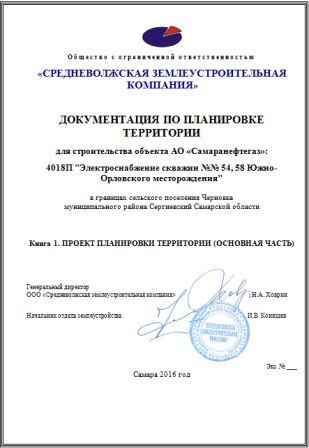 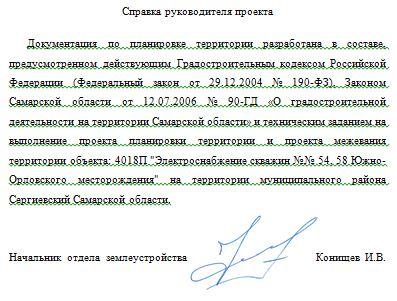 Книга 1. ПРОЕКТ ПЛАНИРОВКИ ТЕРРИТОРИИОсновная часть проекта планировкиПРОЕКТ ПЛАНИРОВКИ ТЕРРИТОРИИ (ОСНОВНАЯ ЧАСТЬ)1.Положения о размещении линейных объектов1.1 Исходно-разрешительная документацияДанный проект подготовлен в целях установления границ земельных участков, предназначенных для строительства и размещения объекта АО "Самаранефтегаз": 4018П "Электроснабжение скважин №№ 54, 58 Южно-Орловского месторождения" на территории муниципального района Сергиевский Самарской области.Проект планировки территории линейного объекта – документация по планировке территории, подготовленная в целях обеспечения устойчивого развития территории линейных объектов, образующих элементы планировочной структуры территории.Проект подготовлен в границах территории, определенной в соответствии с Постановлением № ________________ «О разработке проекта планировки территории и проекта межевания территории».Документация по планировке территории подготовлена на основании следующей документации:- Схема территориального планирования муниципального района Сергиевский Самарской области;- Генеральный план сельского поселения Черновка муниципального района Сергиевский Самарской области.1.2 Сведения о линейном объекте и его краткая характеристикаВ административном отношении изысканный объект расположен в Сергиевском районе Самарской области.Ближайшие населенные пункты:- с. Черновка, расположенное к северо-востоку в 1,0 км от скважины № 54, к северо-востоку в 2,5 км от скважины № 58;- с. Орловка, расположенное к востоку в 7,1 км от скважины № 54, к востоку в 8,7 км от скважины № 58;- с. Лебяжинка, расположенное к северо-западу в 6,5 км от скважины № 54, к северо-западу в 5,0 км от скважины № 58;- с. Потаповка, расположенное к юго-западу в 7,2 км от скважины № 54, к юго-западу в 5,5 км от скважины № 58.Дорожная сеть района работ представлена автодорогой М-5 «Урал», подъездными автодорогами к указанным выше селам.Гидрография представлена реками Тростянка и Черновка. Западнее скважин №№ 54,55 в 1,3 км и 639 м соответственно расположен Исторический вал.Местность в районе работ открытая, пересеченная балками и оврагами.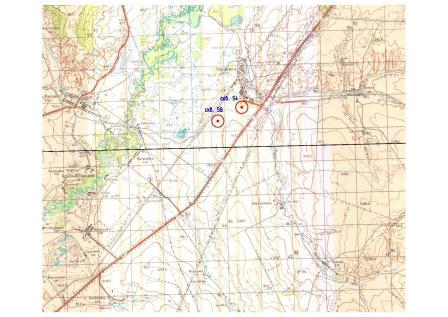 В районе проектируемых объектов охраняемых природных территорий (заповедников, заказников, памятников природы) нет.Топографическая съемка выполнена тахеометрическим методом полярным способом ситуации и рельефа электронным тахеометром «Leica TS06» с автоматической регистрацией результатов измерений на электронных носителях прибора. Компьютерная обработка полевых измерений осуществлена с использованием программного средства «Credo Dat».Местоположение подземных коммуникаций и глубина залегания определены трубокабелеискателем SR-20 с использованием контактного и индукционного способов.Описание площадок и трасс.Проектом предусматривается:- строительство ответвления ВЛ-10 кВ от существующей ВЛ-10 кВ Ф-9 ПС 35/10 кВ «Черновка» для электроснабжения скважины № 54 Южно-Орловского месторождения;- строительство ВЛ-10 кВ от запроектированного ответвления на скважины №№ 35, 36 существующей ВЛ-10 кВ Ф-9 ПС 35/10 кВ «Черновка» для электроснабжения скважины № 58Южно-Орловского месторождения.На ВЛ-10 кВ подвешивается сталеалюминиевый провод АС 95/16.Допустимые напряжения в проводе: G-= Gг= Gв= 64,0 МПа, Gэ = 45,0 Мпа.Протяженность трасс ВЛ-10 кВ:- к площадке скважины № 54 – 0,138 км;- к площадке скважины № 58 – 0,079 км.Подъезд к площадкам скважин №№ 54, 58 предусматривается с грунто – щебеночным покрытием – 0,25 м. Ширина проезжей части 4,5 м., ширина обочин 1,00 м. Подъезд к площадкам предусматривается от проселочных дорог круглогодичного использования.Протяженность дорог:- к площадке скважины № 54 – 257 м;- к площадке скважины № 58 – 160 м.1.3 Принципиальные мероприятия, необходимые для освоения территорииВыбранное место размещения линейных объектов в наибольшей степени соответствуют всем требованиям норм и правил, обеспечивающих благоприятное воздействие объекта на окружающую природную среду и население района, а также предупреждение возможных экологических и иных последствий.Мероприятия по охране окружающей среды сводятся к рациональному использованию земель и запасов полезных ископаемых и недопущению загрязнения водоемов, почв и атмосферного воздуха.Рациональное использование и охрана земель обеспечиваются следующими мероприятиями:-  размещением площадок и коммуникаций, по возможности, на малоценных и непригодных для сельского хозяйства землях;- прокладкой коммуникаций в существующих коридорах с минимально допустимыми расстояниями между ними;- рекультивацией нарушенных при строительстве земель; возмещением землепользователям убытков, связанных с изъятием земель.В проекте приняты решения, обеспечивающие повышение надежности добычи и транспортировки нефти и, как следствие, повышение пожарной безопасности проектируемого объекта. Предусмотренные проектом решения представлены комплексом организационных, технологических и технических мероприятий, конструкционных решений, принятых в соответствии с требованиями государственных стандартов, норм и правил. Принятые проектные решения направлены, в первую очередь на повышение эксплуатационной надежности, противопожарной и экологической безопасности проектируемых линейных объектов и площадочных сооружений.В целях обеспечения технической и пожарной безопасности проектируемых выкидных трубопроводов и нефтепровода устанавливается охранная зона, которая в соответствии с п.7.4.1 РД 39-132-94, составляет 25 м от оси.В целях обеспечения технической и пожарной безопасности проектируемой ВЛ-6кВ устанавливается охранная зона, которая составляет 10,5 м от оси.Использование земель сельскохозяйственного назначения или земельных участков в составе таких земель, предоставляемых на период осуществления строительства линейных сооружений (нефтепроводов, линий электропередачи, дорог, линий анодного заземления), осуществляется при наличии утвержденного проекта рекультивации таких земель для нужд сельского хозяйства без перевода земель сельскохозяйственного назначения в земли иных категорий (п. 2 введен Федеральным законом от 21.07.2005 № 111-ФЗ). Строительство проектируемых площадных сооружений потребует отвода земель в долгосрочное пользование (с переводом земельного участка из одной категории в другую), долгосрочную аренду и во временное пользование на период строительства объекта.Проект рекультивации нарушенных земель, выполненный по объекту «Электроснабжение скважин №№ 54, 58 Южно-Орловского месторождения», утвержден администрациями районов и собственниками земельных участков.В соответствии с Федеральным законом от 21.12.2004 № 172-ФЗ «О переводе земель или земельных участков из одной категории в другую», перевод земель сельскохозяйственного назначения под размещение скважин в категорию земель промышленности в рассматриваемом случае допускается, так как он связан с добычей полезных ископаемых. Согласно статье 30 Земельного кодекса РФ от 25.10.2001 № 136-ФЗ предоставление в аренду пользователю недр земельных участков, необходимых для ведения работ, связанных с пользованием недрами, из земель, находящихся в государственной или муниципальной собственности осуществляется без проведения аукционов. Формирование земельных участков сельскохозяйственного назначения для строительства осуществляется с предварительным согласованием мест размещения объектов. Предоставление таких земельных участков осуществляется в аренду.2. Положения о размещении площадных объектов2.1 Сведения о размещении площадного объекта и его краткая характеристикаОтвод под строительство площадных объектов  рассчитан в соответствии:- с нормами отвода земель для нефтяных и газовых скважин СН 459-74;- с земельным кодексом Российской Федерации от 25.10.2001 года №136-ФЗ;- с генеральным планом сельского поселения Черновка муниципального района Сергиевский Самарской области;- с проектными решениями объекта.3. Сведения о размещении объектов АО "Самаранефтегаз" на осваиваемой территории.Планировочные решения проектируемых площадок разработаны с учетом технологической схемы, подхода трасс инженерных коммуникаций, рельефа местности, существующих зданий сооружений и коммуникаций, наиболее рационального использования земельного участка, а также санитарно-гигиенических и противопожарных норм.Инженерные коммуникации предусматривается прокладывать подземным и надземным способами. Выкидной трубопровод прокладывается подземным способом на глубине не менее 1,0 м до верхней образующей трубы. По трассе трубопровода устанавливаются опознавательные знаки:- на пересечениях с подземными коммуникациями;- на углах поворота трассы.При подготовке территории и строительстве будет нарушен плодородный слой почвы и для его сохранения предусмотрены следующие мероприятия:- все земляные работы будут проведены в теплое время;- плодородный слой почвы будет снят на полную толщину и складирован отдельно на время строительства, не будет допускаться перемешивание плодородного слоя с минеральным, по окончании строительства почва будет возвращена на прежнее место;- для восстановления земельного участка предусмотрена биологическая рекультивация, включающая обработку почвы, внесение удобрений и посев многолетних трав;- отходы, образующиеся в процессе строительства, временно складируются на специально отведенных площадках;- отходы вывозятся автотранспортом и подлежат захоронению на санкционированном полигоне отходов.Расположение всех сооружений на территории обеспечивает свободный подъезд и подход к ним, расстояния, принятые между зданиями, соответствуют допустимым противопожарным разрывам.Существующая дорожно-транспортная сеть обеспечивает внешний подъезд к участку строительства объекта АО "Самаранефтегаз": 4018П "Электроснабжение скважин №№ 54, 58 Южно-Орловского месторождения" на территории муниципального района Сергиевский Самарской области.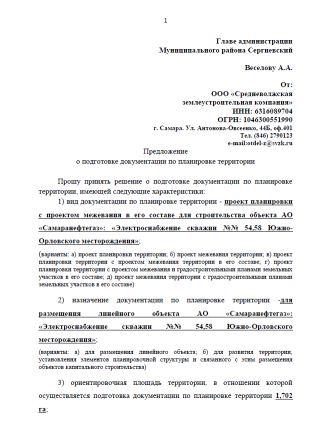 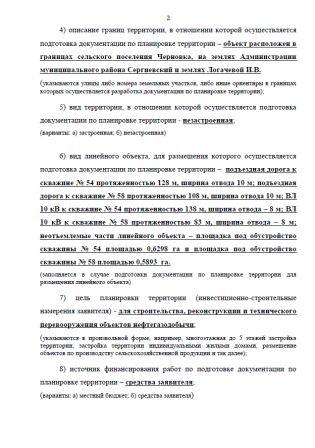 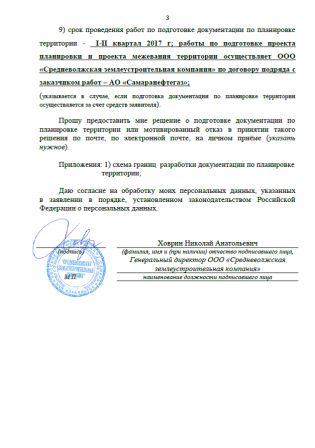 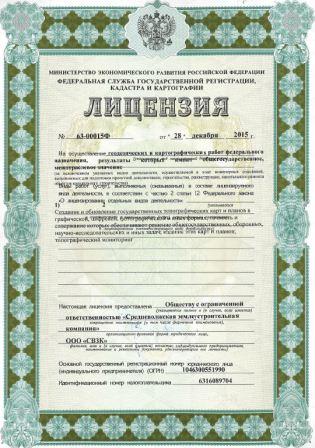 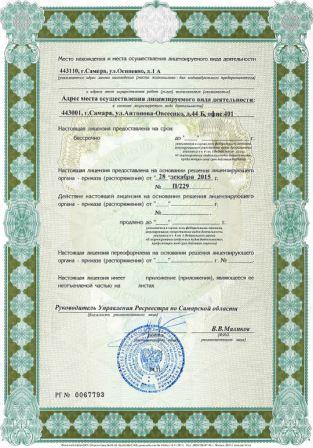 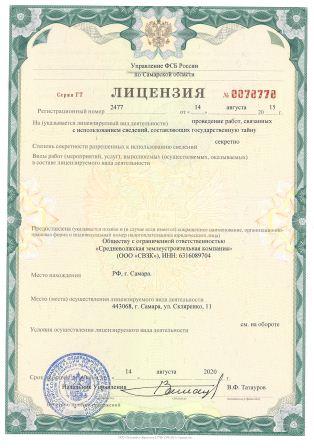 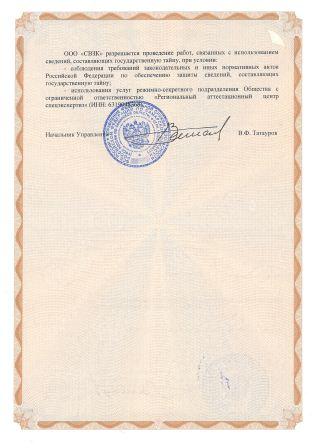 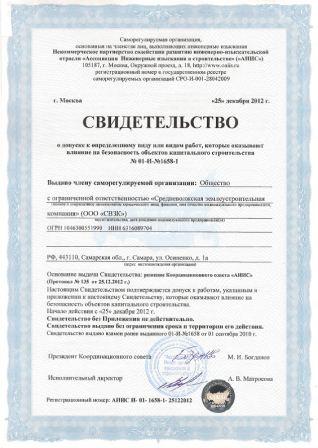 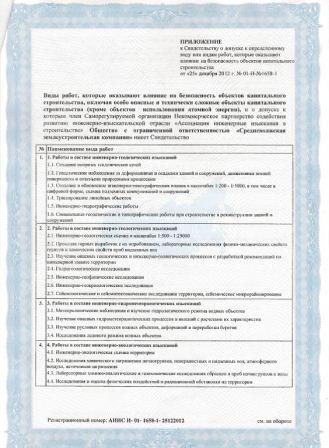 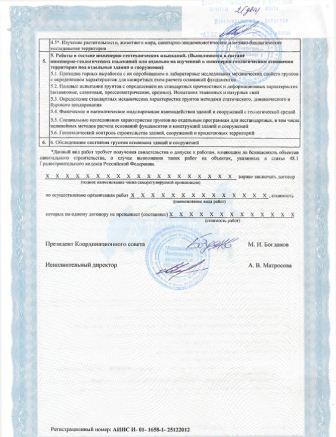 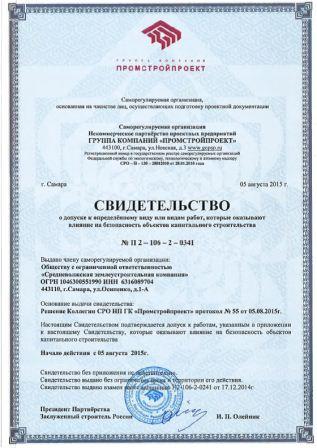 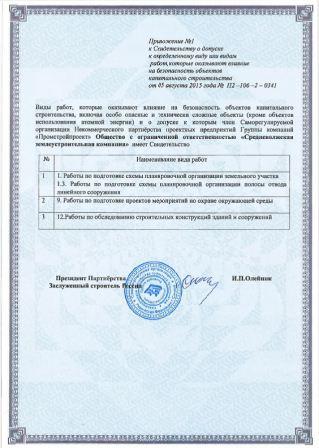 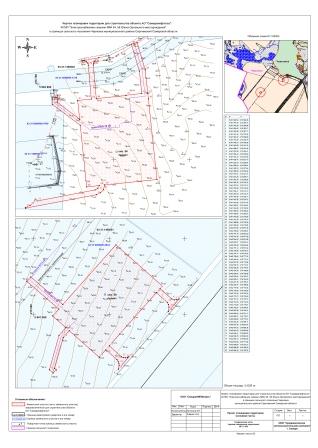 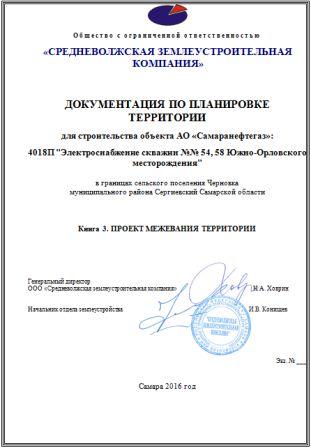 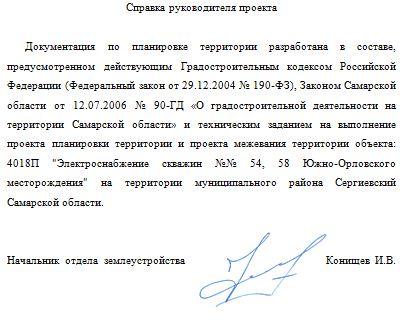 Книга 3. ПРОЕКТ ПЛАНИРОВКИ ТЕРРИТОРИИПроект межевания территорииПРОЕКТ ПЛАНИРОВКИ ТЕРРИТОРИИ(ПРОЕКТ МЕЖЕВАНИЯ ТЕРРИТОРИИ)Основание для выполнения проекта межевания.Проект межевания территории разрабатывается в соответствии с проектом планировки территории в целях установления границ земельных участков, предназначенных для строительства и размещения объекта АО "Самаранефтегаз": 4018П "Электроснабжение скважин №№ 54, 58 Южно-Орловского месторождения" согласно:- Технического задания на выполнение проекта планировки территории и проекта межевания территории объекта: 4018П "Электроснабжение скважин №№ 54, 58 Южно-Орловского месторождения"  на территории муниципального района Сергиевский Самарской области;- Сведений государственного кадастрового учета Цели и задачи выполнения проекта межевания территорииПодготовка проекта межевания территории осуществляется в целях определения местоположения границ образуемых и изменяемых земельных участков.При подготовке проекта межевания территории определение местоположения границ образуемых и изменяемых земельных участков осуществляется в соответствии с градостроительными регламентами и нормами отвода земельных участков для конкретных видов деятельности, установленными в соответствии с федеральными законами, техническими регламентами.Сформированные земельные участки должны обеспечить:- возможность полноценной реализации прав на формируемые земельные участки, включая возможность полноценного использования в соответствии с назначением, и эксплуатационными качествами.- возможность долгосрочного использования земельного участка.Структура землепользования в пределах территории межевания, сформированная в результате межевания должна обеспечить условия для наиболее эффективного использования и развития этой территории.В процессе межевания решаются следующие задачи:- установление границ земельных участков необходимых для размещения объекта АО "Самаранефтегаз". Проектом межевания границ отображены:- красные линии, утвержденные в составе проекта планировки территории;-границы образуемых и изменяемых земельных участков и их частей.ВЫВОДЫ ПО ПРОЕКТУНастоящим проектом выполнено: - Формирование границ образуемых и изменяемых земельных участков и их частей.Размеры образуемых земельных участков под строительство линейного объекта приняты в соответствии с проектом полосы отвода выполненным ООО «СамараНИПИнефть». Земельные участки под строительство объекта образованы с учетом ранее поставленных на государственный кадастровый учет земельных участков.Проект межевания выполняется с учетом сохранения ранее образованных земельных участков, зарегистрированных в ГКН.Проект межевания территории является неотъемлемой частью проекта планировки территории. Каталоги координат и дирекционных углов образуемых земельных участков являются приложением к  чертежу межевания, выполненном в М 1:5000.Проект межевания территории является основанием для установления границ земельных участков на местности, закрепления их межевыми знаками и регистрации в установленном порядке. Перечень образуемых земельных участков для строительства объектаОбщая площадь образуемых земельных участков : 8215 - м².Сведения о земельных участках поставленных на государственный  кадастровый учетОбщая площадь участков, поставленных на кадастровый учет:  16011 м².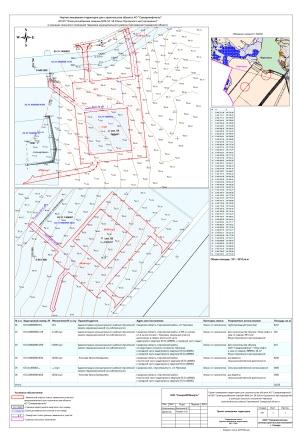 АДМИНИСТРАЦИЯМУНИЦИПАЛЬНОГО РАЙОНА СЕРГИЕВСКИЙСАМАРСКОЙ ОБЛАСТИПОСТАНОВЛЕНИЕ10 марта 2017г.                                                                                                                                                                                                                      №188Об утверждении Порядка установления регулируемых тарифов на перевозки по муниципальным маршрутам  регулярных перевозок на территории муниципального района Сергиевский Самарской областиВ соответствии с Федеральным законом от 06.10.2003 № 131-ФЗ «Об общих принципах организации местного самоуправления в Российской Федерации», Федеральным законом от 13.07.2015 № 220-ФЗ «Об организации регулярных перевозок пассажиров и багажа автомобильным транспортом и городским наземным электрическим транспортом в Российской Федерации и о внесении изменений в отдельные законодательные акты Российской Федерации», Законом Самарской области от 18.01.2016 № 14-ГД «Об организации регулярных перевозок пассажиров и багажа автомобильным транспортом и городским наземным электрическим транспортом на территории Самарской области, о внесении изменений в отдельные законодательные акты Самарской области и признании утратившими силу отдельных законодательных актов Самарской области», Уставом муниципального района Сергиевский,  в целях определения процедуры установления регулируемых тарифов на перевозки по муниципальным маршрутам регулярных перевозок на территории района, Администрация муниципального района СергиевскийПОСТАНОВЛЯЕТ:1. Утвердить Порядок установления регулируемых тарифов на перевозки по муниципальным маршрутам регулярных перевозок на территории муниципального района Сергиевский Самарской области согласно Приложению к настоящему постановлению.2. Опубликовать настоящее постановление в газете «Сергиевский вестник».3. Настоящее постановление вступает в силу со дня его официального опубликования.4. Контроль за выполнением настоящего постановления возложить на  заместителя Главы муниципального района Сергиевский        Чернова А.Е.Глава муниципального района СергиевскийА.А. ВеселовПриложениек постановлению администрациимуниципального района Сергиевский Самарской области№188 от “10” марта 2017 г.ПОРЯДОКустановления регулируемых тарифов на перевозки по муниципальным маршрутам регулярных перевозок на территории муниципального района Сергиевский Самарской области1. Настоящий Порядок установления регулируемых тарифов на перевозки по муниципальным маршрутам регулярных перевозок на территории муниципального района Сергиевский Самарской области  (далее – Порядок) определяет процедуру установления регулируемых тарифов на перевозки по муниципальным маршрутам регулярных перевозок на территории муниципального района Сергиевский (далее – тарифы).2. Фиксированные тарифы и (или) предельные (максимальные и (или) минимальные уровни) тарифы в соответствии с настоящим Порядком устанавливаются едиными для всех перевозчиков, осуществляющих перевозки по муниципальным маршрутам регулярных перевозок на территории муниципального района Сергиевский.3. Решение об установлении тарифов принимается Главой муниципального района Сергиевский Самарской области в форме постановления Администрации муниципального района Сергиевский Самарской области с учетом рекомендаций тарифной комиссии об установлении тарифов.4. Состав тарифной комиссии и Положение о тарифной комиссии, регулирующий порядок ее деятельности, установлены Приложениями № 1, 2 к настоящему Порядку.5. Основанием для рассмотрения вопроса об установлении тарифов является:- поступление в администрацию муниципального района Сергиевский Самарской области (далее – Администрация) обращения юридических лиц, индивидуальных предпринимателей, уполномоченных участников простого товарищества, осуществляющих перевозки по муниципальным маршрутам регулярных перевозок на территории муниципального района Сергиевский (далее – субъекты регулирования), их ассоциаций и союзов об установлении тарифов (далее – Обращение);- поручение Главы муниципального района Сергиевский,  заместителя Главы муниципального района Сергиевский, курирующего вопросы пассажирских перевозок автомобильным транспортом (далее – Поручение).6. Обращение направляется в Администрацию почтовым отправлением либо представляется нарочно и подлежит регистрации в соответствии с действующим законодательством.7. Обращение должно содержать мотивированное обоснование целесообразности установления тарифов, а также предложения по их размерам.8. Администрация в течение 5 рабочих дней с даты регистрации Обращения или получения Поручения направляет запрос субъектам регулирования о предоставлении в течение 10 рабочих дней со дня получения запроса документов, предусмотренных настоящим пунктом 
(далее – Тарифное дело).Запрос не направляется в случае, если субъекты регулирования представляют такие документы вместе с Обращением.Тарифное дело включает в себя следующие документы:1) пояснительная записка к расчету тарифов с информацией:- об изменении производственных показателей деятельности субъекта регулирования на регулируемый период;- об обслуживаемых маршрутах перевозок по муниципальным маршрутам регулярных перевозок по регулируемым тарифам за предыдущий отчетный год (в случае если субъект регулирования осуществлял перевозки по муниципальным маршрутам регулярных перевозок в предыдущем отчетном году) и на период регулирования;- о доходах субъекта регулирования от выполнения работ, связанных с перевозками в предыдущем (в случае если субъект регулирования осуществлял перевозки по муниципальным маршрутам регулярных перевозок в предыдущем отчетном году) и текущем календарных годах;- о расходах субъекта регулирования при выполнении работ, связанных с перевозками в предыдущем (в случае если субъект регулирования осуществлял перевозки по муниципальным маршрутам регулярных перевозок в предыдущем отчетном году) и текущем календарных годах;- о мероприятиях по оптимизации производственных затрат, по повышению энергоэффективности на период регулирования;2) бухгалтерская и статистическая отчетность в зависимости от применяемой системы налогообложения с приложением копии уведомления налогового органа о применении системы налогообложения на электронном и бумажном носителях:а) общая система налогообложения – бухгалтерский баланс, отчет о прибылях и убытках, сведения о численности, заработной плате и движении работников;б) иные режимы налогообложения – бухгалтерская, статистическая и налоговая отчетность, предусмотренная налоговым законодательством Российской Федерации для данного режима налогообложения;3) копии приказов об утверждении учетной политики в целях налогообложения и об утверждении штатного расписания;4) копии документов, подтверждающих доходы, расходы, объемные показатели (договоры (соглашения), внутренние документы, товарные накладные, счета-фактуры, акты выполненных работ, прайс-листы, коммерческие предложения на закупку товаров, выполнение работ, услуг, копии внутренних документов (приказов) субъекта регулирования по утверждению нормативов расхода материалов, нормативов отнесения расходов на ремонт автомобильных транспортных средств), на электронном носителе;5) копии планов ремонта подвижного состава, зданий, сооружений на период регулирования, копии документов субъекта регулирования (приказов, актов выполненных работ), подтверждающих проведение капитального и текущего ремонта автомобильных транспортных средств, зданий и сооружений, отчеты по использованию инвестиционных средств, капитальных вложений за предыдущий отчетный год (в случае если субъект регулирования осуществлял перевозки по муниципальным маршрутам регулярных перевозок в предыдущем отчетном году) и на период регулирования, учтенные в действующем тарифе, на электронном носителе;6) финансово-экономические и производственные показатели по регулируемым видам деятельности согласно приложениям №№ 2 – 10 к Методическим указаниям по установлению регулируемых тарифов на перевозки пассажиров и багажа автомобильным транспортом по межмуниципальным маршрутам регулярных перевозок на территории Самарской области, утвержденным приказом министерства экономического развития, инвестиций и торговли Самарской области от 08.10.2013 № 224  (далее – Методические указания), на электронном носителе в формате Excel и на бумажном носителе за предыдущий отчетный год и плановый период регулирования.Дополнительные материалы на усмотрение субъекта регулирования.Пакет документов должен быть прошит, пронумерован, заверен уполномоченным лицом субъекта регулирования и скреплен печатью субъекта регулирования.9. Рассмотрение Тарифных дел осуществляется отделом торговли и экономического развития администрации муниципального района Сергиевский (далее - Отдел).10. В случае если в течение 10 календарных дней с даты направления Администрацией запроса, указанного в пункте 8 настоящего Порядка, в Администрацию не поступило ни одного Тарифного дела или субъектами регулирования представлен не полный пакет документов, рассмотрение вопроса об установлении тарифов прекращается.Если вопрос рассматривался на основании Обращения об установлении тарифа Администрацией, в срок установленный действующим законодательством, направляется ответ субъектам регулирования, направившим Обращение  об отсутствии оснований для рассмотрения вопроса об установлении тарифов.Повторное обращение субъекта регулирования об установлении тарифов может быть направлено не ранее чем через шесть месяцев после получения ответа об отсутствии оснований для рассмотрения вопроса об установлении тарифов.Если вопрос рассматривался на основании Поручения, в течение 3 рабочих дней с даты истечения срока, предусмотренного абзацем первым настоящего пункта, Отделом направляется служебная записка в адрес Главы муниципального района Сергиевский, заместителя Главы муниципального района Сергиевский, курирующего вопросы пассажирских перевозок автомобильным транспортом, об отсутствии оснований для рассмотрения вопроса об установлении тарифов.11. При поступлении в Администрацию Тарифных дел Отдел в течение 10 рабочих дней со дня истечения срока, установленного абзацем первым пункта 10 настоящего Порядка, рассматривает Тарифные дела, осуществляет расчет тарифов в соответствии с Методическими указаниями, подготавливает заключение о расчете размера тарифов и направляет заключение в Управление финансами администрации муниципального района Сергиевский.12. В заключении о расчете размера тарифов содержится:- анализ соответствия представленных субъектами регулирования документов перечню, установленному пунктом 8 настоящего Порядка;- анализ и расчеты экономически обоснованных расходов по отдельным статьям (группам расходов);- анализ обоснованности расчета объема транспортной работы;- расчет экономически обоснованного уровня тарифов;- анализ обоснованности предложений субъектов регулирования по размеру тарифов;- уровень предлагаемых к установлению тарифов;- вывод о целесообразности или нецелесообразности установления тарифов.В случае формирования предложений по установлению предельного (минимального) и (или) предельного (максимального) уровней тарифов в расчете размера тарифов при расчете предельных (минимального и (или) максимального) уровней тарифов в соответствии с разделом 4 Методических указаний учитываются все экономически обоснованные расходы, необходимые для оказания услуг по регулируемому виду деятельности.В случае необходимости уточнения представленных сведений Отдел вправе направлять субъектам регулирования, а также в органы государственной власти, органы местного самоуправления, иные организации запросы, а также получать необходимые сведения иными предусмотренными действующим законодательством способами.13. В течение 10 рабочих дней с даты получения заключения, указанного в пункте 11 настоящего Порядка, Управление финансами администрации муниципального района Сергиевский в соответствии с Методическими указаниями осуществляет проверку подготовленного Отделом заключения и направляет в Отдел информацию о согласовании заключения или замечания по заключению.14. В случае наличия замечаний по заключению Отдел устраняет указанные замечания и повторно направляет доработанное с учетом замечаний заключение в Управление Финансами администрации муниципального района Сергиевский в течение 5 рабочих дней со дня поступления замечаний.Управление Финансами администрации муниципального района Сергиевский осуществляют проверку поступившего из Отдела заключения в порядке и сроки, установленные пунктом 12 настоящего Порядка.15. В течение 10 рабочих дней со дня поступления в Отдел информации о согласовании Управлением финансами администрации муниципального района Сергиевский заключения Отделом инициируется проведение заседания тарифной комиссии.16. На рассмотрение тарифной комиссии выносятся предлагаемые к установлению тарифы, рассчитанные с применением методов, предусмотренных Методическими указаниями, в том числе методом экономически обоснованных расходов. При расчете тарифов размер тарифов округляется до копейки.Приложение № 1к Порядку установления регулируемых тарифов на перевозкипо муниципальным маршрутам регулярных перевозок на территориимуниципального района Сергиевский Самарской областиСостав тарифной комиссииПредседатель комиссии:Чернов Алексей Евгеньевич - заместитель Главы муниципального района СергиевскийЗаместитель председателя комиссии:Чечина Светлана Александровна -  заместитель руководителя Управления финансами администрации муниципального района СергиевскийСекретарь комиссии:Макарова Ольга Вениаминовна - начальник отдела торговли и экономического развития администрации муниципального района СергиевскийЧлены комиссии:Зеленина Светлана Николаевна - заместитель Главы муниципального района СергиевскийСавельев Сергей Анатольевич - заместитель Главы муниципального района СергиевскийОблыгина Юлия Викторовна - руководитель Правового Управления администрации муниципального района СергиевскийРоманов Николай Иванович - главный специалист по охране труда администрации муниципального района СергиевскийПриложение № 2к Порядку установления регулируемых тарифов на перевозкипо муниципальным маршрутам регулярных перевозок на территориимуниципального района Сергиевский Самарской областиПоложение о тарифной комиссииНастоящее Положение разработано в соответствии с пунктом 4  Порядка установления регулируемых тарифов на перевозки по муниципальным маршрутам регулярных перевозок на территории муниципального района Сергиевский Самарской области.1. Общие положения1.1. Тарифная комиссия (далее – Комиссия) создается при Администрации муниципального района Сергиевский Самарской области с целью выполнения установления (изменения) регулируемых тарифов на перевозки пассажиров по муниципальным маршрутам регулярных перевозок муниципального района Сергиевский, и формирования единого подхода к регулированию тарифов на перевозки пассажиров по муниципальным маршрутам регулярных перевозок муниципального района Сергиевский (далее - перевозки).1.2. В своей деятельности Комиссия руководствуется Конституцией Российской Федерации, федеральными законами и иными нормативными правовыми актами Российской Федерации, законами и иными нормативными правовыми актами Самарской области, а также муниципальными правовыми актами муниципального района Сергиевский, в том числе настоящим Положением.1.3. Комиссия является постоянно действующим совещательным органом, образованным в целях подготовки предложений о размере регулируемых тарифов на перевозки пассажиров по муниципальным маршрутам регулярных перевозок муниципального района Сергиевский (далее - регулируемый тариф) для последующего утверждения Администрацией муниципального района Сергиевский.1.4. Персональный и количественный состав утверждается в соответствии с пунктом 4 Порядка установления регулируемых тарифов на перевозки по муниципальным маршрутам регулярных перевозок на территории муниципального района Сергиевский Самарской области.  2. Основные задачи Комиссии2.1. Основными задачами Комиссии являются:- выработка согласованной позиции по установлению регулируемых тарифов на перевозки,- обеспечение доступности транспортных услуг для населения,- соблюдение экономических интересов перевозчиков в целях обеспечения условий их эффективной деятельности и развития,- оптимизация бюджетных расходов муниципального района Сергиевский.3. Функции и права Комиссии3.1. В целях выполнения возложенных задач Комиссия осуществляет следующие функции:- определяет экономическую обоснованность проектов тарифов на перевозки пассажиров по муниципальным маршрутам регулярных перевозок муниципального района Сергиевский, при их расчете с подготовкой соответствующего решения;- рассматривает иные вопросы при установлении (изменении)   тарифов. 2.3. 3.2. Комиссия по вопросам, отнесенным к ее компетенции, имеет право:а) заслушивать на своих заседаниях представителей заинтересованных органов и организаций и принимать соответствующие решения;б) запрашивать у организаций и заинтересованных органов материалы и информацию, необходимые для работы Комиссии.4. Полномочия председателя и членов Комиссии4.1. Председатель Комиссии осуществляет общее руководство Комиссией:- назначает дату,  время  и место проведения заседания Комиссии;- определяет  повестку  и  проводит заседания Комиссии;- утверждает  протоколы  заседаний  Комиссии.	4.2. Полномочия председателя Комиссии в случае его временного отсутствия возлагаются на заместителя председателя Комиссии.4.3. Секретарь Комиссии:- организует проведение заседаний  Комиссии;- формирует материалы для заседаний Комиссии;- информирует членов Комиссии о дате, времени и месте проведения заседаний Комиссии;- оформляет протоколы заседаний Комиссии и направляет их копии в Администрацию муниципального района Сергиевский и членам Комиссии.4.4. Заседания комиссии проводятся по мере поступления материалов по установлению тарифов на перевозки пассажиров по муниципальным маршрутам регулярных перевозок муниципального района Сергиевский.4.5. Заседания Комиссии считаются правомочными, если на них присутствует более половины ее состава.Члены комиссии участвуют в ее заседании без права замены. В случае отсутствия членов Комиссии на заседании, он имеет право изложить свое мнение по рассматриваемому вопросу в письменной форме.4.6. Решения Комиссии принимаются простым большинством голосом, присутствующих на заседании членов Комиссии.В случае равенства голосов решающим голосом является голос председателя Комиссии. 4.7. Решения Комиссии оформляются протоколом в письменной форме, который подписывается всеми членами Комиссии, секретарем Комиссии и утверждается председателем Комиссии.4.8. Решения Комиссии носят рекомендательный характер при подготовке проекта постановления Администрации муниципального района Сергиевский.4.9. Организационно-техническое обеспечение деятельности Комиссии и подготовка материалов к заседанию Комиссии осуществляется отделом торговли и экономического развития администрации муниципального района Сергиевский.АДМИНИСТРАЦИЯМУНИЦИПАЛЬНОГО РАЙОНА СЕРГИЕВСКИЙСАМАРСКОЙ ОБЛАСТИПОСТАНОВЛЕНИЕ10 марта 2017г.                                                                                                                                                                                                                      №189О внесении изменений в Приложение № 1 к  Постановлению администрации муниципального района Сергиевский № 1131 от 20.10.2016г. «Об утверждении муниципальной Программы «Модернизация объектов коммунальной инфраструктуры в муниципальном районе Сергиевский Самарской области на 2017-2019гг.»В соответствии с Бюджетным кодексом Российской Федерации, Федеральным законом Российской Федерации от 6 октября 2003 года №131-ФЗ «Об общих принципах организации местного самоуправления в Российской Федерации», Уставом муниципального района Сергиевский, в целях уточнения объемов финансирования муниципальной Программы «Модернизация объектов коммунальной инфраструктуры в муниципальном районе Сергиевский Самарской области на 2017-2019 гг.», администрация муниципального района Сергиевский,ПОСТАНОВЛЯЕТ:1. Внести изменения в Приложение № 1 к постановлению администрации муниципального района Сергиевский № 1131 от 20.10.2016 года «Об утверждении муниципальной Программы «Модернизация объектов коммунальной инфраструктуры в муниципальном районе Сергиевский Самарской области на 2017-2019 гг.» (далее - Программа) следующего содержания:1.1. В паспорте Программы позицию «Объемы и источники финансирования Программных мероприятий» изложить в следующей редакции:«Объемы и источники финансирования Программных мероприятий.Планируемый общий объем финансирования Программы составит      80 145 841,24  рублей, в том числе:-средства областного бюджета (прогноз) – 48 143 901,15 рублей:2017 год – 48 143 901,15 рублей (прогноз);2018 год – 0,00 рублей (прогноз);2019 год – 0,00 рублей (прогноз).- средства местного бюджета (прогноз) – 32 001 940,09 рублей:2017 год – 16 088 178,31 рублей (прогноз);2018 год – 7 669 169,69 рублей (прогноз);2019 год – 8 244 592,09 рублей (прогноз).- внебюджетные средства (прогноз) – 0,00 рублей:2017 год – 0,00 рублей (прогноз);2018 год – 0,00 рублей (прогноз);2019 год – 0,00 рублей (прогноз)».1.2. В тексте Программы раздел «Объемы и источники финансирования Программных мероприятий» изложить в следующей редакции:«Реализация Программы осуществляется за счет средств федерального, областного и местного бюджетов. Объем финансирования из федерального, областного и местного бюджетов, необходимый для реализации мероприятий Программы, по прогнозным расчетам составит: 80 145 841,24  рублей, в том числе:-средства областного бюджета (прогноз) – 48 143 901,15 рублей:2017 год – 48 143 901,15 рублей (прогноз);2018 год – 0,00 рублей (прогноз);2019 год – 0,00 рублей (прогноз).- средства местного бюджета (прогноз) – 32 001 940,09 рублей:2017 год – 16 088 178,31 рублей (прогноз);2018 год – 7 669 169,69 рублей (прогноз);2019 год – 8 244 592,09 рублей (прогноз).- внебюджетные средства (прогноз) – 0,00 рублей:2017 год – 0,00 рублей (прогноз);2018 год – 0,00 рублей (прогноз);2019 год – 0,00 рублей (прогноз).Расчет средств, необходимых для реализации Программы, приведен в приложении № 3 к настоящей Программе».1.3. Приложение № 3 к Программе изложить в редакции согласно приложению № 1 к настоящему постановлению.2. Опубликовать настоящее постановление в газете «Сергиевский вестник».3. Настоящее постановление вступает в силу со дня его официального опубликования.4. Контроль за выполнением настоящего постановления возложить на руководителя муниципального казенного учреждения «Управление заказчика-застройщика, архитектуры и градостроительства» муниципального района Сергиевский Астапову Е.А.Глава муниципального района СергиевскийА.А. ВеселовПриложение №1к постановлению администрациимуниципального района Сергиевский Самарской области№189 от “10” марта 2017 г.Объем средств, необходимых для финансирования Программы"Модернизация объектов коммунальной инфраструктуры в муниципальном районе Сергиевский на 2017-2019гг."в рубляхАДМИНИСТРАЦИЯСЕЛЬСКОГО ПОСЕЛЕНИЯ АНТОНОВКАМУНИЦИПАЛЬНОГО РАЙОНА СЕРГИЕВСКИЙСАМАРСКОЙ ОБЛАСТИПОСТАНОВЛЕНИЕ09 марта 2017г.                                                                                                                                                                                                                        №04О признании утратившим силу постановления администрации сельского поселения Антоновка  муниципального района СергиевскийВ соответствии с  Федеральным законом от 06.10.2003 года №131-ФЗ «Об общих принципах организации местного самоуправления в Российской Федерации», в целях приведения в соответствие с действующим законодательством, Администрация сельского поселения Антоновка муниципального района СергиевскийПОСТАНОВЛЯЕТ:1. Признать утратившим силу   Постановление администрации сельского поселения Антоновка муниципального района Сергиевский № 9 от 03.04.2015 г. «Об утверждении Положения о порядке регистрации трудовых договоров, заключаемых между работниками и работодателями - физическими лицами, не являющимися индивидуальными предпринимателями».2. Опубликовать настоящее постановление в газете «Сергиевский вестник».3. Настоящее постановление вступает в силу со дня его официального опубликования.4. Контроль за выполнением настоящего постановления оставляю за собой.Глава сельского поселения Антоновкамуниципального района СергиевскийК.Е. ДолгаевАДМИНИСТРАЦИЯСЕЛЬСКОГО ПОСЕЛЕНИЯ ВЕРХНЯЯ ОРЛЯНКАМУНИЦИПАЛЬНОГО РАЙОНА СЕРГИЕВСКИЙСАМАРСКОЙ ОБЛАСТИПОСТАНОВЛЕНИЕ09 марта 2017г.                                                                                                                                                                                                                        №05О признании утратившим силу постановления администрациисельского поселения Верхняя Орлянка  муниципального района СергиевскийВ соответствии с  Федеральным законом от 06.10.2003 года №131-ФЗ «Об общих принципах организации местного самоуправления в Российской Федерации», в целях приведения в соответствие с действующим законодательством, Администрация сельского поселения Верхняя Орлянка муниципального района СергиевскийПОСТАНОВЛЯЕТ:1. Признать утратившим силу   Постановление администрации сельского поселения Верхняя Орлянка муниципального района Сергиевский № 10 от 03.04.2015 г. «Об утверждении Положения о порядке регистрации трудовых договоров, заключаемых между работниками и работодателями - физическими лицами, не являющимися индивидуальными предпринимателями».2. Опубликовать настоящее постановление в газете «Сергиевский вестник».3. Настоящее постановление вступает в силу со дня его официального опубликования.4. Контроль за выполнением настоящего постановления оставляю за собой.Глава сельского поселения Верхняя Орлянкамуниципального района СергиевскийР.Р. ИсмагиловАДМИНИСТРАЦИЯСЕЛЬСКОГО ПОСЕЛЕНИЯ ВОРОТНЕЕМУНИЦИПАЛЬНОГО РАЙОНА СЕРГИЕВСКИЙСАМАРСКОЙ ОБЛАСТИПОСТАНОВЛЕНИЕ09 марта 2017г.                                                                                                                                                                                                                        №10О признании утратившим силу постановления администрации сельского поселения Воротнее муниципального района СергиевскийВ соответствии с  Федеральным законом от 06.10.2003 года №131-ФЗ «Об общих принципах организации местного самоуправления в Российской Федерации», в целях приведения в соответствие с действующим законодательством, Администрация сельского поселения Воротнее муниципального района СергиевскийПОСТАНОВЛЯЕТ:1. Признать утратившим силу   Постановление администрации сельского поселения Воротнее муниципального района Сергиевский № 9 от 03.04.2015 г. «Об утверждении Положения о порядке регистрации трудовых договоров, заключаемых между работниками и работодателями - физическими лицами, не являющимися индивидуальными предпринимателями».2. Опубликовать настоящее постановление в газете «Сергиевский вестник».3. Настоящее постановление вступает в силу со дня его официального опубликования.4. Контроль за выполнением настоящего постановления оставляю за собой.Глава сельского поселения Воротнеемуниципального района СергиевскийА.И. СидельниковАДМИНИСТРАЦИЯСЕЛЬСКОГО ПОСЕЛЕНИЯ ЕЛШАНКАМУНИЦИПАЛЬНОГО РАЙОНА СЕРГИЕВСКИЙСАМАРСКОЙ ОБЛАСТИПОСТАНОВЛЕНИЕ09 марта 2017г.                                                                                                                                                                                                                        №05О признании утратившим силу постановления администрации сельского поселения Елшанка  муниципального района СергиевскийВ соответствии с  Федеральным законом от 06.10.2003 года №131-ФЗ «Об общих принципах организации местного самоуправления в Российской Федерации», в целях приведения в соответствие с действующим законодательством, Администрация сельского поселения Елшанка  муниципального района СергиевскийПОСТАНОВЛЯЕТ:1. Признать утратившим силу   Постановление администрации сельского поселения Елшанка муниципального района Сергиевский №10 от 03.04.2015 г. «Об утверждении Положения о порядке регистрации трудовых договоров, заключаемых между работниками и работодателями - физическими лицами, не являющимися индивидуальными предпринимателями».2. Опубликовать настоящее постановление в газете «Сергиевский вестник».3. Настоящее постановление вступает в силу со дня его официального опубликования.4. Контроль за выполнением настоящего постановления оставляю за собой.Глава сельского поселения Елшанкамуниципального района СергиевскийС.В. ПрокаевАДМИНИСТРАЦИЯСЕЛЬСКОГО ПОСЕЛЕНИЯ ЗАХАРКИНОМУНИЦИПАЛЬНОГО РАЙОНА СЕРГИЕВСКИЙСАМАРСКОЙ ОБЛАСТИПОСТАНОВЛЕНИЕ09 марта 2017г.                                                                                                                                                                                                                        №06О признании утратившим силу постановления администрации сельского поселения Захаркино  муниципального района СергиевскийВ соответствии с  Федеральным законом от 06.10.2003 года №131-ФЗ «Об общих принципах организации местного самоуправления в Российской Федерации», в целях приведения в соответствие с действующим законодательством, Администрация сельского поселения Захаркино муниципального района СергиевскийПОСТАНОВЛЯЕТ:1. Признать утратившим силу   Постановление администрации сельского поселения Захаркино  муниципального района Сергиевский № 12 от 03.04.2015 г. «Об утверждении Положения о порядке регистрации трудовых договоров, заключаемых между работниками и работодателями - физическими лицами, не являющимися индивидуальными предпринимателями».2. Опубликовать настоящее постановление в газете «Сергиевский вестник».3. Настоящее постановление вступает в силу со дня его официального опубликования.4. Контроль за выполнением настоящего постановления оставляю за собой.Глава сельского поселения Захаркиномуниципального района СергиевскийС.Е. СлужаеваАДМИНИСТРАЦИЯСЕЛЬСКОГО ПОСЕЛЕНИЯ КАРМАЛО-АДЕЛЯКОВОМУНИЦИПАЛЬНОГО РАЙОНА СЕРГИЕВСКИЙСАМАРСКОЙ ОБЛАСТИПОСТАНОВЛЕНИЕ10 марта 2017г.                                                                                                                                                                                                                        №05О признании утратившим силу постановления администрациисельского поселения Кармало-Аделяково  муниципального района СергиевскийВ соответствии с  Федеральным законом от 06.10.2003 года №131-ФЗ «Об общих принципах организации местного самоуправления в Российской Федерации», в целях приведения в соответствие с действующим законодательством, Администрация сельского поселения Кармало-Аделяково муниципального района СергиевскийПОСТАНОВЛЯЕТ:1. Признать утратившим силу   Постановление администрации сельского поселения Кармало-Аделяково муниципального района Сергиевский № 12 от 03.04.2015 г. «Об утверждении Положения о порядке регистрации трудовых договоров, заключаемых между работниками и работодателями - физическими лицами, не являющимися индивидуальными предпринимателями».2. Опубликовать настоящее постановление в газете «Сергиевский вестник».3. Настоящее постановление вступает в силу со дня его официального опубликования.4. Контроль за выполнением настоящего постановления оставляю за собой.Глава сельского поселения Кармало-Аделяковомуниципального района СергиевскийО.М. КарягинАДМИНИСТРАЦИЯСЕЛЬСКОГО ПОСЕЛЕНИЯ КАЛИНОВКАМУНИЦИПАЛЬНОГО РАЙОНА СЕРГИЕВСКИЙСАМАРСКОЙ ОБЛАСТИПОСТАНОВЛЕНИЕ09 марта 2017г.                                                                                                                                                                                                                        №09О признании утратившим силу постановления администрации сельского поселения Калиновка  муниципального района СергиевскийВ соответствии с  Федеральным законом от 06.10.2003 года №131-ФЗ «Об общих принципах организации местного самоуправления в Российской Федерации», в целях приведения в соответствие с действующим законодательством, Администрация сельского поселения Калиновка муниципального района СергиевскийПОСТАНОВЛЯЕТ:1. Признать утратившим силу   Постановление администрации сельского поселения Калиновка муниципального района Сергиевский № 10 от 03.04.2015 г. «Об утверждении Положения о порядке регистрации трудовых договоров, заключаемых между работниками и работодателями - физическими лицами, не являющимися индивидуальными предпринимателями».2. Опубликовать настоящее постановление в газете «Сергиевский вестник».3. Настоящее постановление вступает в силу со дня его официального опубликования.4. Контроль за выполнением настоящего постановления оставляю за собой.Глава сельского поселения Калиновкамуниципального района СергиевскийС.В. БеспаловАДМИНИСТРАЦИЯСЕЛЬСКОГО ПОСЕЛЕНИЯ КАНДАБУЛАКМУНИЦИПАЛЬНОГО РАЙОНА СЕРГИЕВСКИЙСАМАРСКОЙ ОБЛАСТИПОСТАНОВЛЕНИЕ10 марта 2017г.                                                                                                                                                                                                                        №06О признании утратившим силу постановления администрации сельского поселения Кандабулак  муниципального района СергиевскийВ соответствии с  Федеральным законом от 06.10.2003 года №131-ФЗ «Об общих принципах организации местного самоуправления в Российской Федерации», в целях приведения в соответствие с действующим законодательством, Администрация сельского поселения Кандабулак муниципального района СергиевскийПОСТАНОВЛЯЕТ:1. Признать утратившим силу   Постановление администрации сельского поселения Кандабулак муниципального района Сергиевский № 11 от 03.04.2015 г. «Об утверждении Положения о порядке регистрации трудовых договоров, заключаемых между работниками и работодателями - физическими лицами, не являющимися индивидуальными предпринимателями».2. Опубликовать настоящее постановление в газете «Сергиевский вестник».3. Настоящее постановление вступает в силу со дня его официального опубликования.4. Контроль за выполнением настоящего постановления оставляю за собой.Глава сельского поселения Кандабулакмуниципального района СергиевскийА.А. МартыновАДМИНИСТРАЦИЯСЕЛЬСКОГО ПОСЕЛЕНИЯ КРАСНОСЕЛЬСКОЕМУНИЦИПАЛЬНОГО РАЙОНА СЕРГИЕВСКИЙСАМАРСКОЙ ОБЛАСТИПОСТАНОВЛЕНИЕ09 марта 2017г.                                                                                                                                                                                                                        №05О признании утратившим силу постановления администрациисельского поселения Красносельское  муниципального района СергиевскийВ соответствии с  Федеральным законом от 06.10.2003 года №131-ФЗ «Об общих принципах организации местного самоуправления в Российской Федерации», в целях приведения в соответствие с действующим законодательством, Администрация сельского поселения Красносельское муниципального района СергиевскийПОСТАНОВЛЯЕТ:1. Признать утратившим силу   Постановление администрации сельского поселения Красносельское  муниципального района Сергиевский №  11 от 03.04.2015 г. «Об утверждении Положения о порядке регистрации трудовых договоров, заключаемых между работниками и работодателями - физическими лицами, не являющимися индивидуальными предпринимателями».2. Опубликовать настоящее постановление в газете «Сергиевский вестник».3. Настоящее постановление вступает в силу со дня его официального опубликования.4. Контроль за выполнением настоящего постановления оставляю за собой.Глава сельского поселения Красносельскоемуниципального района СергиевскийВ.Е. ОблыгинАДМИНИСТРАЦИЯСЕЛЬСКОГО ПОСЕЛЕНИЯ КУТУЗОВСКИЙМУНИЦИПАЛЬНОГО РАЙОНА СЕРГИЕВСКИЙСАМАРСКОЙ ОБЛАСТИПОСТАНОВЛЕНИЕ09 марта 2017г.                                                                                                                                                                                                                        №05О признании утратившим силу постановления администрации сельского поселения Кутузовский  муниципального района СергиевскийВ соответствии с  Федеральным законом от 06.10.2003 года №131-ФЗ «Об общих принципах организации местного самоуправления в Российской Федерации», в целях приведения в соответствие с действующим законодательством, Администрация сельского поселения Кутузовский муниципального района СергиевскийПОСТАНОВЛЯЕТ:1. Признать утратившим силу   Постановление администрации сельского поселения Кутузовский муниципального района Сергиевский № 10 от 03.04.2015 г. «Об утверждении Положения о порядке регистрации трудовых договоров, заключаемых между работниками и работодателями - физическими лицами, не являющимися индивидуальными предпринимателями».2. Опубликовать настоящее постановление в газете «Сергиевский вестник».3. Настоящее постановление вступает в силу со дня его официального опубликования.4. Контроль за выполнением настоящего постановления оставляю за собой.Глава сельского поселения Кутузовскиймуниципального района СергиевскийА.В. СабельниковаАДМИНИСТРАЦИЯСЕЛЬСКОГО ПОСЕЛЕНИЯ ЛИПОВКАМУНИЦИПАЛЬНОГО РАЙОНА СЕРГИЕВСКИЙСАМАРСКОЙ ОБЛАСТИПОСТАНОВЛЕНИЕ09 марта 2017г.                                                                                                                                                                                                                        №06О признании утратившим силу постановления администрации сельского поселения Липовка  муниципального района СергиевскийВ соответствии с  Федеральным законом от 06.10.2003 года №131-ФЗ «Об общих принципах организации местного самоуправления в Российской Федерации», в целях приведения в соответствие с действующим законодательством, Администрация сельского поселения  Липовка муниципального района СергиевскийПОСТАНОВЛЯЕТ:1. Признать утратившим силу   Постановление администрации сельского поселения Липовка муниципального района Сергиевский № 13 от 03.04.2015 г. «Об утверждении Положения о порядке регистрации трудовых договоров, заключаемых между работниками и работодателями - физическими лицами, не являющимися индивидуальными предпринимателями».2. Опубликовать настоящее постановление в газете «Сергиевский вестник».3. Настоящее постановление вступает в силу со дня его официального опубликования.4. Контроль за выполнением настоящего постановления оставляю за собой.Глава сельского поселения Липовкамуниципального района СергиевскийС.И. ВершининАДМИНИСТРАЦИЯСЕЛЬСКОГО ПОСЕЛЕНИЯ СВЕТЛОДОЛЬСКМУНИЦИПАЛЬНОГО РАЙОНА СЕРГИЕВСКИЙСАМАРСКОЙ ОБЛАСТИПОСТАНОВЛЕНИЕ09 марта 2017г.                                                                                                                                                                                                                        №10О признании утратившим силу постановления администрациисельского поселения Светлодольск  муниципального района СергиевскийВ соответствии с  Федеральным законом от 06.10.2003 года №131-ФЗ «Об общих принципах организации местного самоуправления в Российской Федерации», в целях приведения в соответствие с действующим законодательством, Администрация сельского поселения Светлодольск муниципального района СергиевскийПОСТАНОВЛЯЕТ:1. Признать утратившим силу   Постановление администрации сельского поселения Светлодольск  муниципального района Сергиевский № 15 от 03.04.2015 г. «Об утверждении Положения о порядке регистрации трудовых договоров, заключаемых между работниками и работодателями - физическими лицами, не являющимися индивидуальными предпринимателями».2. Опубликовать настоящее постановление в газете «Сергиевский вестник».3. Настоящее постановление вступает в силу со дня его официального опубликования.4. Контроль за выполнением настоящего постановления оставляю за собой.Глава сельского поселения Светлодольскмуниципального района СергиевскийН.В. АндрюхинАДМИНИСТРАЦИЯСЕЛЬСКОГО ПОСЕЛЕНИЯ СЕРГИЕВСКМУНИЦИПАЛЬНОГО РАЙОНА СЕРГИЕВСКИЙСАМАРСКОЙ ОБЛАСТИПОСТАНОВЛЕНИЕ09 марта 2017г.                                                                                                                                                                                                                        №05О признании утратившим силу постановления администрации сельского поселения Сергиевск муниципального района СергиевскийВ соответствии с  Федеральным законом от 06.10.2003 года №131-ФЗ «Об общих принципах организации местного самоуправления в Российской Федерации», в целях приведения в соответствие с действующим законодательством, Администрация сельского поселения Сергиевск муниципального района СергиевскийПОСТАНОВЛЯЕТ:1. Признать утратившим силу   Постановление администрации сельского поселения Сергиевск муниципального района Сергиевский №15 от 03.04.2015 г. «Об утверждении Положения о порядке регистрации трудовых договоров, заключаемых между работниками и работодателями - физическими лицами, не являющимися индивидуальными предпринимателями».2. Опубликовать настоящее постановление в газете «Сергиевский вестник».3. Настоящее постановление вступает в силу со дня его официального опубликования.4. Контроль за выполнением настоящего постановления оставляю за собой.Глава сельского поселения Сергиевскмуниципального района СергиевскийМ.М. АрчибасовАДМИНИСТРАЦИЯСЕЛЬСКОГО ПОСЕЛЕНИЯ СЕРНОВОДСКМУНИЦИПАЛЬНОГО РАЙОНА СЕРГИЕВСКИЙСАМАРСКОЙ ОБЛАСТИПОСТАНОВЛЕНИЕ10 марта 2017г.                                                                                                                                                                                                                        №07О признании утратившим силу постановления администрации сельского поселения Серноводск муниципального района СергиевскийВ соответствии с  Федеральным законом от 06.10.2003 года №131-ФЗ «Об общих принципах организации местного самоуправления в Российской Федерации», в целях приведения в соответствие с действующим законодательством, Администрация сельского поселения  Серноводск муниципального района СергиевскийПОСТАНОВЛЯЕТ:1. Признать утратившим силу   Постановление администрации сельского поселения Серноводск  муниципального района Сергиевский № 9 от 03.04.2015 г. «Об утверждении Положения о порядке регистрации трудовых договоров, заключаемых между работниками и работодателями - физическими лицами, не являющимися индивидуальными предпринимателями».2. Опубликовать настоящее постановление в газете «Сергиевский вестник».3. Настоящее постановление вступает в силу со дня его официального опубликования.4. Контроль за выполнением настоящего постановления оставляю за собой.Глава сельского поселения Серноводскмуниципального района СергиевскийГ.Н. ЧебоксароваАДМИНИСТРАЦИЯСЕЛЬСКОГО ПОСЕЛЕНИЯ СУРГУТМУНИЦИПАЛЬНОГО РАЙОНА СЕРГИЕВСКИЙСАМАРСКОЙ ОБЛАСТИПОСТАНОВЛЕНИЕ10 марта 2017г.                                                                                                                                                                                                                        №08О признании утратившим силу постановления администрации сельского поселения Сургут муниципального района СергиевскийВ соответствии с  Федеральным законом от 06.10.2003 года №131-ФЗ «Об общих принципах организации местного самоуправления в Российской Федерации», в целях приведения в соответствие с действующим законодательством, Администрация сельского поселения Сургут муниципального района СергиевскийПОСТАНОВЛЯЕТ:1. Признать утратившим силу   Постановление администрации сельского поселения Сургут муниципального района Сергиевский № 10 от 03.04.2015 г. «Об утверждении Положения о порядке регистрации трудовых договоров, заключаемых между работниками и работодателями - физическими лицами, не являющимися индивидуальными предпринимателями».2. Опубликовать настоящее постановление в газете «Сергиевский вестник».3. Настоящее постановление вступает в силу со дня его официального опубликования.4. Контроль за выполнением настоящего постановления оставляю за собой.Глава сельского поселения Сургутмуниципального района СергиевскийС.А. СодомовАДМИНИСТРАЦИЯГОРОДСКОГО ПОСЕЛЕНИЯ СУХОДОЛМУНИЦИПАЛЬНОГО РАЙОНА СЕРГИЕВСКИЙСАМАРСКОЙ ОБЛАСТИПОСТАНОВЛЕНИЕ09 марта 2017г.                                                                                                                                                                                                                        №08О признании утратившим силу постановления администрации городского поселения  Суходол муниципального района СергиевскийВ соответствии с  Федеральным законом от 06.10.2003 года №131-ФЗ «Об общих принципах организации местного самоуправления в Российской Федерации», в целях приведения в соответствие с действующим законодательством, Администрация городского поселения Суходол муниципального района СергиевскийПОСТАНОВЛЯЕТ:1. Признать утратившим силу   Постановление администрации городского поселения Суходол  муниципального района Сергиевский № 18  от 03.04.2015 г. «Об утверждении Положения о порядке регистрации трудовых договоров, заключаемых между работниками и работодателями - физическими лицами, не являющимися индивидуальными предпринимателями».2. Опубликовать настоящее постановление в газете «Сергиевский вестник».3. Настоящее постановление вступает в силу со дня его официального опубликования.4. Контроль за выполнением настоящего постановления оставляю за собой.Глава городского поселения Суходолмуниципального района СергиевскийА.Н. МалышевАДМИНИСТРАЦИЯСЕЛЬСКОГО ПОСЕЛЕНИЯ ЧЕРНОВКАМУНИЦИПАЛЬНОГО РАЙОНА СЕРГИЕВСКИЙСАМАРСКОЙ ОБЛАСТИПОСТАНОВЛЕНИЕ09 марта 2017г.                                                                                                                                                                                                                        №09О признании утратившим силу постановления администрации сельского поселения Черновка  муниципального района СергиевскийВ соответствии с  Федеральным законом от 06.10.2003 года №131-ФЗ «Об общих принципах организации местного самоуправления в Российской Федерации», в целях приведения в соответствие с действующим законодательством, Администрация сельского поселения Черновка муниципального района СергиевскийПОСТАНОВЛЯЕТ:1. Признать утратившим силу   Постановление администрации сельского поселения Черновка  муниципального района Сергиевский № 11 от 03.04.2015 г. «Об утверждении Положения о порядке регистрации трудовых договоров, заключаемых между работниками и работодателями - физическими лицами, не являющимися индивидуальными предпринимателями».2. Опубликовать настоящее постановление в газете «Сергиевский вестник».3. Настоящее постановление вступает в силу со дня его официального опубликования.4. Контроль за выполнением настоящего постановления оставляю за собой.Глава сельского поселения Черновкамуниципального района СергиевскийА.В. БеляевАДМИНИСТРАЦИЯСЕЛЬСКОГО ПОСЕЛЕНИЯ АНТОНОВКАМУНИЦИПАЛЬНОГО РАЙОНА СЕРГИЕВСКИЙСАМАРСКОЙ ОБЛАСТИПОСТАНОВЛЕНИЕ09 марта 2017г.                                                                                                                                                                                                                        №05О внесении изменений в Постановление Администрации сельского поселения Антоновкамуниципального района Сергиевский №17 от 20.08. 2012 г. «Об утверждении Положения о погребении и похоронном делев сельском  поселении Антоновка  муниципального района Сергиевский»В соответствии с  Федеральным законом №131 от 6.10.2003 г. «Об общих принципах организации местного самоуправления в РФ», Федеральным законом №8-ФЗ от 12.01.1996 г. «О погребении  и похоронном деле», Уставом сельского  поселения Антоновка муниципального района Сергиевский Самарской области, Администрация сельского поселения Антоновка муниципального района СергиевскийПОСТАНОВЛЯЕТ:1. Внести в постановление Администрации сельского поселения Антоновка муниципального района Сергиевский от 20.08.2012г. №17 «Об утверждении Положения о погребении и похоронном деле в сельском  поселении Антоновка муниципального района Сергиевский» (далее - Постановление) изменения и дополнения следующего содержания:1.1. В пункте 4 статьи 7 слова «0,75м x 0,4м x 0,75м» заменить словами «0,5м x 0,4м x 0,8 м».1.2. В пункте 3 статьи 9 слова «не может быть более 6,25 кв.м. (2,5м x 2,0м x 2,5м/длина, глубина, ширина/» заменить словами «не может быть более 5 кв.м. (2,5м x 2,0м x 2 м) (длина, глубина, ширина)».1.3. В Пункте 3 статьи 10 слова «Глава сельского поселения» заменить словами «Администрация сельского поселения Антоновка  муниципального района Сергиевский Самарской области».1.4. Статью 10 дополнить пунктом 5 следующего содержания: «Размер платы за сохранение в течение последующих 12 календарных месяцев участка земли за лицами, которые могут быть погребены на одном семейном (родовом) захоронении, устанавливается решением Собрания представителей сельского поселения Антоновка муниципального района Сергиевский «О порядке создания семейных (родовых) захоронений на территории сельского поселения Антоновка муниципального района Сергиевский».2. Опубликовать настоящее постановление в газете «Сергиевский вестник».3. Настоящее постановление вступает в силу  со дня его официального опубликования.4. Контроль за выполнением настоящего постановления оставляю за собой.Глава сельского  поселения  Антоновкамуниципального района СергиевскийК.Е. ДолгаевАДМИНИСТРАЦИЯСЕЛЬСКОГО ПОСЕЛЕНИЯ ВЕРХНЯЯ ОРЛЯНКАМУНИЦИПАЛЬНОГО РАЙОНА СЕРГИЕВСКИЙСАМАРСКОЙ ОБЛАСТИПОСТАНОВЛЕНИЕ09 марта 2017г.                                                                                                                                                                                                                        №04О внесении изменений в Постановление Администрации сельского поселения Верхняя Орлянкамуниципального района Сергиевский № 28 от 02.08. 2012 г. «Об утверждении Положения о погребении и похоронном делев сельском  поселении Верхняя Орлянка муниципального района Сергиевский»В соответствии с  Федеральным законом №131 от 6.10.2003 г. «Об общих принципах организации местного самоуправления в РФ», Федеральным законом №8-ФЗ от 12.01.1996 г. «О погребении  и похоронном деле», Уставом сельского  поселения Верхняя Орлянка муниципального района Сергиевский Самарской области, Администрация сельского поселения Верхняя Орлянка муниципального района СергиевскийПОСТАНОВЛЯЕТ:1. Внести в постановление Администрации сельского поселения Верхняя Орлянка муниципального района Сергиевский от 02.08.2012г. № 28 «Об утверждении Положения о погребении и похоронном деле в сельском  поселении Верхняя Орлянка муниципального района Сергиевский» (далее - Постановление) изменения и дополнения следующего содержания:1.1. В пункте 4 статьи 7 слова «0,75м x 0,4м x 0,75м» заменить словами «0,5м x 0,4м x 0,8 м».1.2. В пункте 3 статьи 9 слова «не может быть более 6,25 кв.м. (2,5м x 2,0м x 2,5м/длина, глубина, ширина/» заменить словами «не может быть более 5 кв.м. (2,5м x 2,0м x 2 м) (длина, глубина, ширина)».1.3. В Пункте 3 статьи 10 слова «Глава сельского поселения» заменить словами «Администрация сельского поселения Верхняя Орлянка муниципального района Сергиевский Самарской области».1.4. Статью 10 дополнить пунктом 5 следующего содержания: «Размер платы за сохранение в течение последующих 12 календарных месяцев участка земли за лицами, которые могут быть погребены на одном семейном (родовом) захоронении, устанавливается решением Собрания представителей сельского поселения Верхняя Орлянка муниципального района Сергиевский «О порядке создания семейных (родовых) захоронений на территории сельского поселения Верхняя Орлянка муниципального района Сергиевский».2. Опубликовать настоящее постановление в газете «Сергиевский вестник».3. Настоящее постановление вступает в силу  со дня его официального опубликования.4. Контроль за выполнением настоящего постановления оставляю за собой.Глава сельского  поселения Верхняя Орлянкамуниципального района СергиевскийР.Р. ИсмагиловАДМИНИСТРАЦИЯСЕЛЬСКОГО ПОСЕЛЕНИЯ ВОРОТНЕЕМУНИЦИПАЛЬНОГО РАЙОНА СЕРГИЕВСКИЙСАМАРСКОЙ ОБЛАСТИПОСТАНОВЛЕНИЕ09 марта 2017г.                                                                                                                                                                                                                        №11О внесении изменений в Постановление Администрации сельского поселения Воротнеемуниципального района Сергиевский № 18 от 02.08.2012г. «Об утверждении Положения о погребении и похоронном деле в сельском  поселении Воротнее муниципального района Сергиевский»В соответствии с  Федеральным законом №131 от 6.10.2003 г. «Об общих принципах организации местного самоуправления в РФ», Федеральным законом №8-ФЗ от 12.01.1996 г. «О погребении  и похоронном деле», Уставом сельского  поселения Воротнее муниципального района Сергиевский Самарской области, Администрация сельского поселения Воротнее муниципального района СергиевскийПОСТАНОВЛЯЕТ:1. Внести в постановление Администрации сельского поселения Воротнее муниципального района Сергиевский от  02.08.2012г. № 18 «Об утверждении Положения о погребении и похоронном деле в сельском  поселении Воротнее муниципального района Сергиевский» (далее - Постановление) изменения и дополнения следующего содержания:1.1. В пункте 4 статьи 7 слова «0,75м x 0,4м x 0,75м» заменить словами «0,5м x 0,4м x 0,8 м».1.2. В пункте 3 статьи 9 слова «не может быть более 6,25 кв.м. (2,5м x 2,0м x 2,5м/длина, глубина, ширина/» заменить словами «не может быть более 5 кв.м. (2,5м x 2,0м x 2 м) (длина, глубина, ширина)».1.3. В Пункте 3 статьи 10 слова «Глава сельского поселения» заменить словами «Администрация сельского поселения Воротнее муниципального района Сергиевский Самарской области».1.4. Статью 10 дополнить пунктом 5 следующего содержания: «Размер платы за сохранение в течение последующих 12 календарных месяцев участка земли за лицами, которые могут быть погребены на одном семейном (родовом) захоронении, устанавливается решением Собрания представителей сельского поселения Воротнее муниципального района Сергиевский «О порядке создания семейных (родовых) захоронений на территории сельского поселения Воротнее муниципального района Сергиевский».2. Опубликовать настоящее постановление в газете «Сергиевский вестник».3. Настоящее постановление вступает в силу  со дня его официального опубликования.4. Контроль за выполнением настоящего постановления оставляю за собой.Глава сельского  поселения  Воротнеемуниципального района СергиевскийА.И. СидельниковАДМИНИСТРАЦИЯСЕЛЬСКОГО ПОСЕЛЕНИЯ ЕЛШАНКАМУНИЦИПАЛЬНОГО РАЙОНА СЕРГИЕВСКИЙСАМАРСКОЙ ОБЛАСТИПОСТАНОВЛЕНИЕ09 марта 2017г.                                                                                                                                                                                                                        №04О внесении изменений в Постановление Администрации сельского поселения Елшанкамуниципального района Сергиевский № 32 от 02.08.2012 г. «Об утверждении Положения о погребении и похоронном делев сельском  поселении Елшанка  муниципального района Сергиевский»В соответствии с  Федеральным законом №131 от 6.10.2003 г. «Об общих принципах организации местного самоуправления в РФ», Федеральным законом №8-ФЗ от 12.01.1996 г. «О погребении  и похоронном деле», Уставом сельского  поселения Елшанка муниципального района Сергиевский Самарской области, Администрация сельского поселения Елшанка  муниципального района СергиевскийПОСТАНОВЛЯЕТ:1. Внести в постановление Администрации сельского поселения Елшанка муниципального района Сергиевский от 02. 08. 2012г. № 32 «Об утверждении Положения о погребении и похоронном деле в сельском  поселении Елшанка муниципального района Сергиевский» (далее - Постановление) изменения и дополнения следующего содержания:1.1. В пункте 4 статьи 7 слова «0,75м x 0,4м x 0,75м» заменить словами «0,5м x 0,4м x 0,8 м».1.2. В пункте 3 статьи 9 слова «не может быть более 6,25 кв.м. (2,5м x 2,0м x 2,5м/длина, глубина, ширина/» заменить словами «не может быть более 5 кв.м. (2,5м x 2,0м x 2 м) (длина, глубина, ширина)».1.3. В Пункте 3 статьи 10 слова «Глава сельского поселения» заменить словами «Администрация сельского поселения Елшанка  муниципального района Сергиевский Самарской области».1.4. Статью 10 дополнить пунктом 5 следующего содержания: «Размер платы за сохранение в течение последующих 12 календарных месяцев участка земли за лицами, которые могут быть погребены на одном семейном (родовом) захоронении, устанавливается решением Собрания представителей сельского поселения Елшанка муниципального района Сергиевский «О порядке создания семейных (родовых) захоронений на территории сельского поселения Елшанка муниципального района Сергиевский».2. Опубликовать настоящее постановление в газете «Сергиевский вестник».3. Настоящее постановление вступает в силу  со дня его официального опубликования.4. Контроль за выполнением настоящего постановления оставляю за собой.Глава сельского  поселения  Елшанкамуниципального района СергиевскийС.В. ПрокаевАДМИНИСТРАЦИЯСЕЛЬСКОГО ПОСЕЛЕНИЯ ЗАХАРКИНОМУНИЦИПАЛЬНОГО РАЙОНА СЕРГИЕВСКИЙСАМАРСКОЙ ОБЛАСТИПОСТАНОВЛЕНИЕ09 марта 2017г.                                                                                                                                                                                                                        №07О внесении изменений в Постановление Администрации сельского поселения Захаркиномуниципального района Сергиевский №24 от 02.08. 2012 г. «Об утверждении Положения о погребении и похоронном делев сельском  поселении Захаркино муниципального района Сергиевский»В соответствии с  Федеральным законом №131 от 6.10.2003 г. «Об общих принципах организации местного самоуправления в РФ», Федеральным законом №8-ФЗ от 12.01.1996 г. «О погребении  и похоронном деле», Уставом сельского  поселения Захаркино муниципального района Сергиевский Самарской области, Администрация сельского поселения Захаркино муниципального района СергиевскийПОСТАНОВЛЯЕТ:1. Внести в постановление Администрации сельского поселения Захаркино муниципального района Сергиевский от 02.08.2012г. №24 «Об утверждении Положения о погребении и похоронном деле в сельском  поселении Захаркино муниципального района Сергиевский» (далее - Постановление) изменения и дополнения следующего содержания:1.1. В пункте 4 статьи 7 слова «0,75м x 0,4м x 0,75м» заменить словами «0,5м x 0,4м x 0,8 м».1.2. В пункте 3 статьи 9 слова «не может быть более 6,25 кв.м. (2,5м x 2,0м x 2,5м/длина, глубина, ширина/» заменить словами «не может быть более 5 кв.м. (2,5м x 2,0м x 2 м) (длина, глубина, ширина)».1.3. В Пункте 3 статьи 10 слова «Глава сельского поселения» заменить словами «Администрация сельского поселения Захаркино  муниципального района Сергиевский Самарской области».1.4. Статью 10 дополнить пунктом 5 следующего содержания: «Размер платы за сохранение в течение последующих 12 календарных месяцев участка земли за лицами, которые могут быть погребены на одном семейном (родовом) захоронении, устанавливается решением Собрания представителей сельского поселения Захаркино муниципального района Сергиевский «О порядке создания семейных (родовых) захоронений на территории сельского поселения Захаркино муниципального района Сергиевский».2. Опубликовать настоящее постановление в газете «Сергиевский вестник».3. Настоящее постановление вступает в силу  со дня его официального опубликования.4. Контроль за выполнением настоящего постановления оставляю за собой.Глава сельского  поселения  Захаркиномуниципального района СергиевскийС.Е. СлужаеваАДМИНИСТРАЦИЯСЕЛЬСКОГО ПОСЕЛЕНИЯ КАРМАЛО-АДЕЛЯКОВОМУНИЦИПАЛЬНОГО РАЙОНА СЕРГИЕВСКИЙСАМАРСКОЙ ОБЛАСТИПОСТАНОВЛЕНИЕ10 марта 2017г.                                                                                                                                                                                                                        №06О внесении изменений в Постановление Администрации сельского поселения Кармало-Аделяковомуниципального района Сергиевский № 11 от 02.08. 2012 г. «Об утверждении Положения о погребении и похоронном делев сельском  поселении Кармало-Аделяково муниципального района СергиевскийВ соответствии с  Федеральным законом №131 от 6.10.2003 г. «Об общих принципах организации местного самоуправления в РФ», Федеральным законом №8-ФЗ от 12.01.1996 г. «О погребении  и похоронном деле», Уставом сельского  поселения Кармало-Аделяково муниципального района Сергиевский Самарской области, Администрация сельского поселения Кармало-Аделяково муниципального района СергиевскийПОСТАНОВЛЯЕТ:1. Внести в постановление Администрации сельского поселения Кармало-Аделяково муниципального района Сергиевский от 02.08.2012г. № 11 «Об утверждении Положения о погребении и похоронном деле в сельском  поселении Кармало-Аделяково муниципального района Сергиевский» (далее - Постановление) изменения и дополнения следующего содержания:1.1. В пункте 4 статьи 7 слова «0,75м x 0,4м x 0,75м» заменить словами «0,5м x 0,4м x 0,8 м».1.2. В пункте 3 статьи 9 слова «не может быть более 6,25 кв.м. (2,5м x 2,0м x 2,5м/длина, глубина, ширина/» заменить словами «не может быть более 5 кв.м. (2,5м x 2,0м x 2 м) (длина, глубина, ширина)».1.3. В Пункте 3 статьи 10 слова «Глава сельского поселения» заменить словами «Администрация сельского поселения Кармало-Аделяково  муниципального района Сергиевский Самарской области».1.4. Статью 10 дополнить пунктом 5 следующего содержания: «Размер платы за сохранение в течение последующих 12 календарных месяцев участка земли за лицами, которые могут быть погребены на одном семейном (родовом) захоронении, устанавливается решением Собрания представителей сельского поселения Кармало-Аделяково муниципального района Сергиевский «О порядке создания семейных (родовых) захоронений на территории сельского поселения Кармало-Аделяково муниципального района Сергиевский».2. Опубликовать настоящее постановление в газете «Сергиевский вестник».3. Настоящее постановление вступает в силу  со дня его официального опубликования.4. Контроль за выполнением настоящего постановления оставляю за собой.Глава сельского  поселения Кармало-Аделяковомуниципального района СергиевскийО.М. КарягинАДМИНИСТРАЦИЯСЕЛЬСКОГО ПОСЕЛЕНИЯ КАЛИНОВКАМУНИЦИПАЛЬНОГО РАЙОНА СЕРГИЕВСКИЙСАМАРСКОЙ ОБЛАСТИПОСТАНОВЛЕНИЕ09 марта 2017г.                                                                                                                                                                                                                        №08О внесении изменений в Постановление Администрации сельского поселения Калиновкамуниципального района Сергиевский №16 от 02.08. 2012 г. «Об утверждении Положения о погребении и похоронном делев сельском  поселении Калиновка муниципального района Сергиевский»В соответствии с  Федеральным законом №131 от 6.10.2003 г. «Об общих принципах организации местного самоуправления в РФ», Федеральным законом №8-ФЗ от 12.01.1996 г. «О погребении  и похоронном деле», Уставом сельского  поселения Калиновка муниципального района Сергиевский Самарской области, Администрация сельского поселения Калиновка муниципального района СергиевскийПОСТАНОВЛЯЕТ:1. Внести в постановление Администрации сельского поселения Калиновка муниципального района Сергиевский от 02.08.2012г. № 16 «Об утверждении Положения о погребении и похоронном деле в сельском  поселении Калиновка муниципального района Сергиевский» (далее - Постановление) изменения и дополнения следующего содержания:1.1. В пункте 4 статьи 7 слова «0,75м x 0,4м x 0,75м» заменить словами «0,5м x 0,4м x 0,8 м».1.2. В пункте 3 статьи 9 слова «не может быть более 6,25 кв.м. (2,5м x 2,0м x 2,5м/длина, глубина, ширина/» заменить словами «не может быть более 5 кв.м. (2,5м x 2,0м x 2 м) (длина, глубина, ширина)».1.3. В Пункте 3 статьи 10 слова «Глава сельского поселения» заменить словами «Администрация сельского поселения Калиновка муниципального района Сергиевский Самарской области».1.4. Статью 10 дополнить пунктом 5 следующего содержания: «Размер платы за сохранение в течение последующих 12 календарных месяцев участка земли за лицами, которые могут быть погребены на одном семейном (родовом) захоронении, устанавливается решением Собрания представителей сельского поселения Калиновка муниципального района Сергиевский «О порядке создания семейных (родовых) захоронений на территории сельского поселения Калиновка муниципального района Сергиевский».2. Опубликовать настоящее постановление в газете «Сергиевский вестник».3. Настоящее постановление вступает в силу  со дня его официального опубликования.4. Контроль за выполнением настоящего постановления оставляю за собой.Глава сельского  поселения  Калиновкамуниципального района СергиевскийС.В. БеспаловАДМИНИСТРАЦИЯСЕЛЬСКОГО ПОСЕЛЕНИЯ КАНДАБУЛАКМУНИЦИПАЛЬНОГО РАЙОНА СЕРГИЕВСКИЙСАМАРСКОЙ ОБЛАСТИПОСТАНОВЛЕНИЕ10 марта 2017г.                                                                                                                                                                                                                        №05О внесении изменений в Постановление Администрации сельского поселения Кандабулакмуниципального района Сергиевский № 18 от 02.08. 2012 г. «Об утверждении Положения о погребении и похоронном делев сельском  поселении Кандабулак муниципального района Сергиевский»В соответствии с  Федеральным законом №131 от 6.10.2003 г. «Об общих принципах организации местного самоуправления в РФ», Федеральным законом №8-ФЗ от 12.01.1996 г. «О погребении  и похоронном деле», Уставом сельского  поселения Кандабулак муниципального района Сергиевский Самарской области, Администрация сельского поселения Кандабулак муниципального района СергиевскийПОСТАНОВЛЯЕТ:1. Внести в постановление Администрации сельского поселения Кандабулак муниципального района Сергиевский от 02.08.2012г. № 18 «Об утверждении Положения о погребении и похоронном деле в сельском  поселении Кандабулак муниципального района Сергиевский» (далее - Постановление) изменения и дополнения следующего содержания:1.1. В пункте 4 статьи 7 слова «0,75м x 0,4м x 0,75м» заменить словами «0,5м x 0,4м x 0,8 м».1.2. В пункте 3 статьи 9 слова «не может быть более 6,25 кв.м. (2,5м x 2,0м x 2,5м/длина, глубина, ширина/» заменить словами «не может быть более 5 кв.м. (2,5м x 2,0м x 2 м) (длина, глубина, ширина)».1.3. В Пункте 3 статьи 10 слова «Глава сельского поселения» заменить словами «Администрация сельского поселения Кандабулак муниципального района Сергиевский Самарской области».1.4. Статью 10 дополнить пунктом 5 следующего содержания: «Размер платы за сохранение в течение последующих 12 календарных месяцев участка земли за лицами, которые могут быть погребены на одном семейном (родовом) захоронении, устанавливается решением Собрания представителей сельского поселения Кандабулак муниципального района Сергиевский «О порядке создания семейных (родовых) захоронений на территории сельского поселения Кандабулак муниципального района Сергиевский».2. Опубликовать настоящее постановление в газете «Сергиевский вестник».3. Настоящее постановление вступает в силу  со дня его официального опубликования.4. Контроль за выполнением настоящего постановления оставляю за собой.Глава сельского  поселения  Кандабулакмуниципального района СергиевскийА.А. МартыновАДМИНИСТРАЦИЯСЕЛЬСКОГО ПОСЕЛЕНИЯ КРАСНОСЕЛЬСКОЕМУНИЦИПАЛЬНОГО РАЙОНА СЕРГИЕВСКИЙСАМАРСКОЙ ОБЛАСТИПОСТАНОВЛЕНИЕ09 марта 2017г.                                                                                                                                                                                                                        №06О внесении изменений в Постановление Администрации сельского поселения Красносельскоемуниципального района Сергиевский № 11 от  02.08. 2012 г. «Об утверждении Положения о погребении и похоронном делев сельском  поселении Красносельское муниципального района Сергиевский»В соответствии с  Федеральным законом №131 от 6.10.2003 г. «Об общих принципах организации местного самоуправления в РФ», Федеральным законом №8-ФЗ от 12.01.1996 г. «О погребении  и похоронном деле», Уставом сельского  поселения Красносельское муниципального района Сергиевский Самарской области, Администрация сельского поселения Красносельское муниципального района СергиевскийПОСТАНОВЛЯЕТ:1. Внести в постановление Администрации сельского поселения Красносельское муниципального района Сергиевский от 02.08.2012г. №11 «Об утверждении Положения о погребении и похоронном деле в сельском  поселении Красносельское муниципального района Сергиевский» (далее - Постановление) изменения и дополнения следующего содержания:1.1. В пункте 4 статьи 7 слова «0,75м x 0,4м x 0,75м» заменить словами «0,5м x 0,4м x 0,8 м».1.2. В пункте 3 статьи 9 слова «не может быть более 6,25 кв.м. (2,5м x 2,0м x 2,5м/длина, глубина, ширина/» заменить словами «не может быть более 5 кв.м. (2,5м x 2,0м x 2 м) (длина, глубина, ширина)».1.3. В Пункте 3 статьи 10 слова «Глава сельского поселения» заменить словами «Администрация сельского поселения Красносельское муниципального района Сергиевский Самарской области».1.4. Статью 10 дополнить пунктом 5 следующего содержания: «Размер платы за сохранение в течение последующих 12 календарных месяцев участка земли за лицами, которые могут быть погребены на одном семейном (родовом) захоронении, устанавливается решением Собрания представителей сельского поселения Красносельское муниципального района Сергиевский «О порядке создания семейных (родовых) захоронений на территории сельского поселения Красносельское муниципального района Сергиевский».2. Опубликовать настоящее постановление в газете «Сергиевский вестник».3. Настоящее постановление вступает в силу  со дня его официального опубликования.4. Контроль за выполнением настоящего постановления оставляю за собой.Глава сельского  поселения  Красносельскоемуниципального района СергиевскийВ.Е. ОблыгинАДМИНИСТРАЦИЯСЕЛЬСКОГО ПОСЕЛЕНИЯ КУТУЗОВСКИЙМУНИЦИПАЛЬНОГО РАЙОНА СЕРГИЕВСКИЙСАМАРСКОЙ ОБЛАСТИПОСТАНОВЛЕНИЕ09 марта 2017г.                                                                                                                                                                                                                        №06О внесении изменений в Постановление Администрации сельского поселения Кутузовскиймуниципального района Сергиевский № 12 от  02.08.2012 г. «Об утверждении Положения о погребении и похоронном делев сельском  поселении Кутузовский муниципального района Сергиевский»В соответствии с  Федеральным законом №131 от 6.10.2003 г. «Об общих принципах организации местного самоуправления в РФ», Федеральным законом №8-ФЗ от 12.01.1996 г. «О погребении  и похоронном деле», Уставом сельского  поселения Кутузовский муниципального района Сергиевский Самарской области, Администрация сельского поселения Кутузовский муниципального района СергиевскийПОСТАНОВЛЯЕТ:1. Внести в постановление Администрации сельского поселения Кутузовский муниципального района Сергиевский от 02.08.2012г. № 12 «Об утверждении Положения о погребении и похоронном деле в сельском  поселении Кутузовский муниципального района Сергиевский» (далее - Постановление) изменения и дополнения следующего содержания:1.1. В пункте 4 статьи 7 слова «0,75м x 0,4м x 0,75м» заменить словами «0,5м x 0,4м x 0,8 м».1.2. В пункте 3 статьи 9 слова «не может быть более 6,25 кв.м. (2,5м x 2,0м x 2,5м/длина, глубина, ширина/» заменить словами «не может быть более 5 кв.м. (2,5м x 2,0м x 2 м) (длина, глубина, ширина)».1.3. В Пункте 3 статьи 10 слова «Глава сельского поселения» заменить словами «Администрация сельского поселения Кутузовский  муниципального района Сергиевский Самарской области».1.4. Статью 10 дополнить пунктом 5 следующего содержания: «Размер платы за сохранение в течение последующих 12 календарных месяцев участка земли за лицами, которые могут быть погребены на одном семейном (родовом) захоронении, устанавливается решением Собрания представителей сельского поселения Кутузовский  муниципального района Сергиевский «О порядке создания семейных (родовых) захоронений на территории сельского поселения Кутузовский муниципального района Сергиевский».2. Опубликовать настоящее постановление в газете «Сергиевский вестник».3. Настоящее постановление вступает в силу  со дня его официального опубликования.4. Контроль за выполнением настоящего постановления оставляю за собой.Глава сельского  поселения  Кутузовскиймуниципального района СергиевскийА.В. СабельниковаАДМИНИСТРАЦИЯСЕЛЬСКОГО ПОСЕЛЕНИЯ ЛИПОВКАМУНИЦИПАЛЬНОГО РАЙОНА СЕРГИЕВСКИЙСАМАРСКОЙ ОБЛАСТИПОСТАНОВЛЕНИЕ09 марта 2017г.                                                                                                                                                                                                                        №07О внесении изменений в Постановление Администрации сельского поселения Липовкамуниципального района Сергиевский №13  от 02.08. 2012 г. «Об утверждении Положения о погребении и похоронном делев сельском  поселении Липовка  муниципального района Сергиевский»В соответствии с  Федеральным законом №131 от 6.10.2003 г. «Об общих принципах организации местного самоуправления в РФ», Федеральным законом №8-ФЗ от 12.01.1996 г. «О погребении  и похоронном деле», Уставом сельского  поселения Липовка муниципального района Сергиевский Самарской области, Администрация сельского поселения Липовка  муниципального района СергиевскийПОСТАНОВЛЯЕТ:1. Внести в постановление Администрации сельского поселения Липовка муниципального района Сергиевский от 02.08..2012 г. №13 «Об утверждении Положения о погребении и похоронном деле в сельском  поселении Липовка муниципального района Сергиевский» (далее - Постановление) изменения и дополнения следующего содержания:1.1. В пункте 4 статьи 7 слова «0,75м x 0,4м x 0,75м» заменить словами «0,5м x 0,4м x 0,8 м».1.2. В пункте 3 статьи 9 слова «не может быть более 6,25 кв.м. (2,5м x 2,0м x 2,5м/длина, глубина, ширина/» заменить словами «не может быть более 5 кв.м. (2,5м x 2,0м x 2 м) (длина, глубина, ширина)».1.3. В Пункте 3 статьи 10 слова «Глава сельского поселения» заменить словами «Администрация сельского поселения Липовка  муниципального района Сергиевский Самарской области».1.4. Статью 10 дополнить пунктом 5 следующего содержания: «Размер платы за сохранение в течение последующих 12 календарных месяцев участка земли за лицами, которые могут быть погребены на одном семейном (родовом) захоронении, устанавливается решением Собрания представителей сельского поселения Липовка муниципального района Сергиевский «О порядке создания семейных (родовых) захоронений на территории сельского поселения Липовка  муниципального района Сергиевский».2. Опубликовать настоящее постановление в газете «Сергиевский вестник».3. Настоящее постановление вступает в силу  со дня его официального опубликования.4. Контроль за выполнением настоящего постановления оставляю за собой.Глава сельского  поселения  Липовкамуниципального района СергиевскийС.И. ВершининАДМИНИСТРАЦИЯСЕЛЬСКОГО ПОСЕЛЕНИЯ СВЕТЛОДОЛЬСКМУНИЦИПАЛЬНОГО РАЙОНА СЕРГИЕВСКИЙСАМАРСКОЙ ОБЛАСТИПОСТАНОВЛЕНИЕ09 марта 2017г.                                                                                                                                                                                                                        №09О внесении изменений в Постановление Администрации сельского поселения  Светлодольскмуниципального района Сергиевский №26 от 02.08.2012 г. «Об утверждении Положения о погребении и похоронном делев сельском  поселении Светлодольск муниципального района Сергиевский»В соответствии с  Федеральным законом №131 от 6.10.2003 г. «Об общих принципах организации местного самоуправления в РФ», Федеральным законом №8-ФЗ от 12.01.1996 г. «О погребении  и похоронном деле», Уставом сельского  поселения Светлодольск муниципального района Сергиевский Самарской области, Администрация сельского поселения Светлодольск муниципального района СергиевскийПОСТАНОВЛЯЕТ:1. Внести в постановление Администрации сельского поселения Светлодольск  муниципального района Сергиевский от 02.08..2012г. №26 «Об утверждении Положения о погребении и похоронном деле в сельском  поселении Светлодольск муниципального района Сергиевский» (далее - Постановление) изменения и дополнения следующего содержания:1.1. В пункте 4 статьи 7 слова «0,75м x 0,4м x 0,75м» заменить словами «0,5м x 0,4м x 0,8 м».1.2. В пункте 3 статьи 9 слова «не может быть более 6,25 кв.м. (2,5м x 2,0м x 2,5м/длина, глубина, ширина/» заменить словами «не может быть более 5 кв.м. (2,5м x 2,0м x 2 м) (длина, глубина, ширина)».1.3. В Пункте 3 статьи 10 слова «Глава сельского поселения» заменить словами «Администрация сельского поселения Светлодольск  муниципального района Сергиевский Самарской области».1.4. Статью 10 дополнить пунктом 5 следующего содержания: «Размер платы за сохранение в течение последующих 12 календарных месяцев участка земли за лицами, которые могут быть погребены на одном семейном (родовом) захоронении, устанавливается решением Собрания представителей сельского поселения  Светлодольск муниципального района Сергиевский «О порядке создания семейных (родовых) захоронений на территории сельского поселения  Светлодольск муниципального района Сергиевский».2. Опубликовать настоящее постановление в газете «Сергиевский вестник».3. Настоящее постановление вступает в силу  со дня его официального опубликования.4. Контроль за выполнением настоящего постановления оставляю за собой.Глава сельского  поселения Светлодольскмуниципального района СергиевскийН.В. АндрюхинАДМИНИСТРАЦИЯСЕЛЬСКОГО ПОСЕЛЕНИЯ СЕРГИЕВСКМУНИЦИПАЛЬНОГО РАЙОНА СЕРГИЕВСКИЙСАМАРСКОЙ ОБЛАСТИПОСТАНОВЛЕНИЕ09 марта 2017г.                                                                                                                                                                                                                        №06О внесении изменений в Постановление Администрации  сельского поселения Сергиевскмуниципального района Сергиевский №21  от  02.08.2012 г. «Об утверждении Положения о погребении и похоронном делев сельском  поселении Сергиевск  муниципального района Сергиевский»В соответствии с  Федеральным законом №131 от 6.10.2003 г. «Об общих принципах организации местного самоуправления в РФ», Федеральным законом №8-ФЗ от 12.01.1996 г. «О погребении  и похоронном деле», Уставом сельского  поселения Сергиевск муниципального района Сергиевский Самарской области, Администрация сельского поселения Сергиевск муниципального района СергиевскийПОСТАНОВЛЯЕТ:1. Внести в постановление Администрации сельского поселения Сергиевск муниципального района Сергиевский от 02.08.2012г. №21 «Об утверждении Положения о погребении и похоронном деле в сельском  поселении Сергиевск муниципального района Сергиевский» (далее - Постановление) изменения и дополнения следующего содержания:1.1. В пункте 4 статьи 7 слова «0,75м x 0,4м x 0,75м» заменить словами «0,5м x 0,4м x 0,8 м».1.2. В пункте 3 статьи 9 слова «не может быть более 6,25 кв.м. (2,5м x 2,0м x 2,5м/длина, глубина, ширина/» заменить словами «не может быть более 5 кв.м. (2,5м x 2,0м x 2 м) (длина, глубина, ширина)».1.3.   В Пункте 3 статьи 10 слова «Глава сельского поселения» заменить словами «Администрация сельского поселения Сергиевск муниципального района Сергиевский Самарской области».1.4.   Статью 10 дополнить пунктом 5 следующего содержания: «Размер платы за сохранение в течение последующих 12 календарных месяцев участка земли за лицами, которые могут быть погребены на одном семейном (родовом) захоронении, устанавливается решением Собрания представителей сельского поселения Сергиевск муниципального района Сергиевский «О порядке создания семейных (родовых) захоронений на территории сельского поселения Сергиевск муниципального района Сергиевский».2. Опубликовать настоящее постановление в газете «Сергиевский вестник».3. Настоящее постановление вступает в силу  со дня его официального опубликования.4. Контроль за выполнением настоящего постановления оставляю за собой.Глава сельского  поселения  Сергиевскмуниципального района СергиевскийМ.М. АрчибасовАДМИНИСТРАЦИЯСЕЛЬСКОГО ПОСЕЛЕНИЯ СЕРНОВОДСКМУНИЦИПАЛЬНОГО РАЙОНА СЕРГИЕВСКИЙСАМАРСКОЙ ОБЛАСТИПОСТАНОВЛЕНИЕ10 марта 2017г.                                                                                                                                                                                                                        №06О внесении изменений в Постановление Администрации сельского поселения Серноводскмуниципального района Сергиевский № 19 от 02.08. 2012 г. «Об утверждении Положения о погребении и похоронном делев сельском  поселении Серноводск  муниципального района Сергиевский»В соответствии с  Федеральным законом №131 от 6.10.2003 г. «Об общих принципах организации местного самоуправления в РФ», Федеральным законом №8-ФЗ от 12.01.1996 г. «О погребении  и похоронном деле», Уставом сельского  поселения  Серноводск  муниципального района Сергиевский Самарской области, Администрация сельского поселения Серноводск муниципального района СергиевскийПОСТАНОВЛЯЕТ:1. Внести в постановление Администрации сельского поселения Серноводск муниципального района Сергиевский от  02.08.2012г. № 19 «Об утверждении Положения о погребении и похоронном деле в сельском  поселении Серноводск муниципального района Сергиевский» (далее - Постановление) изменения и дополнения следующего содержания:1.1. В пункте 4 статьи 7 слова «0,75м x 0,4м x 0,75м» заменить словами «0,5м x 0,4м x 0,8 м».1.2. В пункте 3 статьи 9 слова «не может быть более 6,25 кв.м. (2,5м x 2,0м x 2,5м/длина, глубина, ширина/» заменить словами «не может быть более 5 кв.м. (2,5м x 2,0м x 2 м) (длина, глубина, ширина)».1.3. В Пункте 3 статьи 10 слова «Глава сельского поселения» заменить словами «Администрация сельского поселения Серноводск  муниципального района Сергиевский Самарской области».1.4. Статью 10 дополнить пунктом 5 следующего содержания: «Размер платы за сохранение в течение последующих 12 календарных месяцев участка земли за лицами, которые могут быть погребены на одном семейном (родовом) захоронении, устанавливается решением Собрания представителей сельского поселения Серноводск муниципального района Сергиевский «О порядке создания семейных (родовых) захоронений на территории сельского поселения Серноводск муниципального района Сергиевский».2. Опубликовать настоящее постановление в газете «Сергиевский вестник».3. Настоящее постановление вступает в силу  со дня его официального опубликования.4. Контроль за выполнением настоящего постановления оставляю за собой.Глава сельского  поселения  Серноводскмуниципального района СергиевскийГ.Н. ЧебоксароваАДМИНИСТРАЦИЯСЕЛЬСКОГО ПОСЕЛЕНИЯ СУРГУТМУНИЦИПАЛЬНОГО РАЙОНА СЕРГИЕВСКИЙСАМАРСКОЙ ОБЛАСТИПОСТАНОВЛЕНИЕ10 марта 2017г.                                                                                                                                                                                                                        №09О внесении изменений в Постановление Администрации сельского поселения Сургутмуниципального района Сергиевский № 19 от 02.08. 2012 г.  «Об утверждении Положения о погребении и похоронном делев сельском  поселении Сургут муниципального района Сергиевский»В соответствии с  Федеральным законом №131 от 6.10.2003 г. «Об общих принципах организации местного самоуправления в РФ», Федеральным законом №8-ФЗ от 12.01.1996 г. «О погребении  и похоронном деле», Уставом сельского  поселения Сургут муниципального района Сергиевский Самарской области, Администрация сельского поселения Сургут муниципального района СергиевскийПОСТАНОВЛЯЕТ:1. Внести в постановление Администрации сельского поселения Сургут муниципального района Сергиевский от 02.08.2012г. № 19 «Об утверждении Положения о погребении и похоронном деле в сельском  поселении Сургут муниципального района Сергиевский» (далее - Постановление) изменения и дополнения следующего содержания:1.1. В пункте 4 статьи 7 слова «0,75м x 0,4м x 0,75м» заменить словами «0,5м x 0,4м x 0,8 м».1.2. В пункте 3 статьи 9 слова «не может быть более 6,25 кв.м. (2,5м x 2,0м x 2,5м/длина, глубина, ширина/» заменить словами «не может быть более 5 кв.м. (2,5м x 2,0м x 2 м) (длина, глубина, ширина)».1.3. В Пункте 3 статьи 10 слова «Глава сельского поселения» заменить словами «Администрация сельского поселения Сургут  муниципального района Сергиевский Самарской области».1.4. Статью 10 дополнить пунктом 5 следующего содержания: «Размер платы за сохранение в течение последующих 12 календарных месяцев участка земли за лицами, которые могут быть погребены на одном семейном (родовом) захоронении, устанавливается решением Собрания представителей сельского поселения Сургут муниципального района Сергиевский «О порядке создания семейных (родовых) захоронений на территории сельского поселения Сургут муниципального района Сергиевский».2. Опубликовать настоящее постановление в газете «Сергиевский вестник».3. Настоящее постановление вступает в силу  со дня его официального опубликования.4. Контроль за выполнением настоящего постановления оставляю за собой.Глава сельского  поселения  Сургутмуниципального района СергиевскийС.А. СодомовАДМИНИСТРАЦИЯГОРОДСКОГО ПОСЕЛЕНИЯ СУХОДОЛМУНИЦИПАЛЬНОГО РАЙОНА СЕРГИЕВСКИЙСАМАРСКОЙ ОБЛАСТИПОСТАНОВЛЕНИЕ09 марта 2017г.                                                                                                                                                                                                                        №09О внесении изменений в Постановление Администрации городского  поселения Суходолмуниципального района Сергиевский № 31  от  02.08. 2012 г. «Об утверждении Положения о погребении и похоронном делев городском  поселении Суходол  муниципального района Сергиевский»В соответствии с  Федеральным законом №131 от 6.10.2003 г. «Об общих принципах организации местного самоуправления в РФ», Федеральным законом №8-ФЗ от 12.01.1996 г. «О погребении  и похоронном деле», Уставом городского  поселения Суходол муниципального района Сергиевский Самарской области, Администрация городского  поселения Суходол муниципального района СергиевскийПОСТАНОВЛЯЕТ:1. Внести в постановление Администрации городского поселения Суходол муниципального района Сергиевский от  02.08.2012г. № 31 «Об утверждении Положения о погребении и похоронном деле в городском  поселении Суходол муниципального района Сергиевский» (далее - Постановление) изменения и дополнения следующего содержания:1.1. В пункте 4 статьи 7 слова «0,75м x 0,4м x 0,75м» заменить словами «0,5м x 0,4м x 0,8 м».1.2. В пункте 3 статьи 9 слова «не может быть более 6,25 кв.м. (2,5м x 2,0м x 2,5м/длина, глубина, ширина/» заменить словами «не может быть более 5 кв.м. (2,5м x 2,0м x 2 м) (длина, глубина, ширина)».1.3. В Пункте 3 статьи 10 слова «Глава городского поселения» заменить словами «Администрация городского поселения Суходол муниципального района Сергиевский Самарской области».1.4. Статью 10 дополнить пунктом 5 следующего содержания: «Размер платы за сохранение в течение последующих 12 календарных месяцев участка земли за лицами, которые могут быть погребены на одном семейном (родовом) захоронении, устанавливается решением Собрания представителей городского поселения Суходол муниципального района Сергиевский «О порядке создания семейных (родовых) захоронений на территории городского поселения Суходол муниципального района Сергиевский».2. Опубликовать настоящее постановление в газете «Сергиевский вестник».3. Настоящее постановление вступает в силу  со дня его официального опубликования.4. Контроль за выполнением настоящего постановления оставляю за собой.Глава городского  поселения  Суходолмуниципального района СергиевскийА.Н. МалышевАДМИНИСТРАЦИЯСЕЛЬСКОГО ПОСЕЛЕНИЯ ЧЕРНОВКАМУНИЦИПАЛЬНОГО РАЙОНА СЕРГИЕВСКИЙСАМАРСКОЙ ОБЛАСТИПОСТАНОВЛЕНИЕ09 марта 2017г.                                                                                                                                                                                                                        №10О внесении изменений в Постановление Администрации сельского поселения Черновка  муниципального района Сергиевский №33  от 02.08. 2012 г. «Об утверждении Положения о погребении и похоронном деле в сельском  поселении Черновка  муниципального района Сергиевский»В соответствии с  Федеральным законом №131 от 6.10.2003 г. «Об общих принципах организации местного самоуправления в РФ», Федеральным законом №8-ФЗ от 12.01.1996 г. «О погребении  и похоронном деле», Уставом сельского  поселения Черновка муниципального района Сергиевский Самарской области, Администрация сельского поселения Черновка муниципального района СергиевскийПОСТАНОВЛЯЕТ:1. Внести в постановление Администрации сельского поселения Черновка муниципального района Сергиевский от  02.03.2012г. №33 «Об утверждении Положения о погребении и похоронном деле в сельском  поселении Черновка муниципального района Сергиевский» (далее - Постановление) изменения и дополнения следующего содержания:1.1. В пункте 4 статьи 7 слова «0,75м x 0,4м x 0,75м» заменить словами «0,5м x 0,4м x 0,8 м».1.2. В пункте 3 статьи 9 слова «не может быть более 6,25 кв.м. (2,5м x 2,0м x 2,5м/длина, глубина, ширина/» заменить словами «не может быть более 5 кв.м. (2,5м x 2,0м x 2 м) (длина, глубина, ширина)».1.3. В Пункте 3 статьи 10 слова «Глава сельского поселения» заменить словами «Администрация сельского поселения Черновка  муниципального района Сергиевский Самарской области».1.4. Статью 10 дополнить пунктом 5 следующего содержания: «Размер платы за сохранение в течение последующих 12 календарных месяцев участка земли за лицами, которые могут быть погребены на одном семейном (родовом) захоронении, устанавливается решением Собрания представителей сельского поселения Черновка муниципального района Сергиевский «О порядке создания семейных (родовых) захоронений на территории сельского поселения Черновка муниципального района Сергиевский».2. Опубликовать настоящее постановление в газете «Сергиевский вестник».3. Настоящее постановление вступает в силу  со дня его официального опубликования.4. Контроль за выполнением настоящего постановления оставляю за собой.Глава сельского  поселения  Черновкамуниципального района СергиевскийА.В. БеляевАДМИНИСТРАЦИЯСЕЛЬСКОГО ПОСЕЛЕНИЯ АНТОНОВКАМУНИЦИПАЛЬНОГО РАЙОНА СЕРГИЕВСКИЙСАМАРСКОЙ ОБЛАСТИПОСТАНОВЛЕНИЕ09 марта 2017г.                                                                                                                                                                                                                        №06Об утверждении Реестра муниципальных услуг сельского поселения Антоновка муниципального района СергиевскийВ соответствии с Федеральным законом от 06.10.2003г. № 131-ФЗ «Об общих принципах организации местного самоуправления в Российской Федерации», Федеральным законом от 27.07.2010г. № 210-ФЗ «Об организации предоставления государственных и муниципальных услуг», постановлением Правительства Самарской области от 27.03.2015г. № 149 «Об утверждении Типового перечня муниципальных услуг, предоставляемых органами местного самоуправления муниципальных образований Самарской области, и внесении изменений в отдельные постановления Правительства Самарской области», в целях обеспечения принципа открытости и общедоступности информации о муниципальных услугах, оказываемых населению органами местного самоуправления сельского поселения Антоновка  муниципального района Сергиевский, Администрация сельского поселения Антоновка  муниципального района СергиевскийПОСТАНОВЛЯЕТ:1. Утвердить Реестр муниципальных услуг сельского поселения Антоновка муниципального района Сергиевский (приложение  №1).2. Признать утратившими силу постановления администрации сельского поселения Антоновка муниципального района Сергиевский:1.1. №18 от 27. 07.2015 г. «Об утверждении Реестра муниципальных услуг сельского поселения Антоновка муниципального района Сергиевский»1.2. №1 от 15.01.2016 г.  «О внесении изменений и дополнений в постановление Администрации сельского  поселения Антоновка муниципального района Сергиевский от  27.07.2015 г.  №18 «Об утверждении Реестра  муниципальных услуг сельского поселения Антоновка муниципального района Сергиевский»»1.3. №4 от 05.02.2016 г. «О внесении изменений и дополнений в постановление Администрации сельского  поселения Антоновка муниципального района Сергиевский от  27.07.2015 г.  №18 «Об утверждении Реестра  муниципальных услуг сельского поселения Антоновка муниципального района Сергиевский»»3. Опубликовать настоящее Постановление в газете «Сергиевский вестник».4. Настоящее Постановление вступает в силу со дня его официального опубликования.5. Контроль за выполнением настоящего Постановления оставляю за собой.Глава сельского поселения Антоновкамуниципального района СергиевскийК.Е. ДолгаевПриложениек постановлению администрации сельского поселения Антоновкамуниципального района Сергиевский№06 от “09” марта 2017 г.Реестр муниципальных услуг сельского поселения Антоновка муниципального района СергиевскийАДМИНИСТРАЦИЯСЕЛЬСКОГО ПОСЕЛЕНИЯ ВЕРХНЯЯ ОРЛЯНКАМУНИЦИПАЛЬНОГО РАЙОНА СЕРГИЕВСКИЙСАМАРСКОЙ ОБЛАСТИПОСТАНОВЛЕНИЕ09 марта 2017г.                                                                                                                                                                                                                        №06Об утверждении Реестра муниципальных услуг сельского поселения Верхняя Орлянка муниципального района СергиевскийВ соответствии с Федеральным законом от 06.10.2003г. № 131-ФЗ «Об общих принципах организации местного самоуправления в Российской Федерации», Федеральным законом от 27.07.2010г. № 210-ФЗ «Об организации предоставления государственных и муниципальных услуг», постановлением Правительства Самарской области от 27.03.2015г. № 149 «Об утверждении Типового перечня муниципальных услуг, предоставляемых органами местного самоуправления муниципальных образований Самарской области, и внесении изменений в отдельные постановления Правительства Самарской области», в целях обеспечения принципа открытости и общедоступности информации о муниципальных услугах, оказываемых населению органами местного самоуправления сельского поселения Верхняя Орлянка  муниципального района Сергиевский, Администрация сельского поселения Верхняя Орлянка    муниципального района СергиевскийПОСТАНОВЛЯЕТ:1. Утвердить Реестр муниципальных услуг сельского поселения Верхняя Орлянка  муниципального района Сергиевский (приложение  №1).2. Признать утратившими силу постановления администрации сельского поселения Верхняя Орлянка    муниципального района Сергиевский:1.1. № 21 от 27.07.2015 г. «Об утверждении Реестра муниципальных услуг сельского поселения Верхняя Орлянка  муниципального района Сергиевский»1.2. № 1 от 12.01.2016 г.  «О внесении изменений и дополнений в постановление Администрации сельского  поселения Верхняя Орлянка    муниципального района Сергиевский от  27.07.2015 г.  № 21 «Об утверждении Реестра  муниципальных услуг сельского поселения Верхняя Орлянка    муниципального района Сергиевский»»1.3. № 4 от 05.02.2016 г. «О внесении изменений и дополнений в постановление Администрации сельского  поселения Верхняя Орлянка    муниципального района Сергиевский от  27.07.2015 г.  № 21 «Об утверждении Реестра  муниципальных услуг сельского поселения  Верхняя Орлянка  муниципального района Сергиевский»»3. Опубликовать настоящее Постановление в газете «Сергиевский вестник».4. Настоящее Постановление вступает в силу со дня его официального опубликования.5. Контроль за выполнением настоящего Постановления оставляю за собой.Глава сельского поселения Верхняя Орлянкамуниципального района СергиевскийР.Р. ИсмагиловПриложениек постановлению администрации сельского поселения Верхняя Орлянкамуниципального района Сергиевский№06 от “09” марта 2017 г.Реестр муниципальных услуг сельского поселения Верхняя Орлянка муниципального района СергиевскийАДМИНИСТРАЦИЯСЕЛЬСКОГО ПОСЕЛЕНИЯ ВОРОТНЕЕМУНИЦИПАЛЬНОГО РАЙОНА СЕРГИЕВСКИЙСАМАРСКОЙ ОБЛАСТИПОСТАНОВЛЕНИЕ09 марта 2017г.                                                                                                                                                                                                                        №12Об утверждении Реестра муниципальных услуг сельского поселения Воротнее муниципального района СергиевскийВ соответствии с Федеральным законом от 06.10.2003г. № 131-ФЗ «Об общих принципах организации местного самоуправления в Российской Федерации», Федеральным законом от 27.07.2010г. № 210-ФЗ «Об организации предоставления государственных и муниципальных услуг», постановлением Правительства Самарской области от 27.03.2015г. № 149 «Об утверждении Типового перечня муниципальных услуг, предоставляемых органами местного самоуправления муниципальных образований Самарской области, и внесении изменений в отдельные постановления Правительства Самарской области», в целях обеспечения принципа открытости и общедоступности информации о муниципальных услугах, оказываемых населению органами местного самоуправления сельского поселения Воротнее муниципального района Сергиевский, Администрация сельского поселения Воротнее  муниципального района СергиевскийПОСТАНОВЛЯЕТ:1. Утвердить Реестр муниципальных услуг сельского поселения Воротнее муниципального района Сергиевский (приложение  №1).2. Признать утратившими силу постановления администрации сельского поселения Воротнее муниципального района Сергиевский:1.1. № 21 от 28.07.2015 г. «Об утверждении Реестра муниципальных услуг сельского поселения Воротнее муниципального района Сергиевский»1.2. № 1 от 14.01.2016 г.  «О внесении изменений и дополнений в постановление Администрации сельского  поселения Воротнее муниципального района Сергиевский от  28.07.2015 г.  № 21 «Об утверждении Реестра  муниципальных услуг сельского поселения Воротнее муниципального района Сергиевский»»1.3. № 4 от 05.02.2016 г. «О внесении изменений и дополнений в постановление Администрации сельского  поселения Воротнее муниципального района Сергиевский от  28.07.2015 г.  № 21 «Об утверждении Реестра  муниципальных услуг сельского поселения Воротнее муниципального района Сергиевский»»3. Опубликовать настоящее Постановление в газете «Сергиевский вестник».4. Настоящее Постановление вступает в силу со дня его официального опубликования.5. Контроль за выполнением настоящего Постановления оставляю за собой.Глава сельского поселения Воротнеемуниципального района СергиевскийА.И. СидельниковПриложениек постановлению администрации сельского поселения Воротнеемуниципального района Сергиевский№12 от “09” марта 2017 г.Реестр муниципальных услуг сельского поселения Воротнее муниципального района СергиевскийАДМИНИСТРАЦИЯСЕЛЬСКОГО ПОСЕЛЕНИЯ ЕЛШАНКАМУНИЦИПАЛЬНОГО РАЙОНА СЕРГИЕВСКИЙСАМАРСКОЙ ОБЛАСТИПОСТАНОВЛЕНИЕ09 марта 2017г.                                                                                                                                                                                                                        №06Об утверждении Реестра муниципальных услуг сельского поселения Елшанка муниципального района СергиевскийВ соответствии с Федеральным законом от 06.10.2003г. № 131-ФЗ «Об общих принципах организации местного самоуправления в Российской Федерации», Федеральным законом от 27.07.2010г. № 210-ФЗ «Об организации предоставления государственных и муниципальных услуг», постановлением Правительства Самарской области от 27.03.2015г. № 149 «Об утверждении Типового перечня муниципальных услуг, предоставляемых органами местного самоуправления муниципальных образований Самарской области, и внесении изменений в отдельные постановления Правительства Самарской области», в целях обеспечения принципа открытости и общедоступности информации о муниципальных услугах, оказываемых населению органами местного самоуправления сельского поселения Елшанка  муниципального района Сергиевский, Администрация сельского поселения Елшанка  муниципального района СергиевскийПОСТАНОВЛЯЕТ:1. Утвердить Реестр муниципальных услуг сельского поселения Елшанка муниципального района Сергиевский (приложение  №1).2. Признать утратившими силу постановления администрации сельского поселения Елшанка муниципального района Сергиевский:1.1. №19 от 28. 07.2015 г. «Об утверждении Реестра муниципальных услуг сельского поселения Елшанка муниципального района Сергиевский»1.2. №1 от 14.01.2016 г.  «О внесении изменений и дополнений в постановление Администрации сельского  поселения Елшанка муниципального района Сергиевский от 28.07.2015 г.  №19 «Об утверждении Реестра  муниципальных услуг сельского поселения Елшанка  муниципального района Сергиевский»»1.3. №4 от 05.02.2016 г. «О внесении изменений и дополнений в постановление Администрации сельского  поселения Елшанка муниципального района Сергиевский от  28.07.2015 г.  № 19 «Об утверждении Реестра  муниципальных услуг сельского поселения Елшанка муниципального района Сергиевский»»3. Опубликовать настоящее Постановление в газете «Сергиевский вестник».4. Настоящее Постановление вступает в силу со дня его официального опубликования.5. Контроль за выполнением настоящего Постановления оставляю за собой.Глава сельского поселения Елшанкамуниципального района СергиевскийС.В. ПрокаевПриложениек постановлению администрации сельского поселения Елшанкамуниципального района Сергиевский№06 от “09” марта 2017 г.Реестр муниципальных услуг сельского поселения Елшанка муниципального района СергиевскийАДМИНИСТРАЦИЯСЕЛЬСКОГО ПОСЕЛЕНИЯ ЗАХАРКИНОМУНИЦИПАЛЬНОГО РАЙОНА СЕРГИЕВСКИЙСАМАРСКОЙ ОБЛАСТИПОСТАНОВЛЕНИЕ09 марта 2017г.                                                                                                                                                                                                                        №05Об утверждении Реестра муниципальных услуг сельского поселения Захаркино муниципального района СергиевскийВ соответствии с Федеральным законом от 06.10.2003г. № 131-ФЗ «Об общих принципах организации местного самоуправления в Российской Федерации», Федеральным законом от 27.07.2010г. № 210-ФЗ «Об организации предоставления государственных и муниципальных услуг», постановлением Правительства Самарской области от 27.03.2015г. № 149 «Об утверждении Типового перечня муниципальных услуг, предоставляемых органами местного самоуправления муниципальных образований Самарской области, и внесении изменений в отдельные постановления Правительства Самарской области», в целях обеспечения принципа открытости и общедоступности информации о муниципальных услугах, оказываемых населению органами местного самоуправления сельского поселения Захаркино  муниципального района Сергиевский, Администрация сельского поселения Захаркино  муниципального района СергиевскийПОСТАНОВЛЯЕТ:1. Утвердить Реестр муниципальных услуг сельского поселения Захаркино муниципального района Сергиевский (приложение  №1).2. Признать утратившими силу постановления администрации сельского поселения Захаркино муниципального района Сергиевский:1.1. №22 от 27 07.2015 г. «Об утверждении Реестра муниципальных услуг сельского поселения Захаркино муниципального района Сергиевский»1.2. №1 от 12.01.2016 г.  «О внесении изменений и дополнений в постановление Администрации сельского  поселения Захаркино муниципального района Сергиевский от  27.07.2015 г.  №22 «Об утверждении Реестра  муниципальных услуг сельского поселения Захаркино муниципального района Сергиевский»»1.3. №5 от 05.02.2016 г. «О внесении изменений и дополнений в постановление Администрации сельского  поселения Захаркино муниципального района Сергиевский от  27.07.2015 г.  №22 «Об утверждении Реестра  муниципальных услуг сельского поселения Захаркино муниципального района Сергиевский»»3.   Опубликовать настоящее Постановление в газете «Сергиевский вестник».4. Настоящее Постановление вступает в силу со дня его официального опубликования.5. Контроль за выполнением настоящего Постановления оставляю за собой.Глава сельского поселения Захаркиномуниципального района СергиевскийС.Е. СлужаеваПриложениек постановлению администрации сельского поселения Захаркиномуниципального района Сергиевский№05 от “09” марта 2017 г.Реестр муниципальных услуг сельского поселения Захаркино муниципального района СергиевскийАДМИНИСТРАЦИЯСЕЛЬСКОГО ПОСЕЛЕНИЯ КАРМАЛО-АДЕЛЯКОВОМУНИЦИПАЛЬНОГО РАЙОНА СЕРГИЕВСКИЙСАМАРСКОЙ ОБЛАСТИПОСТАНОВЛЕНИЕ10 марта 2017г.                                                                                                                                                                                                                        №04Об утверждении Реестра муниципальных услуг сельского поселения Кармало-Аделяково муниципального района СергиевскийВ соответствии с Федеральным законом от 06.10.2003г. № 131-ФЗ «Об общих принципах организации местного самоуправления в Российской Федерации», Федеральным законом от 27.07.2010г. № 210-ФЗ «Об организации предоставления государственных и муниципальных услуг», постановлением Правительства Самарской области от 27.03.2015г. № 149 «Об утверждении Типового перечня муниципальных услуг, предоставляемых органами местного самоуправления муниципальных образований Самарской области, и внесении изменений в отдельные постановления Правительства Самарской области», в целях обеспечения принципа открытости и общедоступности информации о муниципальных услугах, оказываемых населению органами местного самоуправления сельского поселения Кармало-Аделяково  муниципального района Сергиевский, Администрация сельского поселения Кармало-Аделяково  муниципального района СергиевскийПОСТАНОВЛЯЕТ:1. Утвердить Реестр муниципальных услуг сельского поселения Кармало-Аделяково муниципального района Сергиевский (приложение  №1).2. Признать утратившими силу постановления администрации сельского поселения Кармало-Аделяково муниципального района Сергиевский:1.1. № 19 от 27. 07.2015 г. «Об утверждении Реестра муниципальных услуг сельского поселения Кармало-Аделяково муниципального района Сергиевский»1.2. № 2 от 14.01.2016 г.  «О внесении изменений и дополнений в постановление Администрации сельского  поселения Кармало-Аделяково муниципального района Сергиевский от  27.07.2015 г.  № 19 «Об утверждении Реестра  муниципальных услуг сельского поселения Кармало-Аделяково муниципального района Сергиевский»»1.3. № 6 от 05.02.2016 г. «О внесении изменений и дополнений в постановление Администрации сельского  поселения Кармало-Аделяково муниципального района Сергиевский от  27.07.2015 г.  № 19 «Об утверждении Реестра  муниципальных услуг сельского поселения Кармало-Аделяково муниципального района Сергиевский»»3. Опубликовать настоящее Постановление в газете «Сергиевский вестник».4. Настоящее Постановление вступает в силу со дня его официального опубликования.5. Контроль за выполнением настоящего Постановления оставляю за собой.Глава сельского поселения Кармало-Аделяковомуниципального района СергиевскийО.М. КарягинПриложениек постановлению администрации сельского поселения Кармало-Аделяковомуниципального района Сергиевский№04 от “10” марта 2017 г.Реестр муниципальных услуг сельского поселения Кармало-Аделяково муниципального района СергиевскийАДМИНИСТРАЦИЯСЕЛЬСКОГО ПОСЕЛЕНИЯ КАЛИНОВКАМУНИЦИПАЛЬНОГО РАЙОНА СЕРГИЕВСКИЙСАМАРСКОЙ ОБЛАСТИПОСТАНОВЛЕНИЕ10 марта 2017г.                                                                                                                                                                                                                        №15Об утверждении Реестра муниципальных услуг сельского поселения Калиновка муниципального района СергиевскийВ соответствии с Федеральным законом от 06.10.2003г. № 131-ФЗ «Об общих принципах организации местного самоуправления в Российской Федерации», Федеральным законом от 27.07.2010г. № 210-ФЗ «Об организации предоставления государственных и муниципальных услуг», постановлением Правительства Самарской области от 27.03.2015г. № 149 «Об утверждении Типового перечня муниципальных услуг, предоставляемых органами местного самоуправления муниципальных образований Самарской области, и внесении изменений в отдельные постановления Правительства Самарской области», в целях обеспечения принципа открытости и общедоступности информации о муниципальных услугах, оказываемых населению органами местного самоуправления сельского поселения Калиновка муниципального района Сергиевский, Администрация сельского поселения Калиновка муниципального района СергиевскийПОСТАНОВЛЯЕТ:1. Утвердить Реестр муниципальных услуг сельского поселения Калиновка муниципального района Сергиевский (приложение №1).2. Признать утратившими силу постановления администрации сельского поселения Калиновка муниципального района Сергиевский:2.1. №18 от 28. 07.2015 г. «Об утверждении Реестра муниципальных услуг сельского поселения Калиновка муниципального района Сергиевский»2.2. №2 от 12.01.2016 г. «О внесении изменений и дополнений в постановление Администрации сельского поселения Калиновка муниципального района Сергиевский от 28.07.2015 г. №18 «Об утверждении Реестра муниципальных услуг сельского поселения Калиновка муниципального района Сергиевский»»2.3. №15 от 27.02.2016 г. «О внесении изменений и дополнений в постановление Администрации сельского поселения Калиновка муниципального района Сергиевский от 28.07.2015 г. №18 «Об утверждении Реестра муниципальных услуг сельского поселения Калиновка муниципального района Сергиевский»»3. Опубликовать настоящее Постановление в газете «Сергиевский вестник».4. Настоящее Постановление вступает в силу со дня его официального опубликования.5. Контроль за выполнением настоящего Постановления оставляю за собой.Глава сельского поселения Калиновка муниципального  района Сергиевский.С.В. БеспаловПриложениек постановлению администрации сельского поселения Калиновкамуниципального района Сергиевский№15 от “10” марта 2017 г.Реестр муниципальных услуг сельского поселения Калиновка муниципального района СергиевскийАДМИНИСТРАЦИЯСЕЛЬСКОГО ПОСЕЛЕНИЯ КАНДАБУЛАКМУНИЦИПАЛЬНОГО РАЙОНА СЕРГИЕВСКИЙСАМАРСКОЙ ОБЛАСТИПОСТАНОВЛЕНИЕ10 марта 2017г.                                                                                                                                                                                                                        №07Об утверждении Реестра муниципальных услуг сельского поселения Кандабулак муниципального района СергиевскийВ соответствии с Федеральным законом от 06.10.2003г. № 131-ФЗ «Об общих принципах организации местного самоуправления в Российской Федерации», Федеральным законом от 27.07.2010г. № 210-ФЗ «Об организации предоставления государственных и муниципальных услуг», постановлением Правительства Самарской области от 27.03.2015г. № 149 «Об утверждении Типового перечня муниципальных услуг, предоставляемых органами местного самоуправления муниципальных образований Самарской области, и внесении изменений в отдельные постановления Правительства Самарской области», в целях обеспечения принципа открытости и общедоступности информации о муниципальных услугах, оказываемых населению органами местного самоуправления сельского поселения Кандабулак  муниципального района Сергиевский, Администрация сельского поселения Кандабулак  муниципального района СергиевскийПОСТАНОВЛЯЕТ:1. Утвердить Реестр муниципальных услуг сельского поселения Кандабулак муниципального района Сергиевский согласно приложению.2. Признать утратившими силу постановления администрации сельского поселения Кандабулак муниципального района Сергиевский:1.1. № 24 от 28. 07.2015 г. «Об утверждении Реестра муниципальных услуг сельского поселения Кандабулак муниципального района Сергиевский»1.2. № 2 от 14.01.2016 г.  «О внесении изменений и дополнений в постановление Администрации сельского  поселения Кандабулак муниципального района Сергиевский от  28.07.2015 г.  № 24 «Об утверждении Реестра  муниципальных услуг сельского поселения Кандабулак муниципального района Сергиевский»»1.3. № 5 от 05.02.2016 г. «О внесении изменений и дополнений в постановление Администрации сельского  поселения Кандабулак муниципального района Сергиевский от 28.07.2015 г.  № 24 «Об утверждении Реестра  муниципальных услуг сельского поселения Кандабулак муниципального района Сергиевский»»3. Опубликовать настоящее Постановление в газете «Сергиевский вестник».4. Настоящее Постановление вступает в силу со дня его официального опубликования.5. Контроль за выполнением настоящего Постановления оставляю за собой.Глава сельского поселения Кандабулакмуниципального района СергиевскийА.А. МартыновПриложениек постановлению администрации сельского поселения Кандабулакмуниципального района Сергиевский№07 от “10” марта 2017 г.Реестр муниципальных услуг сельского поселения Кандабулак муниципального района СергиевскийАДМИНИСТРАЦИЯСЕЛЬСКОГО ПОСЕЛЕНИЯ КРАСНОСЕЛЬСКОЕМУНИЦИПАЛЬНОГО РАЙОНА СЕРГИЕВСКИЙСАМАРСКОЙ ОБЛАСТИПОСТАНОВЛЕНИЕ09 марта 2017г.                                                                                                                                                                                                                        №04Об утверждении Реестра муниципальных услуг сельского поселения Красносельское муниципального района СергиевскийВ соответствии с Федеральным законом от 06.10.2003г. № 131-ФЗ «Об общих принципах организации местного самоуправления в Российской Федерации», Федеральным законом от 27.07.2010г. № 210-ФЗ «Об организации предоставления государственных и муниципальных услуг», постановлением Правительства Самарской области от 27.03.2015г. № 149 «Об утверждении Типового перечня муниципальных услуг, предоставляемых органами местного самоуправления муниципальных образований Самарской области, и внесении изменений в отдельные постановления Правительства Самарской области», в целях обеспечения принципа открытости и общедоступности информации о муниципальных услугах, оказываемых населению органами местного самоуправления сельского поселения Красносельское  муниципального района Сергиевский, Администрация сельского поселения Красносельское  муниципального района СергиевскийПОСТАНОВЛЯЕТ:1. Утвердить Реестр муниципальных услуг сельского поселения Красносельское муниципального района Сергиевский (приложение  №1).2. Признать утратившими силу постановления администрации сельского поселения Красносельское муниципального района Сергиевский:1.1. № 21 от 27. 07.2015 г. «Об утверждении Реестра муниципальных услуг сельского поселения Красносельское муниципального района Сергиевский»1.2. № 1 от 14.01.2016 г.  «О внесении изменений и дополнений в постановление Администрации сельского  поселения Красносельское муниципального района Сергиевский от 27.07.2015 г.  № 21 «Об утверждении Реестра  муниципальных услуг сельского поселения Красносельское муниципального района Сергиевский»»1.3. № 6  от 05.02.2016 г. «О внесении изменений и дополнений в постановление Администрации сельского  поселения Красносельское муниципального района Сергиевский от  27.07.2015 г.  № 21  «Об утверждении Реестра  муниципальных услуг сельского поселения Красносельское муниципального района Сергиевский»3. Опубликовать настоящее Постановление в газете «Сергиевский вестник».4. Настоящее Постановление вступает в силу со дня его официального опубликования.5. Контроль за выполнением настоящего Постановления оставляю за собой.Глава сельского поселения Красносельскоемуниципального района СергиевскийВ.Е. ОблыгинПриложениек постановлению администрации сельского поселения Красносельскоемуниципального района Сергиевский№04 от “09” марта 2017 г.Реестр муниципальных услуг сельского поселения Красносельское  муниципального района СергиевскийАДМИНИСТРАЦИЯСЕЛЬСКОГО ПОСЕЛЕНИЯ КУТУЗОВСКИЙМУНИЦИПАЛЬНОГО РАЙОНА СЕРГИЕВСКИЙСАМАРСКОЙ ОБЛАСТИПОСТАНОВЛЕНИЕ09 марта 2017г.                                                                                                                                                                                                                        №07Об утверждении Реестра муниципальных услуг сельского поселения Кутузовский муниципального   района СергиевскийВ соответствии с Федеральным законом от 06.10.2003г. № 131-ФЗ «Об общих принципах организации местного самоуправления в Российской Федерации», Федеральным законом от 27.07.2010г. № 210-ФЗ «Об организации предоставления государственных и муниципальных услуг», постановлением Правительства Самарской области от 27.03.2015г. № 149 «Об утверждении Типового перечня муниципальных услуг, предоставляемых органами местного самоуправления муниципальных образований Самарской области, и внесении изменений в отдельные постановления Правительства Самарской области», в целях обеспечения принципа открытости и общедоступности информации о муниципальных услугах, оказываемых населению органами местного самоуправления сельского поселения Кутузовский  муниципального района Сергиевский, Администрация сельского поселения Кутузовский  муниципального района СергиевскийПОСТАНОВЛЯЕТ:1. Утвердить Реестр муниципальных услуг сельского поселения Кутузовский муниципального района Сергиевский (приложение  №1).2. Признать утратившими силу постановления администрации сельского поселения Кутузовский муниципального района Сергиевский:1.1. № 23 от 27.07.2015 г. «Об утверждении Реестра муниципальных услуг сельского поселения Кутузовский муниципального района Сергиевский»1.2. № 1 от 14.01.2016 г.  «О внесении изменений и дополнений в постановление Администрации сельского  поселения Кутузовский муниципального района Сергиевский от  27.07.2015 г.  № 23 «Об утверждении Реестра  муниципальных услуг сельского поселения Кутузовский муниципального района Сергиевский»»1.3. № 4 от 05.02.2016 г. «О внесении изменений и дополнений в постановление Администрации сельского  поселения Кутузовский муниципального района Сергиевский от  27.07.2015 г.  № 23 «Об утверждении Реестра  муниципальных услуг сельского поселения Кутузовский муниципального района Сергиевский»»3. Опубликовать настоящее Постановление в газете «Сергиевский вестник».4. Настоящее Постановление вступает в силу со дня его официального опубликования.5. Контроль за выполнением настоящего Постановления оставляю за собой.Глава сельского поселения Кутузовскиймуниципального района СергиевскийА.В. СабельниковаПриложениек постановлению администрации сельского поселения Кутузовскиймуниципального района Сергиевский№07 от “09” марта 2017 г.Реестр муниципальных услуг сельского поселения Кутузовский муниципального района СергиевскийАДМИНИСТРАЦИЯСЕЛЬСКОГО ПОСЕЛЕНИЯ ЛИПОВКАМУНИЦИПАЛЬНОГО РАЙОНА СЕРГИЕВСКИЙСАМАРСКОЙ ОБЛАСТИПОСТАНОВЛЕНИЕ09 марта 2017г.                                                                                                                                                                                                                        №05Об утверждении Реестра муниципальных услуг сельского поселения Липовка муниципального района СергиевскийВ соответствии с Федеральным законом от 06.10.2003г. № 131-ФЗ «Об общих принципах организации местного самоуправления в Российской Федерации», Федеральным законом от 27.07.2010г. № 210-ФЗ «Об организации предоставления государственных и муниципальных услуг», постановлением Правительства Самарской области от 27.03.2015г. № 149 «Об утверждении Типового перечня муниципальных услуг, предоставляемых органами местного самоуправления муниципальных образований Самарской области, и внесении изменений в отдельные постановления Правительства Самарской области», в целях обеспечения принципа открытости и общедоступности информации о муниципальных услугах, оказываемых населению органами местного самоуправления сельского поселения Липовка  муниципального района Сергиевский, Администрация сельского поселения Липовка   муниципального района СергиевскийПОСТАНОВЛЯЕТ:1. Утвердить Реестр муниципальных услуг сельского поселения Липовка муниципального района Сергиевский (приложение  №1).2. Признать утратившими силу постановления администрации сельского поселения Липовка муниципального района Сергиевский:1.1. № 23  от 28. 07.2015 г. «Об утверждении Реестра муниципальных услуг сельского поселения Липовка  муниципального района Сергиевский»1.2. №2 от 11.01.2016 г.  «О внесении изменений и дополнений в постановление Администрации сельского  поселения Липовка муниципального района Сергиевский от  28.07.2015 г.  №23  «Об утверждении Реестра  муниципальных услуг сельского поселения Липовка муниципального района Сергиевский»»1.3. №5 от 05.02.2016 г. «О внесении изменений и дополнений в постановление Администрации сельского  поселения Липовка муниципального района Сергиевский от  28.07.2015 г.  №23  «Об утверждении Реестра  муниципальных услуг сельского поселения Липовка  муниципального района Сергиевский»»3. Опубликовать настоящее Постановление в газете «Сергиевский вестник».4. Настоящее Постановление вступает в силу со дня его официального опубликования.5. Контроль за выполнением настоящего Постановления оставляю за собой.Глава сельского поселения Липовкамуниципального района СергиевскийС.И. ВершининПриложениек постановлению администрации сельского поселения Липовкамуниципального района Сергиевский№05 от “09” марта 2017 г.Реестр муниципальных услуг сельского поселения Липовка  муниципального района СергиевскийАДМИНИСТРАЦИЯСЕЛЬСКОГО ПОСЕЛЕНИЯ СВЕТЛОДОЛЬСКМУНИЦИПАЛЬНОГО РАЙОНА СЕРГИЕВСКИЙСАМАРСКОЙ ОБЛАСТИПОСТАНОВЛЕНИЕ09 марта 2017г.                                                                                                                                                                                                                        №08Об утверждении Реестра муниципальных услуг сельского поселения Светлодольск муниципального района СергиевскийВ соответствии с Федеральным законом от 06.10.2003г. № 131-ФЗ «Об общих принципах организации местного самоуправления в Российской Федерации», Федеральным законом от 27.07.2010г. № 210-ФЗ «Об организации предоставления государственных и муниципальных услуг», постановлением Правительства Самарской области от 27.03.2015г. № 149 «Об утверждении Типового перечня муниципальных услуг, предоставляемых органами местного самоуправления муниципальных образований Самарской области, и внесении изменений в отдельные постановления Правительства Самарской области», в целях обеспечения принципа открытости и общедоступности информации о муниципальных услугах, оказываемых населению органами местного самоуправления сельского поселения Светлодольск  муниципального района Сергиевский, Администрация сельского поселения  Светлодольск муниципального района СергиевскийПОСТАНОВЛЯЕТ:1. Утвердить Реестр муниципальных услуг сельского поселения Светлодольск муниципального района Сергиевский (приложение  №1).2. Признать утратившими силу постановления администрации сельского поселения Светлодольск   муниципального района Сергиевский:1.1. №27 от 27. 07.2015 г. «Об утверждении Реестра муниципальных услуг сельского поселения  Светлодольск муниципального района Сергиевский»1.2. №1 от 14.01.2016 г.  «О внесении изменений и дополнений в постановление Администрации сельского  поселения  Светлодольск муниципального района Сергиевский от  27.07.2015 г.  №27 «Об утверждении Реестра  муниципальных услуг сельского поселения Светлодольск  муниципального района Сергиевский»»1.3. №4 от 05.02.2016 г. «О внесении изменений и дополнений в постановление Администрации сельского  поселения Светлодольск муниципального района Сергиевский от 27.07.2015 г.  №27«Об утверждении Реестра  муниципальных услуг сельского поселения Светлодольск  муниципального района Сергиевский»»3. Опубликовать настоящее Постановление в газете «Сергиевский вестник».4. Настоящее Постановление вступает в силу со дня его официального опубликования.5. Контроль за выполнением настоящего Постановления оставляю за собой.Глава сельского поселения Светлодольскмуниципального района СергиевскийН.В. АндрюхинПриложениек постановлению администрации сельского поселения Светлодольскмуниципального района Сергиевский№08 от “09” марта 2017 г.Реестр муниципальных услуг сельского поселения Светлодольск муниципального района СергиевскийАДМИНИСТРАЦИЯСЕЛЬСКОГО ПОСЕЛЕНИЯ СЕРГИЕВСКМУНИЦИПАЛЬНОГО РАЙОНА СЕРГИЕВСКИЙСАМАРСКОЙ ОБЛАСТИПОСТАНОВЛЕНИЕ09 марта 2017г.                                                                                                                                                                                                                        №07Об утверждении Реестра муниципальных услуг сельского поселения Сергиевск муниципального района СергиевскийВ соответствии с Федеральным законом от 06.10.2003г. № 131-ФЗ «Об общих принципах организации местного самоуправления в Российской Федерации», Федеральным законом от 27.07.2010г. № 210-ФЗ «Об организации предоставления государственных и муниципальных услуг», постановлением Правительства Самарской области от 27.03.2015г. № 149 «Об утверждении Типового перечня муниципальных услуг, предоставляемых органами местного самоуправления муниципальных образований Самарской области, и внесении изменений в отдельные постановления Правительства Самарской области», в целях обеспечения принципа открытости и общедоступности информации о муниципальных услугах, оказываемых населению органами местного самоуправления сельского поселения Сергиевск муниципального района Сергиевский, Администрация сельского поселения Сергиевск  муниципального района СергиевскийПОСТАНОВЛЯЕТ:1. Утвердить Реестр муниципальных услуг сельского поселения Сергиевск муниципального района Сергиевский (приложение  №1).2. Признать утратившими силу постановления администрации сельского поселения Сергиевск муниципального района Сергиевский:1.1. №31 от 27. 07.2015 г. «Об утверждении Реестра муниципальных услуг сельского поселения Сергиевск муниципального района Сергиевский»;1.2. №1 от 11.01.2016 г.  «О внесении изменений и дополнений в постановление Администрации сельского  поселения Сергиевск муниципального района Сергиевский от  27.07.2015 г.  №31 «Об утверждении Реестра  муниципальных услуг сельского поселения Сергиевск муниципального района Сергиевский»»;1.3. №5 от 05.02.2016 г. «О внесении изменений и дополнений в постановление Администрации сельского  поселения Сергиевск муниципального  района  Сергиевский от  27.07.2015 г.  №31 «Об утверждении Реестра  муниципальных услуг сельского поселения Сергиевск муниципального района Сергиевский»»3.  Опубликовать настоящее Постановление в газете «Сергиевский вестник».4. Настоящее Постановление вступает в силу со дня его официального опубликования.5. Контроль за выполнением настоящего Постановления оставляю за собой.Глава сельского поселения Сергиевскмуниципального района СергиевскийМ.М. АрчибасовПриложениек постановлению администрации сельского поселения Сергиевскмуниципального района Сергиевский№07 от “09” марта 2017 г.Реестр муниципальных услуг сельского поселения Сергиевск муниципального района СергиевскийАДМИНИСТРАЦИЯСЕЛЬСКОГО ПОСЕЛЕНИЯ СЕРНОВОДСКМУНИЦИПАЛЬНОГО РАЙОНА СЕРГИЕВСКИЙСАМАРСКОЙ ОБЛАСТИПОСТАНОВЛЕНИЕ10 марта 2017г.                                                                                                                                                                                                                        №08Об утверждении Реестра муниципальных услуг сельского поселения Серноводск муниципального района СергиевскийВ соответствии с Федеральным законом от 06.10.2003г. № 131-ФЗ «Об общих принципах организации местного самоуправления в Российской Федерации», Федеральным законом от 27.07.2010г. № 210-ФЗ «Об организации предоставления государственных и муниципальных услуг», постановлением Правительства Самарской области от 27.03.2015г. № 149 «Об утверждении Типового перечня муниципальных услуг, предоставляемых органами местного самоуправления муниципальных образований Самарской области, и внесении изменений в отдельные постановления Правительства Самарской области», в целях обеспечения принципа открытости и общедоступности информации о муниципальных услугах, оказываемых населению органами местного самоуправления сельского поселения Серноводск  муниципального района Сергиевский, Администрация сельского поселения Серноводск  муниципального района СергиевскийПОСТАНОВЛЯЕТ:1. Утвердить Реестр муниципальных услуг сельского поселения Серноводск муниципального района Сергиевский (приложение  №1).2. Признать утратившими силу постановления администрации сельского поселения Серноводск  муниципального района Сергиевский:1.1. № 17 от 28.07.2015 г. «Об утверждении Реестра муниципальных услуг сельского поселения Серноводск  муниципального района Сергиевский»1.2. № 1 от 12.01.2016 г.  «О внесении изменений и дополнений в постановление Администрации сельского  поселения Серноводск муниципального района Сергиевский от  28.07.2015 г.  № 17 «Об утверждении Реестра  муниципальных услуг сельского поселения  Серноводск  муниципального района Сергиевский»»1.3. № 5 от 05.02.2016 г. «О внесении изменений и дополнений в постановление Администрации сельского  поселения Серноводск  муниципального района Сергиевский от  28.07.2015 г.  № 17 «Об утверждении Реестра  муниципальных услуг сельского поселения Серноводск  муниципального района Сергиевский»»3.  Опубликовать настоящее Постановление в газете «Сергиевский вестник».4. Настоящее Постановление вступает в силу со дня его официального опубликования.5. Контроль за выполнением настоящего Постановления оставляю за собой.Глава сельского поселения Серноводскмуниципального района СергиевскийГ.Н. ЧебоксароваПриложениек постановлению администрации сельского поселения Серноводскмуниципального района Сергиевский№08 от “10” марта 2017 г.Реестр муниципальных услуг сельского поселения  Серноводск муниципального района СергиевскийАДМИНИСТРАЦИЯСЕЛЬСКОГО ПОСЕЛЕНИЯ СУРГУТМУНИЦИПАЛЬНОГО РАЙОНА СЕРГИЕВСКИЙСАМАРСКОЙ ОБЛАСТИПОСТАНОВЛЕНИЕ10 марта 2017г.                                                                                                                                                                                                                        №10Об утверждении Реестра муниципальных услуг сельского поселения Сургут муниципального района СергиевскийВ соответствии с Федеральным законом от 06.10.2003г. № 131-ФЗ «Об общих принципах организации местного самоуправления в Российской Федерации», Федеральным законом от 27.07.2010г. № 210-ФЗ «Об организации предоставления государственных и муниципальных услуг», постановлением Правительства Самарской области от 27.03.2015г. № 149 «Об утверждении Типового перечня муниципальных услуг, предоставляемых органами местного самоуправления муниципальных образований Самарской области, и внесении изменений в отдельные постановления Правительства Самарской области», в целях обеспечения принципа открытости и общедоступности информации о муниципальных услугах, оказываемых населению органами местного самоуправления сельского поселения Сургут  муниципального района Сергиевский, Администрация сельского поселения Сургут муниципального района СергиевскийПОСТАНОВЛЯЕТ:1. Утвердить Реестр муниципальных услуг сельского поселения Сургут муниципального района Сергиевский (приложение  №1).2. Признать утратившими силу постановления администрации сельского поселения Сургут муниципального района Сергиевский:1.1. № 22 от 27.07.2015 г. «Об утверждении Реестра муниципальных услуг сельского поселения Сургут муниципального района Сергиевский»1.2. № 1 от 14.01.2016 г.  «О внесении изменений и дополнений в постановление Администрации сельского  поселения Сургут муниципального района Сергиевский от  27.07.2015 г.  № 22 «Об утверждении Реестра  муниципальных услуг сельского поселения Сургут муниципального района Сергиевский»»1.3. № 4 от 05.02.2016 г. «О внесении изменений и дополнений в постановление Администрации сельского  поселения Сургут муниципального района Сергиевский от  27.07.2015 г.  № 22 «Об утверждении Реестра  муниципальных услуг сельского поселения Сургут муниципального района Сергиевский»»3. Опубликовать настоящее Постановление в газете «Сергиевский вестник».4.  Настоящее Постановление вступает в силу со дня его официального опубликования.5. Контроль за выполнением настоящего Постановления оставляю за собой.Глава сельского поселения Сургутмуниципального района СергиевскийС.А. СодомовПриложениек постановлению администрации сельского поселения Сургутмуниципального района Сергиевский№10 от “10” марта 2017 г.Реестр муниципальных услуг сельского поселения Сургут муниципального района СергиевскийАДМИНИСТРАЦИЯГОРОДСКОГО ПОСЕЛЕНИЯ СУХОДОЛМУНИЦИПАЛЬНОГО РАЙОНА СЕРГИЕВСКИЙСАМАРСКОЙ ОБЛАСТИПОСТАНОВЛЕНИЕ09 марта 2017г.                                                                                                                                                                                                                        №10Об утверждении Реестра муниципальных услуг городского поселения Суходол муниципального района СергиевскийВ соответствии с Федеральным законом от 06.10.2003г. № 131-ФЗ «Об общих принципах организации местного самоуправления в Российской Федерации», Федеральным законом от 27.07.2010г. № 210-ФЗ «Об организации предоставления государственных и муниципальных услуг», постановлением Правительства Самарской области от 27.03.2015г. № 149 «Об утверждении Типового перечня муниципальных услуг, предоставляемых органами местного самоуправления муниципальных образований Самарской области, и внесении изменений в отдельные постановления Правительства Самарской области», в целях обеспечения принципа открытости и общедоступности информации о муниципальных услугах, оказываемых населению органами местного самоуправления городского поселения Суходол муниципального района Сергиевский, Администрация городского поселения Суходол  муниципального района СергиевскийПОСТАНОВЛЯЕТ:1. Утвердить Реестр муниципальных услуг городского поселения Суходол муниципального района Сергиевский (приложение  №1).2. Признать утратившими силу постановления администрации городского поселения Суходол муниципального района Сергиевский:1.1. № 34  от  28. 07.2015 г. «Об утверждении Реестра муниципальных услуг городского поселения Суходол муниципального района Сергиевский»1.2. № 1 от 11.01.2016 г.  «О внесении изменений и дополнений в постановление Администрации городского поселения Суходол муниципального района Сергиевский от  28.07.2015 г.  № 34  «Об утверждении Реестра  муниципальных услуг городского поселения Суходол муниципального района Сергиевский»»1.3. № 5 от  05.02.2016 г. «О внесении изменений и дополнений в постановление Администрации городского поселения Суходол муниципального района Сергиевский от  28.07.2015 г.  № 34  «Об утверждении Реестра  муниципальных услуг городского поселения Суходол муниципального района Сергиевский»»3. Опубликовать настоящее Постановление в газете «Сергиевский вестник».4. Настоящее Постановление вступает в силу со дня его официального опубликования.5. Контроль за выполнением настоящего Постановления оставляю за собой.Глава городского поселения Суходолмуниципального района СергиевскийА.Н. МалышевПриложениек постановлению администрации городского поселения Суходолмуниципального района Сергиевский№10 от “09” марта 2017 г.Реестр муниципальных услуг городского поселения Суходол муниципального района СергиевскийАДМИНИСТРАЦИЯСЕЛЬСКОГО ПОСЕЛЕНИЯ ЧЕРНОВКАМУНИЦИПАЛЬНОГО РАЙОНА СЕРГИЕВСКИЙСАМАРСКОЙ ОБЛАСТИПОСТАНОВЛЕНИЕ09 марта 2017г.                                                                                                                                                                                                                        №08Об утверждении Реестра муниципальных услуг сельского поселения Черновка муниципального района СергиевскийВ соответствии с Федеральным законом от 06.10.2003г. № 131-ФЗ «Об общих принципах организации местного самоуправления в Российской Федерации», Федеральным законом от 27.07.2010г. № 210-ФЗ «Об организации предоставления государственных и муниципальных услуг», постановлением Правительства Самарской области от 27.03.2015г. № 149 «Об утверждении Типового перечня муниципальных услуг, предоставляемых органами местного самоуправления муниципальных образований Самарской области, и внесении изменений в отдельные постановления Правительства Самарской области», в целях обеспечения принципа открытости и общедоступности информации о муниципальных услугах, оказываемых населению органами местного самоуправления сельского поселения Черновка  муниципального района Сергиевский, Администрация сельского поселения  Черновка  муниципального района СергиевскийПОСТАНОВЛЯЕТ:1. Утвердить Реестр муниципальных услуг сельского поселения Черновка муниципального района Сергиевский (приложение  №1).2. Признать утратившими силу постановления администрации сельского поселения Черновка муниципального района Сергиевский:1.1 .№25 от 27. 07.2015 г. «Об утверждении Реестра муниципальных услуг сельского поселения Черновка муниципального района Сергиевский»1.2. №1 от 14.01.2016 г.  «О внесении изменений и дополнений в постановление Администрации сельского  поселения Черновка муниципального района Сергиевский от  27.07.2015 г.  №25 «Об утверждении Реестра  муниципальных услуг сельского поселения Черновка муниципального района Сергиевский»»1.3. №4 от 05.02.2016 г. «О внесении изменений и дополнений в постановление Администрации сельского  поселения Черновка муниципального района Сергиевский от  27.07.2015 г.  №25 «Об утверждении Реестра  муниципальных услуг сельского поселения Черновка муниципального района Сергиевский»»3. Опубликовать настоящее Постановление в газете «Сергиевский вестник».4. Настоящее Постановление вступает в силу со дня его официального опубликования.5. Контроль за выполнением настоящего Постановления оставляю за собой.Глава сельского поселения Черновкамуниципального района СергиевскийА.В. БеляевПриложениек постановлению администрации сельского поселения Черновкамуниципального района Сергиевский№08 от “09” марта 2017 г.Реестр муниципальных услуг сельского поселения Черновка муниципального района СергиевскийАДМИНИСТРАЦИЯСЕЛЬСКОГО ПОСЕЛЕНИЯ АНТОНОВКАМУНИЦИПАЛЬНОГО РАЙОНА СЕРГИЕВСКИЙСАМАРСКОЙ ОБЛАСТИПОСТАНОВЛЕНИЕ10 марта 2017г.                                                                                                                                                                                                                        №07О внесении изменений в Приложение к постановлению администрации сельского поселения Антоновка муниципального района Сергиевский № 39 от 25.12.2015 года «Об утверждении муниципальной программы «Совершенствование муниципального управления  сельского поселения Антоновка муниципального района Сергиевский» на 2016-2018гг.В соответствии с Федеральным законом от 06.10.2003 № 131-ФЗ «Об общих принципах организации местного самоуправления в Российской Федерации» и Уставом сельского поселения Антоновка, в целях уточнения объемов финансирования проводимых программных мероприятий, Администрация сельского поселения Антоновка муниципального района СергиевскийПОСТАНОВЛЯЕТ:1.Внести изменения в Приложение к постановлению администрации сельского поселения Антоновка муниципального района Сергиевский № 39 от 25.12.2015 года «Об утверждении муниципальной программы «Совершенствование муниципального управления  сельского поселения Антоновка муниципального района Сергиевский» на 2016-2018гг. (далее - Программа) следующего содержания:1.1.В Паспорте Программы позицию «Объемы и источники финансирования Программы» изложить в следующей редакции:Общий объем финансирования Программы составляет 4051,34531  тыс. руб.,  в том числе:- средства местного бюджета – 3886,96984 тыс.рублей:2016 год – 1379,08191 тыс. руб.;2017 год –1375,62351 тыс. руб.;2018 год – 1132,26442 тыс. руб.- за счет средств областного бюджета 12,67547 тыс.руб.:2016 год – 12,67547 тыс.руб.;2017 год – 0,00 тыс.руб.;2018 год – 0,00 тыс.руб.- средства федерального бюджета –151,70000 тыс.рублей:2016 год –77,20000 тыс. руб.;2017 год- 74,50000 тыс. руб.;2018 год- 0,00 тыс. руб.1.2.Раздел  Программы  4 «Ресурсное обеспечение реализации Программы» изложить в редакции согласно Приложению №1 к настоящему Постановлению.2.Опубликовать настоящее Постановление в газете «Сергиевский вестник».3.Настоящее Постановление вступает в силу со дня его официального опубликования.Глава сельского поселения Антоновкамуниципального района СергиевскийК.Е. ДолгаевПриложениек постановлению администрации сельского поселения Антоновкамуниципального района Сергиевский№07 от “10” марта 2017 г.* Финансирование мероприятий осуществляется в форме субвенции муниципальному району Сергиевский согласно методик расчета объемов иных межбюджетных трансфертов.АДМИНИСТРАЦИЯСЕЛЬСКОГО ПОСЕЛЕНИЯ АНТОНОВКАМУНИЦИПАЛЬНОГО РАЙОНА СЕРГИЕВСКИЙСАМАРСКОЙ ОБЛАСТИПОСТАНОВЛЕНИЕ10 марта 2017г.                                                                                                                                                                                                                        №08О внесении изменений в Приложение к постановлению администрации сельского поселения Антоновкамуниципального района Сергиевский № 41 от 25.12.2015г. «Об утверждении муниципальной программы«Реконструкция, ремонт и укрепление материально-технической базы учреждений сельского поселения Антоновкамуниципального района Сергиевский» на 2016-2018гг.В соответствии с Федеральным законом от 06.10.2003 № 131-ФЗ «Об общих принципах организации местного самоуправления в Российской Федерации» и Уставом сельского поселения Антоновка, в целях уточнения объемов финансирования проводимых программных мероприятий, Администрация сельского поселения Антоновка муниципального района СергиевскийПОСТАНОВЛЯЕТ:1.Внести изменения в Приложение к постановлению Администрации сельского поселения Антоновка муниципального района Сергиевский № 41 от 25.12.2015г. «Об утверждении муниципальной программы «Реконструкция, ремонт и укрепление материально-технической базы учреждений сельского поселения Антоновка муниципального района Сергиевский» на 2016-2018гг. (далее - Программа) следующего содержания:1.1.В Паспорте Программы позицию «Объемы и источники финансирования программных мероприятий» изложить в следующей редакции:Объем   финансирования, необходимый для реализации  мероприятий  Программы составит 281,09532 тыс.рублей, в том числе по годам:2016 год – 64,86324 тыс.руб.,2017 год – 216,23208 тыс.руб.,2018 год – 0,00 тыс.руб.1.2. Раздел Программы 4 «Перечень программных мероприятий» изложить в следующей редакции:1.3.В разделе программы 5 «Обоснование ресурсного обеспечения Программы» изложить в следующей редакции:Объем   финансирования, необходимый для реализации  мероприятий  Программы  составит  281,09532 тыс. рублей, в том числе по годам:- на 2016 год – 64,86324 тыс. рублей;- на 2017 год – 216,23208 тыс. рублей;- на 2018 год – 0,00 тыс. рублей2.Опубликовать настоящее Постановление в газете «Сергиевский вестник».3.Настоящее Постановление вступает в силу со дня его официального опубликования.Глава сельского поселения Антоновкамуниципального района СергиевскийК.Е. ДолгаевАДМИНИСТРАЦИЯСЕЛЬСКОГО ПОСЕЛЕНИЯ АНТОНОВКАМУНИЦИПАЛЬНОГО РАЙОНА СЕРГИЕВСКИЙСАМАРСКОЙ ОБЛАСТИПОСТАНОВЛЕНИЕ10 марта 2017г.                                                                                                                                                                                                                        №09О внесении изменений в Приложение к постановлению администрации сельского поселения Антоновкамуниципального района Сергиевский № 38 от 25.12.2015г. «Об утверждении муниципальной программы «Благоустройство территории сельского поселения Антоновка муниципального района Сергиевский» на 2016-2018гг.»В соответствии с Федеральным законом от 06.10.2003 № 131-ФЗ «Об общих принципах организации местного самоуправления в Российской Федерации» и Уставом сельского поселения Антоновка, в целях уточнения объемов финансирования проводимых программных мероприятий, Администрация сельского поселения Антоновка муниципального района СергиевскийПОСТАНОВЛЯЕТ:1.Внести изменения в Приложение к постановлению Администрации сельского поселения Антоновка муниципального района Сергиевский № 38 от 25.12.2015г. «Об утверждении муниципальной программы «Благоустройство территории сельского поселения Антоновка муниципального района Сергиевский» на 2016-2018гг.» (далее - Программа) следующего содержания:1.1.В Паспорте Программы позицию «Объем финансирования» изложить в следующей редакции:Планируемый общий объем финансирования Программы составит:  1149,36884 тыс. рублей (прогноз), в том числе:-средств местного бюджета – 907,72431 тыс.рублей (прогноз):2016 год 200,23251 тыс. рублей;2017 год 302,81380 тыс. рублей;2018 год 404,67800 тыс. рублей.- средств областного бюджета – 241,64453 тыс.рублей (прогноз):2016 год 152,64453 тыс.рублей;2017 год 89,00000 тыс.рублей;2018 год 0,00 тыс.рублей.1.2.В разделе программы «Срок реализации Программы и источники финансирования» абзац 3 изложить в следующей редакции:Общий объем финансирования на реализацию Программы составляет 1149,36884 тыс. рублей, в том числе по годам:2016 год – 352,87704 тыс. рублей;2017 год – 391,81380 тыс. рублей;2018 год – 404,67800 тыс. рублей.1.3.Раздел Программы «Перечень программных мероприятий» изложить в следующей редакции:2.Опубликовать настоящее Постановление в газете «Сергиевский вестник».3.Настоящее Постановление вступает в силу со дня его официального опубликования.Глава сельского поселения Антоновкамуниципального района СергиевскийК.Е. ДолгаевАДМИНИСТРАЦИЯСЕЛЬСКОГО ПОСЕЛЕНИЯ ВЕРХНЯЯ ОРЛЯНКАМУНИЦИПАЛЬНОГО РАЙОНА СЕРГИЕВСКИЙСАМАРСКОЙ ОБЛАСТИПОСТАНОВЛЕНИЕ10 марта 2017г.                                                                                                                                                                                                                        №07О внесении изменений в Приложение к постановлению администрации сельского поселения Верхняя Орлянкамуниципального района Сергиевский № 42 от 31.12.2015г. «Об утверждении муниципальной программы «Совершенствование муниципального управления  сельского поселения Верхняя Орлянка муниципального района Сергиевский» на 2016-2018гг.В соответствии с Федеральным законом от 06.10.2003 № 131-ФЗ «Об общих принципах организации местного самоуправления в Российской Федерации» и Уставом сельского поселения Верхняя Орлянка, в целях уточнения объемов финансирования проводимых программных мероприятий, Администрация сельского поселения Верхняя Орлянка муниципального района СергиевскийПОСТАНОВЛЯЕТ:1.Внести изменения в Приложение к постановлению Администрации сельского поселения Верхняя Орлянка муниципального района Сергиевский № 42 от 31.12.2015г. «Об утверждении муниципальной программы «Совершенствование муниципального управления  сельского поселения Верхняя Орлянка муниципального района Сергиевский» на 2016-2018гг. (далее - Программа) следующего содержания:1.1.В Паспорте Программы позицию «Объемы и источники финансирования Программы» изложить в следующей редакции:Общий объем финансирования Программы составляет 5228,45334 тыс. руб.,  в том числе:- средств местного бюджета – 5016,33830 тыс. рублей:2016 год – 1744,76720 тыс. руб.;2017 год –1786,11953 тыс. руб.;2018 год – 1485,45157 тыс. руб.- за счет средств областного бюджета 60,41504тыс.руб.:2016 год – 60,41504 тыс.руб.;2017 год – 0,00 тыс.руб.;2018 год – 0,00 тыс.руб.- средства федерального бюджета – 151,70000 тыс.рублей:2016 год – 77,20000 тыс. руб.;2017 год- 74,50000 тыс. руб.;2018 год- 0,00 тыс. руб.1.2. Раздел  Программы  4 «Ресурсное обеспечение реализации Программы» изложить в редакции согласно Приложению №1 к настоящему Постановлению.2.Опубликовать настоящее Постановление в газете «Сергиевский вестник».3.Настоящее Постановление вступает в силу со дня его официального опубликования.Глава сельского поселения Верхняя Орлянкамуниципального района СергиевскийР.Р. ИсмагиловПриложениек постановлению администрации сельского поселения Верхняя Орлянкамуниципального района Сергиевский№07 от “10” марта 2017 г.* Финансирование мероприятий осуществляется в форме субвенции муниципальному району Сергиевский согласно методик расчета объемов иных межбюджетных трансфертов.АДМИНИСТРАЦИЯСЕЛЬСКОГО ПОСЕЛЕНИЯ ВЕРХНЯЯ ОРЛЯНКАМУНИЦИПАЛЬНОГО РАЙОНА СЕРГИЕВСКИЙСАМАРСКОЙ ОБЛАСТИПОСТАНОВЛЕНИЕ10 марта 2017г.                                                                                                                                                                                                                        №08О внесении изменений в Приложение к постановлению администрации сельского поселения Верхняя Орлянкамуниципального района Сергиевский № 43 от 31.12.2015г. «Об утверждении муниципальной программы «Управление и распоряжение муниципальным имуществом сельского поселения Верхняя Орлянка муниципального района Сергиевский» на 2016-2018гг.»В соответствии с Федеральным законом от 06.10.2003 № 131-ФЗ «Об общих принципах организации местного самоуправления в Российской Федерации», Федеральным законом от 21.12.2001 № 178-ФЗ (ред. от 13.07.2015) «О приватизации государственного и муниципального имущества», Уставом сельского поселения Верхняя Орлянка, в целях уточнения объемов финансирования проводимых программных мероприятий, Администрация сельского поселения Верхняя Орлянка муниципального района СергиевскийПОСТАНОВЛЯЕТ:1.Внести изменения в Приложение к постановлению Администрации сельского поселения Верхняя Орлянка муниципального района Сергиевский № 43 от 31.12.2015г. «Об утверждении муниципальной Программы «Управление и распоряжение муниципальным имуществом сельского поселения Верхняя Орлянка муниципального района Сергиевский» на 2016-2018гг.» (далее - Программа) следующего содержания:1.1. В Паспорте Программы позицию «Объемы, источники финансирования программы» изложить в следующей редакции:Общий объем финансирования Программы составляет 99,67335 тыс. рублей, в том числе из местного бюджета –  99,67335 тыс. рублей.2016г.- 43,93348 тыс. руб.2017г.- 55,73987 тыс. руб.2018г.- 0,0 тыс. руб.1.2. В разделе программы пункт 2 «Цели и задачи программы, сроки и этапы реализации программы» абзац 3 изложить в следующей редакции:Общий объем финансирования Программы составляет 99,67335 тыс. рублей.1.3.Раздел Программы «Перечень программных мероприятий» изложить в следующей редакции:2.Опубликовать настоящее Постановление в газете «Сергиевский вестник».3.Настоящее Постановление вступает в силу со дня его официального опубликования.Глава сельского поселения Верхняя Орлянкамуниципального района СергиевскийР.Р. ИсмагиловАДМИНИСТРАЦИЯСЕЛЬСКОГО ПОСЕЛЕНИЯ ВЕРХНЯЯ ОРЛЯНКАМУНИЦИПАЛЬНОГО РАЙОНА СЕРГИЕВСКИЙСАМАРСКОЙ ОБЛАСТИПОСТАНОВЛЕНИЕ10 марта 2017г.                                                                                                                                                                                                                        №09О внесении изменений в Приложение к постановлению администрации сельского поселения Верхняя Орлянкамуниципального района Сергиевский № 39 от 31.12.2015г. «Об утверждении муниципальной программы «Благоустройство территории сельского поселения Верхняя Орлянка муниципального района Сергиевский» на 2016-2018гг.»В соответствии с Федеральным законом от 06.10.2003 № 131-ФЗ «Об общих принципах организации местного самоуправления в Российской Федерации» и Уставом сельского поселения Верхняя Орлянка, в целях уточнения объемов финансирования проводимых программных мероприятий, Администрация сельского поселения Верхняя Орлянка муниципального района СергиевскийПОСТАНОВЛЯЕТ:1.Внести изменения в Приложение к постановлению Администрации сельского поселения Верхняя Орлянка муниципального района Сергиевский № 39 от 31.12.2015г.   «Об утверждении муниципальной программы «Благоустройство территории сельского поселения Верхняя Орлянка муниципального района Сергиевский» на 2016-2018гг.» (далее - Программа) следующего содержания:1.1.В Паспорте Программы позицию «Объем финансирования» изложить в следующей редакции:Планируемый общий объем финансирования Программы составит:  2597,00510тыс. рублей (прогноз), в том числе:-средств местного бюджета – 1376,07313 тыс.рублей (прогноз):2016 год 285,00423тыс. рублей;2017 год 765,12140тыс. рублей;2018 год 325,94750тыс. рублей.- прочие безвозмездные поступления – 514,28000тыс. рублей:2016 год 508,030 тыс. рублей.2017 год 6,25000 тыс.рублей.2018 год 0,00 тыс.рублей.- средств областного бюджета – 706,65200 тыс.рублей (прогноз):2016 год 242,65197 тыс.рублей;2017 год 464,00000 тыс.рублей;2018 год 0,00 тыс.рублей.1.2.В разделе программы «Срок реализации Программы и источники финансирования» абзац 3 изложить в следующей редакции:Общий объем финансирования на реализацию Программы составляет 2597,00510тыс. рублей, в том числе по годам:2016 год – 1035,68620тыс. рублей;2017 год – 1235,37140тыс. рублей;2018 год – 325,94750тыс. рублей.1.3.Раздел Программы «Перечень программных мероприятий» изложить в следующей редакции:2.Опубликовать настоящее Постановление в газете «Сергиевский вестник».3.Настоящее Постановление вступает в силу со дня его официального опубликования.Глава сельского поселения Верхняя Орлянкамуниципального района СергиевскийР.Р. ИсмагиловАДМИНИСТРАЦИЯСЕЛЬСКОГО ПОСЕЛЕНИЯ ВОРОТНЕЕМУНИЦИПАЛЬНОГО РАЙОНА СЕРГИЕВСКИЙСАМАРСКОЙ ОБЛАСТИПОСТАНОВЛЕНИЕ10 марта 2017г.                                                                                                                                                                                                                        №14О внесении изменений в Приложение к постановлению администрации сельского поселения Воротнеемуниципального района Сергиевский № 46 от 31.12.2015г. «Об утверждении муниципальной программы «Совершенствование муниципального управления  сельского поселения Воротнее муниципального района Сергиевский» на 2016-2018гг.В соответствии с Федеральным законом от 06.10.2003 № 131-ФЗ «Об общих принципах организации местного самоуправления в Российской Федерации» и Уставом сельского поселения Воротнее, в целях уточнения объемов финансирования проводимых программных мероприятий, Администрация сельского поселения Воротнее муниципального района СергиевскийПОСТАНОВЛЯЕТ:1.Внести изменения в Приложение к постановлению администрации сельского поселения Воротнее муниципального района Сергиевский № 46 от 31.12.2015г. «Об утверждении муниципальной программы «Совершенствование муниципального управления  сельского поселения Воротнее муниципального района Сергиевский» на 2016-2018гг. (далее - Программа) следующего содержания:1.1.В Паспорте Программы позицию «Объемы и источники финансирования Программы» изложить в следующей редакции:Общий объем финансирования Программы составляет 5971,36367  тыс. руб.,  в том числе:- средства местного бюджета – 5818,77965 тыс.рублей:2016 год – 2112,55619 тыс. руб.;2017 год –2050,33294 тыс. руб.;2018 год – 1655,89052 тыс. руб.- за счет внебюджетных средств 0,88402 тыс. руб.;2016год – 0,88402 тыс. руб.;2017 год- 0,00 тыс. руб.;2018 год- 0,00 тыс. руб.- средства федерального бюджета – 151,70000 тыс.рублей:2016 год – 77,20000 тыс. руб.;2017 год- 74,50000 тыс. руб.;2018 год- 0,00 тыс. руб.1.2.Раздел  Программы  4 «Ресурсное обеспечение реализации Программы» изложить в редакции согласно Приложению №1 к настоящему Постановлению.2.Опубликовать настоящее Постановление в газете «Сергиевский вестник».3.Настоящее Постановление вступает в силу со дня его официального опубликования.Глава сельского поселения Воротнеемуниципального района СергиевскийА.И. СидельниковПриложениек постановлению администрации сельского поселения Воротнеемуниципального района Сергиевский№14 от “10” марта 2017 г.* Финансирование мероприятий осуществляется в форме субвенции муниципальному району Сергиевский согласно методик расчета объемов иных межбюджетных трансфертов.АДМИНИСТРАЦИЯСЕЛЬСКОГО ПОСЕЛЕНИЯ ВОРОТНЕЕМУНИЦИПАЛЬНОГО РАЙОНА СЕРГИЕВСКИЙСАМАРСКОЙ ОБЛАСТИПОСТАНОВЛЕНИЕ10 марта 2017г.                                                                                                                                                                                                                        №15О внесении изменений в Приложение к постановлению администрации сельского поселения Воротнеемуниципального района Сергиевский № 47 от 31.12.2015 года «Об утверждении муниципальной программы «Управление и распоряжение муниципальным имуществом сельского поселения Воротнее муниципального района Сергиевский» на 2016-2018гг.»В соответствии с Федеральным законом от 06.10.2003 № 131-ФЗ «Об общих принципах организации местного самоуправления в Российской Федерации», Федеральным законом от 21.12.2001 № 178-ФЗ (ред. от 13.07.2015) «О приватизации государственного и муниципального имущества», Уставом сельского поселения Воротнее, в целях уточнения объемов финансирования проводимых программных мероприятий, Администрация сельского поселения Воротнее муниципального района СергиевскийПОСТАНОВЛЯЕТ:1.Внести изменения в Приложение к постановлению Администрации сельского поселения Воротнее муниципального района Сергиевский № 47 от 31.12.2015 года  «Об утверждении муниципальной Программы «Управление и распоряжение муниципальным имуществом сельского поселения Воротнее муниципального района Сергиевский» на 2016-2018гг.» (далее - Программа) следующего содержания:1.1. В Паспорте Программы позицию «Объемы, источники финансирования программы» изложить в следующей редакции:Общий объем финансирования Программы составляет 158,65603 тыс. рублей, в том числе из местного бюджета –  158,65603 тыс. рублей.2016г.- 73,04510 тыс. руб.2017г.- 85,61093 тыс. руб.2018г.- 0,0 тыс. руб.1.2. В разделе программы пункт 2 «Цели и задачи программы, сроки и этапы реализации программы» абзац 3 изложить в следующей редакции:Общий объем финансирования Программы составляет 158,65603 тыс. рублей.1.3.Раздел Программы «Перечень программных мероприятий» изложить в следующей редакции:2.Опубликовать настоящее Постановление в газете «Сергиевский вестник».3.Настоящее Постановление вступает в силу со дня его официального опубликования.Глава сельского поселения Воротнеемуниципального района СергиевскийА.И. СидельниковАДМИНИСТРАЦИЯСЕЛЬСКОГО ПОСЕЛЕНИЯ ВОРОТНЕЕМУНИЦИПАЛЬНОГО РАЙОНА СЕРГИЕВСКИЙСАМАРСКОЙ ОБЛАСТИПОСТАНОВЛЕНИЕ10 марта 2017г.                                                                                                                                                                                                                        №13О внесении изменений в Приложение к постановлению администрации сельского поселения Воротнеемуниципального района Сергиевский № 43 от 31.12.2015г. «Об утверждении муниципальной программы «Благоустройство территории сельского поселения Воротнее муниципального района Сергиевский» на 2016-2018гг.»В соответствии с Федеральным законом от 06.10.2003 № 131-ФЗ «Об общих принципах организации местного самоуправления в Российской Федерации» и Уставом сельского поселения Воротнее, в целях уточнения объемов финансирования проводимых программных мероприятий, Администрация сельского поселения Воротнее муниципального района СергиевскийПОСТАНОВЛЯЕТ:1.Внести изменения в Приложение к постановлению Администрации сельского поселения Воротнее муниципального района Сергиевский № 43 от 31.12.2015г.   «Об утверждении муниципальной программы «Благоустройство территории сельского поселения Воротнее муниципального района Сергиевский» на 2016-2018гг.» (далее - Программа) следующего содержания:1.1.В Паспорте Программы позицию «Объем финансирования» изложить в следующей редакции:Планируемый общий объем финансирования Программы составит:  3196,76018 тыс. рублей (прогноз), в том числе:-средств местного бюджета – 2574,76018 тыс.рублей (прогноз):2016 год 586,50610 тыс. рублей;2017 год 1127,22860 тыс. рублей;2018 год 861,02548 тыс. рублей.- средств областного бюджета – 622,00000 тыс.рублей (прогноз):2016 год 266,00000 тыс.рублей;2017 год 356,00000 тыс.рублей;2018 год 0,00 тыс.рублей.1.2.В разделе программы «Срок реализации Программы и источники финансирования» абзац 3 изложить в следующей редакции:Общий объем финансирования на реализацию Программы составляет 3196,76018 тыс. рублей, в том числе по годам:2016 год – 852,50610 тыс. рублей;2017 год – 1483,22860 тыс. рублей;2018 год – 861,02548 тыс. рублей.1.3.Раздел Программы «Перечень программных мероприятий» изложить в следующей редакции:2.Опубликовать настоящее Постановление в газете «Сергиевский вестник».3.Настоящее Постановление вступает в силу со дня его официального опубликования.Глава сельского поселения Воротнеемуниципального района СергиевскийА.И. СидельниковАДМИНИСТРАЦИЯСЕЛЬСКОГО ПОСЕЛЕНИЯ ЕЛШАНКАМУНИЦИПАЛЬНОГО РАЙОНА СЕРГИЕВСКИЙСАМАРСКОЙ ОБЛАСТИПОСТАНОВЛЕНИЕ10 марта 2017г.                                                                                                                                                                                                                        №09О внесении изменений в Приложение к постановлению администрации сельского поселения Елшанкамуниципального района Сергиевский № 41 от 31.12.2015г. «Об утверждении муниципальной программы «Совершенствование муниципального управления  сельского поселения Елшанка муниципального района Сергиевский» на 2016-2018гг.В соответствии с Федеральным законом от 06.10.2003 № 131-ФЗ «Об общих принципах организации местного самоуправления в Российской Федерации» и Уставом сельского поселения Елшанка, в целях уточнения объемов финансирования проводимых программных мероприятий, Администрация сельского поселения Елшанка муниципального района СергиевскийПОСТАНОВЛЯЕТ:1.Внести изменения в Приложение к постановлению Администрации сельского поселения Елшанка муниципального района Сергиевский № 41 от 31.12.2015г. «Об утверждении муниципальной программы «Совершенствование муниципального управления  сельского поселения Елшанка муниципального района Сергиевский» на 2016-2018гг. (далее - Программа) следующего содержания:1.1.В Паспорте Программы позицию «Объемы и источники финансирования Программы» изложить в следующей редакции:Общий объем финансирования Программы составляет 7967,27786  тыс. руб.,  в том числе:- средств местного бюджета – 7597,69510 тыс.рублей:2016 год – 2820,11976 тыс. руб.;2017 год –2866,86339 тыс. руб.;2018 год – 1910,71195 тыс. руб.- за счет внебюджетных средств 160,38276 тыс. руб.:2016год – 81,97539 тыс. руб.;2017 год- 78,40737 тыс. руб.;2018 год- 0,00 тыс. руб.- за счет средств областного бюджета 57,50000 тыс.руб.:2016 год – 57,50000 тыс.руб.;2017 год – 0,00 тыс.руб.;2018 год – 0,00 тыс.руб.- средства федерального бюджета – 151,70000 тыс.рублей:2016 год – 77,20000 тыс. руб.;2017 год- 74,50000 тыс. руб.;2018 год- 0,00 тыс. руб.1.2.Раздел  Программы  4 «Ресурсное обеспечение реализации Программы» изложить в редакции согласно Приложению №1 к настоящему Постановлению.2.Опубликовать настоящее Постановление в газете «Сергиевский вестник».3.Настоящее Постановление вступает в силу со дня его официального опубликования.Глава сельского поселения Елшанкамуниципального района СергиевскийС.В. ПрокаевПриложениек постановлению администрации сельского поселения Елшанкамуниципального района Сергиевский№09 от “10” марта 2017 г.* Финансирование мероприятий осуществляется в форме субвенции муниципальному району Сергиевский согласно методик расчета объемов иных межбюджетных трансфертов.АДМИНИСТРАЦИЯСЕЛЬСКОГО ПОСЕЛЕНИЯ ЕЛШАНКАМУНИЦИПАЛЬНОГО РАЙОНА СЕРГИЕВСКИЙСАМАРСКОЙ ОБЛАСТИПОСТАНОВЛЕНИЕ10 марта 2017г.                                                                                                                                                                                                                        №08О внесении изменений в Приложение к постановлению администрации сельского поселения Елшанкамуниципального района Сергиевский № 42 от 31.12.2015г. «Об утверждении муниципальной программы «Управление и распоряжение муниципальным имуществом сельского поселения Елшанка муниципального района Сергиевский» на 2016-2018гг.»В соответствии с Федеральным законом от 06.10.2003 № 131-ФЗ «Об общих принципах организации местного самоуправления в Российской Федерации», Федеральным законом от 21.12.2001 № 178-ФЗ (ред. от 13.07.2015) «О приватизации государственного и муниципального имущества», Уставом сельского поселения Елшанка, в целях уточнения объемов финансирования проводимых программных мероприятий, Администрация сельского поселения Елшанка муниципального района СергиевскийПОСТАНОВЛЯЕТ:1.Внести изменения в Приложение к постановлению Администрации сельского поселения Елшанка муниципального района Сергиевский № 42 от  31.12.2015г. «Об утверждении муниципальной Программы «Управление и распоряжение муниципальным имуществом сельского поселения Елшанка муниципального района Сергиевский» на 2016-2018гг.» (далее - Программа) следующего содержания:1.1. В Паспорте Программы позицию «Объемы, источники финансирования программы» изложить в следующей редакции:Общий объем финансирования Программы составляет 294,71569 тыс. рублей, в том числе из местного бюджета – 294,71569 тыс. рублей.2016г.- 182,62215 тыс. руб.2017г.- 112,09354 тыс. руб.2018г.- 0,0 тыс. руб.1.2. В разделе программы пункт 2 «Цели и задачи программы, сроки и этапы реализации программы» абзац 3 изложить в следующей редакции:Общий объем финансирования Программы составляет 294,71569 тыс. рублей.1.3.Раздел Программы «Перечень программных мероприятий» изложить в следующей редакции:2.Опубликовать настоящее Постановление в газете «Сергиевский вестник».3.Настоящее Постановление вступает в силу со дня его официального опубликования.Глава сельского поселения Елшанкамуниципального района СергиевскийС.В. ПрокаевАДМИНИСТРАЦИЯСЕЛЬСКОГО ПОСЕЛЕНИЯ ЕЛШАНКАМУНИЦИПАЛЬНОГО РАЙОНА СЕРГИЕВСКИЙСАМАРСКОЙ ОБЛАСТИПОСТАНОВЛЕНИЕ10 марта 2017г.                                                                                                                                                                                                                        №07О внесении изменений в Приложение к постановлению администрации сельского поселения Елшанкамуниципального района Сергиевский № 38 от 31.12.2015г. «Об утверждении муниципальной программы «Благоустройство территории сельского поселения Елшанка муниципального района Сергиевский» на 2016-2018гг.»В соответствии с Федеральным законом от 06.10.2003 № 131-ФЗ «Об общих принципах организации местного самоуправления в Российской Федерации» и Уставом сельского поселения Елшанка, в целях уточнения объемов финансирования проводимых программных мероприятий, Администрация сельского поселения Елшанка муниципального района СергиевскийПОСТАНОВЛЯЕТ:1.Внести изменения в Приложение к постановлению Администрации сельского поселения Елшанка муниципального района Сергиевский № 38 от 31.12.2015г.  «Об утверждении муниципальной программы «Благоустройство территории сельского поселения Елшанка муниципального района Сергиевский» на 2016-2018гг.» (далее - Программа) следующего содержания:1.1.В Паспорте Программы позицию «Объем финансирования» изложить в следующей редакции:Планируемый общий объем финансирования Программы составит:  4264,89595 тыс. рублей (прогноз), в том числе:-средств местного бюджета – 2442,77595 тыс.рублей (прогноз):2016 год 793,65485 тыс. рублей;2017 год 1261,12110 тыс. рублей;2018 год 388,00000 тыс. рублей.- средств областного бюджета – 1823,12000 тыс.рублей (прогноз):2016 год 771,12000 тыс.рублей;2017 год 1051,00000 тыс.рублей;2018 год 0,00 тыс.рублей.1.2.В разделе программы «Срок реализации Программы и источники финансирования» абзац 3 изложить в следующей редакции:Общий объем финансирования на реализацию Программы составляет 4264,89595 тыс. рублей, в том числе по годам:2016 год – 1564,77485 тыс. рублей;2017 год – 2312,12110 тыс. рублей;2018 год – 388,00000 тыс. рублей.1.3. Раздел Программы «Перечень программных мероприятий» изложить в следующей редакции:2.Опубликовать настоящее Постановление в газете «Сергиевский вестник».3.Настоящее Постановление вступает в силу со дня его официального опубликования.Глава сельского поселения Елшанкамуниципального района СергиевскийПрокаев С.В.АДМИНИСТРАЦИЯСЕЛЬСКОГО ПОСЕЛЕНИЯ ЗАХАРКИНОМУНИЦИПАЛЬНОГО РАЙОНА СЕРГИЕВСКИЙСАМАРСКОЙ ОБЛАСТИПОСТАНОВЛЕНИЕ10 марта 2017г.                                                                                                                                                                                                                        №09О внесении изменений в Приложение к постановлению администрации сельского поселения Захаркиномуниципального района Сергиевский № 43 от 31.12.2015г. «Об утверждении муниципальной программы «Совершенствование муниципального управления  сельского поселения Захаркино муниципального района Сергиевский» на 2016-2018гг.В соответствии с Федеральным законом от 06.10.2003 № 131-ФЗ «Об общих принципах организации местного самоуправления в Российской Федерации» и Уставом сельского поселения Захаркино, в целях уточнения объемов финансирования проводимых программных мероприятий, Администрация сельского поселения Захаркино муниципального района СергиевскийПОСТАНОВЛЯЕТ:1.Внести изменения в Приложение к постановлению Администрации сельского поселения Захаркино муниципального района Сергиевский № 43 от 31.12.2015г. «Об утверждении муниципальной программы «Совершенствование муниципального управления  сельского поселения Захаркино муниципального района Сергиевский» на 2016-2018гг. (далее - Программа) следующего содержания:1.1.В Паспорте Программы позицию «Объемы и источники финансирования Программы» изложить в следующей редакции:Общий объем финансирования Программы составляет 6441,79093 тыс. руб.,  в том числе:- средств местного бюджета – 6202,55907 тыс. рублей:2016 год – 2262,21217 тыс. руб.;2017 год –2172,23056 тыс. руб.;2018 год – 1768,11634 тыс. руб.- за счет внебюджетных средств – 57,66305 тыс. руб.:2016год – 45,04617 тыс. руб.;2017 год- 12,61688 тыс. руб.;2018 год- 0,00 тыс. руб.- за счет средств областного бюджета – 29,86881тыс.руб.:2016 год – 29,86881 тыс.руб.;2017 год – 0,00 тыс.руб.;2018 год – 0,00 тыс.руб.- средства федерального бюджета – 151,70000 тыс. рублей:2016 год – 77,20000 тыс. руб.;2017 год- 74,50000 тыс. руб.;2018 год- 0,00 тыс. руб.1.2.Раздел  Программы  4 «Ресурсное обеспечение реализации Программы» изложить в редакции согласно Приложению №1 к настоящему Постановлению.2.Опубликовать настоящее Постановление в газете «Сергиевский вестник».3.Настоящее Постановление вступает в силу со дня его официального опубликования.Глава сельского поселения Захаркиномуниципального района СергиевскийС.Е. СлужаеваПриложениек постановлению администрации сельского поселения Захаркиномуниципального района Сергиевский№09 от “10” марта 2017 г.* Финансирование мероприятий осуществляется в форме субвенции муниципальному району Сергиевский согласно методик расчета объемов иных межбюджетных трансфертов.          АДМИНИСТРАЦИЯСЕЛЬСКОГО ПОСЕЛЕНИЯ ЗАХАРКИНОМУНИЦИПАЛЬНОГО РАЙОНА СЕРГИЕВСКИЙСАМАРСКОЙ ОБЛАСТИПОСТАНОВЛЕНИЕ10 марта 2017г.                                                                                                                                                                                                                        №08О внесении изменений в Приложение к постановлению администрации сельского поселения Захаркиномуниципального района Сергиевский № 40 от 31.12.2015г. «Об утверждении муниципальной программы «Благоустройство территории сельского поселения Захаркино муниципального района Сергиевский» на 2016-2018гг.»В соответствии с Федеральным законом от 06.10.2003 № 131-ФЗ «Об общих принципах организации местного самоуправления в Российской Федерации» и Уставом сельского поселения Захаркино, в целях уточнения объемов финансирования проводимых программных мероприятий, Администрация сельского поселения Захаркино муниципального района СергиевскийПОСТАНОВЛЯЕТ:1.Внести изменения в Приложение к постановлению Администрации сельского поселения Захаркино муниципального района Сергиевский № 40 от 31.12.2015г.   «Об утверждении муниципальной программы «Благоустройство территории сельского поселения Захаркино муниципального района Сергиевский» на 2016-2018гг.» (далее - Программа) следующего содержания:1.1.В Паспорте Программы позицию «Объем финансирования» изложить в следующей редакции:Планируемый общий объем финансирования Программы составит:  4484,28151 тыс. рублей (прогноз), в том числе:-средств местного бюджета – 3493,76819 тыс.рублей (прогноз):2016 год 1139,59739 тыс. рублей;2017 год 1374,17080 тыс. рублей;2018 год 980,00000 тыс. рублей.- средств областного бюджета – 990,51332 тыс.рублей (прогноз):2016 год 387,51332 тыс.рублей;2017 год 603,00000 тыс.рублей;2018 год 0,00 тыс.рублей.1.2.В разделе программы «Срок реализации Программы и источники финансирования» абзац 3 изложить в следующей редакции:Общий объем финансирования на реализацию Программы составляет 4484,28151 тыс. рублей, в том числе по годам:2016 год – 1527,11071 тыс. рублей;2017 год – 1977,17080 тыс. рублей;2018 год – 980,00000 тыс. рублей.1.3.Раздел Программы «Перечень программных мероприятий» изложить в следующей редакции:2.Опубликовать настоящее Постановление в газете «Сергиевский вестник».3.Настоящее Постановление вступает в силу со дня его официального опубликования.Глава сельского поселения Захаркиномуниципального района СергиевскийС.Е. СлужаеваАДМИНИСТРАЦИЯСЕЛЬСКОГО ПОСЕЛЕНИЯ КАРМАЛО-АДЕЛЯКОВОМУНИЦИПАЛЬНОГО РАЙОНА СЕРГИЕВСКИЙСАМАРСКОЙ ОБЛАСТИПОСТАНОВЛЕНИЕ10 марта 2017г.                                                                                                                                                                                                                        №09О внесении изменений в Приложение к постановлению администрации сельского поселения Кармало-Аделяковомуниципального района Сергиевский № 39 от 30.12.2015г. «Об утверждении муниципальной программы «Совершенствование муниципального управления  сельского поселения Кармало-Аделяково муниципального района Сергиевский» на 2016-2018гг.В соответствии с Федеральным законом от 06.10.2003 № 131-ФЗ «Об общих принципах организации местного самоуправления в Российской Федерации» и Уставом сельского поселения Кармало-Аделяково, в целях уточнения объемов финансирования проводимых программных мероприятий, Администрация сельского поселения Кармало-Аделяково муниципального района СергиевскийПОСТАНОВЛЯЕТ:1.Внести изменения в Приложение к постановлению администрации сельского поселения Кармало-Аделяково муниципального района Сергиевский № 39 от 30.12.2015г. «Об утверждении муниципальной программы «Совершенствование муниципального управления  сельского поселения Кармало-Аделяково муниципального района Сергиевский» на 2016-2018гг. (далее - Программа) следующего содержания:1.1.В паспорте программы позицию «Объемы и источники финансирования Программы» изложить в следующей редакции:Общий объем финансирования Программы составляет 5212,92222  тыс. руб.,  в том числе:- средств местного бюджета – 4988,82416 тыс.рублей:2016 год – 1954,61324 тыс. руб.;2017 год –2038,32665 тыс. руб.;2018 год – 995,88427 тыс. руб.- средств областного бюджета – 72,39806 тыс.рублей:2016 год – 72,39806 тыс.руб.;2017 год – 0,00 тыс.руб.;2018 год – 0,00 тыс.руб.- средств федерального бюджета – 151,70000 тыс.рублей:2016год – 77,20000 тыс. руб.;2017 год- 74,50000 тыс. руб.;2018 год- 0,00 тыс. руб.1.2.Раздел  Программы  4 «Ресурсное обеспечение реализации Программы» изложить в редакции согласно Приложению №1 к настоящему Постановлению.2.Опубликовать настоящее Постановление в газете «Сергиевский вестник».3.Настоящее Постановление вступает в силу со дня его официального опубликования.Глава сельского поселения Кармало-Аделяковомуниципального района СергиевскийО.М. КарягинПриложениек постановлению администрации сельского поселения Кармало-Аделяковомуниципального района Сергиевский№09 от “10” марта 2017 г.* Финансирование мероприятий осуществляется в форме субвенции муниципальному району Сергиевский согласно методик расчета объемов иных межбюджетных трансфертов.АДМИНИСТРАЦИЯСЕЛЬСКОГО ПОСЕЛЕНИЯ КАРМАЛО-АДЕЛЯКОВОМУНИЦИПАЛЬНОГО РАЙОНА СЕРГИЕВСКИЙСАМАРСКОЙ ОБЛАСТИПОСТАНОВЛЕНИЕ10 марта 2017г.                                                                                                                                                                                                                        №08О внесении изменений в Приложение к постановлению администрации сельского поселения К.-Аделяковомуниципального района Сергиевский № 8 от 01.03.2016г. «Об утверждении муниципальной программы«Реконструкция, ремонт и укрепление материально-технической базы учреждений сельского поселения Кармало-Аделяково муниципального района Сергиевский» на 2016-2018гг.В соответствии с Федеральным законом от 06.10.2003 № 131-ФЗ «Об общих принципах организации местного самоуправления в Российской Федерации» и Уставом сельского поселения К.-Аделяково, в целях уточнения объемов финансирования проводимых программных мероприятий, Администрация сельского поселения К.-Аделяково муниципального района СергиевскийПОСТАНОВЛЯЕТ:1.Внести изменения в Приложение к постановлению Администрации сельского поселения Кармало-Аделяково муниципального района Сергиевский № 8 от 01.03.2016г. «Об утверждении муниципальной программы «Реконструкция, ремонт и укрепление материально-технической базы учреждений сельского поселения Кармало-Аделяково муниципального района Сергиевский» на 2016-2018гг. (далее - Программа) следующего содержания:1.1.В Паспорте Программы позицию «Объемы и источники финансирования программных мероприятий» изложить в следующей редакции:Объем   финансирования, необходимый для реализации  мероприятий  Программы,  составит 900,90538 тыс.рублей, в том числе по годам:за счет средств областного бюджета – 734,77170 тыс. руб.2016 год – 734,77170 тыс.руб.2017 год – 0,00 тыс.руб.2018 год – 0,00 тыс.руб.за счет средств местного бюджета – 166,13368 тыс.руб.2016 год – 0,00 тыс.руб.2017 год – 166,13368 тыс.руб.2018 год – 0,00 тыс.руб.1.2. Раздел Программы 4 «Перечень программных мероприятий» изложить в следующей редакции:1.3.В разделе программы 5 «Обоснование ресурсного обеспечения Программы» изложить в следующей редакции:Объем   финансирования, необходимый для реализации  мероприятий  Программы,  составит  900,90538 тыс. рублей, в том числе:- средства областного бюджета – 734,77170 тыс.рублей, из них:- на 2016 год – 734,77170 тыс. рублей;- на 2017 год – 0,00 тыс. рублей;- на 2018 год – 0,00 тыс. рублей.- средства местного бюджета – 166,13368 тыс.рублей, из них:- на 2016 год – 0,00 тыс.рублей;- на 2017 год – 166,13368 тыс.рублей;- на 2018 год – 0,00 тыс.рублей.2.Опубликовать настоящее Постановление в газете «Сергиевский вестник».3.Настоящее Постановление вступает в силу со дня его официального опубликования.Глава сельского поселения Кармало-Аделяковомуниципального района СергиевскийО.М. КарягинАДМИНИСТРАЦИЯСЕЛЬСКОГО ПОСЕЛЕНИЯ КАРМАЛО-АДЕЛЯКОВОМУНИЦИПАЛЬНОГО РАЙОНА СЕРГИЕВСКИЙСАМАРСКОЙ ОБЛАСТИПОСТАНОВЛЕНИЕ10 марта 2017г.                                                                                                                                                                                                                        №07О внесении изменений в Приложение к постановлению администрации сельского поселения К.-Аделяковомуниципального района Сергиевский № 36 от 30.12.2015года. «Об утверждении муниципальной программы «Благоустройство территории сельского поселения К.-Аделяково муниципального района Сергиевский» на 2016-2018гг.»В соответствии с Федеральным законом от 06.10.2003 № 131-ФЗ «Об общих принципах организации местного самоуправления в Российской Федерации» и Уставом сельского поселения К.-Аделяково, в целях уточнения объемов финансирования проводимых программных мероприятий, Администрация сельского поселения К.-Аделяково муниципального района СергиевскийПОСТАНОВЛЯЕТ:1.Внести изменения в Приложение к постановлению Администрации сельского поселения К.-Аделяково муниципального района Сергиевский № 36 от 30.12.2015г. «Об утверждении муниципальной программы «Благоустройство территории сельского поселения К.-Аделяково муниципального района Сергиевский» на 2016-2018гг.» (далее - Программа) следующего содержания:1.1.В Паспорте Программы позицию «Объем финансирования» изложить в следующей редакции:Планируемый общий объем финансирования Программы составит:  3120,09031 тыс. рублей (прогноз), в том числе:-средств местного бюджета – 2096,98117 тыс.рублей (прогноз):2016 год 384,36877 тыс. рублей;2017 год 720,61240 тыс. рублей;2018 год 922,00000 тыс. рублей.- средств областного бюджета – 1023,10910 тыс.рублей (прогноз):2016 год 215,10914 тыс.рублей;2017 год 808,00000 тыс.рублей.2018 год 0,00 тыс.рублей.1.2.В разделе программы «Срок реализации Программы и источники финансирования» абзац 3 изложить в следующей редакции:Общий объем финансирования на реализацию Программы составляет 3120,09031 тыс. рублей, в том числе по годам:- на 2016 год – 599,47791 тыс. рублей;- на 2017 год – 1528,61240 тыс. рублей;- на 2018 год – 992,00000 тыс. рублей1.3. Раздел Программы «Перечень программных мероприятий» изложить в следующей редакции:2.Опубликовать настоящее Постановление в газете «Сергиевский вестник».3.Настоящее Постановление вступает в силу со дня его официального опубликования.Глава сельского поселения К.-Аделяковомуниципального района СергиевскийО.М. КарягинАДМИНИСТРАЦИЯСЕЛЬСКОГО ПОСЕЛЕНИЯ КАЛИНОВКАМУНИЦИПАЛЬНОГО РАЙОНА СЕРГИЕВСКИЙСАМАРСКОЙ ОБЛАСТИПОСТАНОВЛЕНИЕ10 марта 2017г.                                                                                                                                                                                                                        №10О внесении изменений в Приложение к постановлению администрации сельского поселения Калиновкамуниципального района Сергиевский № 48 от 30.12.2015г. «Об утверждении муниципальной программы «Развитие физической культуры и спорта на территории сельского поселения Калиновка муниципального района Сергиевский» на 2016-2018гг.В соответствии с Федеральным законом от 06.10.2003 № 131-ФЗ «Об общих принципах организации местного самоуправления в Российской Федерации» и Уставом сельского поселения Калиновка, в целях уточнения объемов финансирования проводимых программных мероприятий, Администрация сельского поселения Калиновка муниципального района СергиевскийПОСТАНОВЛЯЕТ:1.Внести изменения в Приложение к постановлению администрации сельского поселения Калиновка муниципального района Сергиевский № 48  от 30.12.2015г. «Об утверждении муниципальной программы «Развитие физической культуры и спорта на территории сельского поселения Калиновка муниципального района Сергиевский» на 2016-2018гг. (Далее - Программа) следующего содержания:1.2.В паспорте Программы позицию «Объем финансирования» изложить в следующей редакции:1.3.В разделе 5 Программы позицию «Перечень программных мероприятий» изложить в следующей редакции:1.4.В разделе 6 Программы позицию «Финансовое обеспечение Программы» изложить в следующей редакции:Объем финансирования, необходимый для реализации мероприятий Программы составит 1387,75415 тыс.рублей, в том числе:2016 год – 315,72301 тыс.рублей2017 год – 1072,03114 тыс.рублей (прогноз)2018 год – 0,00 тыс.рублей (прогноз)2.Опубликовать настоящее Постановление в газете «Сергиевский вестник».3. Настоящее Постановление вступает в силу со дня его официального опубликования.Глава сельского поселения Калиновкамуниципального района СергиевскийС.В. БеспаловАДМИНИСТРАЦИЯСЕЛЬСКОГО ПОСЕЛЕНИЯ КАЛИНОВКАМУНИЦИПАЛЬНОГО РАЙОНА СЕРГИЕВСКИЙСАМАРСКОЙ ОБЛАСТИПОСТАНОВЛЕНИЕ10 марта 2017г.                                                                                                                                                                                                                        №11О внесении изменений в Приложение к постановлению администрации сельского поселения Калиновкамуниципального района Сергиевский № 43 от 30.12.2015г. «Об утверждении муниципальной программы «Совершенствование муниципального управления  сельского поселения Калиновка муниципального района Сергиевский» на 2016-2018гг.В соответствии с Федеральным законом от 06.10.2003 № 131-ФЗ «Об общих принципах организации местного самоуправления в Российской Федерации» и Уставом сельского поселения Калиновка, в целях уточнения объемов финансирования проводимых программных мероприятий, Администрация сельского поселения Калиновка муниципального района СергиевскийПОСТАНОВЛЯЕТ:1.Внести изменения в Приложение к постановлению Администрации сельского поселения Калиновка муниципального района Сергиевский № 43 от 30.12.2015г. «Об утверждении муниципальной программы «Совершенствование муниципального управления  сельского поселения Калиновка муниципального района Сергиевский» на 2016-2018гг. (далее - Программа) следующего содержания:1.1.В Паспорте Программы позицию «Объемы и источники финансирования Программы» изложить в следующей редакции:Общий объем финансирования Программы составляет 6523,26792 тыс. руб., в том числе по годам:2016 год – 2434,56809 тыс.руб.;2017 год – 2332,84332 тыс.руб.;2018 год – 1755,85651 тыс.руб.-средств местного бюджета – 6105,38540 тыс.рублей:2016 год – 2202,88557 тыс. руб.;2017 год –2146,64332 тыс. руб.;2018 год – 1755,85651 тыс. руб.- средства областного бюджета – 39,18252 тыс.рублей:2016 год – 39,18252 тыс.руб.;2017 год – 0,00 тыс.руб.;2018 год – 0,00 тыс.руб.- средства федерального бюджета- 378,70000 тыс. рублей:2016год – 192,50000 тыс. руб.;2017 год – 186,20000 тыс. руб.;2018 год – 0,00 тыс. руб.1.2.Раздел  Программы  4 «Ресурсное обеспечение реализации Программы» изложить в редакции согласно Приложению №1 к настоящему Постановлению.2.Опубликовать настоящее Постановление в газете «Сергиевский вестник».3.Настоящее Постановление вступает в силу со дня его официального опубликования.Глава сельского поселения Калиновкамуниципального района СергиевскийС.В. БеспаловПриложениек постановлению администрации сельского поселения Калиновкамуниципального района Сергиевский№11 от “10” марта 2017 г.* Финансирование мероприятий осуществляется в форме субвенции муниципальному району Сергиевский согласно методик расчета объемов иных межбюджетных трансфертов.АДМИНИСТРАЦИЯСЕЛЬСКОГО ПОСЕЛЕНИЯ КАЛИНОВКАМУНИЦИПАЛЬНОГО РАЙОНА СЕРГИЕВСКИЙСАМАРСКОЙ ОБЛАСТИПОСТАНОВЛЕНИЕ10 марта 2017г.                                                                                                                                                                                                                        №12О внесении изменений в Приложение к постановлению администрации сельского поселения Калиновкамуниципального района Сергиевский № 45 от 30.12.2015г. «Об утверждении муниципальной программы«Реконструкция, ремонт и укрепление материально-технической базы учреждений сельского поселения Калиновкамуниципального района Сергиевский» на 2016-2018гг.В соответствии с Федеральным законом от 06.10.2003 № 131-ФЗ «Об общих принципах организации местного самоуправления в Российской Федерации» и Уставом сельского поселения Калиновка, в целях уточнения объемов финансирования проводимых программных мероприятий, Администрация сельского поселения Калиновка муниципального района СергиевскийПОСТАНОВЛЯЕТ:1.Внести изменения в Приложение к постановлению Администрации сельского поселения Калиновка муниципального района Сергиевский № 45  от  30.12.2015г. «Об утверждении муниципальной программы «Реконструкция, ремонт и укрепление материально-технической базы учреждений сельского поселения Калиновка муниципального района Сергиевский» на 2016-2018гг. (далее - Программа) следующего содержания:1.1.В Паспорте Программы позицию «Объемы и источники финансирования программных мероприятий» изложить в следующей редакции:Объем   финансирования, необходимый для реализации  мероприятий  Программы составит 641,57825 тыс.рублей, в том числе по годам:за счет средств местного бюджета – 452,38408 тыс.руб.:2016 год – 285,43200 тыс.руб.,2017 год – 166,95208 тыс.руб.,2018 год – 0,00 тыс.руб.за счет средств областного бюджета – 189,19417 тыс.руб.:2016 год – 189,19417 тыс.руб.,2017 год – 0,00 тыс.руб.,2018 год – 0,00 тыс.руб.1.2. Раздел Программы 4 «Перечень программных мероприятий» изложить в следующей редакции:1.3.В разделе программы 5 «Обоснование ресурсного обеспечения Программы» изложить в следующей редакции:Объем   финансирования, необходимый для реализации  мероприятий  Программы  составит  641,57825 тыс. рублей, в том числе по годам:- на 2016 год – 474,62617 тыс. рублей;- на 2017 год – 166,95208 тыс. рублей;- на 2018 год – 0,00 тыс. рублей2.Опубликовать настоящее Постановление в газете «Сергиевский вестник».3.Настоящее Постановление вступает в силу со дня его официального опубликования.Глава сельского поселения Калиновкамуниципального района СергиевскийС.В. БеспаловАДМИНИСТРАЦИЯСЕЛЬСКОГО ПОСЕЛЕНИЯ КАЛИНОВКАМУНИЦИПАЛЬНОГО РАЙОНА СЕРГИЕВСКИЙСАМАРСКОЙ ОБЛАСТИПОСТАНОВЛЕНИЕ10 марта 2017г.                                                                                                                                                                                                                        №13О внесении изменений в Приложение к постановлению администрации сельского поселения Калиновкамуниципального района Сергиевский № 44 от 30.12.2015г. «Об утверждении муниципальной программы «Управление и распоряжение муниципальным имуществом сельского поселения Калиновка муниципального района Сергиевский» на 2016-2018гг.»В соответствии с Федеральным законом от 06.10.2003 № 131-ФЗ «Об общих принципах организации местного самоуправления в Российской Федерации», Федеральным законом от 21.12.2001 № 178-ФЗ (ред. от 13.07.2015) «О приватизации государственного и муниципального имущества», Уставом сельского поселения Калиновка, в целях уточнения объемов финансирования проводимых программных мероприятий, Администрация сельского поселения Калиновка муниципального района СергиевскийПОСТАНОВЛЯЕТ:1.Внести изменения в Приложение к постановлению Администрации сельского поселения Калиновка муниципального района Сергиевский № 44 от  30.12.2015г. «Об утверждении муниципальной Программы «Управление и распоряжение муниципальным имуществом сельского поселения Калиновка муниципального района Сергиевский» на 2016-2018гг.» (далее - Программа) следующего содержания:1.1. В Паспорте Программы позицию «Объемы, источники финансирования программы» изложить в следующей редакции:Общий объем финансирования Программы составляет 197,93815 тыс. рублей, в том числе из местного бюджета –  197,93815 тыс. рублей.2016г.- 86,20709 тыс. руб.2017г.- 111,73106 тыс. руб.2018г.- 0,0 тыс. руб.1.2. В разделе программы пункт 2 «Цели и задачи программы, сроки и этапы реализации программы» абзац 3 изложить в следующей редакции:Общий объем финансирования Программы составляет 192,93815 тыс. рублей.1.3.Раздел Программы «Перечень программных мероприятий» изложить в следующей редакции:2.Опубликовать настоящее Постановление в газете «Сергиевский вестник».3.Настоящее Постановление вступает в силу со дня его официального опубликования.Глава сельского поселения Калиновкамуниципального района СергиевскийС.В. БеспаловАДМИНИСТРАЦИЯСЕЛЬСКОГО ПОСЕЛЕНИЯ КАЛИНОВКАМУНИЦИПАЛЬНОГО РАЙОНА СЕРГИЕВСКИЙСАМАРСКОЙ ОБЛАСТИПОСТАНОВЛЕНИЕ10 марта 2017г.                                                                                                                                                                                                                        №14О внесении изменений в Приложение к постановлению администрации сельского поселения Калиновкамуниципального района Сергиевский № 40 от 31.12.2015г. «Об утверждении муниципальной программы «Благоустройство территории сельского поселения Калиновка муниципального района Сергиевский» на 2016-2018гг.»В соответствии с Федеральным законом от 06.10.2003 № 131-ФЗ «Об общих принципах организации местного самоуправления в Российской Федерации» и Уставом сельского поселения Калиновка, в целях уточнения объемов финансирования проводимых программных мероприятий, Администрация сельского поселения Калиновка муниципального района СергиевскийПОСТАНОВЛЯЕТ:1.Внести изменения в Приложение к постановлению Администрации сельского поселения Калиновка муниципального района Сергиевский № 40 от 31.12.2015г. «Об утверждении муниципальной программы «Благоустройство территории сельского поселения Калиновка муниципального района Сергиевский» на 2016-2018гг.» (далее - Программа) следующего содержания:1.1.В Паспорте Программы позицию «Объем финансирования» изложить в следующей редакции:Планируемый общий объем финансирования Программы составит:  2503,83700 тыс. рублей (прогноз), в том числе:-средств местного бюджета – 1571,67700 тыс.рублей (прогноз):2016 год 369,38420 тыс. рублей;2017 год 486,29280 тыс. рублей;2018 год 716,00000 тыс. рублей.- средств областного бюджета – 932,16000 тыс.рублей (прогноз):2016 год 272,16000 тыс.рублей;2017 год 660,00000 тыс.рублей;2018 год 0,00 тыс.рублей.1.2.В разделе программы «Срок реализации Программы и источники финансирования» абзац 3 изложить в следующей редакции:Общий объем финансирования на реализацию Программы составляет 2503,83700 тыс. рублей, в том числе по годам:2016 год – 641,54420 тыс. рублей;2017 год – 1146,29280 тыс. рублей;2018 год – 716,00000 тыс. рублей.1.3. Раздел Программы «Перечень программных мероприятий» изложить в следующей редакции:2.Опубликовать настоящее Постановление в газете «Сергиевский вестник».3.Настоящее Постановление вступает в силу со дня его официального опубликования.Глава сельского поселения Калиновкамуниципального района СергиевскийС.В. БеспаловАДМИНИСТРАЦИЯСЕЛЬСКОГО ПОСЕЛЕНИЯ КАНДАБУЛАКМУНИЦИПАЛЬНОГО РАЙОНА СЕРГИЕВСКИЙСАМАРСКОЙ ОБЛАСТИПОСТАНОВЛЕНИЕ10 марта 2017г.                                                                                                                                                                                                                        №08О внесении изменений в Приложение к постановлению администрации сельского поселения Кандабулакмуниципального района Сергиевский № 40 от 31.12.2015г. «Об утверждении муниципальной программы «Благоустройство территории сельского поселения Кандабулак муниципального района Сергиевский» на 2016-2018гг.»В соответствии с Федеральным законом от 06.10.2003 № 131-ФЗ «Об общих принципах организации местного самоуправления в Российской Федерации» и Уставом сельского поселения Кандабулак, в целях уточнения объемов финансирования проводимых программных мероприятий, Администрация сельского поселения Кандабулак муниципального района СергиевскийПОСТАНОВЛЯЕТ:1.Внести изменения в Приложение к постановлению Администрации сельского поселения Кандабулак муниципального района Сергиевский № 40 от 31.12.2015г. «Об утверждении муниципальной программы «Благоустройство территории сельского поселения Кандабулак муниципального района Сергиевский» на 2016-2018гг.» (далее - Программа) следующего содержания:1.1.В Паспорте Программы позицию «Объем финансирования» изложить в следующей редакции:Планируемый общий объем финансирования Программы составит:  2236,75475 тыс. рублей (прогноз), в том числе:-средств местного бюджета – 1227,38398 тыс.рублей (прогноз):2016 год 445,67438 тыс. рублей;2017 год 591,70960 тыс. рублей;2018 год 190,00000 тыс. рублей.- средств областного бюджета – 1009,37077 тыс.рублей (прогноз):2016 год 237,37077 тыс.рублей.2017 год 772,00000 тыс.рублей2018 год 0,00 тыс.рублей.1.2.В разделе программы «Срок реализации Программы и источники финансирования» абзац 3 изложить в следующей редакции:Общий объем финансирования на реализацию Программы составляет 2236,75475 тыс. рублей, в том числе по годам:2016 год – 683,04515 тыс. рублей;2017 год – 1363,70960 тыс. рублей;2018 год – 190,00000 тыс. рублей.1.3. Раздел Программы «Перечень программных мероприятий» изложить в следующей редакции:2.Опубликовать настоящее Постановление в газете «Сергиевский вестник».3.Настоящее Постановление вступает в силу со дня его официального опубликования.Глава сельского поселения Кандабулакмуниципального района СергиевскийА.А. МартыновАДМИНИСТРАЦИЯСЕЛЬСКОГО ПОСЕЛЕНИЯ КАНДАБУЛАКМУНИЦИПАЛЬНОГО РАЙОНА СЕРГИЕВСКИЙСАМАРСКОЙ ОБЛАСТИПОСТАНОВЛЕНИЕ10 марта 2017г.                                                                                                                                                                                                                        №09О внесении изменений в Приложение к постановлению администрации сельского поселения Кандабулакмуниципального района Сергиевский № 44 от 31.12.2015г. «Об утверждении муниципальной программы «Управление и распоряжение муниципальным имуществом сельского поселения Кандабулак муниципального района Сергиевский» на 2016-2018гг.»В соответствии с Федеральным законом от 06.10.2003 № 131-ФЗ «Об общих принципах организации местного самоуправления в Российской Федерации», Федеральным законом от 21.12.2001 № 178-ФЗ (ред. от 13.07.2015) «О приватизации государственного и муниципального имущества», Уставом сельского поселения Кандабулак, в целях уточнения объемов финансирования проводимых программных мероприятий, Администрация сельского поселения Кандабулак муниципального района СергиевскийПОСТАНОВЛЯЕТ:1.Внести изменения в Приложение к постановлению Администрации сельского поселения Кандабулак муниципального района Сергиевский № 44 от  31.12.2015г. «Об утверждении муниципальной Программы «Управление и распоряжение муниципальным имуществом сельского поселения Кандабулак муниципального района Сергиевский» на 2016-2018гг.» (далее - Программа) следующего содержания:1.1. В Паспорте Программы позицию «Объемы, источники финансирования программы» изложить в следующей редакции:Общий объем финансирования Программы составляет 154,88787 тыс. рублей, в том числе из местного бюджета –  154,88787 тыс. рублей.2016г.- 69,39183 тыс. руб.2017г.- 85,49604 тыс. руб.2018г.- 0,0 тыс. руб.1.2. В разделе программы пункт 2 «Цели и задачи программы, сроки и этапы реализации программы» абзац 3 изложить в следующей редакции:Общий объем финансирования Программы составляет 154,88787 тыс. рублей.1.3.Раздел Программы «Перечень программных мероприятий» изложить в следующей редакции:2.Опубликовать настоящее Постановление в газете «Сергиевский вестник».3.Настоящее Постановление вступает в силу со дня его официального опубликования.Глава сельского поселения Кандабулакмуниципального района СергиевскийА.А. МартыновАДМИНИСТРАЦИЯСЕЛЬСКОГО ПОСЕЛЕНИЯ КАНДАБУЛАКМУНИЦИПАЛЬНОГО РАЙОНА СЕРГИЕВСКИЙСАМАРСКОЙ ОБЛАСТИПОСТАНОВЛЕНИЕ10 марта 2017г.                                                                                                                                                                                                                        №10О внесении изменений в Приложение к постановлению администрации сельского поселения Кандабулакмуниципального района Сергиевский № 45 от 31.12.2015г. «Об утверждении муниципальной программы«Реконструкция, ремонт и укрепление материально-технической базы учреждений сельского поселения Кандабулакмуниципального района Сергиевский» на 2016-2018гг.В соответствии с Федеральным законом от 06.10.2003 № 131-ФЗ «Об общих принципах организации местного самоуправления в Российской Федерации» и Уставом сельского поселения Кандабулак, в целях уточнения объемов финансирования проводимых программных мероприятий, Администрация сельского поселения Кандабулак муниципального района СергиевскийПОСТАНОВЛЯЕТ:1.Внести изменения в Приложение к постановлению Администрации сельского поселения Кандабулак муниципального района Сергиевский № 45  от 31.12.2015г. «Об утверждении муниципальной программы «Реконструкция, ремонт и укрепление материально-технической базы учреждений сельского поселения Кандабулак муниципального района Сергиевский» на 2016-2018гг. (далее - Программа) следующего содержания:1.1.В Паспорте Программы позицию «Объемы и источники финансирования программных мероприятий» изложить в следующей редакции:Объем   финансирования, необходимый для реализации  мероприятий  Программы составит 264,82828 тыс.рублей, в том числе по годам:2016 год – 97,69620 тыс.руб.,2017 год – 167,13208 тыс.руб.,2018 год – 0,00 тыс.руб.1.2. Раздел Программы 4 «Перечень программных мероприятий» изложить в следующей редакции:1.3.В разделе программы 5 «Обоснование ресурсного обеспечения Программы» изложить в следующей редакции:Объем   финансирования, необходимый для реализации  мероприятий  Программы  составит  264,82828 тыс. рублей, в том числе по годам:- на 2016 год – 97,69620 тыс. рублей;- на 2017 год – 167,13208 тыс. рублей;- на 2018 год – 0,00 тыс. рублей2.Опубликовать настоящее Постановление в газете «Сергиевский вестник».3.Настоящее Постановление вступает в силу со дня его официального опубликования.Глава сельского поселения Кандабулакмуниципального района СергиевскийА.А. МартыновАДМИНИСТРАЦИЯСЕЛЬСКОГО ПОСЕЛЕНИЯ КАНДАБУЛАКМУНИЦИПАЛЬНОГО РАЙОНА СЕРГИЕВСКИЙСАМАРСКОЙ ОБЛАСТИПОСТАНОВЛЕНИЕ10 марта 2017г.                                                                                                                                                                                                                        №11О внесении изменений в Приложение к постановлению администрации сельского поселения Кандабулакмуниципального района Сергиевский № 43 от 31.12.2015г. «Об утверждении муниципальной программы «Совершенствование муниципального управления  сельского поселения Кандабулак муниципального района Сергиевский» на 2016-2018гг.В соответствии с Федеральным законом от 06.10.2003 № 131-ФЗ «Об общих принципах организации местного самоуправления в Российской Федерации» и Уставом сельского поселения Кандабулак, в целях уточнения объемов финансирования проводимых программных мероприятий, Администрация сельского поселения Кандабулак муниципального района СергиевскийПОСТАНОВЛЯЕТ:1.Внести изменения в Приложение к постановлению Администрации сельского поселения Кандабулак муниципального района Сергиевский № 43 от 31.12.2015г. «Об утверждении муниципальной программы «Совершенствование муниципального управления  сельского поселения Кандабулак муниципального района Сергиевский» на 2016-2018гг. (далее - Программа) следующего содержания:1.1.В Паспорте Программы позицию «Объемы и источники финансирования Программы» изложить в следующей редакции:Общий объем финансирования Программы составляет 6022,91053  тыс. руб.,  в том числе:- средств местного бюджета – 5833,89690 тыс.рублей:2016 год – 2205,47801 тыс. руб.;2017 год –2239,72619 тыс. руб.;2018 год – 1388,6927 тыс. руб.- средств областного бюджета – 37,31363 тыс.рублей:2016 год – 37,31363 тыс.руб.;2017 год – 0,00 тыс.руб.2018 год – 0,00 тыс.руб.- средства федерального бюджета – 151,70000 тыс.рублей:2016 год – 77,20000 тыс. руб.;2017 год- 74,50000 тыс. руб.;2018 год- 0,00 тыс. руб.1.2.Раздел  Программы  4 «Ресурсное обеспечение реализации Программы» изложить в редакции согласно Приложению к настоящему Постановлению.2.Опубликовать настоящее Постановление в газете «Сергиевский вестник».3.Настоящее Постановление вступает в силу со дня его официального опубликования.Глава сельского поселения Кандабулакмуниципального района СергиевскийА.А. МартыновПриложениек постановлению администрации сельского поселения Кандабулакмуниципального района Сергиевский№11 от “10” марта 2017 г.* Финансирование мероприятий осуществляется в форме субвенции муниципальному району Сергиевский согласно методик расчета объемов иных межбюджетных трансфертов.АДМИНИСТРАЦИЯСЕЛЬСКОГО ПОСЕЛЕНИЯ КРАСНОСЕЛЬСКОЕМУНИЦИПАЛЬНОГО РАЙОНА СЕРГИЕВСКИЙСАМАРСКОЙ ОБЛАСТИПОСТАНОВЛЕНИЕ10 марта 2017г.                                                                                                                                                                                                                        №07О внесении изменений в Приложение к постановлению администрации сельского поселения Красносельскоемуниципального района Сергиевский № 38 от 31.12.2015г. «Об утверждении муниципальной программы «Благоустройство территории сельского поселения Красносельское муниципального района Сергиевский» на 2016-2018гг.»В соответствии с Федеральным законом от 06.10.2003 № 131-ФЗ «Об общих принципах организации местного самоуправления в Российской Федерации» и Уставом сельского поселения Красносельское, в целях уточнения объемов финансирования проводимых программных мероприятий, Администрация сельского поселения Красносельское муниципального района СергиевскийПОСТАНОВЛЯЕТ:1.Внести изменения в Приложение к постановлению Администрации сельского поселения Красносельское муниципального района Сергиевский № 38 от 31.12.2015г.   «Об утверждении муниципальной программы «Благоустройство территории сельского поселения Красносельское муниципального района Сергиевский» на 2016-2018гг.» (далее - Программа) следующего содержания:1.1.В Паспорте Программы позицию «Объем финансирования» изложить в следующей редакции:Планируемый общий объем финансирования Программы составит:  3150,01813 тыс. рублей (прогноз), в том числе:-средств местного бюджета – 2198,03215 тыс.рублей (прогноз):2016 год 468,59555 тыс. рублей;2017 год 1039,43660 тыс. рублей;2018 год 690,00000 тыс. рублей.- средств областного бюджета – 951,98598 тыс.рублей (прогноз):2016 год 361,58998 тыс.рублей;2017 год 590,39600 тыс.рублей;2018 год 0,00 тыс.рублей.1.2.В разделе программы «Срок реализации Программы и источники финансирования» абзац 3 изложить в следующей редакции:Общий объем финансирования на реализацию Программы составляет 3150,01813 тыс. рублей, в том числе по годам:2016 год – 830,18553 тыс. рублей;2017 год – 1629,83260 тыс. рублей;2018 год – 690,00000 тыс. рублей.1.3.Раздел Программы «Перечень программных мероприятий» изложить в следующей редакции:2.Опубликовать настоящее Постановление в газете «Сергиевский вестник».3.Настоящее Постановление вступает в силу со дня его официального опубликования.Глава сельского поселения Красносельскоемуниципального района СергиевскийВ.Е. ОблыгинАДМИНИСТРАЦИЯСЕЛЬСКОГО ПОСЕЛЕНИЯ КРАСНОСЕЛЬСКОЕМУНИЦИПАЛЬНОГО РАЙОНА СЕРГИЕВСКИЙСАМАРСКОЙ ОБЛАСТИПОСТАНОВЛЕНИЕ10 марта 2017г.                                                                                                                                                                                                                        №08О внесении изменений в Приложение к постановлению администрации сельского поселения Красносельскоемуниципального района Сергиевский № 32 от 23.09.2016г. «Об утверждении муниципальной программы«Реконструкция, ремонт и укрепление материально-технической базы учреждений сельского поселения Красносельское муниципального района Сергиевский» на 2016-2018гг.В соответствии с Федеральным законом от 06.10.2003 № 131-ФЗ «Об общих принципах организации местного самоуправления в Российской Федерации» и Уставом сельского поселения Красносельское, в целях уточнения объемов финансирования проводимых программных мероприятий, Администрация сельского поселения Красносельское муниципального района СергиевскийПОСТАНОВЛЯЕТ:1.Внести изменения в Приложение к постановлению Администрации сельского поселения Красносельское муниципального района Сергиевский № 32 от 23.09.2016г. «Об утверждении муниципальной программы «Реконструкция, ремонт и укрепление материально-технической базы учреждений сельского поселения Красносельское муниципального района Сергиевский» на 2016-2018гг. (далее - Программа) следующего содержания:1.1.В Паспорте Программы позицию «Объемы и источники финансирования программных мероприятий» изложить в следующей редакции:Объем   финансирования, необходимый для реализации  мероприятий  Программы составит 225,32468 тыс.рублей, в том числе по годам:2016 год – 53,39260 тыс.руб.,2017 год – 171,93208 тыс.руб.,2018 год – 0,00 тыс.руб.1.2. Раздел Программы 4 «Перечень программных мероприятий» изложить в следующей редакции:1.3.В разделе программы 5 «Обоснование ресурсного обеспечения Программы» изложить в следующей редакции:Объем   финансирования, необходимый для реализации  мероприятий  Программы  составит  225,32468 тыс. рублей, в том числе по годам:- на 2016 год – 53,39260 тыс. рублей;- на 2017 год – 171,93208 тыс. рублей;- на 2018 год – 0,00 тыс. рублей2.Опубликовать настоящее Постановление в газете «Сергиевский вестник».3.Настоящее Постановление вступает в силу со дня его официального опубликования.Глава сельского поселения Красносельскоемуниципального района СергиевскийВ.Е. ОблыгинАДМИНИСТРАЦИЯСЕЛЬСКОГО ПОСЕЛЕНИЯ КРАСНОСЕЛЬСКОЕМУНИЦИПАЛЬНОГО РАЙОНА СЕРГИЕВСКИЙСАМАРСКОЙ ОБЛАСТИПОСТАНОВЛЕНИЕ10 марта 2017г.                                                                                                                                                                                                                        №09О внесении изменений в Приложение к постановлению администрации сельского поселения Красносельскоемуниципального района Сергиевский № 41 от 31.12.2015 года «Об утверждении муниципальной программы «Совершенствование муниципального управления  сельского поселения Красносельское муниципального района Сергиевский» на 2016-2018гг.В соответствии с Федеральным законом от 06.10.2003 № 131-ФЗ «Об общих принципах организации местного самоуправления в Российской Федерации» и Уставом сельского поселения Красносельское, в целях уточнения объемов финансирования проводимых программных мероприятий, Администрация сельского поселения Красносельское муниципального района СергиевскийПОСТАНОВЛЯЕТ:1.Внести изменения в Приложение к постановлению Администрации сельского поселения Красносельское муниципального района Сергиевский № 41 от 31.12.2015 года «Об утверждении муниципальной программы «Совершенствование муниципального управления сельского поселения Красносельское муниципального района Сергиевский» на 2016-2018гг. (далее - Программа) следующего содержания:1.1.В Паспорте Программы позицию «Объемы и источники финансирования Программы» изложить в следующей редакции:Общий объем финансирования Программы составляет 5130,75207 тыс. руб.,  в том числе по годам:2016 год – 2086,15732 тыс.руб.,2017 год – 2061,76055 тыс.руб.,2018 год – 982,83420 тыс. руб.- средств местного бюджета – 4958,98572 тыс.рублей:2016 год – 1988,89097 тыс. руб.;2017 год –1987,26055 тыс. руб.;2018 год – 982,83420 тыс. руб.- средств областного бюджета -  20,06635 тыс.рублей:2016 год – 20,06635 тыс.руб.;2017 год – 0,00 тыс.руб.2018 год – 0,00 тыс.руб.- средств федерального бюджета – 151,70000 тыс. рублей:2016 год – 77,20000 тыс. руб.;2017 год- 74,50000 тыс. руб.;2018 год- 0,00 тыс. руб.1.2.Раздел  Программы  4 «Ресурсное обеспечение реализации Программы» изложить в редакции согласно Приложению №1 к настоящему Постановлению.2.Опубликовать настоящее Постановление в газете «Сергиевский вестник».3.Настоящее Постановление вступает в силу со дня его официального опубликования.Глава сельского поселения Красносельскоемуниципального района СергиевскийВ.Е. ОблыгинПриложениек постановлению администрации сельского поселения Красносельскоемуниципального района Сергиевский№09 от “10” марта 2017 г.* Финансирование мероприятий осуществляется в форме субвенции муниципальному району Сергиевский согласно методик расчета объемов иных межбюджетных трансфертов.АДМИНИСТРАЦИЯСЕЛЬСКОГО ПОСЕЛЕНИЯ КУТУЗОВСКИЙМУНИЦИПАЛЬНОГО РАЙОНА СЕРГИЕВСКИЙСАМАРСКОЙ ОБЛАСТИПОСТАНОВЛЕНИЕ10 марта 2017г.                                                                                                                                                                                                                        №08О внесении изменений в Приложение к постановлению администрации сельского поселения Кутузовскиймуниципального района Сергиевский № 44 от 31.12.2015г. «Об утверждении муниципальной программы «Благоустройство территории сельского поселения Кутузовский муниципального района Сергиевский» на 2016-2018гг.»В соответствии с Федеральным законом от 06.10.2003 № 131-ФЗ «Об общих принципах организации местного самоуправления в Российской Федерации» и Уставом сельского поселения Кутузовский, в целях уточнения объемов финансирования проводимых программных мероприятий, Администрация сельского поселения Кутузовский муниципального района СергиевскийПОСТАНОВЛЯЕТ:1.Внести изменения в Приложение к постановлению Администрации сельского поселения Кутузовский муниципального района Сергиевский № 44 от 31.12.2015г. «Об утверждении муниципальной программы «Благоустройство территории сельского поселения Кутузовский муниципального района Сергиевский» на 2016-2018гг.» (далее - Программа) следующего содержания:1.1.В Паспорте Программы позицию «Объем финансирования» изложить в следующей редакции:Планируемый общий объем финансирования Программы составит:  3599,64023 тыс. рублей (прогноз), в том числе:-средств местного бюджета – 2522,24942 тыс.рублей (прогноз):2016 год 678,80578 тыс. рублей;2017 год 1553,44364 тыс. рублей;2018 год 290,00000 тыс. рублей.- средств областного бюджета – 1077,39081 тыс.рублей (прогноз):2016 год 375,39081 тыс.рублей;2017 год 702,00000 тыс.рублей;2018 год 0,00 тыс.рублей.1.2.В разделе программы «Срок реализации Программы и источники финансирования» абзац 3 изложить в следующей редакции:Общий объем финансирования на реализацию Программы составляет 3599,64023 тыс. рублей, в том числе по годам:2016 год – 1054,19659 тыс. рублей;2017 год – 2255,44364 тыс. рублей;2018 год – 290,00000 тыс. рублей.1.3.Раздел Программы «Перечень программных мероприятий» изложить в следующей редакции:2.Опубликовать настоящее Постановление в газете «Сергиевский вестник».3.Настоящее Постановление вступает в силу со дня его официального опубликования.Глава сельского поселения Кутузовскиймуниципального района СергиевскийА.В. СабельниковаАДМИНИСТРАЦИЯСЕЛЬСКОГО ПОСЕЛЕНИЯ КУТУЗОВСКИЙМУНИЦИПАЛЬНОГО РАЙОНА СЕРГИЕВСКИЙСАМАРСКОЙ ОБЛАСТИПОСТАНОВЛЕНИЕ10 марта 2017г.                                                                                                                                                                                                                        №09О внесении изменений в Приложение к постановлению администрации сельского поселения Кутузовскиймуниципального района Сергиевский № 49 от 31.12.2015 года  «Об утверждении муниципальной программы «Управление и распоряжение муниципальным имуществом сельского поселения Кутузовский муниципального района Сергиевский» на 2016-2018гг.»В соответствии с Федеральным законом от 06.10.2003 № 131-ФЗ «Об общих принципах организации местного самоуправления в Российской Федерации», Федеральным законом от 21.12.2001 № 178-ФЗ (ред. от 13.07.2015) «О приватизации государственного и муниципального имущества», Уставом сельского поселения Кутузовский, в целях уточнения объемов финансирования проводимых программных мероприятий, Администрация сельского поселения Кутузовский муниципального района СергиевскийПОСТАНОВЛЯЕТ:1.Внести изменения в Приложение к постановлению Администрации сельского поселения Кутузовский муниципального района Сергиевский № 49  от 31.12.2015 года «Об утверждении муниципальной Программы «Управление и распоряжение муниципальным имуществом сельского поселения Кутузовский муниципального района Сергиевский» на 2016-2018гг.» (далее - Программа) следующего содержания:1.1. В Паспорте Программы позицию «Объемы, источники финансирования программы» изложить в следующей редакции:Общий объем финансирования Программы составляет 387,65434 тыс. рублей, в том числе из местного бюджета –  387,65434 тыс. рублей.2016г.- 292,52080 тыс. руб.2017г.- 95,13354 тыс. руб.2018г.- 0,0 тыс. руб.1.2. В разделе программы пункт 2 «Цели и задачи программы, сроки и этапы реализации программы» абзац 3 изложить в следующей редакции:Общий объем финансирования Программы составляет 387,65434 тыс. рублей.1.3.Раздел Программы «Перечень программных мероприятий» изложить в следующей редакции:2.Опубликовать настоящее Постановление в газете «Сергиевский вестник».3.Настоящее Постановление вступает в силу со дня его официального опубликования.Глава сельского поселения Кутузовскиймуниципального района СергиевскийА.В. СабельниковаАДМИНИСТРАЦИЯСЕЛЬСКОГО ПОСЕЛЕНИЯ КУТУЗОВСКИЙМУНИЦИПАЛЬНОГО РАЙОНА СЕРГИЕВСКИЙСАМАРСКОЙ ОБЛАСТИПОСТАНОВЛЕНИЕ10 марта 2017г.                                                                                                                                                                                                                        №10О внесении изменений в Приложение к постановлению администрации сельского поселения Кутузовскиймуниципального района Сергиевский № 47 от 31.12.15г. «Об утверждении муниципальной программы «Развитие сферы культуры и молодежной политики на территории сельского поселения Кутузовский муниципального района Сергиевский» на 2016-2018гг.В соответствии с Федеральным законом от 06.10.2003 № 131-ФЗ «Об общих принципах организации местного самоуправления в Российской Федерации» и  Уставом сельского поселения Кутузовский, в целях уточнения объемов финансирования проводимых программных мероприятий, Администрация сельского поселения Кутузовский муниципального района СергиевскийПОСТАНОВЛЯЕТ:1.Внести изменения в Приложение к постановлению Администрации сельского поселения Кутузовский муниципального района Сергиевский № 47 от 31.12.15г. «Об утверждении муниципальной программы «Развитие сферы культуры и молодежной политики на территории сельского поселения Кутузовский муниципального района Сергиевский» на 2016-2018гг. (далее - Программа) следующего содержания:1.1.В Паспорте Программы позицию «Объемы и источники финансирования Программы» изложить в следующей редакции:Общий объем финансирования программы в 2016-2018 годах:всего – 1398,57754 тыс.рублейв том числе:-средств местного бюджета – 749,34054 тыс.рублей (прогноз):2016 год 520,17551 тыс. рублей;2017 год 229,16503 тыс. рублей;2018 год 0,00 тыс. рублей.- внебюджетные средства– 649,23700 тыс.рублей (прогноз):2016 год 330,00000 тыс.рублей.2017 год 319,23700 тыс.рублей2018 год – 0,00 тыс.рублей.1.2. Приложение №1 к Программе изложить в редакции согласно приложения №1 к настоящему Постановлению.2.Опубликовать настоящее Постановление в газете «Сергиевский вестник».3.Настоящее Постановление вступает в силу со дня его официального опубликования.Глава сельского поселения Кутузовскиймуниципального района СергиевскийА.В. СабельниковаПриложение №1к постановлению администрации сельского поселения Кутузовскиймуниципального района Сергиевский№10 от “10” марта 2017 г.Перечень мероприятий муниципальной программы «Развитие сферы культуры и молодежной политики на территориисельского поселения Кутузовский муниципального района Сергиевский» на 2016-2018 годыАДМИНИСТРАЦИЯСЕЛЬСКОГО ПОСЕЛЕНИЯ КУТУЗОВСКИЙМУНИЦИПАЛЬНОГО РАЙОНА СЕРГИЕВСКИЙСАМАРСКОЙ ОБЛАСТИПОСТАНОВЛЕНИЕ10 марта 2017г.                                                                                                                                                                                                                        №11О внесении изменений в Приложение к постановлению администрации сельского поселения Кутузовскиймуниципального района Сергиевский № 48 от 31.12.2015г. «Об утверждении муниципальной программы «Совершенствование муниципального управления  сельского поселения Кутузовский муниципального района Сергиевский» на 2016-2018гг.В соответствии с Федеральным законом от 06.10.2003 № 131-ФЗ «Об общих принципах организации местного самоуправления в Российской Федерации» и Уставом сельского поселения Кутузовский, в целях уточнения объемов финансирования проводимых программных мероприятий, Администрация сельского поселения Кутузовский муниципального района СергиевскийПОСТАНОВЛЯЕТ:1.Внести изменения в Приложение к постановлению Администрации сельского поселения Кутузовский муниципального района Сергиевский № 48 от 31.12.2015г. «Об утверждении муниципальной программы «Совершенствование муниципального управления  сельского поселения Кутузовский муниципального района Сергиевский» на 2016-2018гг. (далее - Программа) следующего содержания:1.1.В Паспорте Программы позицию «Объемы и источники финансирования Программы» изложить в следующей редакции:Общий объем финансирования Программы составляет 7017,08060  тыс. руб.,  в том числе:- средств местного бюджета – 6725,56771 тыс.рублей:2016 год – 2441,16002 тыс. руб.;2017 год –2457,97695 тыс. руб.;2018 год – 1826,43074 тыс. руб.- за счет внебюджетных средств 7,01491 тыс. руб.2016 год – 7,01491 тыс. руб.;2017 год- 0,00 тыс. руб.;2018 год- 0,00 тыс. руб.- средств областного бюджета – 132,79798 тыс.рублей:2016 год – 132,79798 тыс.руб.;2017 год – 0,00 тыс.руб.;2018 год – 0,00 тыс.руб.- средств федерального бюджета – 151,70000 тыс. рублей:2016 год – 77,20000 тыс. руб.;2017 год- 74,50000 тыс. руб.;2018 год- 0,00 тыс. руб.1.2.Раздел  Программы  4 «Ресурсное обеспечение реализации Программы» изложить в редакции согласно Приложению №1 к настоящему Постановлению.2.Опубликовать настоящее Постановление в газете «Сергиевский вестник».3.Настоящее Постановление вступает в силу со дня его официального опубликования.Глава сельского поселения Кутузовскиймуниципального района СергиевскийА.В. СабельниковаПриложениек постановлению администрации сельского поселения Кутузовскиймуниципального района Сергиевский№11 от “10” марта 2017 г.* Финансирование мероприятий осуществляется в форме субвенции муниципальному району Сергиевский согласно методик расчета объемов иных межбюджетных трансфертов.АДМИНИСТРАЦИЯСЕЛЬСКОГО ПОСЕЛЕНИЯ ЛИПОВКАМУНИЦИПАЛЬНОГО РАЙОНА СЕРГИЕВСКИЙСАМАРСКОЙ ОБЛАСТИПОСТАНОВЛЕНИЕ10 марта 2017г.                                                                                                                                                                                                                        №08О внесении изменений в Приложение к постановлению администрации сельского поселения Липовкамуниципального района Сергиевский № 40 от 31.12.2015г. «Об утверждении муниципальной программы «Благоустройство территории сельского поселения Липовка муниципального района Сергиевский» на 2016-2018гг.»В соответствии с Федеральным законом от 06.10.2003 № 131-ФЗ «Об общих принципах организации местного самоуправления в Российской Федерации» и Уставом сельского поселения Липовка, в целях уточнения объемов финансирования проводимых программных мероприятий, Администрация сельского поселения Липовка муниципального района СергиевскийПОСТАНОВЛЯЕТ:1.Внести изменения в Приложение к постановлению Администрации сельского поселения Липовка муниципального района Сергиевский № 40 от 31.12.2015г.  «Об утверждении муниципальной программы «Благоустройство территории сельского поселения Липовка муниципального района Сергиевский» на 2016-2018гг.» (далее - Программа) следующего содержания:1.1.В Паспорте Программы позицию «Объем финансирования» изложить в следующей редакции:Планируемый общий объем финансирования Программы составит:  2810,19874 тыс. рублей (прогноз), в том числе:-средств местного бюджета – 2125,68808 тыс.рублей (прогноз):2016 год 554,24048 тыс. рублей;2017 год 576,44760 тыс. рублей;2018 год 995,00000 тыс. рублей.- средств областного бюджета – 684,51066 тыс.рублей (прогноз):2016 год 149,51066 тыс.рублей;2017 год 535,00000 тыс.рублей;2018 год 0,00 тыс.рублей.1.2.В разделе программы «Срок реализации Программы и источники финансирования» абзац 3 изложить в следующей редакции:Общий объем финансирования на реализацию Программы составляет 2810,19874 тыс. рублей, в том числе по годам:2016 год – 703,75114 тыс. рублей;2017 год – 1111,44760 тыс. рублей;2018 год – 995,00000 тыс. рублей.1.3.Раздел Программы «Перечень программных мероприятий» изложить в следующей редакции:2.Опубликовать настоящее Постановление в газете «Сергиевский вестник».3.Настоящее Постановление вступает в силу со дня его официального опубликования.Глава сельского поселения Липовкамуниципального района СергиевскийС.И. ВершининАДМИНИСТРАЦИЯСЕЛЬСКОГО ПОСЕЛЕНИЯ ЛИПОВКАМУНИЦИПАЛЬНОГО РАЙОНА СЕРГИЕВСКИЙСАМАРСКОЙ ОБЛАСТИПОСТАНОВЛЕНИЕ10 марта 2017г.                                                                                                                                                                                                                        №09О внесении изменений в Приложение к постановлению администрации сельского поселения Липовкамуниципального района Сергиевский № 44 от 31.12.2015г. «Об утверждении муниципальной программы «Совершенствование муниципального управления  сельского поселения Липовка муниципального района Сергиевский» на 2016-2018гг.В соответствии с Федеральным законом от 06.10.2003 № 131-ФЗ «Об общих принципах организации местного самоуправления в Российской Федерации» и Уставом сельского поселения Липовка, в целях уточнения объемов финансирования проводимых программных мероприятий, Администрация сельского поселения Липовка муниципального района СергиевскийПОСТАНОВЛЯЕТ:1.Внести изменения в Приложение к постановлению Администрации сельского поселения Липовка муниципального района Сергиевский № 44от 31.12.2015г. «Об утверждении муниципальной программы «Совершенствование муниципального управления  сельского поселения Липовка муниципального района Сергиевский» на 2016-2018гг. (далее - Программа) следующего содержания:1.1.В Паспорте Программы позицию «Объемы и источники финансирования Программы» изложить в следующей редакции:Общий объем финансирования Программы составляет 3993,95101  тыс. руб.,  в том числе:- средства местного бюджета – 3717,08769 тыс.рублей:2016 год – 1474,07819 тыс. руб.;2017 год –1398,80416 тыс. руб.;2018 год – 844,20534 тыс. руб.- средств областного бюджета – 70,83734 тыс.рублей:2016 год – 70,83734 тыс.руб.;2017 год – 0,00 тыс.руб.2018 год – 0,00 тыс.руб.- средства федерального бюджета – 151,70000 тыс.рублей:2016 год – 77,20000 тыс. руб.;2017 год- 74,50000 тыс. руб.;2018 год- 0,00 тыс. руб.- внебюджетные средства – 54,32598 тыс.рублей:2016 год – 34,16638 тыс. руб.;2017 год- 20,15960 тыс. руб.;2018 год- 0,00 тыс. руб.1.2.Раздел  Программы  4 «Ресурсное обеспечение реализации Программы» изложить в редакции согласно Приложению №1 к настоящему Постановлению.2.Опубликовать настоящее Постановление в газете «Сергиевский вестник».3.Настоящее Постановление вступает в силу со дня его официального опубликования.Глава сельского поселения Липовкамуниципального района СергиевскийС.И. ВершининПриложениек постановлению администрации сельского поселения Липовкамуниципального района Сергиевский№09 от “10” марта 2017 г.* Финансирование мероприятий осуществляется в форме субвенции муниципальному району Сергиевский согласно методик расчета объемов иных межбюджетных трансфертов.АДМИНИСТРАЦИЯСЕЛЬСКОГО ПОСЕЛЕНИЯ СВЕТЛОДОЛЬСКМУНИЦИПАЛЬНОГО РАЙОНА СЕРГИЕВСКИЙСАМАРСКОЙ ОБЛАСТИПОСТАНОВЛЕНИЕ10 марта 2017г.                                                                                                                                                                                                                        №11О внесении изменений в Приложение к постановлению администрации сельского поселения Светлодольскмуниципального района Сергиевский № 47 от 31.12.2015г. «Об утверждении муниципальной программы «Благоустройство территории сельского поселения Светлодольск муниципального района Сергиевский» на 2016-2018гг.»В соответствии с Федеральным законом от 06.10.2003 № 131-ФЗ «Об общих принципах организации местного самоуправления в Российской Федерации» и Уставом сельского поселения Светлодольск, в целях уточнения объемов финансирования проводимых программных мероприятий, Администрация сельского поселения Светлодольск муниципального района СергиевскийПОСТАНОВЛЯЕТ:1.Внести изменения в Приложение к постановлению Администрации сельского поселения Светлодольск муниципального района Сергиевский № 47 от 31.12.2015г. «Об утверждении муниципальной программы «Благоустройство территории сельского поселения Светлодольск муниципального района Сергиевский» на 2016-2018гг.» (далее - Программа) следующего содержания:1.1.В Паспорте Программы позицию «Объем финансирования» изложить в следующей редакции:Планируемый общий объем финансирования Программы составит:  6028,17324 тыс. рублей (прогноз), в том числе:-средств местного бюджета – 4663,22522 тыс.рублей (прогноз):2016 год 1597,13743 тыс. рублей;2017 год 2071,08779 тыс. рублей;2018 год 995,00000 тыс. рублей.- средств областного бюджета – 1364,94802 тыс.рублей (прогноз):2016 год 821,00000 тыс.рублей.2017 год 832,00000 тыс.рублей.2018 год 0,00 тыс.рублей.1.2.В разделе программы «Срок реализации Программы и источники финансирования» абзац 3 изложить в следующей редакции:Общий объем финансирования на реализацию Программы составляет 6028,17324 тыс. рублей, в том числе по годам:2016 год – 2130,08545 тыс. рублей;2017 год – 2903,08779 тыс. рублей;2018 год – 995,00000 тыс. рублей.1.3. Раздел Программы «Перечень программных мероприятий» изложить в следующей редакции:2.Опубликовать настоящее Постановление в газете «Сергиевский вестник».3.Настоящее Постановление вступает в силу со дня его официального опубликования.Глава сельского поселения Светлодольскмуниципального района СергиевскийН.В. АндрюхинАДМИНИСТРАЦИЯСЕЛЬСКОГО ПОСЕЛЕНИЯ СВЕТЛОДОЛЬСКМУНИЦИПАЛЬНОГО РАЙОНА СЕРГИЕВСКИЙСАМАРСКОЙ ОБЛАСТИПОСТАНОВЛЕНИЕ10 марта 2017г.                                                                                                                                                                                                                        №12О внесении изменений в Приложение к постановлению администрации сельского поселения Светлодольскмуниципального района Сергиевский № 50 от 31.12.2015г. «Об утверждении муниципальной программы «Совершенствование муниципального управления  сельского поселения Светлодольск муниципального района Сергиевский» на 2016-2018гг.В соответствии с Федеральным законом от 06.10.2003 № 131-ФЗ «Об общих принципах организации местного самоуправления в Российской Федерации» и Уставом сельского поселения Светлодольск, в целях уточнения объемов финансирования проводимых программных мероприятий, Администрация сельского поселения Светлодольск муниципального района СергиевскийПОСТАНОВЛЯЕТ:1.Внести изменения в Приложение к постановлению Администрации сельского поселения Светлодольск муниципального района Сергиевский № 50 от 31.12.2015г. «Об утверждении муниципальной программы «Совершенствование муниципального управления  сельского поселения Светлодольск муниципального района Сергиевский» на 2016-2018гг. (далее - Программа) следующего содержания:1.1.В Паспорте Программы позицию «Объемы и источники финансирования Программы» изложить в следующей редакции:Общий объем финансирования Программы составляет 7258,68925 тыс. руб.,  в том числе:- средств местного бюджета – 6810,17729 тыс. рублей:2016 год – 2760,35356 тыс. руб.;2017 год –2637,64583 тыс. руб.;2018 год – 1412,17790 тыс. руб.- средств областного бюджета – 69,81196 тыс.рублей:2016 год – 69,81196 тыс.руб.:2017 год – 0,00 тыс.руб.;2018 год – 0,00 тыс.руб.- средств федерального бюджета – 378,70000 тыс. рублей:2016 год – 192,50000 тыс. руб.;2017 год- 186,20000 тыс. руб.;2018 год- 0,00 тыс. руб.1.2.Раздел  Программы  4 «Ресурсное обеспечение реализации Программы» изложить в редакции согласно Приложению №1 к настоящему Постановлению.2.Опубликовать настоящее Постановление в газете «Сергиевский вестник».3.Настоящее Постановление вступает в силу со дня его официального опубликования.Глава сельского поселения Светлодольскмуниципального района СергиевскийН.В. АндрюхинПриложениек постановлению администрации сельского поселения Светлодольскмуниципального района Сергиевский№12 от “10” марта 2017 г.* Финансирование мероприятий осуществляется в форме субвенции муниципальному району Сергиевский согласно методик расчета объемов иных межбюджетных трансфертов.    АДМИНИСТРАЦИЯСЕЛЬСКОГО ПОСЕЛЕНИЯ СВЕТЛОДОЛЬСКМУНИЦИПАЛЬНОГО РАЙОНА СЕРГИЕВСКИЙСАМАРСКОЙ ОБЛАСТИПОСТАНОВЛЕНИЕ10 марта 2017г.                                                                                                                                                                                                                        №13О внесении изменений в Приложение к постановлению администрации сельского поселения Светлодольскмуниципального района Сергиевский № 49 от 30.11.2016г. «Об утверждении муниципальной программы «Развитие физической культуры и спорта на территории сельского поселения Светлодольск муниципального района Сергиевский» на 2016-2018гг.В соответствии с Федеральным законом от 06.10.2003 № 131-ФЗ «Об общих принципах организации местного самоуправления в Российской Федерации» и Уставом сельского поселения Светлодольск, в целях уточнения объемов финансирования проводимых программных мероприятий, Администрация сельского поселения Светлодольск муниципального района СергиевскийПОСТАНОВЛЯЕТ:1.Внести изменения в Приложение к постановлению администрации сельского поселения Светлодольск муниципального района Сергиевский № 49 от 30.11.2016г. «Об утверждении муниципальной программы «Развитие физической культуры и спорта на территории сельского поселения Светлодольск муниципального района Сергиевский» на 2016-2018гг. (Далее - Программа) следующего содержания:1.1.В паспорте Программы позицию «Источники финансирования» изложить в следующей редакции:«Финансирование Программы осуществляется за счет средств областного бюджета».1.2.В паспорте Программы позицию «Объем финансирования» изложить в следующей редакции1.3.В разделе 5 Программы позицию «Перечень программных мероприятий» изложить в следующей редакции:1.4.В разделе 6 Программы позицию «Финансовое обеспечение Программы» изложить в следующей редакции:Объем финансирования, необходимый для реализации мероприятий Программы составит 229,06802 тыс.рублей, в том числе:2016 год – 229,06802 тыс.рублей2017 год – 0,00 тыс.рублей (прогноз)2018 год – 0,00 тыс.рублей (прогноз)2.Опубликовать настоящее Постановление в газете «Сергиевский вестник».3. Настоящее Постановление вступает в силу со дня его официального опубликования.Глава сельского поселения Светлодольскмуниципального района СергиевскийН.В. АндрюхинАДМИНИСТРАЦИЯСЕЛЬСКОГО ПОСЕЛЕНИЯ СЕРГИЕВСКМУНИЦИПАЛЬНОГО РАЙОНА СЕРГИЕВСКИЙСАМАРСКОЙ ОБЛАСТИПОСТАНОВЛЕНИЕ10 марта 2017г.                                                                                                                                                                                                                        №09О внесении изменений в Приложение к постановлению администрации сельского поселения Сергиевскмуниципального района Сергиевский № 68 от 30.12.2015г. «Об утверждении муниципальной программы «Устойчивое развитие сельского поселения Сергиевск муниципального района Сергиевский» на 2016-2018гг.»В соответствии с постановлением Правительства Российской Федерации от 15 июля 2013 года № 598 «О федеральной целевой программе «Устойчивое развитие сельских территорий на 2014-2017 годы и на период до 2020 года», Федеральным законом от 06.10.2003 № 131-ФЗ «Об общих принципах организации местного самоуправления в Российской Федерации», Уставом сельского поселения Сергиевск, в целях уточнения объемов финансирования проводимых программных мероприятий, Администрация сельского поселения Сергиевск муниципального района СергиевскийПОСТАНОВЛЯЕТ:1.Внести изменения в Приложение к постановлению Администрации сельского поселения Сергиевск муниципального района Сергиевский № 68 от 30.12.2015г. «Об утверждении муниципальной Программы «Устойчивое развитие сельского поселения Сергиевск муниципального района Сергиевский» на 2016-2018гг.» (далее - Программа) следующего содержания:1.1.В Паспорте Программы позицию «Объем и источники финансирования муниципальной программы» изложить в следующей редакции:Общий объем средств, направленных на реализацию муниципальной программы составляет -  87596,69080 тыс. рублей, в том числе:-средств местного бюджета – 6048,69080 тыс.рублей (прогноз):2016 год 5238,60080 тыс. рублей;2017 год 810,09000 тыс. рублей;2018 год 0,00 тыс. рублей.- средств областного бюджета – 44496,24000 тыс.рублей (прогноз):2016 год 44496,24000 тыс.рублей;2017 год   0,00 тыс. рублей;2018 год  0,00 тыс. рублей.- федеральный бюджет – 37051,76000 тыс.рублей (прогноз):2016год  37051,76000 тыс.рублей;2017 год  0,00 тыс. рублей;2018 год 0,00 тыс. рублей.1.2. Раздел Программы 4 «Перечень мероприятий муниципальной программы «Устойчивое развитие сельского поселения Сергиевск муниципального района Сергиевский» на 2016-2018 годы изложить в следующей редакции:2.Опубликовать настоящее Постановление в газете «Сергиевский вестник».3.Настоящее Постановление вступает в силу со дня его официального опубликования.Глава сельского поселения Сергиевскмуниципального района СергиевскийМ.М. АрчибасовАДМИНИСТРАЦИЯСЕЛЬСКОГО ПОСЕЛЕНИЯ СЕРГИЕВСКМУНИЦИПАЛЬНОГО РАЙОНА СЕРГИЕВСКИЙСАМАРСКОЙ ОБЛАСТИПОСТАНОВЛЕНИЕ10 марта 2017г.                                                                                                                                                                                                                        №10О внесении изменений в Приложение к постановлению Администрации сельского поселения Сергиевскмуниципального района Сергиевский № 63 от 30.12.2015г. «Об утверждении муниципальной программы «Совершенствование муниципального управления  сельского поселения Сергиевск муниципального района Сергиевский» на 2016-2018гг.В соответствии с Федеральным законом от 06.10.2003 № 131-ФЗ «Об общих принципах организации местного самоуправления в Российской Федерации» и Уставом сельского поселения Сергиевск, в целях уточнения объемов финансирования проводимых программных мероприятий, Администрация сельского поселения Сергиевск муниципального района СергиевскийПОСТАНОВЛЯЕТ:1.Внести изменения в Приложение к постановлению Администрации сельского поселения Сергиевск муниципального района Сергиевский № 63от 30.12.2015г. «Об утверждении муниципальной программы «Совершенствование муниципального управления  сельского поселения Сергиевск муниципального района Сергиевский» на 2016-2018гг. (далее - Программа) следующего содержания:1.1.В Паспорте Программы позицию «Объемы и источники финансирования Программы» изложить в следующей редакции:Общий объем финансирования Программы составляет 13927,80318  тыс. руб.,  в том числе:-средств местного бюджета – 13845,20311 тыс.рублей:2016 год – 5101,62405 тыс. руб.;2017 год –5327,93746 тыс. руб.;2018 год – 3415,64160 тыс. руб.- средств областного бюджета – 82,60007 тыс.рублей:2016 год – 82,60007 тыс.руб.;2017 год – 0,00 тыс.руб.;2018 год – 0,00 тыс.руб.1.2.Раздел  Программы  4 «Ресурсное обеспечение реализации Программы» изложить в редакции согласно Приложению №1 к настоящему Постановлению.2.Опубликовать настоящее Постановление в газете «Сергиевский вестник».3.Настоящее Постановление вступает в силу со дня его официального опубликования.Глава сельского поселения Сергиевскмуниципального района СергиевскийМ.М.  АрчибасовПриложениек постановлению администрации сельского поселения Сергиевскмуниципального района Сергиевский№10 от “10” марта 2017 г.* Финансирование мероприятий осуществляется в форме субвенции муниципальному району Сергиевский согласно методик расчета объемов иных межбюджетных трансфертов.АДМИНИСТРАЦИЯСЕЛЬСКОГО ПОСЕЛЕНИЯ СЕРГИЕВСКМУНИЦИПАЛЬНОГО РАЙОНА СЕРГИЕВСКИЙСАМАРСКОЙ ОБЛАСТИПОСТАНОВЛЕНИЕ10 марта 2017г.                                                                                                                                                                                                                        №11О внесении изменений в Приложение к постановлению администрации сельского поселения Сергиевскмуниципального района Сергиевский № 60 от 30.12.15г. «Об утверждении муниципальной программы «Развитие сферы культуры и молодежной политики на территории сельского поселения Сергиевск муниципального района Сергиевский» на 2016-2018гг.В соответствии с Федеральным законом от 06.10.2003 № 131-ФЗ «Об общих принципах организации местного самоуправления в Российской Федерации» и Уставом сельского поселения Сергиевск, в целях уточнения объемов финансирования проводимых программных мероприятий, Администрация сельского поселения Сергиевск муниципального района СергиевскийПОСТАНОВЛЯЕТ:1.Внести изменения в Приложение к постановлению Администрации сельского поселения Сергиевск муниципального района Сергиевский № 60 от 30.12.15г. «Об утверждении муниципальной программы «Развитие сферы культуры и молодежной политики на территории сельского поселения Сергиевск муниципального района Сергиевский» на 2016-2018гг. (далее - Программа) следующего содержания:1.1.В Паспорте Программы позицию «Объемы и источники финансирования Программы» изложить в следующей редакции:Общий объем финансирования программы в 2016-2018 годах:всего – 9187,14122 тыс.рублейв том числе:2016 год – 3304,44448 тыс.рублей;2017 год – 5882,69674 тыс. рублей;2018 год – 0,00 тыс. рублей.1.2. Приложение №1 к Программе изложить в редакции согласно приложения №1 к настоящему Постановлению.2.Опубликовать настоящее Постановление в газете «Сергиевский вестник».3.Настоящее Постановление вступает в силу со дня его официального опубликования.Глава сельского поселения Сергиевскмуниципального района СергиевскийМ.М. АрчибасовПриложение №1к постановлению администрации сельского поселения Сергиевскмуниципального района Сергиевский№11 от “10” марта 2017 г.Перечень мероприятий муниципальной программы «Развитие сферы культуры и молодежной политики на территориисельского поселения Сергиевск муниципального района Сергиевский» на 2016-2018 годыАДМИНИСТРАЦИЯСЕЛЬСКОГО ПОСЕЛЕНИЯ СЕРГИЕВСКМУНИЦИПАЛЬНОГО РАЙОНА СЕРГИЕВСКИЙСАМАРСКОЙ ОБЛАСТИПОСТАНОВЛЕНИЕ10 марта 2017г.                                                                                                                                                                                                                        №12О внесении изменений в Приложение к постановлению администрации сельского поселения Сергиевскмуниципального района Сергиевский № 65 от 30.12.2015г. «Об утверждении муниципальной программы «Управление и распоряжение муниципальным имуществом сельского поселения Сергиевск муниципального района Сергиевский» на 2016-2018гг.»В соответствии с Федеральным законом от 06.10.2003 № 131-ФЗ «Об общих принципах организации местного самоуправления в Российской Федерации», Федеральным законом от 21.12.2001 № 178-ФЗ (ред. от 13.07.2015) «О приватизации государственного и муниципального имущества», Уставом сельского поселения Сергиевск, в целях уточнения объемов финансирования проводимых программных мероприятий, Администрация сельского поселения Сергиевск муниципального района СергиевскийПОСТАНОВЛЯЕТ:1.Внести изменения в Приложение к постановлению Администрации сельского поселения Сергиевск муниципального района Сергиевский № 65 от 30.12.2015г. «Об утверждении муниципальной Программы «Управление и распоряжение муниципальным имуществом сельского поселения Сергиевск муниципального района Сергиевский» на 2016-2018гг.» (далее - Программа) следующего содержания:1.1.В Паспорте Программы позицию «Объемы, источники финансирования программы» изложить в следующей редакции:Общий объем финансирования Программы составляет 1462,08835 тыс. рублей, в том числе из местного бюджета –  1462,08835 тыс. рублей.2016г.- 778,16769 тыс. руб.2017г.- 683,92066 тыс. руб.2018г.- 0,0 тыс. руб.1.2. В разделе программы пункт 2 «Цели и задачи программы, сроки и этапы реализации программы» абзац 3 изложить в следующей редакции:Общий объем финансирования Программы составляет 1462,08835 тыс. рублей.1.3.Раздел Программы «Перечень программных мероприятий» изложить в следующей редакции:2.Опубликовать настоящее Постановление в газете «Сергиевский вестник».3.Настоящее Постановление вступает в силу со дня его официального опубликования.Глава сельского поселения Сергиевскмуниципального района СергиевскийМ.М. АрчибасовАДМИНИСТРАЦИЯСЕЛЬСКОГО ПОСЕЛЕНИЯ СЕРГИЕВСКМУНИЦИПАЛЬНОГО РАЙОНА СЕРГИЕВСКИЙСАМАРСКОЙ ОБЛАСТИПОСТАНОВЛЕНИЕ10 марта 2017г.                                                                                                                                                                                                                        №13О внесении изменений в Приложение к постановлению администрации сельского поселения Сергиевскмуниципального района Сергиевский № 62 от 30.12.2015г. «Об утверждении муниципальной программы «Благоустройство территории сельского поселения Сергиевск муниципального района Сергиевский» на 2016-2018гг.»В соответствии с Федеральным законом от 06.10.2003 № 131-ФЗ «Об общих принципах организации местного самоуправления в Российской Федерации» и Уставом сельского поселения Сергиевск, в целях уточнения объемов финансирования проводимых программных мероприятий, Администрация сельского поселения Сергиевск муниципального района СергиевскийПОСТАНОВЛЯЕТ:1.Внести изменения в Приложение к постановлению Администрации сельского поселения Сергиевск муниципального района Сергиевский № 62 от 30.12.2015г. «Об утверждении муниципальной Программы «Благоустройство территории сельского поселения Сергиевск муниципального района Сергиевский» на 2016-2018гг.» (далее - Программа) следующего содержания:1.1.В Паспорте Программы позицию «Объем финансирования» изложить в следующей редакции:Планируемый общий объем финансирования Программы составит:  28792,75745 тыс. рублей (прогноз), в том числе:-средств местного бюджета – 27319,70745 тыс.рублей (прогноз):2016 год 12245,24781 тыс. рублей;2017 год 9257,52559 тыс. рублей;2018 год 5816,93405 тыс. рублей.- средств областного бюджета – 814,00000 тыс.рублей (прогноз):2016 год 814,00000 тыс.рублей;2017 год 0,00 тыс. рублей;2018 год 0,00 тыс. рублей.- внебюджетные средства – 659,05000 тыс.рублей (прогноз):2016год  657,40000 тыс.рублей;2017 год 1,65000 тыс. рублей;2018 год 0,00 тыс. рублей.1.2. В разделе программы «Срок реализации Программы и источники финансирования» абзац 3 изложить в следующей редакции:Общий объем финансирования на реализацию Программы составляет 28792,75745тыс. рублей, в том числе по годам:2016 год – 13716,64781 тыс. рублей;2017 год – 9259,17559 тыс. рублей;2018 год – 5816,93405 тыс. рублей.1.3. Раздел Программы «Перечень программных мероприятий» изложить в следующей редакции:2.Опубликовать настоящее Постановление в газете «Сергиевский вестник».3.Настоящее Постановление вступает в силу со дня его официального опубликования.Глава сельского поселения Сергиевскмуниципального района СергиевскийМ.М. АрчибасовАДМИНИСТРАЦИЯСЕЛЬСКОГО ПОСЕЛЕНИЯ СЕРНОВОДСКМУНИЦИПАЛЬНОГО РАЙОНА СЕРГИЕВСКИЙСАМАРСКОЙ ОБЛАСТИПОСТАНОВЛЕНИЕ10 марта 2017г.                                                                                                                                                                                                                        №09О внесении изменений в Приложение к постановлению администрации сельского поселения Серноводскмуниципального района Сергиевский № 42от 31.12.2015г. «Об утверждении муниципальной программы «Совершенствование муниципального управления  сельского поселения Серноводск муниципального района Сергиевский» на 2016-2018гг.В соответствии с Федеральным законом от 06.10.2003 № 131-ФЗ «Об общих принципах организации местного самоуправления в Российской Федерации» и Уставом сельского поселения Серноводск, в целях уточнения объемов финансирования проводимых программных мероприятий, Администрация сельского поселения Серноводск муниципального района СергиевскийПОСТАНОВЛЯЕТ:1.Внести изменения в Приложение к постановлению Администрации сельского поселения Серноводск муниципального района Сергиевский № 42 от 31.12.2015г. «Об утверждении муниципальной программы «Совершенствование муниципального управления  сельского поселения Серноводск муниципального района Сергиевский» на 2016-2018гг. (далее - Программа) следующего содержания:1.1.В Паспорте Программы позицию «Объемы и источники финансирования Программы» изложить в следующей редакции:Общий объем финансирования Программы составляет 8890,26471 тыс. руб., в том числе по годам:-средств местного бюджета – 8511,56471 тыс.рублей:2016 год – 3098,10600 тыс. руб.;2017 год –3104,68313 тыс. руб.;2018 год – 2308,77558 тыс. руб.- средства федерального бюджета- 378,70000 тыс. рублей:2016год – 192,50000 тыс. руб.;2017 год – 186,20000 тыс. руб.;2018 год – 0,00 тыс. руб.1.2.Раздел  Программы  4 «Ресурсное обеспечение реализации Программы» изложить в редакции согласно Приложению №1 к настоящему Постановлению.2.Опубликовать настоящее Постановление в газете «Сергиевский вестник».3.Настоящее Постановление вступает в силу со дня его официального опубликования.Глава сельского поселения Серноводскмуниципального района СергиевскийГ.Н. ЧебоксароваПриложениек постановлению администрации сельского поселения Серноводскмуниципального района Сергиевский№09 от “10” марта 2017 г.* Финансирование мероприятий осуществляется в форме субвенции муниципальному району Сергиевский согласно методик расчета объемов иных межбюджетных трансфертов.АДМИНИСТРАЦИЯСЕЛЬСКОГО ПОСЕЛЕНИЯ СЕРНОВОДСКМУНИЦИПАЛЬНОГО РАЙОНА СЕРГИЕВСКИЙСАМАРСКОЙ ОБЛАСТИПОСТАНОВЛЕНИЕ10 марта 2017г.                                                                                                                                                                                                                        №10О внесении изменений в Приложение к постановлению администрации сельского поселения Серноводскмуниципального района Сергиевский № 43 от 31.12.2015г. «Об утверждении муниципальной программы «Управление и распоряжение муниципальным имуществом сельского поселения Серноводск муниципального района Сергиевский» на 2016-2018гг.»В соответствии с Федеральным законом от 06.10.2003 № 131-ФЗ «Об общих принципах организации местного самоуправления в Российской Федерации», Федеральным законом от 21.12.2001 № 178-ФЗ (ред. от 13.07.2015) «О приватизации государственного и муниципального имущества», Уставом сельского поселения Серноводск, в целях уточнения объемов финансирования проводимых программных мероприятий, Администрация сельского поселения Серноводск муниципального района СергиевскийПОСТАНОВЛЯЕТ:1.Внести изменения в Приложение к постановлению Администрации сельского поселения Серноводск муниципального района Сергиевский № 43 от  31.12.2015г. «Об утверждении муниципальной Программы «Управление и распоряжение муниципальным имуществом сельского поселения Серноводск муниципального района Сергиевский» на 2016-2018гг.» (далее - Программа) следующего содержания:1.1. В Паспорте Программы позицию «Объемы, источники финансирования программы» изложить в следующей редакции:Общий объем финансирования Программы составляет 552,06486 тыс. рублей, в том числе из местного бюджета –  552,06486 тыс. рублей.2016г.- 288,97640 тыс. руб.2017г.- 263,08846 тыс. руб.2018г.- 0,00000 тыс. руб.1.2. В разделе программы пункт 2 «Цели и задачи программы, сроки и этапы реализации программы» абзац 3 изложить в следующей редакции:Общий объем финансирования Программы составляет 552,06486 тыс. рублей.1.3.Раздел Программы «Перечень программных мероприятий» изложить в следующей редакции:2.Опубликовать настоящее Постановление в газете «Сергиевский вестник».3.Настоящее Постановление вступает в силу со дня его официального опубликования.Глава сельского поселения Серноводскмуниципального района СергиевскийГ.Н. ЧебоксароваАДМИНИСТРАЦИЯСЕЛЬСКОГО ПОСЕЛЕНИЯ СЕРНОВОДСКМУНИЦИПАЛЬНОГО РАЙОНА СЕРГИЕВСКИЙСАМАРСКОЙ ОБЛАСТИПОСТАНОВЛЕНИЕ10 марта 2017г.                                                                                                                                                                                                                        №11О внесении изменений в Приложение к постановлению администрации сельского поселения Серноводскмуниципального района Сергиевский № 39 от 31.12.2015г. «Об утверждении муниципальной программы «Благоустройство территории сельского поселения Серноводск муниципального района Сергиевский» на 2016-2018гг.»В соответствии с Федеральным законом от 06.10.2003 № 131-ФЗ «Об общих принципах организации местного самоуправления в Российской Федерации» и Уставом сельского поселения Серноводск, в целях уточнения объемов финансирования проводимых программных мероприятий, Администрация сельского поселения Серноводск муниципального района СергиевскийПОСТАНОВЛЯЕТ:1.Внести изменения в Приложение к постановлению Администрации сельского поселения Серноводск муниципального района Сергиевский № 39 от 31.12.2015г. «Об утверждении муниципальной программы «Благоустройство территории сельского поселения Серноводск муниципального района Сергиевский» на 2016-2018гг.» (далее - Программа) следующего содержания:1.1.В Паспорте Программы позицию «Объем финансирования» изложить в следующей редакции:Планируемый общий объем финансирования Программы составит:  9086,68785 тыс. рублей (прогноз), в том числе:-средств местного бюджета – 7943,16785 тыс.рублей (прогноз):2016 год 1704,72418 тыс. рублей;2017 год 2061,97190 тыс. рублей;2018 год 4176,47177 тыс. рублей.- средств областного бюджета – 1143,52000 тыс.рублей (прогноз):2016 год 212,52000 тыс.рублей.2017 год 931,00000 тыс. рублей;2018 год 0,00 тыс. рублей.1.2.В разделе Программы «Срок реализации Программы и источники финансирования» абзац 3 изложить в следующей редакции:Общий объем финансирования на реализацию Программы составляет 9086,68785 тыс. рублей, в том числе по годам:2016 год – 1917,24418 тыс. рублей;2017 год – 2992,97190 тыс. рублей;2018 год – 4176,47177 тыс. рублей.1.3. Раздел Программы «Перечень программных мероприятий» изложить в следующей редакции:2.Опубликовать настоящее Постановление в газете «Сергиевский вестник».3.Настоящее Постановление вступает в силу со дня его официального опубликования.Глава сельского поселения Серноводскмуниципального района СергиевскийГ.Н. ЧебоксароваАДМИНИСТРАЦИЯСЕЛЬСКОГО ПОСЕЛЕНИЯ СУРГУТМУНИЦИПАЛЬНОГО РАЙОНА СЕРГИЕВСКИЙСАМАРСКОЙ ОБЛАСТИПОСТАНОВЛЕНИЕ10 марта 2017г.                                                                                                                                                                                                                        №05О внесении изменений в Приложение к постановлению администрации сельского поселения Сургутмуниципального района Сергиевский № 46 от 31.12.2015г. «Об утверждении муниципальной программы «Благоустройство территории сельского поселения Сургут муниципального района Сергиевский» на 2016-2018гг.»В соответствии с Федеральным законом от 06.10.2003 № 131-ФЗ «Об общих принципах организации местного самоуправления в Российской Федерации» и Уставом сельского поселения Сургут, в целях уточнения объемов финансирования проводимых программных мероприятий, Администрация сельского поселения Сургут муниципального района СергиевскийПОСТАНОВЛЯЕТ:1.Внести изменения в Приложение к постановлению Администрации сельского поселения Сургут муниципального района Сергиевский № 46 от 31.12.2015г.  «Об утверждении муниципальной программы «Благоустройство территории сельского поселения Сургут муниципального района Сергиевский» на 2016-2018гг.» (далее - Программа) следующего содержания:1.1.В Паспорте Программы позицию «Объем финансирования» изложить в следующей редакции:Планируемый общий объем финансирования Программы составит:  15984,88046 тыс. рублей (прогноз), в том числе:-средств местного бюджета – 14352,88046 тыс.рублей (прогноз):2016 год 4222,24036 тыс. рублей;2017 год 4633,62366 тыс. рублей;2018 год 5497,01644 тыс. рублей.- средств областного бюджета – 1632,00000 тыс.рублей (прогноз):2016 год 648,00000 тыс.рублей.2017 год 984,00000 тыс. рублей;2018 год 0,00 тыс. рублей.1.2.В разделе Программы «Срок реализации Программы и источники финансирования» абзац 3 изложить в следующей редакции:Общий объем финансирования на реализацию Программы составляет 15984,88046 тыс. рублей, в том числе по годам:2016 год – 4870,24036 тыс. рублей;2017 год – 5617,62366 тыс. рублей;2018 год – 5497,01644 тыс. рублей.1.3. Раздел Программы «Перечень программных мероприятий» изложить в следующей редакции:2.Опубликовать настоящее Постановление в газете «Сергиевский вестник».3.Настоящее Постановление вступает в силу со дня его официального опубликования.Глава сельского поселения Сургутмуниципального района СергиевскийС.А. СодомовАДМИНИСТРАЦИЯСЕЛЬСКОГО ПОСЕЛЕНИЯ СУРГУТМУНИЦИПАЛЬНОГО РАЙОНА СЕРГИЕВСКИЙСАМАРСКОЙ ОБЛАСТИПОСТАНОВЛЕНИЕ10 марта 2017г.                                                                                                                                                                                                                        №06О внесении изменений в Приложение к постановлению администрации сельского поселения Сургутмуниципального района Сергиевский № 49 от 31.12.2015г.  «Об утверждении муниципальной программы «Управление и распоряжение муниципальным имуществом сельского поселения Сургут муниципального района Сергиевский» на 2016-2018гг.»В соответствии с Федеральным законом от 06.10.2003 № 131-ФЗ «Об общих принципах организации местного самоуправления в Российской Федерации», Федеральным законом от 21.12.2001 № 178-ФЗ (ред. от 13.07.2015) «О приватизации государственного и муниципального имущества», Уставом сельского поселения Сургут, в целях уточнения объемов финансирования проводимых программных мероприятий, Администрация сельского поселения Сургут муниципального района СергиевскийПОСТАНОВЛЯЕТ:1.Внести изменения в Приложение к постановлению Администрации сельского поселения Сургут муниципального района Сергиевский № 49 от  31.12.2015г. «Об утверждении муниципальной Программы «Управление и распоряжение муниципальным имуществом сельского поселения Сургут муниципального района Сергиевский» на 2016-2018гг.» (далее - Программа) следующего содержания:1.1. В Паспорте Программы позицию «Объемы, источники финансирования программы» изложить в следующей редакции:Общий объем финансирования Программы составляет 1044,93949 тыс. рублей, в том числе из местного бюджета –  1044,93949 тыс. рублей.2016г.- 688,50478  тыс. руб.2017г.- 356,43471 тыс. руб.2018г.- 0,0 тыс. руб.1.2. В разделе программы пункт 2 «Цели и задачи программы, сроки и этапы реализации программы» абзац 3 изложить в следующей редакции:Общий объем финансирования Программы составляет 1044,93949 тыс. рублей.1.3.Раздел Программы «Перечень программных мероприятий» изложить в следующей редакции:2.Опубликовать настоящее Постановление в газете «Сергиевский вестник».3.Настоящее Постановление вступает в силу со дня его официального опубликования.Глава сельского поселения Сургутмуниципального района СергиевскийС.А. СодомовАДМИНИСТРАЦИЯСЕЛЬСКОГО ПОСЕЛЕНИЯ СУРГУТМУНИЦИПАЛЬНОГО РАЙОНА СЕРГИЕВСКИЙСАМАРСКОЙ ОБЛАСТИПОСТАНОВЛЕНИЕ10 марта 2017г.                                                                                                                                                                                                                        №07О внесении изменений в Приложение к постановлению администрации сельского поселения Сургутмуниципального района Сергиевский № 48 от 31.12.2015г. «Об утверждении муниципальной программы «Совершенствование муниципального управления  сельского поселения Сургут муниципального района Сергиевский» на 2016-2018гг.В соответствии с Федеральным законом от 06.10.2003 № 131-ФЗ «Об общих принципах организации местного самоуправления в Российской Федерации» и Уставом сельского поселения Сургут, в целях уточнения объемов финансирования проводимых программных мероприятий, Администрация сельского поселения Сургут муниципального района СергиевскийПОСТАНОВЛЯЕТ:1.Внести изменения в Приложение к постановлению Администрации сельского поселения Сургут муниципального района Сергиевский № 48 от 31.12.2015г. «Об утверждении муниципальной программы «Совершенствование муниципального управления  сельского поселения Сургут муниципального района Сергиевский» на 2016-2018гг. (далее - Программа) следующего содержания:1.1.В Паспорте Программы позицию «Объемы и источники финансирования Программы» изложить в следующей редакции:Общий объем финансирования Программы составляет 9615,53511 тыс. руб., в том числе:-средств местного бюджета – 9115,85583 тыс.рублей:2016 год – 3466,51418 тыс. руб.;2017 год –3319,01653 тыс. руб.;2018 год – 2330,32512 тыс. руб.- за счет внебюджетных средств- 120,97928 тыс.рублей:2016год – 74,29168 тыс. руб.;2017 год – 46,68760 тыс. руб.;2018 год – 0,00 тыс. руб.- средства федерального бюджета- 378,70000 тыс. рублей:2016год – 189,10000 тыс. руб.;2017 год – 186,20000 тыс. руб.;2018 год – 0,00 тыс. руб.1.2.Раздел  Программы  4 «Ресурсное обеспечение реализации Программы» изложить в редакции согласно Приложению №1 к настоящему Постановлению.2.Опубликовать настоящее Постановление в газете «Сергиевский вестник».3.Настоящее Постановление вступает в силу со дня его официального опубликования.Глава сельского поселения Сургутмуниципального района СергиевскийС.А. СодомовПриложениек постановлению администрации сельского поселения Сургутмуниципального района Сергиевский№07 от “10” марта 2017 г.* Финансирование мероприятий осуществляется в форме субвенции муниципальному району Сергиевский согласно методик расчета объемов иных межбюджетных трансфертов.АДМИНИСТРАЦИЯГОРОДСКОГО ПОСЕЛЕНИЯ СУХОДОЛМУНИЦИПАЛЬНОГО РАЙОНА СЕРГИЕВСКИЙСАМАРСКОЙ ОБЛАСТИПОСТАНОВЛЕНИЕ10 марта 2017г.                                                                                                                                                                                                                        №11О внесении изменений в Приложение к постановлению администрации городского поселения Суходолмуниципального района Сергиевский № 60 от 31.12.15г. «Об утверждении муниципальной программы «Совершенствование муниципального управления  городского поселения Суходол муниципального района Сергиевский» на 2016-2018гг.В соответствии с Федеральным законом от 06.10.2003 № 131-ФЗ «Об общих принципах организации местного самоуправления в Российской Федерации» и Уставом городского поселения Суходол, в целях уточнения объемов финансирования проводимых программных мероприятий, Администрация городского поселения Суходол муниципального района СергиевскийПОСТАНОВЛЯЕТ:1.Внести изменения в Приложение к постановлению Администрации городского поселения Суходол муниципального района Сергиевский № 60 от  31.12.15г. «Об утверждении муниципальной программы «Совершенствование муниципального управления  городского поселения Суходол муниципального района Сергиевский» на 2016-2018гг. (далее - Программа) следующего содержания:1.1.В Паспорте Программы позицию «Объемы и источники финансирования Программы» изложить в следующей редакции:Общий объем финансирования Программы составляет 22675,22649  тыс. руб.,  в том числе по годам:- средства местного бюджета 21539,22649 тыс. рублей:2016 год – 7978,73468 тыс. руб.;2017 год – 7979,18393 тыс. руб.;2018 год – 5581,30788 тыс. руб.- средства федерального бюджета 1136,00000 тыс. рублей:2016 год – 577,40000 тыс. руб.;2017 год – 558,60000 тыс. руб.;2018 год – 0,00 тыс. руб.1.2.Раздел  Программы  4 «Ресурсное обеспечение реализации Программы» изложить в редакции согласно Приложению №1 к настоящему Постановлению.2.Опубликовать настоящее Постановление в газете «Сергиевский вестник».3.Настоящее Постановление вступает в силу со дня его официального опубликования.Глава городского поселения Суходолмуниципального района СергиевскийА.Н. МалышевПриложениек постановлению администрации городского поселения Суходолмуниципального района Сергиевский№11 от “10” марта 2017 г.* Финансирование мероприятий осуществляется в форме субвенции муниципальному району Сергиевский согласно методик расчета объемов иных межбюджетных трансфертов.АДМИНИСТРАЦИЯГОРОДСКОГО ПОСЕЛЕНИЯ СУХОДОЛМУНИЦИПАЛЬНОГО РАЙОНА СЕРГИЕВСКИЙСАМАРСКОЙ ОБЛАСТИПОСТАНОВЛЕНИЕ10 марта 2017г.                                                                                                                                                                                                                        №12О внесении изменений в Приложение к постановлению администрации городского поселения Суходолмуниципального района Сергиевский № 61 от 31.12.2015г. «Об утверждении муниципальной программы «Управление и распоряжение муниципальным имуществом городского поселения Суходол муниципального района Сергиевский» на 2016-2018гг.»В соответствии с Федеральным законом от 06.10.2003 № 131-ФЗ «Об общих принципах организации местного самоуправления в Российской Федерации», Федеральным законом от 21.12.2001 № 178-ФЗ (ред. от 13.07.2015) «О приватизации государственного и муниципального имущества», Уставом городского поселения Суходол, в целях уточнения объемов финансирования проводимых программных мероприятий, Администрация городского поселения Суходол муниципального района СергиевскийПОСТАНОВЛЯЕТ:1.Внести изменения в Приложение к постановлению Администрации городского поселения Суходол муниципального района Сергиевский № 61 от  31.12.2015г. «Об утверждении муниципальной Программы «Управление и распоряжение муниципальным имуществом городского поселения Суходол муниципального района Сергиевский» на 2016-2018гг.» (далее - Программа) следующего содержания:1.1. В Паспорте Программы позицию «Объемы, источники финансирования программы» изложить в следующей редакции:Общий объем финансирования Программы составляет 1944,24668 тыс. рублей, в том числе из местного бюджета –  1944,24668 тыс. рублей.2016г.- 785,86498 тыс. руб.2017г.- 1158,38170 тыс. руб.2018г.- 0,0 тыс. руб.1.2. В разделе программы пункт 2 «Цели и задачи программы, сроки и этапы реализации программы» абзац 3 изложить в следующей редакции:Общий объем финансирования Программы составляет 1944,24668 тыс. рублей.1.3.Раздел Программы «Перечень программных мероприятий» изложить в следующей редакции:2.Опубликовать настоящее Постановление в газете «Сергиевский вестник».3.Настоящее Постановление вступает в силу со дня его официального опубликования.Глава городского поселения Суходолмуниципального района СергиевскийА.Н. МалышевАДМИНИСТРАЦИЯГОРОДСКОГО ПОСЕЛЕНИЯ СУХОДОЛМУНИЦИПАЛЬНОГО РАЙОНА СЕРГИЕВСКИЙСАМАРСКОЙ ОБЛАСТИПОСТАНОВЛЕНИЕ10 марта 2017г.                                                                                                                                                                                                                        №13О внесении изменений в Приложение к постановлению администрации городского поселения Суходолмуниципального района Сергиевский № 57 от 31.12.2015г. «Об утверждении муниципальной программы «Благоустройство территории городского поселения Суходол муниципального района Сергиевский» на 2016-2018гг.»В соответствии с Федеральным законом от 06.10.2003 № 131-ФЗ «Об общих принципах организации местного самоуправления в Российской Федерации» и Уставом городского поселения Суходол, в целях уточнения объемов финансирования проводимых программных мероприятий, Администрация городского поселения Суходол муниципального района СергиевскийПОСТАНОВЛЯЕТ:1.Внести изменения в Приложение к постановлению администрации городского поселения Суходол муниципального района Сергиевский № 57 от 31.12.2015 г. «Об утверждении муниципальной программы «Благоустройство территории городского поселения Суходол муниципального района Сергиевский» на 2016-2018гг.» (Далее - Программа) следующего содержания:1.1.В паспорте программы позицию «Объем финансирования» изложить в следующей редакции:Планируемый общий объем финансирования Программы составит:  33320,72341 тыс. рублей (прогноз), в том числе:-средств местного бюджета – 33320,72341 тыс.рублей (прогноз):2016 год 9888,90905 тыс. рублей;2017 год 13676,39040 тыс. рублей;2018 год 9755,42396 тыс. рублей.1.2.В разделе программы «Срок реализации Программы и источники финансирования» абзац 3 изложить в следующей редакции:Общий объем финансирования на реализацию Программы составляет 33320,72341  тыс. рублей, в том числе по годам:2016 год – 9888,90905 тыс. рублей;2017 год – 13676,39040 тыс. рублей;2018 год – 9755,42396 тыс. рублей.1.3. Раздел Программы «Перечень программных мероприятий» изложить в следующей редакции:2.Опубликовать настоящее Постановление в газете «Сергиевский вестник».3.Настоящее Постановление вступает в силу со дня его официального опубликования.Глава городского поселения Суходолмуниципального района СергиевскийА.Н. МалышевАДМИНИСТРАЦИЯСЕЛЬСКОГО ПОСЕЛЕНИЯ ЧЕРНОВКАМУНИЦИПАЛЬНОГО РАЙОНА СЕРГИЕВСКИЙСАМАРСКОЙ ОБЛАСТИПОСТАНОВЛЕНИЕ10 марта 2017г.                                                                                                                                                                                                                        №11О внесении изменений в Приложение к постановлению администрации сельского поселения Черновкамуниципального района Сергиевский № 48 от 30.12.2015г. «Об утверждении муниципальной программы «Благоустройство территории сельского поселения Черновка муниципального района Сергиевский» на 2016-2018гг.»В соответствии с Федеральным законом от 06.10.2003 № 131-ФЗ «Об общих принципах организации местного самоуправления в Российской Федерации» и Уставом сельского поселения Черновка, в целях уточнения объемов финансирования проводимых программных мероприятий, Администрация сельского поселения Черновка муниципального района СергиевскийПОСТАНОВЛЯЕТ:1.Внести изменения в Приложение к постановлению Администрации сельского поселения Черновка муниципального района Сергиевский № 48 от 30.12.2015г.  «Об утверждении муниципальной программы «Благоустройство территории сельского поселения Черновка муниципального района Сергиевский» на 2016-2018гг.» (далее - Программа) следующего содержания:1.1. В Паспорте Программы позицию «Объем финансирования» изложить в следующей редакции:Планируемый общий объем финансирования Программы составит:  4278,50731 тыс. рублей (прогноз), в том числе:-средств местного бюджета – 3395,08731 тыс.рублей (прогноз):2016 год 577,05525 тыс. рублей;2017 год 2016,73240 тыс. рублей;2018 год 801,29966 тыс. рублей.- средств областного бюджета – 883,42000 тыс.рублей (прогноз):2016 год 336,42000 тыс.рублей;2017 год 547,00000 тыс. рублей;2018 год 0,00 тыс. рублей.1.2. В разделе Программы «Срок реализации Программы и источники финансирования» абзац 3 изложить в следующей редакции:Общий объем финансирования на реализацию Программы составляет 4278,50731 тыс. рублей, в том числе по годам:2016 год – 913,47525 тыс. рублей;2017 год – 2563,73240 тыс. рублей;2018 год – 801,29966 тыс. рублей.1.3. Раздел Программы «Перечень программных мероприятий» изложить в следующей редакции:2.Опубликовать настоящее Постановление в газете «Сергиевский вестник».3.Настоящее Постановление вступает в силу со дня его официального опубликования.Глава сельского поселения Черновкамуниципального района СергиевскийА.В. БеляевАДМИНИСТРАЦИЯСЕЛЬСКОГО ПОСЕЛЕНИЯ ЧЕРНОВКАМУНИЦИПАЛЬНОГО РАЙОНА СЕРГИЕВСКИЙСАМАРСКОЙ ОБЛАСТИПОСТАНОВЛЕНИЕ10 марта 2017г.                                                                                                                                                                                                                        №12О внесении изменений в Приложение к постановлению администрации сельского поселения Черновкамуниципального района Сергиевский № 52 от 31.12.2015г. «Об утверждении муниципальной программы «Управление и распоряжение муниципальным имуществом сельского поселения Черновка муниципального района Сергиевский» на 2016-2018гг.»В соответствии с Федеральным законом от 06.10.2003 № 131-ФЗ «Об общих принципах организации местного самоуправления в Российской Федерации», Федеральным законом от 21.12.2001 № 178-ФЗ (ред. от 13.07.2015) «О приватизации государственного и муниципального имущества», Уставом сельского поселения Черновка, в целях уточнения объемов финансирования проводимых программных мероприятий, Администрация сельского поселения Черновка муниципального района СергиевскийПОСТАНОВЛЯЕТ:1.Внести изменения в Приложение к постановлению Администрации сельского поселения Черновка муниципального района Сергиевский № 52 от  31.12.2015г. «Об утверждении муниципальной Программы «Управление и распоряжение муниципальным имуществом сельского поселения Черновка муниципального района Сергиевский» на 2016-2018гг.» (далее - Программа) следующего содержания:1.1. В Паспорте Программы позицию «Объемы, источники финансирования программы» изложить в следующей редакции:Общий объем финансирования Программы составляет 293,95977 тыс. рублей, в том числе из местного бюджета –  293,95977 тыс. рублей.2016г.- 187,16425 тыс. руб.2017г.- 106,79552 тыс. руб.2018г.- 0,0 тыс. руб.1.2. В разделе программы пункт 2 «Цели и задачи программы, сроки и этапы реализации программы» абзац 3 изложить в следующей редакции:Общий объем финансирования Программы составляет 293,95977 тыс. рублей.1.3.Раздел Программы «Перечень программных мероприятий» изложить в следующей редакции:2.Опубликовать настоящее Постановление в газете «Сергиевский вестник».3.Настоящее Постановление вступает в силу со дня его официального опубликования.Глава сельского поселения Черновкамуниципального района СергиевскийА.В. БеляевАДМИНИСТРАЦИЯСЕЛЬСКОГО ПОСЕЛЕНИЯ ЧЕРНОВКАМУНИЦИПАЛЬНОГО РАЙОНА СЕРГИЕВСКИЙСАМАРСКОЙ ОБЛАСТИПОСТАНОВЛЕНИЕ10 марта 2017г.                                                                                                                                                                                                                        №13О внесении изменений в Приложение к постановлению администрации сельского поселения Черновкамуниципального района Сергиевский № 50 от 31.12.15г. «Об утверждении муниципальной программы «Развитие сферы культуры и молодежной политики на территории сельского поселения Черновка муниципального района Сергиевский» на 2016-2018гг.В соответствии с Федеральным законом от 06.10.2003 № 131-ФЗ «Об общих принципах организации местного самоуправления в Российской Федерации» и Уставом сельского поселения Черновка, в целях уточнения объемов финансирования проводимых программных мероприятий, Администрация сельского поселения Черновка муниципального района СергиевскийПОСТАНОВЛЯЕТ:1.Внести изменения в Приложение к постановлению Администрации сельского поселения Черновка муниципального района Сергиевский № 50 от 31.12.15г. «Об утверждении муниципальной программы «Развитие сферы культуры и молодежной политики на территории сельского поселения Черновка муниципального района Сергиевский» на 2016-2018гг. (далее - Программа) следующего содержания:1.1.В Паспорте Программы позицию «Объемы и источники финансирования Программы» изложить в следующей редакции:Общий объем финансирования программы в 2016-2018 годах:всего – 824,66206 тыс.рублейв том числе:2016 год – 332,01515 тыс.рублей;2017 год – 492,64691 тыс. рублей;2018 год – 0,00 тыс. рублей.1.2. Приложение №1 к Программе изложить в редакции согласно приложения №1 к настоящему Постановлению.2.Опубликовать настоящее Постановление в газете «Сергиевский вестник».3.Настоящее Постановление вступает в силу со дня его официального опубликования.Глава сельского поселения Черновкамуниципального района СергиевскийА.В. БеляевПриложение №1к постановлению администрации сельского поселения Черновкамуниципального района Сергиевский№13 от “10” марта 2017 г.Перечень мероприятий муниципальной программы «Развитие сферы культуры и молодежной политики на территории сельского поселения Черновка муниципального района Сергиевский» на 2016-2018 годыАДМИНИСТРАЦИЯСЕЛЬСКОГО ПОСЕЛЕНИЯ ЧЕРНОВКАМУНИЦИПАЛЬНОГО РАЙОНА СЕРГИЕВСКИЙСАМАРСКОЙ ОБЛАСТИПОСТАНОВЛЕНИЕ10 марта 2017г.                                                                                                                                                                                                                        №14О внесении изменений в Приложение к постановлению администрации сельского поселения Черновкамуниципального района Сергиевский № 53 от 31.12.2015г. «Об утверждении муниципальной программы«Реконструкция, ремонт и укрепление материально-технической базы учреждений сельского поселения Черновкамуниципального района Сергиевский» на 2016-2018гг.В соответствии с Федеральным законом от 06.10.2003 № 131-ФЗ «Об общих принципах организации местного самоуправления в Российской Федерации» и Уставом сельского поселения Черновка, в целях уточнения объемов финансирования проводимых программных мероприятий, Администрация сельского поселения Черновка муниципального района СергиевскийПОСТАНОВЛЯЕТ:1.Внести изменения в Приложение к постановлению Администрации сельского поселения Черновка муниципального района Сергиевский № 53  от  31.12.2015г. «Об утверждении муниципальной программы «Реконструкция, ремонт и укрепление материально-технической базы учреждений сельского поселения Черновка муниципального района Сергиевский» на 2016-2018гг. (далее - Программа) следующего содержания:1.1.В Паспорте Программы позицию «Объемы и источники финансирования программных мероприятий» изложить в следующей редакции:Объем   финансирования, необходимый для реализации  мероприятий  Программы составит 390,33019 тыс.рублей, в том числе по годам:за счет средств местного бюджета – 237,2099 тыс. рублей:2016 год – 54,65182 тыс.руб.,2017 год –182,55808 тыс.руб.,2018 год – 0,00 тыс.руб.за счет средств областного бюджета – 153,12029 тыс. рублей:2016 год – 153,12029 тыс. руб.,2017 год – 0,00 тыс.руб.,2018 год - 0,00 тыс.руб.1.2. Раздел Программы 4 «Перечень программных мероприятий» изложить в следующей редакции:1.3.В разделе программы 5 «Обоснование ресурсного обеспечения Программы» изложить в следующей редакции:Объем   финансирования, необходимый для реализации  мероприятий  Программы  составит  390,33019 тыс. рублей, в том числе по годам:- на 2016 год – 207,77211 тыс. рублей;- на 2017 год – 182,55808 тыс. рублей;- на 2018 год – 0,00 тыс. рублей2.Опубликовать настоящее Постановление в газете «Сергиевский вестник».3.Настоящее Постановление вступает в силу со дня его официального опубликования.Глава сельского поселения Черновкамуниципального района СергиевскийА.В. БеляевАДМИНИСТРАЦИЯСЕЛЬСКОГО ПОСЕЛЕНИЯ ЧЕРНОВКАМУНИЦИПАЛЬНОГО РАЙОНА СЕРГИЕВСКИЙСАМАРСКОЙ ОБЛАСТИПОСТАНОВЛЕНИЕ10 марта 2017г.                                                                                                                                                                                                                        №15О внесении изменений в Приложение к постановлению администрации сельского поселения Черновкамуниципального района Сергиевский № 51 от 31.12.2015г. «Об утверждении муниципальной программы «Совершенствование муниципального управления  сельского поселения Черновка муниципального района Сергиевский» на 2016-2018гг.В соответствии с Федеральным законом от 06.10.2003 № 131-ФЗ «Об общих принципах организации местного самоуправления в Российской Федерации» и Уставом сельского поселения Черновка, в целях уточнения объемов финансирования проводимых программных мероприятий, Администрация сельского поселения Черновка муниципального района СергиевскийПОСТАНОВЛЯЕТ:1.Внести изменения в Приложение к постановлению администрации сельского поселения Черновка муниципального района Сергиевский № 51от 31.12.2015г. «Об утверждении муниципальной программы «Совершенствование муниципального управления  сельского поселения Черновка муниципального района Сергиевский» на 2016-2018гг. (далее - Программа) следующего содержания:1.1.В паспорте программы позицию «Объемы и источники финансирования Программы» изложить в следующей редакции:Общий объем финансирования Программы составляет 6479,25910  тыс. руб.,  в том числе:- средств местного бюджета – 6280,26710 тыс.рублей:2016 год – 2177,44342 тыс. руб.;2017 год –2219,99726 тыс. руб.;2018 год – 1882,82642 тыс. руб.- за счет внебюджетных средств 4,68800 тыс. руб.:2016год – 4,68800 тыс. руб.;2017 год- 0,00 тыс. руб.;2018 год- 0,00 тыс. руб.- средств областного бюджета – 42,60400 тыс.рублей:2016 год – 42,60400 тыс.руб.;2017 год – 0,00 тыс.руб.;2018 год – 0,00 тыс.руб.- средств федерального бюджета – 151,70000 тыс.рублей:2016год – 77,20000 тыс. руб.;2017 год- 74,50000 тыс. руб.;2018 год- 0,00 тыс. руб.1.2.Раздел  Программы  4 «Ресурсное обеспечение реализации Программы» изложить в редакции согласно Приложению №1 к настоящему Постановлению.2.Опубликовать настоящее Постановление в газете «Сергиевский вестник».3.Настоящее Постановление вступает в силу со дня его официального опубликования.Глава сельского поселения Черновкамуниципального района СергиевскийА.В. БеляевПриложениек постановлению администрации сельского поселения Черновкамуниципального района Сергиевский№15 от “10” марта 2017 г.* Финансирование мероприятий осуществляется в форме субвенции муниципальному району Сергиевский согласно методик расчета объемов иных межбюджетных трансфертов.  № п/пНаименование учреждения и объектаФинансирование всего201720172017201820182018201920192019№ п/пНаименование учреждения и объектаФинансирование всегоМестный бюджетОбластной бюджетВнебюджетные средстваМестный бюджетОбластной бюджетВнебюджетные средстваМестный бюджетОбластной бюджетВнебюджетные средства1Учреждения культуры:13 866 572,633 490 699,410,007 977 972,22731 120,000,000,001 666 781,000,000,001.1.Ремонтно-восстановительные работы учреждений культуры0,000,000,000,000,000,000,000,000,000,001.2.Проведение проверки достоверности определения сметной стоимости по объектам культуры0,000,000,000,000,000,000,000,000,000,001.3.Ремонт и оснащение здания МАУК "МКДЦ" районного дома культуры "Дружба" с.Сергиевск м.р.Сергиевский Самарской области7 977 972,220,000,007 977 972,220,000,000,000,000,000,001.4.Проведение проверки достоверности определения сметной стоимости по объектам культуры0,000,000,000,000,000,000,000,000,000,001.3.Реконструкция СДК с. Елшанка муниципального района Сергиевский Самарской области731 120,000,000,000,00731 120,000,000,000,000,000,001.4.Реконструкция сельского дома культуры, расположенного по адресу: с. Спасское ул. Центральная, 51 муниципального района Сергиевский Самарской области791 781,000,000,000,000,000,000,00791 781,000,000,001.5.Реконструкция СДК с. Воротнее муниципального района Сергиевский Самарской области875 000,000,000,000,000,000,000,00875 000,000,000,001.6.Материально-техническое оснащение3 490 699,413 490 699,410,000,000,000,000,000,000,000,002Учреждения образования:242 915 083,3921 876 087,39217 394 010,000,002 311 767,000,000,001 333 219,000,000,002.1.Ремонтно-восстановительные работы образовательных учреждений3 602 099,000,000,000,002 268 880,000,000,001 333 219,000,000,002.2.Проведение проверки достоверности определения сметной стоимости по объектам образования42 887,000,000,000,0042 887,000,000,000,000,000,002.3.Реконструкция здания Сергиевской школы №1 под общеобразовательный центр в с.Сергиевск228 835 800,0011 441 790,00217 394 010,000,000,000,000,000,000,000,002.4.Материально-техническое оснащение10 434 297,3910 434 297,390,000,000,000,000,000,000,000,003Муниципальные административные здания и прочие сооружения10 550 086,657 038 136,653 511 950,000,000,000,000,000,000,000,003.1.Создание, организация деятельности и развитию многофункционального центра предоставления государственных и муниципальных услуг3 627 760,00115 810,003 511 950,000,000,000,000,000,000,000,003.2.Материально-техническое оснащение6 922 326,656 922 326,650,000,000,000,000,000,000,000,003.3.Прочие муниципальные административные здания0,000,000,000,000,000,000,000,000,000,00ИТОГОИТОГО267 331 742,6732 404 923,45220 905 960,007 977 972,223 042 887,000,000,003 000 000,000,000,00№ п/пНаименование мероприятияФинансированиеФинансированиеФинансированиеФинансированиеФинансированиеФинансированиеФинансированиеФинансированиеФинансированиеФинансированиеФинансированиеФинансированиеФинансирование№ п/пНаименование мероприятияВсего2017 год2017 год2017 год2017 год2018 год2018 год2018 год2018 год2019 год2019 год2019 год2019 год№ п/пНаименование мероприятияВсегоИтогоМест. б-тОбл. б-тВнебюджетИтогоМест. б-тОбл. б-тВнебюджетИтогоМест. б-тОбл. б-тВнебюджет1Новое строительство и реконструкция дорог0,000,000,000,000,000,000,000,000,000,000,000,000,002Ремонт автодорог с асфальтобетонным покрытием, в том числе:0,000,000,000,000,000,000,000,000,000,000,000,000,002.1.Ремонт автодорог с асфальтобетонным покрытием (за счет средств дорожного фонда)0,000,000,000,000,000,000,000,000,000,000,000,000,003Ремонт дворовых территорий многоквартирных домов и проездов к дворовым территориям многоквартирных домов3 022 027,783 022 027,780,000,003 022 027,780,000,000,000,000,000,000,000,004Ремонт дворовых территорий многоквартирных домов и проездов к дворовым территориям многоквартирных домов, в том числе:8 009 081,014 234 172,244 234 172,240,000,003 774 908,773 774 908,770,000,000,000,000,000,004.1Ремонт дворовых территорий многоквартирных домов и проездов к дворовым территориям многоквартирных домов (за счет средств дорожного фонда - района)8 009 081,014 234 172,244 234 172,240,000,003 774 908,773 774 908,770,000,000,000,000,000,004.2Ремонт дворовых территорий многоквартирных домов и проездов к дворовым территориям многоквартирных домов0,000,000,000,000,000,000,000,000,000,000,000,000,004.3.Ремонт дворовых территорий многоквартирных домов и проездов к дворовым территориям многоквартирных домов (за счет средств дорожного фонда - поселения)0,000,000,000,000,000,000,000,000,000,000,000,000,005Проверка достоверности определения сметной документации, в том числе:48 269,6448 269,6448 269,640,000,000,000,000,000,000,000,000,000,005.1.Проверка достоверности определения сметной документации (за счет средств дорожного фонда)0,000,000,000,000,000,000,000,000,000,000,000,000,005.2.Проверка достоверности определения сметной документации48 269,6448 269,6448 269,640,000,000,000,000,000,000,000,000,000,006Прочие работы0,000,000,000,000,000,000,000,000,000,000,000,000,00ИтогоИтого11 079 378,437 304 469,664 282 441,880,003 022 027,783 774 908,773 774 908,770,000,000,000,000,000,00Наименование Программы«Обеспечение реализации политики в сфере строительного комплекса и градостроительной деятельности муниципального района Сергиевский Самарской области на 2015-2017 годы»Заказчик ПрограммыАдминистрация муниципального района Сергиевский Самарской областиИсполнитель ПрограммыМКУ «Управление заказчика-застройщика, архитектуры и градостроительства» муниципального района СергиевскийЦели и задачи ПрограммыЦели: 1) Реализация политики в сфере строительного комплекса и градостроительной деятельности на территории м.р. СергиевскийЗадачи:1)Проведение единой градостроительной политики в м.р. Сергиевский 2) Формирование и реализация инвестиционных и целевых программ строительства на территории м.р. Сергиевский. Сроки и этапы реализации Программы2015-2017 годыВажнейшие целевые индикаторы и показатели Программы1)% исполнения плана по объектам, подлежащим строительству, реконструкции и капительному ремонту в текущем году;2) объем введенного в эксплуатацию жилого фондаГоловной исполнительГоловным исполнителем программы является МКУ «Управление заказчика-застройщика, архитектуры и градостроительства» муниципального района Сергиевский Источники финансированияПланируемый общий объем финансирования Программы составит 40 822 464,97  рублей, в том числе:- средства областного бюджета 5 158 065,70 рублей (прогноз)2015 год – 2 469 378,25 рублей (прогноз);2016 год – 2 688 687,45 рублей (прогноз);2017 год – 0,00 рублей (прогноз).- средства местного бюджета 34 709 682,70 рублей (прогноз):2015 год – 14 871 595,73 рублей (прогноз);2016 год – 10 295 784,49 рублей (прогноз);2017 год – 9 542 302,48 рублей (прогноз).- внебюджетные средства 954 716,57 рублей (прогноз):2015 год – 0,00 рублей (прогноз);2016 год – 464 716,57 рублей (прогноз);2017 год – 490 000,00 рублей (прогноз)Ожидаемые результаты реализации ПрограммыУлучшение условий для проживания населения на территории м.р.Сергиевский;Создание благоприятных условий для развития культурно-досуговой и образовательной деятельности;Система организации контроля за исполнением Программы  Управление реализацией Программы осуществляется главным исполнителем Программы – МКУ «Управление заказчика-застройщика, архитектуры и градостроительства» муниципального района Сергиевский и администрацией муниципального района Сергиевский.        Контроль за целевым и эффективным использованием средств муниципального района Сергиевский осуществляется Управлением финансами администрации муниципального района Сергиевский, отделом муниципального контроля администрации муниципального района Сергиевский.№ п/пНаименование показателяЗначение показателяЗначение показателяЗначение показателя№ п/пНаименование показателя2015 год2016 год2017 год1% исполнения плана по объектам, подлежащим строительству, реконструкции и капительному ремонту в текущем году;100%100%100%2объем введенного в эксплуатацию жилого фонда15,5 тыс. м.кв.16,0 тыс. м.кв.16,5 тыс. м.кв.№ п/пНаименование показателяЗначение показателяЗначение показателяЗначение показателя№ п/пНаименование показателя2015 год2016 год2017 год1% исполнения плана по объектам, подлежащим строительству, реконструкции и капительному ремонту в текущем году;100%100%100%2объем введенного в эксплуатацию жилого фонда15,5 тыс. м.кв.16,0 тыс. м.кв.16,5 тыс. м.кв.№ п/пНаименованиеЛистТекстовая часть 1.Положения о размещении линейных объектов51.1Исходно-разрешительная документация51.2Сведения о линейном объекте и его краткая характеристика51.3Принципиальные мероприятия, необходимые для освоения территории82.Положения о размещении площадных объектов92.1Сведения о размещении площадного объекта и его краткая характеристика93.Сведения о размещении объектов АО "Самаранефтегаз" на осваиваемой территории10Графическая часть1Чертеж планировки территории М 1:2000-Приложение1Письмо «Касательно разработки ППТ И ПМТ» -2Постановление № ________________ «О подготовке документации по планировке территории». -3Публикация в СМИ-4Письмо о назначении публичных слушаний-5Постановление № ________________ о назначении публичных слушаний -6Публикация в СМИ-7Материалы публичных слушаний по ППТ ПМТ-8Публикация в СМИ-9Постановление «Об утверждении ППТ/ПМТ»-10Публикация в СМИ-11Техническое задание на выполнение проекта планировки территории и проекта межевания территории объекта: 4018П "Электроснабжение скважин №№ 54, 58 Южно-Орловского месторождения" на территории муниципального района Сергиевский Самарской области. -12Лицензия на осуществление геодезических и картографических работ федерального назначения, результаты которых имеют общегосударственное, межотраслевое значение № 63-00015Ф от 28 декабря 2015 г.-13Лицензия на проведение работ, связанных с использованием сведений, составляющих государственную тайну № 0078778 от 14 августа 2015 г.-14Свидетельство о допуске к определенному виду или видам работ, которые оказывают влияние на безопасность объектов капитального строительства №01-И-№1658-1 от 25.12.2012 г.-15Свидетельство о допуске к определенному виду или видам работ, которые оказывают влияние на безопасность объектов капитального строительства №П-2-106-2-0341 от 05.08.2015 г.-16Ответ на запрос о наличии/отсутствии на участке предстоящей застройки  ООПТ местного значения-17Ответ на запрос о наличии/отсутствии на участке предстоящей застройки объектов водного фонда-18Ответ на запрос о наличии/отсутствии на участке предстоящей застройки объектов лесного фонда-19Ответ на запрос о наличии/отсутствии на участке предстоящей застройки ООПТ регионального значения-20Ответ на запрос о наличии/отсутствии на участке предстоящей застройки ООПТ федерального значения-21Заключение о наличии полезных ископаемых в недрах под участком предстоящей застройки -№ п/пНаименованиеЛистТекстовые материалы1Выводы по проекту52Перечень образуемых и изменяемых земельных участков и их частей. 6Графические материалы1Чертеж межевания территории М 1:2000-№ п/пКадастровый номерКатегорияСведения о правах и землепользователяхПлощадь образуемой части земельного участка м²163:31:0000000:ЗУ1с/хАдминистрация муниципального района Сергиевский (земли неразграниченной госсобственности)8215№п/пУсловный номер земельного участкаОбозначение ЗУ (ЧЗУ)КатегорияСведения о правах и землепользователяхПлощадь, м²163:31:0000000:1139:1139/чзу1с/хАдминистрация муниципального района Сергиевский (земли неразграниченной госсобственности)362263:31:0000000:4700:4700/чзу1с/хАдминистрация муниципального района Сергиевский (земли неразграниченной госсобственности)419363:31:0000000:4634:4634/чзу1с/хЛогачева Ирина Валерьевна8030463:31:1406002:_:_/чзу1с/хАдминистрация муниципального района Сергиевский (земли неразграниченной госсобственности)3600563:31:0000000:4634:4634/чзу2с/хЛогачева Ирина Валерьевна3600№ п/пНаименованиеИтого201720172017201720182018201820182019201920192019№ п/пНаименованиеИтого201720172017201720182018201820182019201920192019№ п/пНаименованиеИтогоВсегоОбластной бюджетМестный бюджетВнебюджетВсегоОбластной бюджетМестный бюджетВнебюджетВсегоОбластной бюджетМестный бюджетВнебюджет1Оказание помощи по текущему и капитальному ремонту жилых помещений граждан (адресная помощь)1 500 000,00500 000,000,00500 000,000,00500 000,000,00500 000,000,00500 000,000,00500 000,000,002Содержание, текущий ремонт, обследование и оплата коммунальных услуг муниципального жилищного фонда0,000,000,000,000,000,000,000,000,000,000,000,000,003Капитальный ремонт инженерных коммуникаций16 906 852,365 993 090,580,005 993 090,580,005 169 169,690,005 169 169,690,005 744 592,090,005 744 592,090,004Услуги по осуществлению технологического присоединения к инженерным сетям4 428 000,001 428 000,000,001 428 000,000,001 500 000,000,001 500 000,000,001 500 000,000,001 500 000,000,005Проведение экспертиз на проектную и сметную документацию по объектам жилищно-коммунального хозяйства1 494 000,00494 000,000,00494 000,000,00500 000,000,00500 000,000,00500 000,000,00500 000,000,006Возмещение расходов муниципального жилищного фонда5 000 000,005 000 000,000,005 000 000,000,000,000,000,000,000,000,000,000,007Проектирование и строительство Сергиевского группового водопровода с.Сергиевск48 143 901,1548 143 901,1548 143 901,150,000,000,000,000,000,000,000,000,000,008Страховые взносы в СОА "Строители Поволжья"78 000,0078 000,000,0078 000,000,000,000,000,000,000,000,000,000,009Ремонт многоквартирного жилого дома в п. Серноводск ул. Калинина д.22 м.р.Сергиевский Самарской области2 595 087,732 595 087,730,002 595 087,730,000,000,000,000,000,000,000,000,00ИТОГО:80 145 841,2464 232 079,4648 143 901,1516 088 178,310,007 669 169,690,007 669 169,690,008 244 592,090,008 244 592,090,00№ п/пНаименование муниципальной услугиНормативный правовой акт, регламентирующий предоставление услугиНаименование администрации сельского (городского) поселения муниципального района СергиевскийПолучатели муниципальной услугиИсточник финансирования муниципальной услуги1Выдача документов ( выписки из домовой книги,  справок и иных документов)Гражданский кодекс Российской Федерации от 30.10.1994 №51-ФЗ;Жилищный   кодекс   Российской  Федерации от 29.12.2004 №188-ФЗ;Федеральный закон от 06.10.2003 № 131-ФЗ «Об общих принципах организации местного самоуправления в Российской Федерации»;Федеральный закон от 02.05.2006 №59-ФЗ «О порядке рассмотрения обращений граждан Российской Федерации;Федеральный закон от 27.07.2006 №152-ФЗ «О персональных данных»;Федеральный закон от 09.02.2009 №8-ФЗ «Об обеспечении доступа к информации о деятельности государственных органов и органов местного самоуправления»;Федеральный закон от 27.07.2010 №210-ФЗ «Об организации предоставления государственных и муниципальных услуг»;постановление Правительства Российской Федерации от 24.10.2011 № 861 «О федеральных государственных информационных системах, обеспечивающих предоставление в электронной форме государственных и муниципальных услуг (осуществление функций;постановление Правительства Самарской области от 27.01.2011 №16 «О разработке и утверждении административных регламентов исполнения государственных функций и административных регламентов предоставления государственных услуг органами исполнительной власти Самарской области, разработке и принятии административных регламентов осуществления муниципального контроля органами местного самоуправления в Самарской области»;Устав сельского поселения Антоновка муниципального района Сергиевский Самарской областиАдминистрация сельского поселения Антоновка муниципального района СергиевскийФизические  лица Бюджетные средства2Выдача выписок из похозяйственных книгКонституция Российской Федерации;Федеральный закон от 07.07.2003 №112-ФЗ «О личном подсобном хозяйстве»;Федеральный закон от 27.07.2010 №210-ФЗ «Об организации предоставления государственных и муниципальных услуг»;Федеральный закон от 06.10.2003 №131-ФЗ «Об общих принципах организации местного самоуправления в Российской Федерации»;приказ Министерства сельского хозяйства Российской Федерации от 11.10.2010 №345 «Об утверждении формы и порядка ведения похозяйственных книг органами местного самоуправления поселений и органами местного самоуправления городских округов»;приказ Федеральной службы государственной регистрации, кадастра и картографии от 07.05.2012 №п/103 «Об утверждении формы выписки из похозяйственной книги о наличии у гражданина права на земельный участок»;Устав сельского поселения Антоновка муниципального района Сергиевский Самарской областиАдминистрация сельского поселения Антоновка муниципального района СергиевскийФизические лица, осуществляющие ведение личного подсобного хозяйства на территории сельского поселения Антоновка муниципального района СергиевскийБюджетные средства3Предоставление информации об очередности предоставления жилых помещений на условиях социального наймаКонституция Российской Федерации;Жилищный кодекс Российской Федерации;Федеральный закон от 27.07.2010 №210-ФЗ «Об организации предоставления государственных и муниципальных услуг»;Федеральный закон от 06.10.2003 №131-ФЗ «Об общих принципах организации местного самоуправления в Российской Федерации»;Федеральный закон от 02.05.2006 №59-ФЗ «О порядке рассмотрения обращений граждан Российской Федерации»;Федеральный закон от 27.07.2006 №152-ФЗ «О персональных данных»;Закон Самарской области от 05.07.2005 №139-ГД «О жилище»;Закон Самарской области от 03.10.2014 №89-ГД «О предоставлении в Самарской области государственных и муниципальных услуг по экстерриториальному принципу»;Устав сельского поселения Антоновка муниципального района Сергиевский Самарской областиАдминистрация сельского поселения Антоновка  муниципального района СергиевскийГраждане Российской Федерации, принятые на учет в качестве нуждающихся в предоставлении жилых помещений муниципального жилищного фонда по договорам социального найма по сельскому поселению Антоновка муниципального района Сергиевский Самарской областиБюджетные средства4Прием заявлений, документов, а также постановка граждан на учет в качестве нуждающихся в жилых помещенияхКонституция Российской Федерации;Жилищный кодекс Российской Федерации;Федеральный закон от 27.07.2010 №210-ФЗ «Об организации предоставления государственных и муниципальных услуг»;Федеральный закон от 06.10.2003 №131-ФЗ «Об общих принципах организации местного самоуправления в Российской Федерации»;Федеральный закон от 02.05.2006 №59-ФЗ «О порядке рассмотрения обращений граждан Российской Федерации»;Федеральный закон от 27.07.2006 №152-ФЗ «О персональных данных»;Постановление Правительства Российской Федерации от 16.06.2006 №378 «Об утверждении перечня тяжелых форм хронических заболеваний, при которых невозможно совместное проживание граждан в одной квартире»;Приказ Министерства регионального развития Российской Федерации от 25.02.2005 №18 «Об утверждении Методических рекомендаций для субъектов Российской Федерации и органов местного самоуправления по определению порядка ведения органами местного самоуправления учета граждан в качестве нуждающихся в жилых помещениях, предоставляемых по договорам социального найма, и по предоставлению таким гражданам жилых помещений по договору социального найма»;Закон Самарской области от 05.07.2005 №139-ГД «О жилище»;Закон Самарской области от 03.10.2014 №89-ГД «О предоставлении в Самарской области государственных и муниципальных услуг по экстерриториальному принципу»;Устав сельского поселения Антоновка муниципального района Сергиевский Самарской областиАдминистрация сельского поселения Антоновка муниципального района СергиевскийГраждане Российской Федерации, проживающие на территории сельского поселения Антоновка муниципального района Сергиевский Самарской области, которые могут быть признаны в установленном порядке малоимущими, и нуждающиеся в жилых помещениях муниципального жилищного фонда, предоставляемых по договорам социального наймаБюджетные средства5Предоставление места для захоронения (под захоронения) умершего на кладбищах, находящихся в собственности муниципального образования либо на ином вещном правеКонституция Российской Федерации;Федеральный законом от 06.10.2003 №131-ФЗ «Об общих принципах организации местного самоуправления в Российской Федерации»;Федеральный закон от 27.07.2010 №210-ФЗ «Об организации предоставления государственных и муниципальных услуг»;Федеральный закон от 12.01.1996 №8-ФЗ «О погребении и похоронном деле»;ГОСТ Р 53107 – 2008 (утвержден приказом Ростехрегулирования от 18.12.2008 № 516-ст) «Услуги бытовые, услуги ритуальные» (в части применения до 01.01.2016);ГОСТ 32609-2014 «Услуги бытовые. Услуги ритуальные. Термины и определения», применяется с 01.01.2016;СанПиН 2.1.2882-11 «Гигиенические требования к размещению, устройству и содержанию кладбищ, зданий и сооружений похоронного назначения»;Устав сельского поселения Антоновка муниципального района Сергиевский Самарской области.Администрация сельского поселения Антоновка муниципального района СергиевскийФизическое или юридическое лицо, принявшее на себя обязательства по захоронениюБюджетные средства6Регистрация трудовых договоров между работниками и работодателями – физическими лицами, не являющимися индивидуальными предпринимателями, и факта прекращения указанных договоров Конституция Российской Федерации;Трудовой кодекс Российской Федерации; Федеральный закон от 06.10.2003г. № 131-ФЗ «Об общих принципах организации местного самоуправления в Российской Федерации»;  Федеральный закон от 27.07.2010г.  №210-ФЗ "Об организации предоставления государственных и муниципальных услуг".Администрация сельского поселения Антоновка муниципального района СергиевскийРаботодатели - физические лица, не являющиеся индивидуальными предпринимателями, заключившие трудовой договор с работником (работниками)Бюджетные средства7Предоставление разрешения на условно разрешенный вид использования земельного участка или объекта капитального  строительства- Федеральный закон от 06.10.2003г. № 131-ФЗ «Об общих принципах организации местного самоуправления в Российской Федерации»; - Градостроительный кодекс Российской Федерации;- Решение Собрания Представителей сельского поселения Антоновка муниципального района Сергиевский «Об утверждении Порядка организации и проведения публичных слушаний по вопросам градостроительной деятельности в сельском поселении Антоновка муниципального района Сергиевский».Администрация сельского  поселения Антоновка муниципального района СергиевскийФизические и юридические лица, органы государственной власти и органы местного самоуправленияБюджетные средства, за исключением расходов, связанных с организацией и проведением публичных слушаний по вопросу предоставления разрешения на условно разрешенный вид использования, несет физическое или юридическое лицо, заинтересованное в предоставлении такого разрешения.8Предоставление разрешения на отклонение от предельных параметров разрешенного строительства, реконструкции объектов капитального строительства- Федеральный закон от 06.10.2003г. № 131-ФЗ «Об общих принципах организации местного самоуправления в Российской Федерации»; - Градостроительный кодекс Российской Федерации;- Решение Собрания Представителей сельского поселения Антоновка муниципального района Сергиевский «Об утверждении Порядка организации и проведения публичных слушаний по вопросам градостроительной деятельности в сельском поселении Антоновка  муниципального района Сергиевский».Администрация сельского поселения Антоновка муниципального района СергиевскийФизические и юридические лица, органы государственной власти и органы местного самоуправленияБюджетные средства, за исключением расходов, связанных с организацией и проведением публичных слушаний по вопросу предоставления разрешения на условно разрешенный вид использования, несет физическое или юридическое лицо, заинтересованное в предоставлении такого разрешения.№ п/пНаименованиемуниципальной услугиНормативный правовой акт, регламентирующий предоставление услугиНаименование администрации сельского (городского) поселения муниципального района СергиевскийПолучателимуниципальной услугиИсточник финансирования муниципальной услуги1Выдача документов ( выписки из домовой книги,  справок и иных документов)Гражданский кодекс Российской Федерации от 30.10.1994 №51-ФЗ;Жилищный   кодекс   Российской  Федерации от 29.12.2004 №188-ФЗ;Федеральный закон от 06.10.2003 № 131-ФЗ «Об общих принципах организации местного самоуправления в Российской Федерации»;Федеральный закон от 02.05.2006 №59-ФЗ «О порядке рассмотрения обращений граждан Российской Федерации;Федеральный закон от 27.07.2006 №152-ФЗ «О персональных данных»;Федеральный закон от 09.02.2009 №8-ФЗ «Об обеспечении доступа к информации о деятельности государственных органов и органов местного самоуправления»;Федеральный закон от 27.07.2010 №210-ФЗ «Об организации предоставления государственных и муниципальных услуг»;постановление Правительства Российской Федерации от 24.10.2011 № 861 «О федеральных государственных информационных системах, обеспечивающих предоставление в электронной форме государственных и муниципальных услуг (осуществление функций;постановление Правительства Самарской области от 27.01.2011 №16 «О разработке и утверждении административных регламентов исполнения государственных функций и административных регламентов предоставления государственных услуг органами исполнительной власти Самарской области, разработке и принятии административных регламентов осуществления муниципального контроля органами местного самоуправления в Самарской области»;Устав сельского поселения Верхняя Орлянка муниципального района Сергиевский Самарской областиАдминистрация сельского поселения Верхняя Орлянка муниципального района СергиевскийФизические  лица Бюджетные средства2Выдача выписок из похозяйственных книгКонституция Российской Федерации;Федеральный закон от 07.07.2003 №112-ФЗ «О личном подсобном хозяйстве»;Федеральный закон от 27.07.2010 №210-ФЗ «Об организации предоставления государственных и муниципальных услуг»;Федеральный закон от 06.10.2003 №131-ФЗ «Об общих принципах организации местного самоуправления в Российской Федерации»;приказ Министерства сельского хозяйства Российской Федерации от 11.10.2010 №345 «Об утверждении формы и порядка ведения похозяйственных книг органами местного самоуправления поселений и органами местного самоуправления городских округов»;приказ Федеральной службы государственной регистрации, кадастра и картографии от 07.05.2012 №п/103 «Об утверждении формы выписки из похозяйственной книги о наличии у гражданина права на земельный участок»;Устав сельского поселения Верхняя Орлянка  муниципального района Сергиевский Самарской областиАдминистрация сельского поселения Верхняя Орлянка муниципального района СергиевскийФизические лица, осуществляющие ведение личного подсобного хозяйства на территории сельского поселения Верхняя Орлянка муниципального района СергиевскийБюджетные средства3Предоставление информации об очередности предоставления жилых помещений на условиях социального наймаКонституция Российской Федерации;Жилищный кодекс Российской Федерации;Федеральный закон от 27.07.2010 №210-ФЗ «Об организации предоставления государственных и муниципальных услуг»;Федеральный закон от 06.10.2003 №131-ФЗ «Об общих принципах организации местного самоуправления в Российской Федерации»;Федеральный закон от 02.05.2006 №59-ФЗ «О порядке рассмотрения обращений граждан Российской Федерации»;Федеральный закон от 27.07.2006 №152-ФЗ «О персональных данных»;Закон Самарской области от 05.07.2005 №139-ГД «О жилище»;Закон Самарской области от 03.10.2014 №89-ГД «О предоставлении в Самарской области государственных и муниципальных услуг по экстерриториальному принципу»;Устав сельского поселения Верхняя Орлянка муниципального района Сергиевский Самарской областиАдминистрация сельского поселения Верхняя Орлянка я   муниципального района СергиевскийГраждане Российской Федерации, принятые на учет в качестве нуждающихся в предоставлении жилых помещений муниципального жилищного фонда по договорам социального найма по сельскому поселению  Верхняя Орлянка муниципального района Сергиевский Самарской областиБюджетные средства4Прием заявлений, документов, а также постановка граждан на учет в качестве нуждающихся в жилых помещенияхКонституция Российской Федерации;Жилищный кодекс Российской Федерации;Федеральный закон от 27.07.2010 №210-ФЗ «Об организации предоставления государственных и муниципальных услуг»;Федеральный закон от 06.10.2003 №131-ФЗ «Об общих принципах организации местного самоуправления в Российской Федерации»;Федеральный закон от 02.05.2006 №59-ФЗ «О порядке рассмотрения обращений граждан Российской Федерации»;Федеральный закон от 27.07.2006 №152-ФЗ «О персональных данных»;Постановление Правительства Российской Федерации от 16.06.2006 №378 «Об утверждении перечня тяжелых форм хронических заболеваний, при которых невозможно совместное проживание граждан в одной квартире»;Приказ Министерства регионального развития Российской Федерации от 25.02.2005 №18 «Об утверждении Методических рекомендаций для субъектов Российской Федерации и органов местного самоуправления по определению порядка ведения органами местного самоуправления учета граждан в качестве нуждающихся в жилых помещениях, предоставляемых по договорам социального найма, и по предоставлению таким гражданам жилых помещений по договору социального найма»;Закон Самарской области от 05.07.2005 №139-ГД «О жилище»;Закон Самарской области от 03.10.2014 №89-ГД «О предоставлении в Самарской области государственных и муниципальных услуг по экстерриториальному принципу»;Устав сельского поселения Верхняя Орлянка муниципального района Сергиевский Самарской областиАдминистрация сельского поселения Верхняя Орлянка  муниципального района СергиевскийГраждане Российской Федерации, проживающие на территории сельского поселения Верхняя Орлянка муниципального района Сергиевский Самарской области, которые могут быть признаны в установленном порядке малоимущими, и нуждающиеся в жилых помещениях муниципального жилищного фонда, предоставляемых по договорам социального наймаБюджетные средства5Предоставление места для захоронения (под захоронения) умершего на кладбищах, находящихся в собственности муниципального образования либо на ином вещном правеКонституция Российской Федерации;Федеральный законом от 06.10.2003 №131-ФЗ «Об общих принципах организации местного самоуправления в Российской Федерации»;Федеральный закон от 27.07.2010 №210-ФЗ «Об организации предоставления государственных и муниципальных услуг»;Федеральный закон от 12.01.1996 №8-ФЗ «О погребении и похоронном деле»;ГОСТ Р 53107 – 2008 (утвержден приказом Ростехрегулирования от 18.12.2008 № 516-ст) «Услуги бытовые, услуги ритуальные» (в части применения до 01.01.2016);ГОСТ 32609-2014 «Услуги бытовые. Услуги ритуальные. Термины и определения», применяется с 01.01.2016;СанПиН 2.1.2882-11 «Гигиенические требования к размещению, устройству и содержанию кладбищ, зданий и сооружений похоронного назначения»;Устав сельского поселения Верхняя Орлянка муниципального района Сергиевский Самарской области.Администрация сельского поселения Верхняя Орлянка  муниципального района СергиевскийФизическое или юридическое лицо, принявшее на себя обязательства по захоронениюБюджетные средства6Регистрация трудовых договоров между работниками и работодателями – физическими лицами, не являющимися индивидуальными предпринимателями, и факта прекращения указанных договоров Конституция Российской Федерации;Трудовой кодекс Российской Федерации; Федеральный закон от 06.10.2003г. № 131-ФЗ «Об общих принципах организации местного самоуправления в Российской Федерации»;  Федеральный закон от 27.07.2010г.  №210-ФЗ "Об организации предоставления государственных и муниципальных услуг".Администрация сельского поселения Верхняя Орлянка  муниципального района СергиевскийРаботодатели - физические лица, не являющиеся индивидуальными предпринимателями, заключившие трудовой договор с работником (работниками)Бюджетные средства7Предоставление разрешения на условно разрешенный вид использования земельного участка или объекта капитального  строительства- Федеральный закон от 06.10.2003г. № 131-ФЗ «Об общих принципах организации местного самоуправления в Российской Федерации»; - Градостроительный кодекс Российской Федерации;- Решение Собрания Представителей сельского поселения Верхняя Орлянка муниципального района Сергиевский «Об утверждении Порядка организации и проведения публичных слушаний по вопросам градостроительной деятельности в сельском поселении Верхняя Орлянка муниципального района Сергиевский».Администрация сельского  поселения Верхняя Орлянка муниципального района СергиевскийФизические и юридические лица, органы государственной власти и органы местного самоуправленияБюджетные средства, за исключением расходов, связанных с организацией и проведением публичных слушаний по вопросу предоставления разрешения на условно разрешенный вид использования, несет физическое или юридическое лицо, заинтересованное в предоставлении такого разрешения.8Предоставление разрешения на отклонение от предельных параметров разрешенного строительства, реконструкции объектов капитального строительства- Федеральный закон от 06.10.2003г. № 131-ФЗ «Об общих принципах организации местного самоуправления в Российской Федерации»; - Градостроительный кодекс Российской Федерации;- Решение Собрания Представителей сельского поселения Верхняя Орлянка муниципального района Сергиевский «Об утверждении Порядка организации и проведения публичных слушаний по вопросам градостроительной деятельности в сельском поселении Верхняя Орлянка  муниципального района Сергиевский».Администрация сельского поселения Верхняя Орлянка   муниципального района СергиевскийФизические и юридические лица, органы государственной власти и органы местного самоуправленияБюджетные средства, за исключением расходов, связанных с организацией и проведением публичных слушаний по вопросу предоставления разрешения на условно разрешенный вид использования, несет физическое или юридическое лицо, заинтересованное в предоставлении такого разрешения.№ п/пНаименование муниципальной услугиНормативный правовой акт, регламентирующий предоставление услугиНаименование администрации сельского (городского) поселения муниципального района СергиевскийПолучателимуниципальной услугиИсточник финансированиямуниципальной услуги1Выдача документов (выписки из домовой книги,  справок и иных документов)Гражданский кодекс Российской Федерации от 30.10.1994 №51-ФЗ;Жилищный   кодекс   Российской  Федерации от 29.12.2004 №188-ФЗ;Федеральный закон от 06.10.2003 № 131-ФЗ «Об общих принципах организации местного самоуправления в Российской Федерации»;Федеральный закон от 02.05.2006 №59-ФЗ «О порядке рассмотрения обращений граждан Российской Федерации;Федеральный закон от 27.07.2006 №152-ФЗ «О персональных данных»;Федеральный закон от 09.02.2009 №8-ФЗ «Об обеспечении доступа к информации о деятельности государственных органов и органов местного самоуправления»;Федеральный закон от 27.07.2010 №210-ФЗ «Об организации предоставления государственных и муниципальных услуг»;постановление Правительства Российской Федерации от 24.10.2011 № 861 «О федеральных государственных информационных системах, обеспечивающих предоставление в электронной форме государственных и муниципальных услуг (осуществление функций;постановление Правительства Самарской области от 27.01.2011 №16 «О разработке и утверждении административных регламентов исполнения государственных функций и административных регламентов предоставления государственных услуг органами исполнительной власти Самарской области, разработке и принятии административных регламентов осуществления муниципального контроля органами местного самоуправления в Самарской области»;Устав сельского поселения Воротнее муниципального района Сергиевский Самарской областиАдминистрация сельского поселения Воротнее муниципального района СергиевскийФизические  лица Бюджетные средства2Выдача выписок из похозяйственных книгКонституция Российской Федерации;Федеральный закон от 07.07.2003 №112-ФЗ «О личном подсобном хозяйстве»;Федеральный закон от 27.07.2010 №210-ФЗ «Об организации предоставления государственных и муниципальных услуг»;Федеральный закон от 06.10.2003 №131-ФЗ «Об общих принципах организации местного самоуправления в Российской Федерации»;приказ Министерства сельского хозяйства Российской Федерации от 11.10.2010 №345 «Об утверждении формы и порядка ведения похозяйственных книг органами местного самоуправления поселений и органами местного самоуправления городских округов»;приказ Федеральной службы государственной регистрации, кадастра и картографии от 07.05.2012 №п/103 «Об утверждении формы выписки из похозяйственной книги о наличии у гражданина права на земельный участок»;Устав сельского поселения Воротнее муниципального района Сергиевский Самарской областиАдминистрация сельского поселения Воротнее  муниципального района СергиевскийФизические лица, осуществляющие ведение личного подсобного хозяйства на территории сельского поселения Воротнее муниципального района СергиевскийБюджетные средства3Предоставление информации об очередности предоставления жилых помещений на условиях социального наймаКонституция Российской Федерации;Жилищный кодекс Российской Федерации;Федеральный закон от 27.07.2010 №210-ФЗ «Об организации предоставления государственных и муниципальных услуг»;Федеральный закон от 06.10.2003 №131-ФЗ «Об общих принципах организации местного самоуправления в Российской Федерации»;Федеральный закон от 02.05.2006 №59-ФЗ «О порядке рассмотрения обращений граждан Российской Федерации»;Федеральный закон от 27.07.2006 №152-ФЗ «О персональных данных»;Закон Самарской области от 05.07.2005 №139-ГД «О жилище»;Закон Самарской области от 03.10.2014 №89-ГД «О предоставлении в Самарской области государственных и муниципальных услуг по экстерриториальному принципу»;Устав сельского поселения Воротнее  муниципального района Сергиевский Самарской областиАдминистрация сельского поселения Воротнее  муниципального района СергиевскийГраждане Российской Федерации, принятые на учет в качестве нуждающихся в предоставлении жилых помещений муниципального жилищного фонда по договорам социального найма по сельскому поселению Воротнее муниципального района Сергиевский Самарской областиБюджетные средства4Прием заявлений, документов, а также постановка граждан на учет в качестве нуждающихся в жилых помещенияхКонституция Российской Федерации;Жилищный кодекс Российской Федерации;Федеральный закон от 27.07.2010 №210-ФЗ «Об организации предоставления государственных и муниципальных услуг»;Федеральный закон от 06.10.2003 №131-ФЗ «Об общих принципах организации местного самоуправления в Российской Федерации»;Федеральный закон от 02.05.2006 №59-ФЗ «О порядке рассмотрения обращений граждан Российской Федерации»;Федеральный закон от 27.07.2006 №152-ФЗ «О персональных данных»;Постановление Правительства Российской Федерации от 16.06.2006 №378 «Об утверждении перечня тяжелых форм хронических заболеваний, при которых невозможно совместное проживание граждан в одной квартире»;Приказ Министерства регионального развития Российской Федерации от 25.02.2005 №18 «Об утверждении Методических рекомендаций для субъектов Российской Федерации и органов местного самоуправления по определению порядка ведения органами местного самоуправления учета граждан в качестве нуждающихся в жилых помещениях, предоставляемых по договорам социального найма, и по предоставлению таким гражданам жилых помещений по договору социального найма»;Закон Самарской области от 05.07.2005 №139-ГД «О жилище»;Закон Самарской области от 03.10.2014 №89-ГД «О предоставлении в Самарской области государственных и муниципальных услуг по экстерриториальному принципу»;Устав сельского поселения Воротнее муниципального района Сергиевский Самарской областиАдминистрация сельского поселения Воротнее муниципального района СергиевскийГраждане Российской Федерации, проживающие на территории сельского поселения Воротнее муниципального района Сергиевский Самарской области, которые могут быть признаны в установленном порядке малоимущими, и нуждающиеся в жилых помещениях муниципального жилищного фонда, предоставляемых по договорам социального наймаБюджетные средства5Предоставление места для захоронения (под захоронения) умершего на кладбищах, находящихся в собственности муниципального образования либо на ином вещном правеКонституция Российской Федерации;Федеральный законом от 06.10.2003 №131-ФЗ «Об общих принципах организации местного самоуправления в Российской Федерации»;Федеральный закон от 27.07.2010 №210-ФЗ «Об организации предоставления государственных и муниципальных услуг»;Федеральный закон от 12.01.1996 №8-ФЗ «О погребении и похоронном деле»;ГОСТ Р 53107 – 2008 (утвержден приказом Ростехрегулирования от 18.12.2008 № 516-ст) «Услуги бытовые, услуги ритуальные» (в части применения до 01.01.2016);ГОСТ 32609-2014 «Услуги бытовые. Услуги ритуальные. Термины и определения», применяется с 01.01.2016;СанПиН 2.1.2882-11 «Гигиенические требования к размещению, устройству и содержанию кладбищ, зданий и сооружений похоронного назначения»;Устав сельского поселения Воротнее муниципального района Сергиевский Самарской области.Администрация сельского поселения Воротнее муниципального района СергиевскийФизическое или юридическое лицо, принявшее на себя обязательства по захоронениюБюджетные средства6Регистрация трудовых договоров между работниками и работодателями – физическими лицами, не являющимися индивидуальными предпринимателями, и факта прекращения указанных договоров Конституция Российской Федерации;Трудовой кодекс Российской Федерации; Федеральный закон от 06.10.2003г. № 131-ФЗ «Об общих принципах организации местного самоуправления в Российской Федерации»;  Федеральный закон от 27.07.2010г.  №210-ФЗ "Об организации предоставления государственных и муниципальных услуг".Администрация сельского поселения Воротнее муниципального района СергиевскийРаботодатели - физические лица, не являющиеся индивидуальными предпринимателями, заключившие трудовой договор с работником (работниками)Бюджетные средства7Предоставление разрешения на условно разрешенный вид использования земельного участка или объекта капитального  строительства- Федеральный закон от 06.10.2003г. № 131-ФЗ «Об общих принципах организации местного самоуправления в Российской Федерации»; - Градостроительный кодекс Российской Федерации;- Решение Собрания Представителей сельского поселения Воротнее муниципального района Сергиевский «Об утверждении Порядка организации и проведения публичных слушаний по вопросам градостроительной деятельности в сельском поселении Воротнее муниципального района Сергиевский».Администрация сельского  поселения Воротнее муниципального района СергиевскийФизические и юридические лица, органы государственной власти и органы местного самоуправленияБюджетные средства, за исключением расходов, связанных с организацией и проведением публичных слушаний по вопросу предоставления разрешения на условно разрешенный вид использования, несет физическое или юридическое лицо, заинтересованное в предоставлении такого разрешения.8Предоставление разрешения на отклонение от предельных параметров разрешенного строительства, реконструкции объектов капитального строительства- Федеральный закон от 06.10.2003г. № 131-ФЗ «Об общих принципах организации местного самоуправления в Российской Федерации»; - Градостроительный кодекс Российской Федерации;- Решение Собрания Представителей сельского поселения Воротнее муниципального района Сергиевский «Об утверждении Порядка организации и проведения публичных слушаний по вопросам градостроительной деятельности в сельском поселении Воротнее  муниципального района Сергиевский».Администрация сельского поселения Воротнее муниципального района СергиевскийФизические и юридические лица, органы государственной власти и органы местного самоуправленияБюджетные средства, за исключением расходов, связанных с организацией и проведением публичных слушаний по вопросу предоставления разрешения на условно разрешенный вид использования, несет физическое или юридическое лицо, заинтересованное в предоставлении такого разрешения.№ п/пНаименованиемуниципальной услугиНормативный правовой акт, регламентирующий предоставление услугиНаименование администрации сельского (городского) поселения муниципального района СергиевскийПолучателимуниципальной услугиИсточник финансированиямуниципальной услуги1Выдача документов ( выписки из домовой книги,  справок и иных документов)Гражданский кодекс Российской Федерации от 30.10.1994 №51-ФЗ;Жилищный   кодекс   Российской  Федерации от 29.12.2004 №188-ФЗ;Федеральный закон от 06.10.2003 № 131-ФЗ «Об общих принципах организации местного самоуправления в Российской Федерации»;Федеральный закон от 02.05.2006 №59-ФЗ «О порядке рассмотрения обращений граждан Российской Федерации;Федеральный закон от 27.07.2006 №152-ФЗ «О персональных данных»;Федеральный закон от 09.02.2009 №8-ФЗ «Об обеспечении доступа к информации о деятельности государственных органов и органов местного самоуправления»;Федеральный закон от 27.07.2010 №210-ФЗ «Об организации предоставления государственных и муниципальных услуг»;постановление Правительства Российской Федерации от 24.10.2011 № 861 «О федеральных государственных информационных системах, обеспечивающих предоставление в электронной форме государственных и муниципальных услуг (осуществление функций;постановление Правительства Самарской области от 27.01.2011 №16 «О разработке и утверждении административных регламентов исполнения государственных функций и административных регламентов предоставления государственных услуг органами исполнительной власти Самарской области, разработке и принятии административных регламентов осуществления муниципального контроля органами местного самоуправления в Самарской области»;Устав сельского поселения Елшанка муниципального района Сергиевский Самарской областиАдминистрация сельского поселения Елшанка муниципального района СергиевскийФизические  лица Бюджетные средства2Выдача выписок из похозяйственных книгКонституция Российской Федерации;Федеральный закон от 07.07.2003 №112-ФЗ «О личном подсобном хозяйстве»;Федеральный закон от 27.07.2010 №210-ФЗ «Об организации предоставления государственных и муниципальных услуг»;Федеральный закон от 06.10.2003 №131-ФЗ «Об общих принципах организации местного самоуправления в Российской Федерации»;приказ Министерства сельского хозяйства Российской Федерации от 11.10.2010 №345 «Об утверждении формы и порядка ведения похозяйственных книг органами местного самоуправления поселений и органами местного самоуправления городских округов»;приказ Федеральной службы государственной регистрации, кадастра и картографии от 07.05.2012 №п/103 «Об утверждении формы выписки из похозяйственной книги о наличии у гражданина права на земельный участок»;Устав сельского поселения Елшанка муниципального района Сергиевский Самарской областиАдминистрация сельского поселения Елшанка муниципального района СергиевскийФизические лица, осуществляющие ведение личного подсобного хозяйства на территории сельского поселения Елшанка муниципального района СергиевскийБюджетные средства3Предоставление информации об очередности предоставления жилых помещений на условиях социального наймаКонституция Российской Федерации;Жилищный кодекс Российской Федерации;Федеральный закон от 27.07.2010 №210-ФЗ «Об организации предоставления государственных и муниципальных услуг»;Федеральный закон от 06.10.2003 №131-ФЗ «Об общих принципах организации местного самоуправления в Российской Федерации»;Федеральный закон от 02.05.2006 №59-ФЗ «О порядке рассмотрения обращений граждан Российской Федерации»;Федеральный закон от 27.07.2006 №152-ФЗ «О персональных данных»;Закон Самарской области от 05.07.2005 №139-ГД «О жилище»;Закон Самарской области от 03.10.2014 №89-ГД «О предоставлении в Самарской области государственных и муниципальных услуг по экстерриториальному принципу»;Устав сельского поселения Елшанка муниципального района Сергиевский Самарской областиАдминистрация сельского поселения Елшанка  муниципального района СергиевскийГраждане Российской Федерации, принятые на учет в качестве нуждающихся в предоставлении жилых помещений муниципального жилищного фонда по договорам социального найма по сельскому поселению Елшанка муниципального района Сергиевский Самарской областиБюджетные средства4Прием заявлений, документов, а также постановка граждан на учет в качестве нуждающихся в жилых помещенияхКонституция Российской Федерации;Жилищный кодекс Российской Федерации;Федеральный закон от 27.07.2010 №210-ФЗ «Об организации предоставления государственных и муниципальных услуг»;Федеральный закон от 06.10.2003 №131-ФЗ «Об общих принципах организации местного самоуправления в Российской Федерации»;Федеральный закон от 02.05.2006 №59-ФЗ «О порядке рассмотрения обращений граждан Российской Федерации»;Федеральный закон от 27.07.2006 №152-ФЗ «О персональных данных»;Постановление Правительства Российской Федерации от 16.06.2006 №378 «Об утверждении перечня тяжелых форм хронических заболеваний, при которых невозможно совместное проживание граждан в одной квартире»;Приказ Министерства регионального развития Российской Федерации от 25.02.2005 №18 «Об утверждении Методических рекомендаций для субъектов Российской Федерации и органов местного самоуправления по определению порядка ведения органами местного самоуправления учета граждан в качестве нуждающихся в жилых помещениях, предоставляемых по договорам социального найма, и по предоставлению таким гражданам жилых помещений по договору социального найма»;Закон Самарской области от 05.07.2005 №139-ГД «О жилище»;Закон Самарской области от 03.10.2014 №89-ГД «О предоставлении в Самарской области государственных и муниципальных услуг по экстерриториальному принципу»;Устав сельского поселения Елшанка муниципального района Сергиевский Самарской областиАдминистрация сельского поселения Елшанка муниципального района СергиевскийГраждане Российской Федерации, проживающие на территории сельского поселения Елшанка муниципального района Сергиевский Самарской области, которые могут быть признаны в установленном порядке малоимущими, и нуждающиеся в жилых помещениях муниципального жилищного фонда, предоставляемых по договорам социального наймаБюджетные средства5Предоставление места для захоронения (под захоронения) умершего на кладбищах, находящихся в собственности муниципального образования либо на ином вещном правеКонституция Российской Федерации;Федеральный законом от 06.10.2003 №131-ФЗ «Об общих принципах организации местного самоуправления в Российской Федерации»;Федеральный закон от 27.07.2010 №210-ФЗ «Об организации предоставления государственных и муниципальных услуг»;Федеральный закон от 12.01.1996 №8-ФЗ «О погребении и похоронном деле»;ГОСТ Р 53107 – 2008 (утвержден приказом Ростехрегулирования от 18.12.2008 № 516-ст) «Услуги бытовые, услуги ритуальные» (в части применения до 01.01.2016);ГОСТ 32609-2014 «Услуги бытовые. Услуги ритуальные. Термины и определения», применяется с 01.01.2016;СанПиН 2.1.2882-11 «Гигиенические требования к размещению, устройству и содержанию кладбищ, зданий и сооружений похоронного назначения»;Устав сельского поселения Елшанка муниципального района Сергиевский Самарской области.Администрация сельского поселения Елшанка муниципального района СергиевскийФизическое или юридическое лицо, принявшее на себя обязательства по захоронениюБюджетные средства6Регистрация трудовых договоров между работниками и работодателями – физическими лицами, не являющимися индивидуальными предпринимателями, и факта прекращения указанных договоров Конституция Российской Федерации;Трудовой кодекс Российской Федерации; Федеральный закон от 06.10.2003г. № 131-ФЗ «Об общих принципах организации местного самоуправления в Российской Федерации»;  Федеральный закон от 27.07.2010г.  №210-ФЗ "Об организации предоставления государственных и муниципальных услуг".Администрация сельского поселения Елшанка муниципального района СергиевскийРаботодатели - физические лица, не являющиеся индивидуальными предпринимателями, заключившие трудовой договор с работником (работниками)Бюджетные средства7Предоставление разрешения на условно разрешенный вид использования земельного участка или объекта капитального  строительства- Федеральный закон от 06.10.2003г. № 131-ФЗ «Об общих принципах организации местного самоуправления в Российской Федерации»; - Градостроительный кодекс Российской Федерации;- Решение Собрания Представителей сельского поселения Елшанка муниципального района Сергиевский «Об утверждении Порядка организации и проведения публичных слушаний по вопросам градостроительной деятельности в сельском поселении Елшанка муниципального района Сергиевский».Администрация сельского  поселения Елшанка муниципального района СергиевскийФизические и юридические лица, органы государственной власти и органы местного самоуправленияБюджетные средства, за исключением расходов, связанных с организацией и проведением публичных слушаний по вопросу предоставления разрешения на условно разрешенный вид использования, несет физическое или юридическое лицо, заинтересованное в предоставлении такого разрешения.8Предоставление разрешения на отклонение от предельных параметров разрешенного строительства, реконструкции объектов капитального строительства- Федеральный закон от 06.10.2003г. № 131-ФЗ «Об общих принципах организации местного самоуправления в Российской Федерации»; - Градостроительный кодекс Российской Федерации;- Решение Собрания Представителей сельского поселения Елшанка муниципального района Сергиевский «Об утверждении Порядка организации и проведения публичных слушаний по вопросам градостроительной деятельности в сельском поселении Елшанка  муниципального района Сергиевский».Администрация сельского поселения Елшанка муниципального района СергиевскийФизические и юридические лица, органы государственной власти и органы местного самоуправленияБюджетные средства, за исключением расходов, связанных с организацией и проведением публичных слушаний по вопросу предоставления разрешения на условно разрешенный вид использования, несет физическое или юридическое лицо, заинтересованное в предоставлении такого разрешения.№ п/пНаименованиемуниципальной услугиНормативный правовой акт, регламентирующий предоставление услугиНаименование администрации сельского (городского) поселения муниципального района СергиевскийПолучателимуниципальной услугиИсточник финансированиямуниципальной услуги1Выдача документов ( выписки из домовой книги,  справок и иных документов)Гражданский кодекс Российской Федерации от 30.10.1994 №51-ФЗ;Жилищный   кодекс   Российской  Федерации от 29.12.2004 №188-ФЗ;Федеральный закон от 06.10.2003 № 131-ФЗ «Об общих принципах организации местного самоуправления в Российской Федерации»;Федеральный закон от 02.05.2006 №59-ФЗ «О порядке рассмотрения обращений граждан Российской Федерации;Федеральный закон от 27.07.2006 №152-ФЗ «О персональных данных»;Федеральный закон от 09.02.2009 №8-ФЗ «Об обеспечении доступа к информации о деятельности государственных органов и органов местного самоуправления»;Федеральный закон от 27.07.2010 №210-ФЗ «Об организации предоставления государственных и муниципальных услуг»;постановление Правительства Российской Федерации от 24.10.2011 № 861 «О федеральных государственных информационных системах, обеспечивающих предоставление в электронной форме государственных и муниципальных услуг (осуществление функций;постановление Правительства Самарской области от 27.01.2011 №16 «О разработке и утверждении административных регламентов исполнения государственных функций и административных регламентов предоставления государственных услуг органами исполнительной власти Самарской области, разработке и принятии административных регламентов осуществления муниципального контроля органами местного самоуправления в Самарской области»;Устав сельского поселения Захаркино муниципального района Сергиевский Самарской областиАдминистрация сельского поселения Захаркино муниципального района СергиевскийФизические  лица Бюджетные средства2Выдача выписок из похозяйственных книгКонституция Российской Федерации;Федеральный закон от 07.07.2003 №112-ФЗ «О личном подсобном хозяйстве»;Федеральный закон от 27.07.2010 №210-ФЗ «Об организации предоставления государственных и муниципальных услуг»;Федеральный закон от 06.10.2003 №131-ФЗ «Об общих принципах организации местного самоуправления в Российской Федерации»;приказ Министерства сельского хозяйства Российской Федерации от 11.10.2010 №345 «Об утверждении формы и порядка ведения похозяйственных книг органами местного самоуправления поселений и органами местного самоуправления городских округов»;приказ Федеральной службы государственной регистрации, кадастра и картографии от 07.05.2012 №п/103 «Об утверждении формы выписки из похозяйственной книги о наличии у гражданина права на земельный участок»;Устав сельского поселения Захаркино муниципального района Сергиевский Самарской областиАдминистрация сельского поселения Захаркино муниципального района СергиевскийФизические лица, осуществляющие ведение личного подсобного хозяйства на территории сельского поселения Захаркино муниципального района СергиевскийБюджетные средства3Предоставление информации об очередности предоставления жилых помещений на условиях социального наймаКонституция Российской Федерации;Жилищный кодекс Российской Федерации;Федеральный закон от 27.07.2010 №210-ФЗ «Об организации предоставления государственных и муниципальных услуг»;Федеральный закон от 06.10.2003 №131-ФЗ «Об общих принципах организации местного самоуправления в Российской Федерации»;Федеральный закон от 02.05.2006 №59-ФЗ «О порядке рассмотрения обращений граждан Российской Федерации»;Федеральный закон от 27.07.2006 №152-ФЗ «О персональных данных»;Закон Самарской области от 05.07.2005 №139-ГД «О жилище»;Закон Самарской области от 03.10.2014 №89-ГД «О предоставлении в Самарской области государственных и муниципальных услуг по экстерриториальному принципу»;Устав сельского поселения Захаркино муниципального района Сергиевский Самарской областиАдминистрация сельского поселения Захаркино  муниципального района СергиевскийГраждане Российской Федерации, принятые на учет в качестве нуждающихся в предоставлении жилых помещений муниципального жилищного фонда по договорам социального найма по сельскому поселению Захаркино муниципального района Сергиевский Самарской областиБюджетные средства4Прием заявлений, документов, а также постановка граждан на учет в качестве нуждающихся в жилых помещенияхКонституция Российской Федерации;Жилищный кодекс Российской Федерации;Федеральный закон от 27.07.2010 №210-ФЗ «Об организации предоставления государственных и муниципальных услуг»;Федеральный закон от 06.10.2003 №131-ФЗ «Об общих принципах организации местного самоуправления в Российской Федерации»;Федеральный закон от 02.05.2006 №59-ФЗ «О порядке рассмотрения обращений граждан Российской Федерации»;Федеральный закон от 27.07.2006 №152-ФЗ «О персональных данных»;Постановление Правительства Российской Федерации от 16.06.2006 №378 «Об утверждении перечня тяжелых форм хронических заболеваний, при которых невозможно совместное проживание граждан в одной квартире»;Приказ Министерства регионального развития Российской Федерации от 25.02.2005 №18 «Об утверждении Методических рекомендаций для субъектов Российской Федерации и органов местного самоуправления по определению порядка ведения органами местного самоуправления учета граждан в качестве нуждающихся в жилых помещениях, предоставляемых по договорам социального найма, и по предоставлению таким гражданам жилых помещений по договору социального найма»;Закон Самарской области от 05.07.2005 №139-ГД «О жилище»;Закон Самарской области от 03.10.2014 №89-ГД «О предоставлении в Самарской области государственных и муниципальных услуг по экстерриториальному принципу»;Устав сельского поселения Захаркино  муниципального района Сергиевский Самарской областиАдминистрация сельского поселения Захаркино муниципального района СергиевскийГраждане Российской Федерации, проживающие на территории сельского поселения Захаркино муниципального района Сергиевский Самарской области, которые могут быть признаны в установленном порядке малоимущими, и нуждающиеся в жилых помещениях муниципального жилищного фонда, предоставляемых по договорам социального наймаБюджетные средства5Предоставление места для захоронения (под захоронения) умершего на кладбищах, находящихся в собственности муниципального образования либо на ином вещном правеКонституция Российской Федерации;Федеральный законом от 06.10.2003 №131-ФЗ «Об общих принципах организации местного самоуправления в Российской Федерации»;Федеральный закон от 27.07.2010 №210-ФЗ «Об организации предоставления государственных и муниципальных услуг»;Федеральный закон от 12.01.1996 №8-ФЗ «О погребении и похоронном деле»;ГОСТ Р 53107 – 2008 (утвержден приказом Ростехрегулирования от 18.12.2008 № 516-ст) «Услуги бытовые, услуги ритуальные» (в части применения до 01.01.2016);ГОСТ 32609-2014 «Услуги бытовые. Услуги ритуальные. Термины и определения», применяется с 01.01.2016;СанПиН 2.1.2882-11 «Гигиенические требования к размещению, устройству и содержанию кладбищ, зданий и сооружений похоронного назначения»;Устав сельского поселения Захаркино муниципального района Сергиевский Самарской области.Администрация сельского поселения Захаркино муниципального района СергиевскийФизическое или юридическое лицо, принявшее на себя обязательства по захоронениюБюджетные средства6Регистрация трудовых договоров между работниками и работодателями – физическими лицами, не являющимися индивидуальными предпринимателями, и факта прекращения указанных договоров Конституция Российской Федерации;Трудовой кодекс Российской Федерации; Федеральный закон от 06.10.2003г. № 131-ФЗ «Об общих принципах организации местного самоуправления в Российской Федерации»;  Федеральный закон от 27.07.2010г.  №210-ФЗ "Об организации предоставления государственных и муниципальных услуг".Администрация сельского поселения Захаркино муниципального района СергиевскийРаботодатели - физические лица, не являющиеся индивидуальными предпринимателями, заключившие трудовой договор с работником (работниками)Бюджетные средства7Предоставление разрешения на условно разрешенный вид использования земельного участка или объекта капитального  строительства- Федеральный закон от 06.10.2003г. № 131-ФЗ «Об общих принципах организации местного самоуправления в Российской Федерации»; - Градостроительный кодекс Российской Федерации;- Решение Собрания представителей сельского поселения Захаркино муниципального района Сергиевский «Об утверждении Порядка организации и проведения публичных слушаний по вопросам градостроительной деятельности в сельском поселении Захаркино муниципального района Сергиевский».Администрация сельского  поселения Захаркино муниципального района СергиевскийФизические и юридические лица, органы государственной власти и органы местного самоуправленияБюджетные средства, за исключением расходов, связанных с организацией и проведением публичных слушаний по вопросу предоставления разрешения на условно разрешенный вид использования, несет физическое или юридическое лицо, заинтересованное в предоставлении такого разрешения.8Предоставление разрешения на отклонение от предельных параметров разрешенного строительства, реконструкции объектов капитального строительства- Федеральный закон от 06.10.2003г. № 131-ФЗ «Об общих принципах организации местного самоуправления в Российской Федерации»; - Градостроительный кодекс Российской Федерации;- Решение Собрания представителей сельского поселения Захаркино муниципального района Сергиевский «Об утверждении Порядка организации и проведения публичных слушаний по вопросам градостроительной деятельности в сельском поселении Захаркино  муниципального района Сергиевский».Администрация сельского поселения Захаркино муниципального района СергиевскийФизические и юридические лица, органы государственной власти и органы местного самоуправленияБюджетные средства, за исключением расходов, связанных с организацией и проведением публичных слушаний по вопросу предоставления разрешения на условно разрешенный вид использования, несет физическое или юридическое лицо, заинтересованное в предоставлении такого разрешения.№ п/пНаименованиемуниципальной услугиНормативный правовой акт, регламентирующий предоставление услугиНаименование администрации сельского (городского) поселения муниципального района СергиевскийПолучателимуниципальной услугиИсточник финансированиямуниципальной услуги1Выдача документов ( выписки из домовой книги,  справок и иных документов)Гражданский кодекс Российской Федерации от 30.10.1994 №51-ФЗ;Жилищный   кодекс   Российской  Федерации от 29.12.2004 №188-ФЗ;Федеральный закон от 06.10.2003 № 131-ФЗ «Об общих принципах организации местного самоуправления в Российской Федерации»;Федеральный закон от 02.05.2006 №59-ФЗ «О порядке рассмотрения обращений граждан Российской Федерации;Федеральный закон от 27.07.2006 №152-ФЗ «О персональных данных»;Федеральный закон от 09.02.2009 №8-ФЗ «Об обеспечении доступа к информации о деятельности государственных органов и органов местного самоуправления»;Федеральный закон от 27.07.2010 №210-ФЗ «Об организации предоставления государственных и муниципальных услуг»;постановление Правительства Российской Федерации от 24.10.2011 № 861 «О федеральных государственных информационных системах, обеспечивающих предоставление в электронной форме государственных и муниципальных услуг (осуществление функций;постановление Правительства Самарской области от 27.01.2011 №16 «О разработке и утверждении административных регламентов исполнения государственных функций и административных регламентов предоставления государственных услуг органами исполнительной власти Самарской области, разработке и принятии административных регламентов осуществления муниципального контроля органами местного самоуправления в Самарской области»;Устав сельского поселения Кармало-Аделяково муниципального района Сергиевский Самарской областиАдминистрация сельского поселения Кармало-Аделяково муниципального района СергиевскийФизические  лица Бюджетные средства2Выдача выписок из похозяйственных книгКонституция Российской Федерации;Федеральный закон от 07.07.2003 №112-ФЗ «О личном подсобном хозяйстве»;Федеральный закон от 27.07.2010 №210-ФЗ «Об организации предоставления государственных и муниципальных услуг»;Федеральный закон от 06.10.2003 №131-ФЗ «Об общих принципах организации местного самоуправления в Российской Федерации»;приказ Министерства сельского хозяйства Российской Федерации от 11.10.2010 №345 «Об утверждении формы и порядка ведения похозяйственных книг органами местного самоуправления поселений и органами местного самоуправления городских округов»;приказ Федеральной службы государственной регистрации, кадастра и картографии от 07.05.2012 №п/103 «Об утверждении формы выписки из похозяйственной книги о наличии у гражданина права на земельный участок»;Устав сельского поселения Кармало-Аделяково муниципального района Сергиевский Самарской областиАдминистрация сельского поселения Кармало-Аделяково муниципального района СергиевскийФизические лица, осуществляющие ведение личного подсобного хозяйства на территории сельского поселения Кармало-Аделяково муниципального района СергиевскийБюджетные средства3Предоставление информации об очередности предоставления жилых помещений на условиях социального наймаКонституция Российской Федерации;Жилищный кодекс Российской Федерации;Федеральный закон от 27.07.2010 №210-ФЗ «Об организации предоставления государственных и муниципальных услуг»;Федеральный закон от 06.10.2003 №131-ФЗ «Об общих принципах организации местного самоуправления в Российской Федерации»;Федеральный закон от 02.05.2006 №59-ФЗ «О порядке рассмотрения обращений граждан Российской Федерации»;Федеральный закон от 27.07.2006 №152-ФЗ «О персональных данных»;Закон Самарской области от 05.07.2005 №139-ГД «О жилище»;Закон Самарской области от 03.10.2014 №89-ГД «О предоставлении в Самарской области государственных и муниципальных услуг по экстерриториальному принципу»;Устав сельского поселения Кармало-Аделяково муниципального района Сергиевский Самарской областиАдминистрация сельского поселения Кармало-Аделяково  муниципального района СергиевскийГраждане Российской Федерации, принятые на учет в качестве нуждающихся в предоставлении жилых помещений муниципального жилищного фонда по договорам социального найма по сельскому поселению Кармало-Аделяково муниципального района Сергиевский Самарской областиБюджетные средства4Прием заявлений, документов, а также постановка граждан на учет в качестве нуждающихся в жилых помещенияхКонституция Российской Федерации;Жилищный кодекс Российской Федерации;Федеральный закон от 27.07.2010 №210-ФЗ «Об организации предоставления государственных и муниципальных услуг»;Федеральный закон от 06.10.2003 №131-ФЗ «Об общих принципах организации местного самоуправления в Российской Федерации»;Федеральный закон от 02.05.2006 №59-ФЗ «О порядке рассмотрения обращений граждан Российской Федерации»;Федеральный закон от 27.07.2006 №152-ФЗ «О персональных данных»;Постановление Правительства Российской Федерации от 16.06.2006 №378 «Об утверждении перечня тяжелых форм хронических заболеваний, при которых невозможно совместное проживание граждан в одной квартире»;Приказ Министерства регионального развития Российской Федерации от 25.02.2005 №18 «Об утверждении Методических рекомендаций для субъектов Российской Федерации и органов местного самоуправления по определению порядка ведения органами местного самоуправления учета граждан в качестве нуждающихся в жилых помещениях, предоставляемых по договорам социального найма, и по предоставлению таким гражданам жилых помещений по договору социального найма»;Закон Самарской области от 05.07.2005 №139-ГД «О жилище»;Закон Самарской области от 03.10.2014 №89-ГД «О предоставлении в Самарской области государственных и муниципальных услуг по экстерриториальному принципу»;Устав сельского поселения Кармало-Аделяково муниципального района Сергиевский Самарской областиАдминистрация сельского поселения Кармало-Аделяково муниципального района СергиевскийГраждане Российской Федерации, проживающие на территории сельского поселения Кармало-Аделяково муниципального района Сергиевский Самарской области, которые могут быть признаны в установленном порядке малоимущими, и нуждающиеся в жилых помещениях муниципального жилищного фонда, предоставляемых по договорам социального наймаБюджетные средства5Предоставление места для захоронения (под захоронения) умершего на кладбищах, находящихся в собственности муниципального образования либо на ином вещном правеКонституция Российской Федерации;Федеральный законом от 06.10.2003 №131-ФЗ «Об общих принципах организации местного самоуправления в Российской Федерации»;Федеральный закон от 27.07.2010 №210-ФЗ «Об организации предоставления государственных и муниципальных услуг»;Федеральный закон от 12.01.1996 №8-ФЗ «О погребении и похоронном деле»;ГОСТ Р 53107 – 2008 (утвержден приказом Ростехрегулирования от 18.12.2008 № 516-ст) «Услуги бытовые, услуги ритуальные» (в части применения до 01.01.2016);ГОСТ 32609-2014 «Услуги бытовые. Услуги ритуальные. Термины и определения», применяется с 01.01.2016;СанПиН 2.1.2882-11 «Гигиенические требования к размещению, устройству и содержанию кладбищ, зданий и сооружений похоронного назначения»;Устав сельского поселения Кармало-Аделяково муниципального района Сергиевский Самарской области.Администрация сельского поселения Кармало-Аделяково муниципального района СергиевскийФизическое или юридическое лицо, принявшее на себя обязательства по захоронениюБюджетные средства6Регистрация трудовых договоров между работниками и работодателями – физическими лицами, не являющимися индивидуальными предпринимателями, и факта прекращения указанных договоров Конституция Российской Федерации;Трудовой кодекс Российской Федерации; Федеральный закон от 06.10.2003г. № 131-ФЗ «Об общих принципах организации местного самоуправления в Российской Федерации»;  Федеральный закон от 27.07.2010г.  №210-ФЗ "Об организации предоставления государственных и муниципальных услуг".Администрация сельского поселения Кармало-Аделяково муниципального района СергиевскийРаботодатели - физические лица, не являющиеся индивидуальными предпринимателями, заключившие трудовой договор с работником (работниками)Бюджетные средства7Предоставление разрешения на условно разрешенный вид использования земельного участка или объекта капитального  строительства- Федеральный закон от 06.10.2003г. № 131-ФЗ «Об общих принципах организации местного самоуправления в Российской Федерации»; - Градостроительный кодекс Российской Федерации;- Решение Собрания Представителей сельского поселения Кармало-Аделяково муниципального района Сергиевский «Об утверждении Порядка организации и проведения публичных слушаний по вопросам градостроительной деятельности в сельском поселении Кармало-Аделяково муниципального района Сергиевский».Администрация сельского  поселения Кармало-Аделяково муниципального района СергиевскийФизические и юридические лица, органы государственной власти и органы местного самоуправленияБюджетные средства, за исключением расходов, связанных с организацией и проведением публичных слушаний по вопросу предоставления разрешения на условно разрешенный вид использования, несет физическое или юридическое лицо, заинтересованное в предоставлении такого разрешения.8Предоставление разрешения на отклонение от предельных параметров разрешенного строительства, реконструкции объектов капитального строительства- Федеральный закон от 06.10.2003г. № 131-ФЗ «Об общих принципах организации местного самоуправления в Российской Федерации»; - Градостроительный кодекс Российской Федерации;- Решение Собрания Представителей сельского поселения Кармало-Аделяково муниципального района Сергиевский «Об утверждении Порядка организации и проведения публичных слушаний по вопросам градостроительной деятельности в сельском поселении Кармало-Аделяково  муниципального района Сергиевский».Администрация сельского поселения Кармало-Аделяково муниципального района СергиевскийФизические и юридические лица, органы государственной власти и органы местного самоуправленияБюджетные средства, за исключением расходов, связанных с организацией и проведением публичных слушаний по вопросу предоставления разрешения на условно разрешенный вид использования, несет физическое или юридическое лицо, заинтересованное в предоставлении такого разрешения.№ п/пНаименование муниципальной услуги Нормативный правовой акт, регламентирующий предоставление услугиНаименование администрации сельского (городского) поселения муниципального района СергиевскийПолучатели муниципальной услугиИсточник финансирования муниципальной услуги1Выдача документов ( выписки из домовой книги, справок и иных документов)Гражданский кодекс Российской Федерации от 30.10.1994 №51-ФЗ; Жилищный кодекс Российской Федерации от 29.12.2004 №188-ФЗ; Федеральный закон от 06.10.2003 № 131-ФЗ «Об общих принципах организации местного самоуправления в Российской Федерации»; Федеральный закон от 02.05.2006 №59-ФЗ «О порядке рассмотрения обращений граждан Российской Федерации; Федеральный закон от 27.07.2006 №152-ФЗ «О персональных данных»; Федеральный закон от 09.02.2009 №8-ФЗ «Об обеспечении доступа к информации о деятельности государственных органов и органов местного самоуправления»; Федеральный закон от 27.07.2010 №210-ФЗ «Об организации предоставления государственных и муниципальных услуг»; постановление Правительства Российской Федерации от 24.10.2011 № 861 «О федеральных государственных информационных системах, обеспечивающих предоставление в электронной форме государственных и муниципальных услуг (осуществление функций; постановление Правительства Самарской области от 27.01.2011 №16 «О разработке и утверждении административных регламентов исполнения государственных функций и административных регламентов предоставления государственных услуг органами исполнительной власти Самарской области, разработке и принятии административных регламентов осуществления муниципального контроля органами местного самоуправления в Самарской области»; Устав сельского поселения Калиновка  муниципального района Сергиевский Самарской областиАдминистрация сельского поселения Калиновка муниципального района СергиевскийФизические лицаБюджетные средства2Выдача выписок из похозяйственных книгКонституция Российской Федерации; Федеральный закон от 07.07.2003 №112-ФЗ «О личном подсобном хозяйстве»; Федеральный закон от 27.07.2010 №210-ФЗ «Об организации предоставления государственных и муниципальных услуг»; Федеральный закон от 06.10.2003 №131-ФЗ «Об общих принципах организации местного самоуправления в Российской Федерации»; приказ Министерства сельского хозяйства Российской Федерации от 11.10.2010 №345 «Об утверждении формы и порядка ведения похозяйственных книг органами местного самоуправления поселений и органами местного самоуправления городских округов»; приказ Федеральной службы государственной регистрации, кадастра и картографии от 07.05.2012 №п/103 «Об утверждении формы выписки из похозяйственной книги о наличии у гражданина права на земельный участок»; Устав сельского поселения Калиновка муниципального района Сергиевский Самарской областиАдминистрация сельского поселения Калиновка  муниципального района СергиевскийФизические лица, осуществляющие ведение личного подсобного хозяйства на территории сельского поселения Калиновкамуниципального района Сергиевский Бюджетные средства3Предоставление информации об очередности предоставления жилых помещений на условиях социального наймаКонституция Российской Федерации; Жилищный кодекс Российской Федерации; Федеральный закон от 27.07.2010 №210-ФЗ «Об организации предоставления государственных и муниципальных услуг»; Федеральный закон от 06.10.2003 №131-ФЗ «Об общих принципах организации местного самоуправления в Российской Федерации»; Федеральный закон от 02.05.2006 №59-ФЗ «О порядке рассмотрения обращений граждан Российской Федерации»; Федеральный закон от 27.07.2006 №152-ФЗ «О персональных данных»; Закон Самарской области от 05.07.2005 №139- ГД «О жилище»; Закон Самарской области от 03.10.2014 №89- ГД «О предоставлении в Самарской области государственных и муниципальных услуг по экстерриториальному принципу»; Устав сельского поселения Калиновка муниципального района Сергиевский Самарской областиАдминистрация сельского поселения Калиновка  муниципального района СергиевскийГраждане Российской Федерации, принятые на учет в качестве нуждающихся в предоставлении жилых помещений муниципального жилищного фонда по договорам социального найма по сельскому поселению Калиновка муниципального района Сергиевский Самарской областиБюджетные средства4Прием заявлений, документов, а также постановка граждан на учет в качестве нуждающихся в жилых помещенияхКонституция Российской Федерации; Жилищный кодекс Российской Федерации; Федеральный закон от 27.07.2010 №210-ФЗ «Об организации предоставления государственных и муниципальных услуг»; Федеральный закон от 06.10.2003 №131-ФЗ «Об общих принципах организации местного самоуправления в Российской Федерации»; Федеральный закон от 02.05.2006 №59-ФЗ «О порядке рассмотрения обращений граждан  Российской Федерации»; Федеральный закон от 27.07.2006 №152-ФЗ «О персональных данных»; Постановление Правительства Российской Федерации от 16.06.2006 №378 «Об утверждении перечня тяжелых форм хронических заболеваний, при которых невозможно совместное проживание граждан в одной квартире»; Приказ Министерства регионального развития Российской Федерации от 25.02.2005 №18 «Об утверждении Методических рекомендаций для субъектов Российской Федерации и органов местного самоуправления по определению порядка ведения органами местного самоуправления учета граждан в качестве нуждающихся в жилых помещениях, предоставляемых по договорам социального найма, и по предоставлению таким гражданам жилых помещений по договору социального найма»; Закон Самарской области от 05.07.2005 №139- ГД «О жилище»; Закон Самарской области от 03.10.2014 №89- ГД «О предоставлении в Самарской области государственных и муниципальных услуг по экстерриториальному принципу»; Устав сельского поселения Калиновка муниципального района Сергиевский Самарской областиАдминистрация сельского поселения Калиновка муниципального районаСергиевский Граждане Российской Федерации, проживающие на территории сельского поселения Калиновка муниципального района Сергиевский Самарской области, которые могут быть признаны в установленном порядке малоимущими, и нуждающиеся в жилых помещениях муниципального жилищного фонда, предоставляемых по договорам социального наймаБюджетные средства5Предоставление места для захоронения (под захоронения) умершего на кладбищах, находящихся в собственности муниципального образования либо на ином вещном правеКонституция Российской Федерации; Федеральный законом от 06.10.2003 №131-ФЗ «Об общих принципах организации местного самоуправления в Российской Федерации»; Федеральный закон от 27.07.2010 №210-ФЗ «Об организации предоставления государственных и муниципальных услуг»; Федеральный закон от 12.01.1996 №8-ФЗ «О погребении и похоронном деле»; ГОСТ Р 53107 – 2008 (утвержден приказом Ростехрегулирования от 18.12.2008 № 516-ст) «Услуги бытовые, услуги ритуальные» (в части применения до 01.01.2016); ГОСТ 32609-2014 «Услуги бытовые. Услуги ритуальные. Термины и определения», применяется с 01.01.2016; СанПиН 2.1.2882-11 «Гигиенические требования к размещению, устройству и содержанию кладбищ, зданий и сооружений похоронного назначения»; Устав сельского поселения Калиновка муниципального района Сергиевский Самарской области.Администрация сельского поселения Калиновка муниципального района СергиевскийФизическое или юридическое лицо, принявшее на себя обязательства по захоронениюБюджетные средства6Регистрация трудовых договоров между работниками и работодателями – физическими лицами, не являющимися индивидуальными предпринимателями, и факта прекращения указанных договоровКонституция Российской Федерации; Трудовой кодекс Российской Федерации; Федеральный закон от 06.10.2003г. № 131- ФЗ «Об общих принципах организации местного самоуправления в Российской Федерации»; Федеральный закон от 27.07.2010г. №210- ФЗ "Об организации предоставления государственных и муниципальных услуг".Администрация сельского поселения Калиновка муниципального района СергиевскийРаботодатели - физические лица, не являющиеся индивидуальными предпринимателями, заключившие трудовой договор с работником (работниками)Бюджетные средства7Предоставление разрешения на условно разрешенный вид использования земельного участка или объекта капитального строительства Федеральный закон от 06.10.2003г. № 131-ФЗ «Об общих принципах организации местного самоуправления в Российской Федерации»; - Градостроительный кодекс Российской Федерации; - Решение Собрания Представителей сельского поселения Калиновка муниципального района Сергиевский «Об утверждении Порядка организации и проведения публичных слушаний по вопросам градостроительной деятельности в сельском поселении Калиновка муниципального района Сергиевский.  Администрация сельского поселения Калиновка муниципального района Сергиевский Физические и юридические лица, органы государственной власти и органы местного самоуправленияБюджетные средства, за исключением расходов, связанных с организацией и проведением публичных слушаний по вопросу предоставления разрешения на условно разрешенный вид использования, несет физическое или юридическое лицо, заинтересованное в предоставлении такого разрешения8Предоставление разрешения на отклонение от предельных параметров разрешенного строительства, реконструкции объектов капитального строительства- Федеральный закон от 06.10.2003г. № 131-ФЗ «Об общих принципах организации местного самоуправления в Российской Федерации»; - Градостроительный кодекс Российской Федерации; - Решение Собрания Представителей сельского поселения Калиновка муниципального района Сергиевский «Об утверждении Порядка организации и проведения публичных слушаний по вопросам градостроительной деятельности в сельском поселении Калиновка муниципального района Сергиевский».Администрация сельского поселения Калиновка муниципального района СергиевскийФизические и юридические лица, органы государственной власти и органы местного самоуправленияБюджетные средства, за исключением расходов, связанных с организацией и проведением публичных слушаний по вопросу предоставления разрешения на условно разрешенный вид использования, несет физическое или юридическое лицо, заинтересованное в предоставлении такого разрешения№ п/пНаименованиемуниципальной услугиНормативный правовой акт, регламентирующий предоставление услугиНаименование администрации сельского (городского) поселения муниципального района СергиевскийПолучателимуниципальной услугиИсточник финансированиямуниципальной услуги1Выдача документов (выписки из домовой книги,  справок и иных документов)Гражданский кодекс Российской Федерации от 30.10.1994 №51-ФЗ;Жилищный   кодекс   Российской  Федерации от 29.12.2004 №188-ФЗ;Федеральный закон от 06.10.2003 № 131-ФЗ «Об общих принципах организации местного самоуправления в Российской Федерации»;Федеральный закон от 02.05.2006 №59-ФЗ «О порядке рассмотрения обращений граждан Российской Федерации;Федеральный закон от 27.07.2006 №152-ФЗ «О персональных данных»;Федеральный закон от 09.02.2009 №8-ФЗ «Об обеспечении доступа к информации о деятельности государственных органов и органов местного самоуправления»;Федеральный закон от 27.07.2010 №210-ФЗ «Об организации предоставления государственных и муниципальных услуг»;постановление Правительства Российской Федерации от 24.10.2011 № 861 «О федеральных государственных информационных системах, обеспечивающих предоставление в электронной форме государственных и муниципальных услуг (осуществление функций;постановление Правительства Самарской области от 27.01.2011 №16 «О разработке и утверждении административных регламентов исполнения государственных функций и административных регламентов предоставления государственных услуг органами исполнительной власти Самарской области, разработке и принятии административных регламентов осуществления муниципального контроля органами местного самоуправления в Самарской области»;Устав сельского поселения Кандабулак муниципального района Сергиевский Самарской областиАдминистрация сельского поселения Кандабулак муниципального района СергиевскийФизические  лица Бюджетные средства2Выдача выписок из похозяйственных книгКонституция Российской Федерации;Федеральный закон от 07.07.2003 №112-ФЗ «О личном подсобном хозяйстве»;Федеральный закон от 27.07.2010 №210-ФЗ «Об организации предоставления государственных и муниципальных услуг»;Федеральный закон от 06.10.2003 №131-ФЗ «Об общих принципах организации местного самоуправления в Российской Федерации»;приказ Министерства сельского хозяйства Российской Федерации от 11.10.2010 №345 «Об утверждении формы и порядка ведения похозяйственных книг органами местного самоуправления поселений и органами местного самоуправления городских округов»;приказ Федеральной службы государственной регистрации, кадастра и картографии от 07.05.2012 №п/103 «Об утверждении формы выписки из похозяйственной книги о наличии у гражданина права на земельный участок»;Устав сельского поселения Кандабулак муниципального района Сергиевский Самарской областиАдминистрация сельского поселения Кандабулак муниципального района СергиевскийФизические лица, осуществляющие ведение личного подсобного хозяйства на территории сельского поселения Кандабулак муниципального района СергиевскийБюджетные средства3Предоставление информации об очередности предоставления жилых помещений на условиях социального наймаКонституция Российской Федерации;Жилищный кодекс Российской Федерации;Федеральный закон от 27.07.2010 №210-ФЗ «Об организации предоставления государственных и муниципальных услуг»;Федеральный закон от 06.10.2003 №131-ФЗ «Об общих принципах организации местного самоуправления в Российской Федерации»;Федеральный закон от 02.05.2006 №59-ФЗ «О порядке рассмотрения обращений граждан Российской Федерации»;Федеральный закон от 27.07.2006 №152-ФЗ «О персональных данных»;Закон Самарской области от 05.07.2005 №139-ГД «О жилище»;Закон Самарской области от 03.10.2014 №89-ГД «О предоставлении в Самарской области государственных и муниципальных услуг по экстерриториальному принципу»;Устав сельского поселения Кандабулак муниципального района Сергиевский Самарской областиАдминистрация сельского поселения Кандабулак  муниципального района СергиевскийГраждане Российской Федерации, принятые на учет в качестве нуждающихся в предоставлении жилых помещений муниципального жилищного фонда по договорам социального найма по сельскому поселению Кандабулак муниципального района Сергиевский Самарской областиБюджетные средства4Прием заявлений, документов, а также постановка граждан на учет в качестве нуждающихся в жилых помещенияхКонституция Российской Федерации;Жилищный кодекс Российской Федерации;Федеральный закон от 27.07.2010 №210-ФЗ «Об организации предоставления государственных и муниципальных услуг»;Федеральный закон от 06.10.2003 №131-ФЗ «Об общих принципах организации местного самоуправления в Российской Федерации»;Федеральный закон от 02.05.2006 №59-ФЗ «О порядке рассмотрения обращений граждан Российской Федерации»;Федеральный закон от 27.07.2006 №152-ФЗ «О персональных данных»;Постановление Правительства Российской Федерации от 16.06.2006 №378 «Об утверждении перечня тяжелых форм хронических заболеваний, при которых невозможно совместное проживание граждан в одной квартире»;Приказ Министерства регионального развития Российской Федерации от 25.02.2005 №18 «Об утверждении Методических рекомендаций для субъектов Российской Федерации и органов местного самоуправления по определению порядка ведения органами местного самоуправления учета граждан в качестве нуждающихся в жилых помещениях, предоставляемых по договорам социального найма, и по предоставлению таким гражданам жилых помещений по договору социального найма»;Закон Самарской области от 05.07.2005 №139-ГД «О жилище»;Закон Самарской области от 03.10.2014 №89-ГД «О предоставлении в Самарской области государственных и муниципальных услуг по экстерриториальному принципу»;Устав сельского поселения Кандабулак муниципального района Сергиевский Самарской областиАдминистрация сельского поселения Кандабулак муниципального района СергиевскийГраждане Российской Федерации, проживающие на территории сельского поселения Кандабулак муниципального района Сергиевский Самарской области, которые могут быть признаны в установленном порядке малоимущими, и нуждающиеся в жилых помещениях муниципального жилищного фонда, предоставляемых по договорам социального наймаБюджетные средства5Предоставление места для захоронения (под захоронения) умершего на кладбищах, находящихся в собственности муниципального образования либо на ином вещном правеКонституция Российской Федерации;Федеральный законом от 06.10.2003 №131-ФЗ «Об общих принципах организации местного самоуправления в Российской Федерации»;Федеральный закон от 27.07.2010 №210-ФЗ «Об организации предоставления государственных и муниципальных услуг»;Федеральный закон от 12.01.1996 №8-ФЗ «О погребении и похоронном деле»;ГОСТ Р 53107 – 2008 (утвержден приказом Ростехрегулирования от 18.12.2008 № 516-ст) «Услуги бытовые, услуги ритуальные» (в части применения до 01.01.2016);ГОСТ 32609-2014 «Услуги бытовые. Услуги ритуальные. Термины и определения», применяется с 01.01.2016;СанПиН 2.1.2882-11 «Гигиенические требования к размещению, устройству и содержанию кладбищ, зданий и сооружений похоронного назначения»;Устав сельского поселения Кандабулак муниципального района Сергиевский Самарской области.Администрация сельского поселения Кандабулак муниципального района СергиевскийФизическое или юридическое лицо, принявшее на себя обязательства по захоронениюБюджетные средства6Регистрация трудовых договоров между работниками и работодателями – физическими лицами, не являющимися индивидуальными предпринимателями, и факта прекращения указанных договоров Конституция Российской Федерации;Трудовой кодекс Российской Федерации; Федеральный закон от 06.10.2003г. № 131-ФЗ «Об общих принципах организации местного самоуправления в Российской Федерации»;  Федеральный закон от 27.07.2010г.  №210-ФЗ "Об организации предоставления государственных и муниципальных услуг".Администрация сельского поселения Кандабулак муниципального района СергиевскийРаботодатели - физические лица, не являющиеся индивидуальными предпринимателями, заключившие трудовой договор с работником (работниками)Бюджетные средства7Предоставление разрешения на условно разрешенный вид использования земельного участка или объекта капитального  строительства- Федеральный закон от 06.10.2003г. № 131-ФЗ «Об общих принципах организации местного самоуправления в Российской Федерации»; - Градостроительный кодекс Российской Федерации;- Решение Собрания Представителей сельского поселения Кандабулак муниципального района Сергиевский «Об утверждении Порядка организации и проведения публичных слушаний по вопросам градостроительной деятельности в сельском поселении Кандабулак муниципального района Сергиевский».Администрация сельского  поселения Кандабулак муниципального района СергиевскийФизические и юридические лица, органы государственной власти и органы местного самоуправленияБюджетные средства, за исключением расходов, связанных с организацией и проведением публичных слушаний по вопросу предоставления разрешения на условно разрешенный вид использования, несет физическое или юридическое лицо, заинтересованное в предоставлении такого разрешения.8Предоставление разрешения на отклонение от предельных параметров разрешенного строительства, реконструкции объектов капитального строительства- Федеральный закон от 06.10.2003г. № 131-ФЗ «Об общих принципах организации местного самоуправления в Российской Федерации»; - Градостроительный кодекс Российской Федерации;- Решение Собрания Представителей сельского поселения Кандабулак муниципального района Сергиевский «Об утверждении Порядка организации и проведения публичных слушаний по вопросам градостроительной деятельности в сельском поселении Кандабулак  муниципального района Сергиевский».Администрация сельского поселения Кандабулак муниципального района СергиевскийФизические и юридические лица, органы государственной власти и органы местного самоуправленияБюджетные средства, за исключением расходов, связанных с организацией и проведением публичных слушаний по вопросу предоставления разрешения на условно разрешенный вид использования, несет физическое или юридическое лицо, заинтересованное в предоставлении такого разрешения.№ п/пНаименованиемуниципальной услугиНормативный правовой акт, регламентирующий предоставление услугиНаименование администрации сельского (городского) поселения муниципального района СергиевскийПолучателимуниципальной услугиИсточник финансированиямуниципальной услуги1Выдача документов ( выписки из домовой книги,  справок и иных документов)Гражданский кодекс Российской Федерации от 30.10.1994 №51-ФЗ;Жилищный   кодекс   Российской  Федерации от 29.12.2004 №188-ФЗ;Федеральный закон от 06.10.2003 № 131-ФЗ «Об общих принципах организации местного самоуправления в Российской Федерации»;Федеральный закон от 02.05.2006 №59-ФЗ «О порядке рассмотрения обращений граждан Российской Федерации;Федеральный закон от 27.07.2006 №152-ФЗ «О персональных данных»;Федеральный закон от 09.02.2009 №8-ФЗ «Об обеспечении доступа к информации о деятельности государственных органов и органов местного самоуправления»;Федеральный закон от 27.07.2010 №210-ФЗ «Об организации предоставления государственных и муниципальных услуг»;постановление Правительства Российской Федерации от 24.10.2011 № 861 «О федеральных государственных информационных системах, обеспечивающих предоставление в электронной форме государственных и муниципальных услуг (осуществление функций;постановление Правительства Самарской области от 27.01.2011 №16 «О разработке и утверждении административных регламентов исполнения государственных функций и административных регламентов предоставления государственных услуг органами исполнительной власти Самарской области, разработке и принятии административных регламентов осуществления муниципального контроля органами местного самоуправления в Самарской области»;Устав сельского поселения Красносельское муниципального района Сергиевский Самарской областиАдминистрация сельского поселения Красносельское муниципального района СергиевскийФизические  лица Бюджетные средства2Выдача выписок из похозяйственных книгКонституция Российской Федерации;Федеральный закон от 07.07.2003 №112-ФЗ «О личном подсобном хозяйстве»;Федеральный закон от 27.07.2010 №210-ФЗ «Об организации предоставления государственных и муниципальных услуг»;Федеральный закон от 06.10.2003 №131-ФЗ «Об общих принципах организации местного самоуправления в Российской Федерации»;приказ Министерства сельского хозяйства Российской Федерации от 11.10.2010 №345 «Об утверждении формы и порядка ведения похозяйственных книг органами местного самоуправления поселений и органами местного самоуправления городских округов»;приказ Федеральной службы государственной регистрации, кадастра и картографии от 07.05.2012 №п/103 «Об утверждении формы выписки из похозяйственной книги о наличии у гражданина права на земельный участок»;Устав сельского поселения Красносельское муниципального района Сергиевский Самарской областиАдминистрация сельского поселения Красносельское муниципального района СергиевскийФизические лица, осуществляющие ведение личного подсобного хозяйства на территории сельского поселения Красносельское муниципального района СергиевскийБюджетные средства3Предоставление информации об очередности предоставления жилых помещений на условиях социального наймаКонституция Российской Федерации;Жилищный кодекс Российской Федерации;Федеральный закон от 27.07.2010 №210-ФЗ «Об организации предоставления государственных и муниципальных услуг»;Федеральный закон от 06.10.2003 №131-ФЗ «Об общих принципах организации местного самоуправления в Российской Федерации»;Федеральный закон от 02.05.2006 №59-ФЗ «О порядке рассмотрения обращений граждан Российской Федерации»;Федеральный закон от 27.07.2006 №152-ФЗ «О персональных данных»;Закон Самарской области от 05.07.2005 №139-ГД «О жилище»;Закон Самарской области от 03.10.2014 №89-ГД «О предоставлении в Самарской области государственных и муниципальных услуг по экстерриториальному принципу»;Устав сельского поселения Красносельское муниципального района Сергиевский Самарской областиАдминистрация сельского поселения Красносельское  муниципального района СергиевскийГраждане Российской Федерации, принятые на учет в качестве нуждающихся в предоставлении жилых помещений муниципального жилищного фонда по договорам социального найма по сельскому поселению Красносельское муниципального района Сергиевский Самарской областиБюджетные средства4Прием заявлений, документов, а также постановка граждан на учет в качестве нуждающихся в жилых помещенияхКонституция Российской Федерации;Жилищный кодекс Российской Федерации;Федеральный закон от 27.07.2010 №210-ФЗ «Об организации предоставления государственных и муниципальных услуг»;Федеральный закон от 06.10.2003 №131-ФЗ «Об общих принципах организации местного самоуправления в Российской Федерации»;Федеральный закон от 02.05.2006 №59-ФЗ «О порядке рассмотрения обращений граждан Российской Федерации»;Федеральный закон от 27.07.2006 №152-ФЗ «О персональных данных»;Постановление Правительства Российской Федерации от 16.06.2006 №378 «Об утверждении перечня тяжелых форм хронических заболеваний, при которых невозможно совместное проживание граждан в одной квартире»;Приказ Министерства регионального развития Российской Федерации от 25.02.2005 №18 «Об утверждении Методических рекомендаций для субъектов Российской Федерации и органов местного самоуправления по определению порядка ведения органами местного самоуправления учета граждан в качестве нуждающихся в жилых помещениях, предоставляемых по договорам социального найма, и по предоставлению таким гражданам жилых помещений по договору социального найма»;Закон Самарской области от 05.07.2005 №139-ГД «О жилище»;Закон Самарской области от 03.10.2014 №89-ГД «О предоставлении в Самарской области государственных и муниципальных услуг по экстерриториальному принципу»;Устав сельского поселения Красносельское муниципального района Сергиевский Самарской областиАдминистрация сельского поселения Красносельское муниципального района СергиевскийГраждане Российской Федерации, проживающие на территории сельского поселения Красносельское муниципального района Сергиевский Самарской области, которые могут быть признаны в установленном порядке малоимущими, и нуждающиеся в жилых помещениях муниципального жилищного фонда, предоставляемых по договорам социального наймаБюджетные средства5Предоставление места для захоронения (под захоронения) умершего на кладбищах, находящихся в собственности муниципального образования либо на ином вещном правеКонституция Российской Федерации;Федеральный законом от 06.10.2003 №131-ФЗ «Об общих принципах организации местного самоуправления в Российской Федерации»;Федеральный закон от 27.07.2010 №210-ФЗ «Об организации предоставления государственных и муниципальных услуг»;Федеральный закон от 12.01.1996 №8-ФЗ «О погребении и похоронном деле»;ГОСТ Р 53107 – 2008 (утвержден приказом Ростехрегулирования от 18.12.2008 № 516-ст) «Услуги бытовые, услуги ритуальные» (в части применения до 01.01.2016);ГОСТ 32609-2014 «Услуги бытовые. Услуги ритуальные. Термины и определения», применяется с 01.01.2016;СанПиН 2.1.2882-11 «Гигиенические требования к размещению, устройству и содержанию кладбищ, зданий и сооружений похоронного назначения»;Устав сельского поселения Красносельское муниципального района Сергиевский Самарской области.Администрация сельского поселения Красносельское муниципального района СергиевскийФизическое или юридическое лицо, принявшее на себя обязательства по захоронениюБюджетные средства6Регистрация трудовых договоров между работниками и работодателями – физическими лицами, не являющимися индивидуальными предпринимателями, и факта прекращения указанных договоров Конституция Российской Федерации;Трудовой кодекс Российской Федерации; Федеральный закон от 06.10.2003г. № 131-ФЗ «Об общих принципах организации местного самоуправления в Российской Федерации»;  Федеральный закон от 27.07.2010г.  №210-ФЗ "Об организации предоставления государственных и муниципальных услуг".Администрация сельского поселения Красносельское муниципального района СергиевскийРаботодатели - физические лица, не являющиеся индивидуальными предпринимателями, заключившие трудовой договор с работником (работниками)Бюджетные средства7Предоставление разрешения на условно разрешенный вид использования земельного участка или объекта капитального  строительства- Федеральный закон от 06.10.2003г. № 131-ФЗ «Об общих принципах организации местного самоуправления в Российской Федерации»; - Градостроительный кодекс Российской Федерации;- Решение Собрания Представителей сельского поселения Красносельское муниципального района Сергиевский «Об утверждении Порядка организации и проведения публичных слушаний по вопросам градостроительной деятельности в сельском поселении Красносельское муниципального района Сергиевский».Администрация сельского  поселения Красносельское  муниципального района СергиевскийФизические и юридические лица, органы государственной власти и органы местного самоуправленияБюджетные средства, за исключением расходов, связанных с организацией и проведением публичных слушаний по вопросу предоставления разрешения на условно разрешенный вид использования, несет физическое или юридическое лицо, заинтересованное в предоставлении такого разрешения.8Предоставление разрешения на отклонение от предельных параметров разрешенного строительства, реконструкции объектов капитального строительства- Федеральный закон от 06.10.2003г. № 131-ФЗ «Об общих принципах организации местного самоуправления в Российской Федерации»; - Градостроительный кодекс Российской Федерации;- Решение Собрания Представителей сельского поселения Красносельское муниципального района Сергиевский «Об утверждении Порядка организации и проведения публичных слушаний по вопросам градостроительной деятельности в сельском поселении Красносельское  муниципального района Сергиевский».Администрация сельского поселения Красносельское муниципального района СергиевскийФизические и юридические лица, органы государственной власти и органы местного самоуправленияБюджетные средства, за исключением расходов, связанных с организацией и проведением публичных слушаний по вопросу предоставления разрешения на условно разрешенный вид использования, несет физическое или юридическое лицо, заинтересованное в предоставлении такого разрешения.№ п/пНаименование муниципальной услугиНормативный правовой акт, регламентирующий предоставление услугиНаименование администрации сельского (городского) поселения муниципального района СергиевскийПолучатели муниципальной услугиИсточник финансированиямуниципальной услуги1Выдача документов ( выписки из домовой книги,  справок и иных документов)Гражданский кодекс Российской Федерации от 30.10.1994 №51-ФЗ;Жилищный   кодекс   Российской  Федерации от 29.12.2004 №188-ФЗ;Федеральный закон от 06.10.2003 № 131-ФЗ «Об общих принципах организации местного самоуправления в Российской Федерации»;Федеральный закон от 02.05.2006 №59-ФЗ «О порядке рассмотрения обращений граждан Российской Федерации;Федеральный закон от 27.07.2006 №152-ФЗ «О персональных данных»;Федеральный закон от 09.02.2009 №8-ФЗ «Об обеспечении доступа к информации о деятельности государственных органов и органов местного самоуправления»;Федеральный закон от 27.07.2010 №210-ФЗ «Об организации предоставления государственных и муниципальных услуг»;постановление Правительства Российской Федерации от 24.10.2011 № 861 «О федеральных государственных информационных системах, обеспечивающих предоставление в электронной форме государственных и муниципальных услуг (осуществление функций;постановление Правительства Самарской области от 27.01.2011 №16 «О разработке и утверждении административных регламентов исполнения государственных функций и административных регламентов предоставления государственных услуг органами исполнительной власти Самарской области, разработке и принятии административных регламентов осуществления муниципального контроля органами местного самоуправления в Самарской области»;Устав сельского поселения Кутузовский муниципального района Сергиевский Самарской областиАдминистрация сельского поселения Кутузовский  муниципального района СергиевскийФизические  лица Бюджетные средства2Выдача выписок из похозяйственных книгКонституция Российской Федерации;Федеральный закон от 07.07.2003 №112-ФЗ «О личном подсобном хозяйстве»;Федеральный закон от 27.07.2010 №210-ФЗ «Об организации предоставления государственных и муниципальных услуг»;Федеральный закон от 06.10.2003 №131-ФЗ «Об общих принципах организации местного самоуправления в Российской Федерации»;приказ Министерства сельского хозяйства Российской Федерации от 11.10.2010 №345 «Об утверждении формы и порядка ведения похозяйственных книг органами местного самоуправления поселений и органами местного самоуправления городских округов»;приказ Федеральной службы государственной регистрации, кадастра и картографии от 07.05.2012 №п/103 «Об утверждении формы выписки из похозяйственной книги о наличии у гражданина права на земельный участок»;Устав сельского поселения Кутузовский муниципального района Сергиевский Самарской областиАдминистрация сельского поселения Кутузовский  муниципального района СергиевскийФизические лица, осуществляющие ведение личного подсобного хозяйства на территории сельского поселения Кутузовский муниципального района СергиевскийБюджетные средства3Предоставление информации об очередности предоставления жилых помещений на условиях социального наймаКонституция Российской Федерации;Жилищный кодекс Российской Федерации;Федеральный закон от 27.07.2010 №210-ФЗ «Об организации предоставления государственных и муниципальных услуг»;Федеральный закон от 06.10.2003 №131-ФЗ «Об общих принципах организации местного самоуправления в Российской Федерации»;Федеральный закон от 02.05.2006 №59-ФЗ «О порядке рассмотрения обращений граждан Российской Федерации»;Федеральный закон от 27.07.2006 №152-ФЗ «О персональных данных»;Закон Самарской области от 05.07.2005 №139-ГД «О жилище»;Закон Самарской области от 03.10.2014 №89-ГД «О предоставлении в Самарской области государственных и муниципальных услуг по экстерриториальному принципу»;Устав сельского поселения Кутузовский муниципального района Сергиевский Самарской областиАдминистрация сельского поселения Кутузовский  муниципального района СергиевскийГраждане Российской Федерации, принятые на учет в качестве нуждающихся в предоставлении жилых помещений муниципального жилищного фонда по договорам социального найма по сельскому поселению Кутузовский муниципального района Сергиевский Самарской областиБюджетные средства4Прием заявлений, документов, а также постановка граждан на учет в качестве нуждающихся в жилых помещенияхКонституция Российской Федерации;Жилищный кодекс Российской Федерации;Федеральный закон от 27.07.2010 №210-ФЗ «Об организации предоставления государственных и муниципальных услуг»;Федеральный закон от 06.10.2003 №131-ФЗ «Об общих принципах организации местного самоуправления в Российской Федерации»;Федеральный закон от 02.05.2006 №59-ФЗ «О порядке рассмотрения обращений граждан Российской Федерации»;Федеральный закон от 27.07.2006 №152-ФЗ «О персональных данных»;Постановление Правительства Российской Федерации от 16.06.2006 №378 «Об утверждении перечня тяжелых форм хронических заболеваний, при которых невозможно совместное проживание граждан в одной квартире»;Приказ Министерства регионального развития Российской Федерации от 25.02.2005 №18 «Об утверждении Методических рекомендаций для субъектов Российской Федерации и органов местного самоуправления по определению порядка ведения органами местного самоуправления учета граждан в качестве нуждающихся в жилых помещениях, предоставляемых по договорам социального найма, и по предоставлению таким гражданам жилых помещений по договору социального найма»;Закон Самарской области от 05.07.2005 №139-ГД «О жилище»;Закон Самарской области от 03.10.2014 №89-ГД «О предоставлении в Самарской области государственных и муниципальных услуг по экстерриториальному принципу»;Устав сельского поселения Кутузовский муниципального района Сергиевский Самарской областиАдминистрация сельского поселения Кутузовский  муниципального района СергиевскийГраждане Российской Федерации, проживающие на территории сельского поселения Кутузовский муниципального района Сергиевский Самарской области, которые могут быть признаны в установленном порядке малоимущими, и нуждающиеся в жилых помещениях муниципального жилищного фонда, предоставляемых по договорам социального наймаБюджетные средства5Предоставление места для захоронения (под захоронения) умершего на кладбищах, находящихся в собственности муниципального образования либо на ином вещном правеКонституция Российской Федерации;Федеральный законом от 06.10.2003 №131-ФЗ «Об общих принципах организации местного самоуправления в Российской Федерации»;Федеральный закон от 27.07.2010 №210-ФЗ «Об организации предоставления государственных и муниципальных услуг»;Федеральный закон от 12.01.1996 №8-ФЗ «О погребении и похоронном деле»;ГОСТ Р 53107 – 2008 (утвержден приказом Ростехрегулирования от 18.12.2008 № 516-ст) «Услуги бытовые, услуги ритуальные» (в части применения до 01.01.2016);ГОСТ 32609-2014 «Услуги бытовые. Услуги ритуальные. Термины и определения», применяется с 01.01.2016;СанПиН 2.1.2882-11 «Гигиенические требования к размещению, устройству и содержанию кладбищ, зданий и сооружений похоронного назначения»;Устав сельского поселения Кутузовский муниципального района Сергиевский Самарской области.Администрация сельского поселения Кутузовский  муниципального района СергиевскийФизическое или юридическое лицо, принявшее на себя обязательства по захоронениюБюджетные средства6Регистрация трудовых договоров между работниками и работодателями – физическими лицами, не являющимися индивидуальными предпринимателями, и факта прекращения указанных договоров Конституция Российской Федерации;Трудовой кодекс Российской Федерации; Федеральный закон от 06.10.2003г. № 131-ФЗ «Об общих принципах организации местного самоуправления в Российской Федерации»;  Федеральный закон от 27.07.2010г.  №210-ФЗ "Об организации предоставления государственных и муниципальных услуг".Администрация сельского поселения Кутузовский  муниципального района СергиевскийРаботодатели - физические лица, не являющиеся индивидуальными предпринимателями, заключившие трудовой договор с работником (работниками)Бюджетные средства7Предоставление разрешения на условно разрешенный вид использования земельного участка или объекта капитального  строительства- Федеральный закон от 06.10.2003г. № 131-ФЗ «Об общих принципах организации местного самоуправления в Российской Федерации»; - Градостроительный кодекс Российской Федерации;- Решение Собрания Представителей сельского поселения Кутузовский муниципального района Сергиевский «Об утверждении Порядка организации и проведения публичных слушаний по вопросам градостроительной деятельности в сельском поселении Кутузовский муниципального района Сергиевский».Администрация сельского поселения Кутузовский  муниципального района СергиевскийФизические и юридические лица, органы государственной власти и органы местного самоуправленияБюджетные средства, за исключением расходов, связанных с организацией и проведением публичных слушаний по вопросу предоставления разрешения на условно разрешенный вид использования, несет физическое или юридическое лицо, заинтересованное в предоставлении такого разрешения.8Предоставление разрешения на отклонение от предельных параметров разрешенного строительства, реконструкции объектов капитального строительства- Федеральный закон от 06.10.2003г. № 131-ФЗ «Об общих принципах организации местного самоуправления в Российской Федерации»; - Градостроительный кодекс Российской Федерации;- Решение Собрания Представителей сельского поселения Кутузовский муниципального района Сергиевский «Об утверждении Порядка организации и проведения публичных слушаний по вопросам градостроительной деятельности в сельском поселении Кутузовский  муниципального района Сергиевский».Администрация сельского поселения Кутузовский  муниципального района СергиевскийФизические и юридические лица, органы государственной власти и органы местного самоуправленияБюджетные средства, за исключением расходов, связанных с организацией и проведением публичных слушаний по вопросу предоставления разрешения на условно разрешенный вид использования, несет физическое или юридическое лицо, заинтересованное в предоставлении такого разрешения.№ п/пНаименование муниципальной услугиНормативный правовой акт, регламентирующий предоставление услугиНаименование администрации сельского (городского) поселения муниципального района СергиевскийПолучателимуниципальной услугиИсточник финансированиямуниципальной услуги1Выдача документов ( выписки из домовой книги,  справок и иных документов)Гражданский кодекс Российской Федерации от 30.10.1994 №51-ФЗ;Жилищный   кодекс   Российской  Федерации от 29.12.2004 №188-ФЗ;Федеральный закон от 06.10.2003 № 131-ФЗ «Об общих принципах организации местного самоуправления в Российской Федерации»;Федеральный закон от 02.05.2006 №59-ФЗ «О порядке рассмотрения обращений граждан Российской Федерации;Федеральный закон от 27.07.2006 №152-ФЗ «О персональных данных»;Федеральный закон от 09.02.2009 №8-ФЗ «Об обеспечении доступа к информации о деятельности государственных органов и органов местного самоуправления»;Федеральный закон от 27.07.2010 №210-ФЗ «Об организации предоставления государственных и муниципальных услуг»;постановление Правительства Российской Федерации от 24.10.2011 № 861 «О федеральных государственных информационных системах, обеспечивающих предоставление в электронной форме государственных и муниципальных услуг (осуществление функций;постановление Правительства Самарской области от 27.01.2011 №16 «О разработке и утверждении административных регламентов исполнения государственных функций и административных регламентов предоставления государственных услуг органами исполнительной власти Самарской области, разработке и принятии административных регламентов осуществления муниципального контроля органами местного самоуправления в Самарской области»;Устав сельского поселения Липовка муниципального района Сергиевский Самарской областиАдминистрация сельского поселения Липовка  муниципального района СергиевскийФизические  лица Бюджетные средства2Выдача выписок из похозяйственных книгКонституция Российской Федерации;Федеральный закон от 07.07.2003 №112-ФЗ «О личном подсобном хозяйстве»;Федеральный закон от 27.07.2010 №210-ФЗ «Об организации предоставления государственных и муниципальных услуг»;Федеральный закон от 06.10.2003 №131-ФЗ «Об общих принципах организации местного самоуправления в Российской Федерации»;приказ Министерства сельского хозяйства Российской Федерации от 11.10.2010 №345 «Об утверждении формы и порядка ведения похозяйственных книг органами местного самоуправления поселений и органами местного самоуправления городских округов»;приказ Федеральной службы государственной регистрации, кадастра и картографии от 07.05.2012 №п/103 «Об утверждении формы выписки из похозяйственной книги о наличии у гражданина права на земельный участок»;Устав сельского поселения Липовка муниципального района Сергиевский Самарской областиАдминистрация сельского поселения Липовка  муниципального района СергиевскийФизические лица, осуществляющие ведение личного подсобного хозяйства на территории сельского поселения Липовка муниципального района СергиевскийБюджетные средства3Предоставление информации об очередности предоставления жилых помещений на условиях социального наймаКонституция Российской Федерации;Жилищный кодекс Российской Федерации;Федеральный закон от 27.07.2010 №210-ФЗ «Об организации предоставления государственных и муниципальных услуг»;Федеральный закон от 06.10.2003 №131-ФЗ «Об общих принципах организации местного самоуправления в Российской Федерации»;Федеральный закон от 02.05.2006 №59-ФЗ «О порядке рассмотрения обращений граждан Российской Федерации»;Федеральный закон от 27.07.2006 №152-ФЗ «О персональных данных»;Закон Самарской области от 05.07.2005 №139-ГД «О жилище»;Закон Самарской области от 03.10.2014 №89-ГД «О предоставлении в Самарской области государственных и муниципальных услуг по экстерриториальному принципу»;Устав сельского поселения Липовка муниципального района Сергиевский Самарской областиАдминистрация сельского поселения Липовка   муниципального района СергиевскийГраждане Российской Федерации, принятые на учет в качестве нуждающихся в предоставлении жилых помещений муниципального жилищного фонда по договорам социального найма по сельскому поселению Липовка муниципального района Сергиевский Самарской областиБюджетные средства4Прием заявлений, документов, а также постановка граждан на учет в качестве нуждающихся в жилых помещенияхКонституция Российской Федерации;Жилищный кодекс Российской Федерации;Федеральный закон от 27.07.2010 №210-ФЗ «Об организации предоставления государственных и муниципальных услуг»;Федеральный закон от 06.10.2003 №131-ФЗ «Об общих принципах организации местного самоуправления в Российской Федерации»;Федеральный закон от 02.05.2006 №59-ФЗ «О порядке рассмотрения обращений граждан Российской Федерации»;Федеральный закон от 27.07.2006 №152-ФЗ «О персональных данных»;Постановление Правительства Российской Федерации от 16.06.2006 №378 «Об утверждении перечня тяжелых форм хронических заболеваний, при которых невозможно совместное проживание граждан в одной квартире»;Приказ Министерства регионального развития Российской Федерации от 25.02.2005 №18 «Об утверждении Методических рекомендаций для субъектов Российской Федерации и органов местного самоуправления по определению порядка ведения органами местного самоуправления учета граждан в качестве нуждающихся в жилых помещениях, предоставляемых по договорам социального найма, и по предоставлению таким гражданам жилых помещений по договору социального найма»;Закон Самарской области от 05.07.2005 №139-ГД «О жилище»;Закон Самарской области от 03.10.2014 №89-ГД «О предоставлении в Самарской области государственных и муниципальных услуг по экстерриториальному принципу»;Устав сельского поселения Липовка муниципального района Сергиевский Самарской областиАдминистрация сельского поселения Липовка  муниципального района СергиевскийГраждане Российской Федерации, проживающие на территории сельского поселения Липовка муниципального района Сергиевский Самарской области, которые могут быть признаны в установленном порядке малоимущими, и нуждающиеся в жилых помещениях муниципального жилищного фонда, предоставляемых по договорам социального наймаБюджетные средства5Предоставление места для захоронения (под захоронения) умершего на кладбищах, находящихся в собственности муниципального образования либо на ином вещном правеКонституция Российской Федерации;Федеральный законом от 06.10.2003 №131-ФЗ «Об общих принципах организации местного самоуправления в Российской Федерации»;Федеральный закон от 27.07.2010 №210-ФЗ «Об организации предоставления государственных и муниципальных услуг»;Федеральный закон от 12.01.1996 №8-ФЗ «О погребении и похоронном деле»;ГОСТ Р 53107 – 2008 (утвержден приказом Ростехрегулирования от 18.12.2008 № 516-ст) «Услуги бытовые, услуги ритуальные» (в части применения до 01.01.2016);ГОСТ 32609-2014 «Услуги бытовые. Услуги ритуальные. Термины и определения», применяется с 01.01.2016;СанПиН 2.1.2882-11 «Гигиенические требования к размещению, устройству и содержанию кладбищ, зданий и сооружений похоронного назначения»;Устав сельского поселения Липовка муниципального района Сергиевский Самарской области.Администрация сельского поселения Липовка муниципального района СергиевскийФизическое или юридическое лицо, принявшее на себя обязательства по захоронениюБюджетные средства6Регистрация трудовых договоров между работниками и работодателями – физическими лицами, не являющимися индивидуальными предпринимателями, и факта прекращения указанных договоров Конституция Российской Федерации;Трудовой кодекс Российской Федерации; Федеральный закон от 06.10.2003г. № 131-ФЗ «Об общих принципах организации местного самоуправления в Российской Федерации»;  Федеральный закон от 27.07.2010г.  №210-ФЗ "Об организации предоставления государственных и муниципальных услуг".Администрация сельского поселения Липовка  муниципального района СергиевскийРаботодатели - физические лица, не являющиеся индивидуальными предпринимателями, заключившие трудовой договор с работником (работниками)Бюджетные средства7Предоставление разрешения на условно разрешенный вид использования земельного участка или объекта капитального  строительства- Федеральный закон от 06.10.2003г. № 131-ФЗ «Об общих принципах организации местного самоуправления в Российской Федерации»; - Градостроительный кодекс Российской Федерации;- Решение Собрания Представителей сельского поселения Липовка муниципального района Сергиевский «Об утверждении Порядка организации и проведения публичных слушаний по вопросам градостроительной деятельности в сельском поселении Липовка муниципального района Сергиевский».Администрация сельского  поселения Липовка  муниципального района СергиевскийФизические и юридические лица, органы государственной власти и органы местного самоуправленияБюджетные средства, за исключением расходов, связанных с организацией и проведением публичных слушаний по вопросу предоставления разрешения на условно разрешенный вид использования, несет физическое или юридическое лицо, заинтересованное в предоставлении такого разрешения.8Предоставление разрешения на отклонение от предельных параметров разрешенного строительства, реконструкции объектов капитального строительства- Федеральный закон от 06.10.2003г. № 131-ФЗ «Об общих принципах организации местного самоуправления в Российской Федерации»; - Градостроительный кодекс Российской Федерации;- Решение Собрания Представителей сельского поселения Липовка муниципального района Сергиевский «Об утверждении Порядка организации и проведения публичных слушаний по вопросам градостроительной деятельности в сельском поселении Липовка  муниципального района Сергиевский».Администрация сельского поселения Липовка муниципального района СергиевскийФизические и юридические лица, органы государственной власти и органы местного самоуправленияБюджетные средства, за исключением расходов, связанных с организацией и проведением публичных слушаний по вопросу предоставления разрешения на условно разрешенный вид использования, несет физическое или юридическое лицо, заинтересованное в предоставлении такого разрешения.№ п/пНаименование муниципальной услугиНормативный правовой акт, регламентирующий предоставление услугиНаименование администрации сельского (городского) поселения муниципального района СергиевскийПолучатели муниципальной услугиИсточник финансированиямуниципальной услуги1Выдача документов ( выписки из домовой книги,  справок и иных документов)Гражданский кодекс Российской Федерации от 30.10.1994 №51-ФЗ;Жилищный   кодекс   Российской  Федерации от 29.12.2004 №188-ФЗ;Федеральный закон от 06.10.2003 № 131-ФЗ «Об общих принципах организации местного самоуправления в Российской Федерации»;Федеральный закон от 02.05.2006 №59-ФЗ «О порядке рассмотрения обращений граждан Российской Федерации;Федеральный закон от 27.07.2006 №152-ФЗ «О персональных данных»;Федеральный закон от 09.02.2009 №8-ФЗ «Об обеспечении доступа к информации о деятельности государственных органов и органов местного самоуправления»;Федеральный закон от 27.07.2010 №210-ФЗ «Об организации предоставления государственных и муниципальных услуг»;постановление Правительства Российской Федерации от 24.10.2011 № 861 «О федеральных государственных информационных системах, обеспечивающих предоставление в электронной форме государственных и муниципальных услуг (осуществление функций;постановление Правительства Самарской области от 27.01.2011 №16 «О разработке и утверждении административных регламентов исполнения государственных функций и административных регламентов предоставления государственных услуг органами исполнительной власти Самарской области, разработке и принятии административных регламентов осуществления муниципального контроля органами местного самоуправления в Самарской области»;Устав сельского поселения Светлодольск муниципального района Сергиевский Самарской областиАдминистрация сельского поселения Светлодольск  муниципального района СергиевскийФизические  лица Бюджетные средства2Выдача выписок из похозяйственных книгКонституция Российской Федерации;Федеральный закон от 07.07.2003 №112-ФЗ «О личном подсобном хозяйстве»;Федеральный закон от 27.07.2010 №210-ФЗ «Об организации предоставления государственных и муниципальных услуг»;Федеральный закон от 06.10.2003 №131-ФЗ «Об общих принципах организации местного самоуправления в Российской Федерации»;приказ Министерства сельского хозяйства Российской Федерации от 11.10.2010 №345 «Об утверждении формы и порядка ведения похозяйственных книг органами местного самоуправления поселений и органами местного самоуправления городских округов»;приказ Федеральной службы государственной регистрации, кадастра и картографии от 07.05.2012 №п/103 «Об утверждении формы выписки из похозяйственной книги о наличии у гражданина права на земельный участок»;Устав сельского поселения Светлодольск муниципального района Сергиевский Самарской областиАдминистрация сельского поселения Светлодольск муниципального района СергиевскийФизические лица, осуществляющие ведение личного подсобного хозяйства на территории сельского поселения Светлодольск муниципального района СергиевскийБюджетные средства3Предоставление информации об очередности предоставления жилых помещений на условиях социального наймаКонституция Российской Федерации;Жилищный кодекс Российской Федерации;Федеральный закон от 27.07.2010 №210-ФЗ «Об организации предоставления государственных и муниципальных услуг»;Федеральный закон от 06.10.2003 №131-ФЗ «Об общих принципах организации местного самоуправления в Российской Федерации»;Федеральный закон от 02.05.2006 №59-ФЗ «О порядке рассмотрения обращений граждан Российской Федерации»;Федеральный закон от 27.07.2006 №152-ФЗ «О персональных данных»;Закон Самарской области от 05.07.2005 №139-ГД «О жилище»;Закон Самарской области от 03.10.2014 №89-ГД «О предоставлении в Самарской области государственных и муниципальных услуг по экстерриториальному принципу»;Устав сельского поселения Светлодольск муниципального района Сергиевский Самарской областиАдминистрация сельского поселения Светлодольск муниципального района СергиевскийГраждане Российской Федерации, принятые на учет в качестве нуждающихся в предоставлении жилых помещений муниципального жилищного фонда по договорам социального найма по сельскому поселению Светлодольск муниципального района Сергиевский Самарской областиБюджетные средства4Прием заявлений, документов, а также постановка граждан на учет в качестве нуждающихся в жилых помещенияхКонституция Российской Федерации;Жилищный кодекс Российской Федерации;Федеральный закон от 27.07.2010 №210-ФЗ «Об организации предоставления государственных и муниципальных услуг»;Федеральный закон от 06.10.2003 №131-ФЗ «Об общих принципах организации местного самоуправления в Российской Федерации»;Федеральный закон от 02.05.2006 №59-ФЗ «О порядке рассмотрения обращений граждан Российской Федерации»;Федеральный закон от 27.07.2006 №152-ФЗ «О персональных данных»;Постановление Правительства Российской Федерации от 16.06.2006 №378 «Об утверждении перечня тяжелых форм хронических заболеваний, при которых невозможно совместное проживание граждан в одной квартире»;Приказ Министерства регионального развития Российской Федерации от 25.02.2005 №18 «Об утверждении Методических рекомендаций для субъектов Российской Федерации и органов местного самоуправления по определению порядка ведения органами местного самоуправления учета граждан в качестве нуждающихся в жилых помещениях, предоставляемых по договорам социального найма, и по предоставлению таким гражданам жилых помещений по договору социального найма»;Закон Самарской области от 05.07.2005 №139-ГД «О жилище»;Закон Самарской области от 03.10.2014 №89-ГД «О предоставлении в Самарской области государственных и муниципальных услуг по экстерриториальному принципу»;Устав сельского поселения Светлодольск муниципального района Сергиевский Самарской областиАдминистрация сельского поселения Светлодольск муниципального района СергиевскийГраждане Российской Федерации, проживающие на территории сельского поселения Светлодольск муниципального района Сергиевский Самарской области, которые могут быть признаны в установленном порядке малоимущими, и нуждающиеся в жилых помещениях муниципального жилищного фонда, предоставляемых по договорам социального наймаБюджетные средства5Предоставление места для захоронения (под захоронения) умершего на кладбищах, находящихся в собственности муниципального образования либо на ином вещном правеКонституция Российской Федерации;Федеральный законом от 06.10.2003 №131-ФЗ «Об общих принципах организации местного самоуправления в Российской Федерации»;Федеральный закон от 27.07.2010 №210-ФЗ «Об организации предоставления государственных и муниципальных услуг»;Федеральный закон от 12.01.1996 №8-ФЗ «О погребении и похоронном деле»;ГОСТ Р 53107 – 2008 (утвержден приказом Ростехрегулирования от 18.12.2008 № 516-ст) «Услуги бытовые, услуги ритуальные» (в части применения до 01.01.2016);ГОСТ 32609-2014 «Услуги бытовые. Услуги ритуальные. Термины и определения», применяется с 01.01.2016;СанПиН 2.1.2882-11 «Гигиенические требования к размещению, устройству и содержанию кладбищ, зданий и сооружений похоронного назначения»;Устав сельского поселения Светлодольск муниципального района Сергиевский Самарской области.Администрация сельского поселения Светлодольск муниципального района СергиевскийФизическое или юридическое лицо, принявшее на себя обязательства по захоронениюБюджетные средства6Регистрация трудовых договоров между работниками и работодателями – физическими лицами, не являющимися индивидуальными предпринимателями, и факта прекращения указанных договоров Конституция Российской Федерации;Трудовой кодекс Российской Федерации; Федеральный закон от 06.10.2003г. № 131-ФЗ «Об общих принципах организации местного самоуправления в Российской Федерации»;  Федеральный закон от 27.07.2010г.  №210-ФЗ "Об организации предоставления государственных и муниципальных услуг".Администрация сельского поселения Светлодольск муниципального района СергиевскийРаботодатели - физические лица, не являющиеся индивидуальными предпринимателями, заключившие трудовой договор с работником (работниками)Бюджетные средства7Предоставление разрешения на условно разрешенный вид использования земельного участка или объекта капитального  строительства- Федеральный закон от 06.10.2003г. № 131-ФЗ «Об общих принципах организации местного самоуправления в Российской Федерации»; - Градостроительный кодекс Российской Федерации;- Решение Собрания Представителей сельского поселения Светлодольск муниципального района Сергиевский «Об утверждении Порядка организации и проведения публичных слушаний по вопросам градостроительной деятельности в сельском поселении Светлодольск муниципального района Сергиевский».Администрация сельского  поселения Светлодольск муниципального района СергиевскийФизические и юридические лица, органы государственной власти и органы местного самоуправленияБюджетные средства, за исключением расходов, связанных с организацией и проведением публичных слушаний по вопросу предоставления разрешения на условно разрешенный вид использования, несет физическое или юридическое лицо, заинтересованное в предоставлении такого разрешения.8Предоставление разрешения на отклонение от предельных параметров разрешенного строительства, реконструкции объектов капитального строительства- Федеральный закон от 06.10.2003г. № 131-ФЗ «Об общих принципах организации местного самоуправления в Российской Федерации»; - Градостроительный кодекс Российской Федерации;- Решение Собрания Представителей сельского поселения Светлодольск муниципального района Сергиевский «Об утверждении Порядка организации и проведения публичных слушаний по вопросам градостроительной деятельности в сельском поселении Светлодольск  муниципального района Сергиевский».Администрация сельского поселения Светлодольск муниципального района СергиевскийФизические и юридические лица, органы государственной власти и органы местного самоуправленияБюджетные средства, за исключением расходов, связанных с организацией и проведением публичных слушаний по вопросу предоставления разрешения на условно разрешенный вид использования, несет физическое или юридическое лицо, заинтересованное в предоставлении такого разрешения.№ п/пНаименование муниципальной услугиНормативный правовой акт, регламентирующий предоставление услугиНаименование администрации сельского (городского) поселения муниципального района СергиевскийПолучатели муниципальной услугиИсточник финансированиямуниципальной услуги1Выдача документов (выписки из домовой книги,  справок и иных документов)Гражданский кодекс Российской Федерации от 30.10.1994 №51-ФЗ;Жилищный   кодекс   Российской  Федерации от 29.12.2004 №188-ФЗ;Федеральный закон от 06.10.2003 № 131-ФЗ «Об общих принципах организации местного самоуправления в Российской Федерации»;Федеральный закон от 02.05.2006 №59-ФЗ «О порядке рассмотрения обращений граждан Российской Федерации;Федеральный закон от 27.07.2006 №152-ФЗ «О персональных данных»;Федеральный закон от 09.02.2009 №8-ФЗ «Об обеспечении доступа к информации о деятельности государственных органов и органов местного самоуправления»;Федеральный закон от 27.07.2010 №210-ФЗ «Об организации предоставления государственных и муниципальных услуг»;постановление Правительства Российской Федерации от 24.10.2011 № 861 «О федеральных государственных информационных системах, обеспечивающих предоставление в электронной форме государственных и муниципальных услуг (осуществление функций;постановление Правительства Самарской области от 27.01.2011 №16 «О разработке и утверждении административных регламентов исполнения государственных функций и административных регламентов предоставления государственных услуг органами исполнительной власти Самарской области, разработке и принятии административных регламентов осуществления муниципального контроля органами местного самоуправления в Самарской области»;Устав сельского поселения Сергиевск муниципального района Сергиевский Самарской областиАдминистрация сельского поселения Сергиевск муниципального района СергиевскийФизические  лица Бюджетные средства2Выдача выписок из похозяйственных книгКонституция Российской Федерации;Федеральный закон от 07.07.2003 №112-ФЗ «О личном подсобном хозяйстве»;Федеральный закон от 27.07.2010 №210-ФЗ «Об организации предоставления государственных и муниципальных услуг»;Федеральный закон от 06.10.2003 №131-ФЗ «Об общих принципах организации местного самоуправления в Российской Федерации»;приказ Министерства сельского хозяйства Российской Федерации от 11.10.2010 №345 «Об утверждении формы и порядка ведения похозяйственных книг органами местного самоуправления поселений и органами местного самоуправления городских округов»;приказ Федеральной службы государственной регистрации, кадастра и картографии от 07.05.2012 №п/103 «Об утверждении формы выписки из похозяйственной книги о наличии у гражданина права на земельный участок»;Устав сельского поселения Сергиевск муниципального района Сергиевский Самарской областиАдминистрация сельского поселения Сергиевск муниципального района СергиевскийФизические лица, осуществляющие ведение личного подсобного хозяйства на территории сельского поселения Сергиневск муниципального района СергиевскийБюджетные средства3Предоставление информации об очередности предоставления жилых помещений на условиях социального наймаКонституция Российской Федерации;Жилищный кодекс Российской Федерации;Федеральный закон от 27.07.2010 №210-ФЗ «Об организации предоставления государственных и муниципальных услуг»;Федеральный закон от 06.10.2003 №131-ФЗ «Об общих принципах организации местного самоуправления в Российской Федерации»;Федеральный закон от 02.05.2006 №59-ФЗ «О порядке рассмотрения обращений граждан Российской Федерации»;Федеральный закон от 27.07.2006 №152-ФЗ «О персональных данных»;Закон Самарской области от 05.07.2005 №139-ГД «О жилище»;Закон Самарской области от 03.10.2014 №89-ГД «О предоставлении в Самарской области государственных и муниципальных услуг по экстерриториальному принципу»;Устав сельского поселения Сергиевск муниципального района Сергиевский Самарской областиАдминистрация сельского поселения Сергиевск  муниципального района СергиевскийГраждане Российской Федерации, принятые на учет в качестве нуждающихся в предоставлении жилых помещений муниципального жилищного фонда по договорам социального найма по сельскому поселению муниципального района Сергиевский Самарской областиБюджетные средства4Прием заявлений, документов, а также постановка граждан на учет в качестве нуждающихся в жилых помещенияхКонституция Российской Федерации;Жилищный кодекс Российской Федерации;Федеральный закон от 27.07.2010 №210-ФЗ «Об организации предоставления государственных и муниципальных услуг»;Федеральный закон от 06.10.2003 №131-ФЗ «Об общих принципах организации местного самоуправления в Российской Федерации»;Федеральный закон от 02.05.2006 №59-ФЗ «О порядке рассмотрения обращений граждан Российской Федерации»;Федеральный закон от 27.07.2006 №152-ФЗ «О персональных данных»;Постановление Правительства Российской Федерации от 16.06.2006 №378 «Об утверждении перечня тяжелых форм хронических заболеваний, при которых невозможно совместное проживание граждан в одной квартире»;Приказ Министерства регионального развития Российской Федерации от 25.02.2005 №18 «Об утверждении Методических рекомендаций для субъектов Российской Федерации и органов местного самоуправления по определению порядка ведения органами местного самоуправления учета граждан в качестве нуждающихся в жилых помещениях, предоставляемых по договорам социального найма, и по предоставлению таким гражданам жилых помещений по договору социального найма»;Закон Самарской области от 05.07.2005 №139-ГД «О жилище»;Закон Самарской области от 03.10.2014 №89-ГД «О предоставлении в Самарской области государственных и муниципальных услуг по экстерриториальному принципу»;Устав сельского поселения Сергиевск муниципального района Сергиевский Самарской областиАдминистрация сельского поселения Сергиевск муниципального района СергиевскийГраждане Российской Федерации, проживающие на территории сельского поселения Сергиевск муниципального района Сергиевский Самарской области, которые могут быть признаны в установленном порядке малоимущими, и нуждающиеся в жилых помещениях муниципального жилищного фонда, предоставляемых по договорам социального наймаБюджетные средства5Предоставление места для захоронения (под захоронения) умершего на кладбищах, находящихся в собственности муниципального образования либо на ином вещном правеКонституция Российской Федерации;Федеральный законом от 06.10.2003 №131-ФЗ «Об общих принципах организации местного самоуправления в Российской Федерации»;Федеральный закон от 27.07.2010 №210-ФЗ «Об организации предоставления государственных и муниципальных услуг»;Федеральный закон от 12.01.1996 №8-ФЗ «О погребении и похоронном деле»;ГОСТ Р 53107 – 2008 (утвержден приказом Ростехрегулирования от 18.12.2008 № 516-ст) «Услуги бытовые, услуги ритуальные» (в части применения до 01.01.2016);ГОСТ 32609-2014 «Услуги бытовые. Услуги ритуальные. Термины и определения», применяется с 01.01.2016;СанПиН 2.1.2882-11 «Гигиенические требования к размещению, устройству и содержанию кладбищ, зданий и сооружений похоронного назначения»;Устав сельского поселения Сергиевск муниципального района Сергиевский Самарской области.Администрация сельского поселения Сергиевск муниципального района СергиевскийФизическое или юридическое лицо, принявшее на себя обязательства по захоронениюБюджетные средства6Регистрация трудовых договоров между работниками и работодателями – физическими лицами, не являющимися индивидуальными предпринимателями, и факта прекращения указанных договоров Конституция Российской Федерации;Трудовой кодекс Российской Федерации; Федеральный закон от 06.10.2003г. № 131-ФЗ «Об общих принципах организации местного самоуправления в Российской Федерации»;  Федеральный закон от 27.07.2010г.  №210-ФЗ "Об организации предоставления государственных и муниципальных услуг".Администрация сельского поселения Сергиевск муниципального района СергиевскийРаботодатели - физические лица, не являющиеся индивидуальными предпринимателями, заключившие трудовой договор с работником (работниками)Бюджетные средства7Предоставление разрешения на условно разрешенный вид использования земельного участка или объекта капитального  строительства- Федеральный закон от 06.10.2003г. № 131-ФЗ «Об общих принципах организации местного самоуправления в Российской Федерации»; - Градостроительный кодекс Российской Федерации;- Решение Собрания Представителей сельского поселения Сергиевск муниципального района Сергиевский «Об утверждении Порядка организации и проведения публичных слушаний по вопросам градостроительной деятельности в сельском поселении Сергиевск муниципального района Сергиевский».Администрация сельского  поселения Сергиевск  муниципального района СергиевскийФизические и юридические лица, органы государственной власти и органы местного самоуправленияБюджетные средства, за исключением расходов, связанных с организацией и проведением публичных слушаний по вопросу предоставления разрешения на условно разрешенный вид использования, несет физическое или юридическое лицо, заинтересованное в предоставлении такого разрешения.8Предоставление разрешения на отклонение от предельных параметров разрешенного строительства, реконструкции объектов капитального строительства- Федеральный закон от 06.10.2003г. № 131-ФЗ «Об общих принципах организации местного самоуправления в Российской Федерации»; - Градостроительный кодекс Российской Федерации;- Решение Собрания Представителей сельского поселения Сергиевск муниципального района Сергиевский «Об утверждении Порядка организации и проведения публичных слушаний по вопросам градостроительной деятельности в сельском поселении Сергиевск  муниципального района Сергиевский».Администрация сельского поселения Сергиевск  муниципального района СергиевскийФизические и юридические лица, органы государственной власти и органы местного самоуправленияБюджетные средства, за исключением расходов, связанных с организацией и проведением публичных слушаний по вопросу предоставления разрешения на условно разрешенный вид использования, несет физическое или юридическое лицо, заинтересованное в предоставлении такого разрешения.№ п/пНаименование муниципальной услугиНормативный правовой акт, регламентирующий предоставление услугиНаименование администрации сельского (городского) поселения муниципального района СергиевскийПолучатели муниципальной услугиИсточник финансированиямуниципальной услуги1Выдача документов ( выписки из домовой книги,  справок и иных документов)Гражданский кодекс Российской Федерации от 30.10.1994 №51-ФЗ;Жилищный   кодекс   Российской  Федерации от 29.12.2004 №188-ФЗ;Федеральный закон от 06.10.2003 № 131-ФЗ «Об общих принципах организации местного самоуправления в Российской Федерации»;Федеральный закон от 02.05.2006 №59-ФЗ «О порядке рассмотрения обращений граждан Российской Федерации;Федеральный закон от 27.07.2006 №152-ФЗ «О персональных данных»;Федеральный закон от 09.02.2009 №8-ФЗ «Об обеспечении доступа к информации о деятельности государственных органов и органов местного самоуправления»;Федеральный закон от 27.07.2010 №210-ФЗ «Об организации предоставления государственных и муниципальных услуг»;постановление Правительства Российской Федерации от 24.10.2011 № 861 «О федеральных государственных информационных системах, обеспечивающих предоставление в электронной форме государственных и муниципальных услуг (осуществление функций;постановление Правительства Самарской области от 27.01.2011 №16 «О разработке и утверждении административных регламентов исполнения государственных функций и административных регламентов предоставления государственных услуг органами исполнительной власти Самарской области, разработке и принятии административных регламентов осуществления муниципального контроля органами местного самоуправления в Самарской области»;Устав сельского поселения Серноводск муниципального района Сергиевский Самарской областиАдминистрация сельского поселения Серноводск  муниципального района СергиевскийФизические  лица Бюджетные средства2Выдача выписок из похозяйственных книгКонституция Российской Федерации;Федеральный закон от 07.07.2003 №112-ФЗ «О личном подсобном хозяйстве»;Федеральный закон от 27.07.2010 №210-ФЗ «Об организации предоставления государственных и муниципальных услуг»;Федеральный закон от 06.10.2003 №131-ФЗ «Об общих принципах организации местного самоуправления в Российской Федерации»;приказ Министерства сельского хозяйства Российской Федерации от 11.10.2010 №345 «Об утверждении формы и порядка ведения похозяйственных книг органами местного самоуправления поселений и органами местного самоуправления городских округов»;приказ Федеральной службы государственной регистрации, кадастра и картографии от 07.05.2012 №п/103 «Об утверждении формы выписки из похозяйственной книги о наличии у гражданина права на земельный участок»;Устав сельского поселения Серноводск муниципального района Сергиевский Самарской областиАдминистрация сельского поселения Серноводск  муниципального района СергиевскийФизические лица, осуществляющие ведение личного подсобного хозяйства на территории сельского поселения Серноводск муниципального района СергиевскийБюджетные средства3Предоставление информации об очередности предоставления жилых помещений на условиях социального наймаКонституция Российской Федерации;Жилищный кодекс Российской Федерации;Федеральный закон от 27.07.2010 №210-ФЗ «Об организации предоставления государственных и муниципальных услуг»;Федеральный закон от 06.10.2003 №131-ФЗ «Об общих принципах организации местного самоуправления в Российской Федерации»;Федеральный закон от 02.05.2006 №59-ФЗ «О порядке рассмотрения обращений граждан Российской Федерации»;Федеральный закон от 27.07.2006 №152-ФЗ «О персональных данных»;Закон Самарской области от 05.07.2005 №139-ГД «О жилище»;Закон Самарской области от 03.10.2014 №89-ГД «О предоставлении в Самарской области государственных и муниципальных услуг по экстерриториальному принципу»;Устав сельского поселения Серноводск муниципального района Сергиевский Самарской областиАдминистрация сельского поселения Серноводск   муниципального района СергиевскийГраждане Российской Федерации, принятые на учет в качестве нуждающихся в предоставлении жилых помещений муниципального жилищного фонда по договорам социального найма по сельскому поселению Серноводск муниципального района Сергиевский Самарской областиБюджетные средства4Прием заявлений, документов, а также постановка граждан на учет в качестве нуждающихся в жилых помещенияхКонституция Российской Федерации;Жилищный кодекс Российской Федерации;Федеральный закон от 27.07.2010 №210-ФЗ «Об организации предоставления государственных и муниципальных услуг»;Федеральный закон от 06.10.2003 №131-ФЗ «Об общих принципах организации местного самоуправления в Российской Федерации»;Федеральный закон от 02.05.2006 №59-ФЗ «О порядке рассмотрения обращений граждан Российской Федерации»;Федеральный закон от 27.07.2006 №152-ФЗ «О персональных данных»;Постановление Правительства Российской Федерации от 16.06.2006 №378 «Об утверждении перечня тяжелых форм хронических заболеваний, при которых невозможно совместное проживание граждан в одной квартире»;Приказ Министерства регионального развития Российской Федерации от 25.02.2005 №18 «Об утверждении Методических рекомендаций для субъектов Российской Федерации и органов местного самоуправления по определению порядка ведения органами местного самоуправления учета граждан в качестве нуждающихся в жилых помещениях, предоставляемых по договорам социального найма, и по предоставлению таким гражданам жилых помещений по договору социального найма»;Закон Самарской области от 05.07.2005 №139-ГД «О жилище»;Закон Самарской области от 03.10.2014 №89-ГД «О предоставлении в Самарской области государственных и муниципальных услуг по экстерриториальному принципу»;Устав сельского поселения Серноводск муниципального района Сергиевский Самарской областиАдминистрация сельского поселения Серноводск  муниципального района СергиевскийГраждане Российской Федерации, проживающие на территории сельского поселения Серноводск  муниципального района Сергиевский Самарской области, которые могут быть признаны в установленном порядке малоимущими, и нуждающиеся в жилых помещениях муниципального жилищного фонда, предоставляемых по договорам социального наймаБюджетные средства5Предоставление места для захоронения (под захоронения) умершего на кладбищах, находящихся в собственности муниципального образования либо на ином вещном правеКонституция Российской Федерации;Федеральный законом от 06.10.2003 №131-ФЗ «Об общих принципах организации местного самоуправления в Российской Федерации»;Федеральный закон от 27.07.2010 №210-ФЗ «Об организации предоставления государственных и муниципальных услуг»;Федеральный закон от 12.01.1996 №8-ФЗ «О погребении и похоронном деле»;ГОСТ Р 53107 – 2008 (утвержден приказом Ростехрегулирования от 18.12.2008 № 516-ст) «Услуги бытовые, услуги ритуальные» (в части применения до 01.01.2016);ГОСТ 32609-2014 «Услуги бытовые. Услуги ритуальные. Термины и определения», применяется с 01.01.2016;СанПиН 2.1.2882-11 «Гигиенические требования к размещению, устройству и содержанию кладбищ, зданий и сооружений похоронного назначения»;Устав сельского поселения Серноводск муниципального района Сергиевский Самарской области.Администрация сельского поселения Серноводск  муниципального района СергиевскийФизическое или юридическое лицо, принявшее на себя обязательства по захоронениюБюджетные средства6Регистрация трудовых договоров между работниками и работодателями – физическими лицами, не являющимися индивидуальными предпринимателями, и факта прекращения указанных договоров Конституция Российской Федерации;Трудовой кодекс Российской Федерации; Федеральный закон от 06.10.2003г. № 131-ФЗ «Об общих принципах организации местного самоуправления в Российской Федерации»;  Федеральный закон от 27.07.2010г.  №210-ФЗ "Об организации предоставления государственных и муниципальных услуг".Администрация сельского поселения  Серноводск  муниципального района СергиевскийРаботодатели - физические лица, не являющиеся индивидуальными предпринимателями, заключившие трудовой договор с работником (работниками)Бюджетные средства7Предоставление разрешения на условно разрешенный вид использования земельного участка или объекта капитального  строительства- Федеральный закон от 06.10.2003г. № 131-ФЗ «Об общих принципах организации местного самоуправления в Российской Федерации»; - Градостроительный кодекс Российской Федерации;- Решение Собрания Представителей сельского поселения Серноводск муниципального района Сергиевский «Об утверждении Порядка организации и проведения публичных слушаний по вопросам градостроительной деятельности в сельском поселении Серноводск муниципального района Сергиевский».Администрация сельского  поселения Серноводск  муниципального района СергиевскийФизические и юридические лица, органы государственной власти и органы местного самоуправленияБюджетные средства, за исключением расходов, связанных с организацией и проведением публичных слушаний по вопросу предоставления разрешения на условно разрешенный вид использования, несет физическое или юридическое лицо, заинтересованное в предоставлении такого разрешения.8Предоставление разрешения на отклонение от предельных параметров разрешенного строительства, реконструкции объектов капитального строительства- Федеральный закон от 06.10.2003г. № 131-ФЗ «Об общих принципах организации местного самоуправления в Российской Федерации»; - Градостроительный кодекс Российской Федерации;- Решение Собрания Представителей сельского поселения Серноводск муниципального района Сергиевский «Об утверждении Порядка организации и проведения публичных слушаний по вопросам градостроительной деятельности в сельском поселении Серноводск   муниципального района Сергиевский».Администрация сельского поселения Серноводск  муниципального района СергиевскийФизические и юридические лица, органы государственной власти и органы местного самоуправленияБюджетные средства, за исключением расходов, связанных с организацией и проведением публичных слушаний по вопросу предоставления разрешения на условно разрешенный вид использования, несет физическое или юридическое лицо, заинтересованное в предоставлении такого разрешения.№ п/пНаименование муниципальной услугиНормативный правовой акт, регламентирующий предоставление услугиНаименование администрации сельского (городского) поселения муниципального района СергиевскийПолучатели муниципальной услугиИсточник финансированиямуниципальной услуги1Выдача документов (выписки из домовой книги,  справок и иных документов)Гражданский кодекс Российской Федерации от 30.10.1994 №51-ФЗ;Жилищный   кодекс   Российской  Федерации от 29.12.2004 №188-ФЗ;Федеральный закон от 06.10.2003 № 131-ФЗ «Об общих принципах организации местного самоуправления в Российской Федерации»;Федеральный закон от 02.05.2006 №59-ФЗ «О порядке рассмотрения обращений граждан Российской Федерации;Федеральный закон от 27.07.2006 №152-ФЗ «О персональных данных»;Федеральный закон от 09.02.2009 №8-ФЗ «Об обеспечении доступа к информации о деятельности государственных органов и органов местного самоуправления»;Федеральный закон от 27.07.2010 №210-ФЗ «Об организации предоставления государственных и муниципальных услуг»;постановление Правительства Российской Федерации от 24.10.2011 № 861 «О федеральных государственных информационных системах, обеспечивающих предоставление в электронной форме государственных и муниципальных услуг (осуществление функций;постановление Правительства Самарской области от 27.01.2011 №16 «О разработке и утверждении административных регламентов исполнения государственных функций и административных регламентов предоставления государственных услуг органами исполнительной власти Самарской области, разработке и принятии административных регламентов осуществления муниципального контроля органами местного самоуправления в Самарской области»;Устав сельского поселения Сургут  муниципального района Сергиевский Самарской областиАдминистрация сельского поселения Сургут муниципального района СергиевскийФизические  лица Бюджетные средства2Выдача выписок из похозяйственных книгКонституция Российской Федерации;Федеральный закон от 07.07.2003 №112-ФЗ «О личном подсобном хозяйстве»;Федеральный закон от 27.07.2010 №210-ФЗ «Об организации предоставления государственных и муниципальных услуг»;Федеральный закон от 06.10.2003 №131-ФЗ «Об общих принципах организации местного самоуправления в Российской Федерации»;приказ Министерства сельского хозяйства Российской Федерации от 11.10.2010 №345 «Об утверждении формы и порядка ведения похозяйственных книг органами местного самоуправления поселений и органами местного самоуправления городских округов»;приказ Федеральной службы государственной регистрации, кадастра и картографии от 07.05.2012 №п/103 «Об утверждении формы выписки из похозяйственной книги о наличии у гражданина права на земельный участок»;Устав сельского поселения Сургут  муниципального района Сергиевский Самарской областиАдминистрация сельского поселения Сургут муниципального района СергиевскийФизические лица, осуществляющие ведение личного подсобного хозяйства на территории сельского поселения Сургут муниципального района СергиевскийБюджетные средства3Предоставление информации об очередности предоставления жилых помещений на условиях социального наймаКонституция Российской Федерации;Жилищный кодекс Российской Федерации;Федеральный закон от 27.07.2010 №210-ФЗ «Об организации предоставления государственных и муниципальных услуг»;Федеральный закон от 06.10.2003 №131-ФЗ «Об общих принципах организации местного самоуправления в Российской Федерации»;Федеральный закон от 02.05.2006 №59-ФЗ «О порядке рассмотрения обращений граждан Российской Федерации»;Федеральный закон от 27.07.2006 №152-ФЗ «О персональных данных»;Закон Самарской области от 05.07.2005 №139-ГД «О жилище»;Закон Самарской области от 03.10.2014 №89-ГД «О предоставлении в Самарской области государственных и муниципальных услуг по экстерриториальному принципу»;Устав сельского поселения Сургут муниципального района Сергиевский Самарской областиАдминистрация сельского поселения Сургут  муниципального района СергиевскийГраждане Российской Федерации, принятые на учет в качестве нуждающихся в предоставлении жилых помещений муниципального жилищного фонда по договорам социального найма по сельскому поселению Сургут муниципального района Сергиевский Самарской областиБюджетные средства4Прием заявлений, документов, а также постановка граждан на учет в качестве нуждающихся в жилых помещенияхКонституция Российской Федерации;Жилищный кодекс Российской Федерации;Федеральный закон от 27.07.2010 №210-ФЗ «Об организации предоставления государственных и муниципальных услуг»;Федеральный закон от 06.10.2003 №131-ФЗ «Об общих принципах организации местного самоуправления в Российской Федерации»;Федеральный закон от 02.05.2006 №59-ФЗ «О порядке рассмотрения обращений граждан Российской Федерации»;Федеральный закон от 27.07.2006 №152-ФЗ «О персональных данных»;Постановление Правительства Российской Федерации от 16.06.2006 №378 «Об утверждении перечня тяжелых форм хронических заболеваний, при которых невозможно совместное проживание граждан в одной квартире»;Приказ Министерства регионального развития Российской Федерации от 25.02.2005 №18 «Об утверждении Методических рекомендаций для субъектов Российской Федерации и органов местного самоуправления по определению порядка ведения органами местного самоуправления учета граждан в качестве нуждающихся в жилых помещениях, предоставляемых по договорам социального найма, и по предоставлению таким гражданам жилых помещений по договору социального найма»;Закон Самарской области от 05.07.2005 №139-ГД «О жилище»;Закон Самарской области от 03.10.2014 №89-ГД «О предоставлении в Самарской области государственных и муниципальных услуг по экстерриториальному принципу»;Устав сельского поселения Сургут муниципального района Сергиевский Самарской областиАдминистрация сельского поселения Сургут муниципального района СергиевскийГраждане Российской Федерации, проживающие на территории сельского поселения Сургут муниципального района Сергиевский Самарской области, которые могут быть признаны в установленном порядке малоимущими, и нуждающиеся в жилых помещениях муниципального жилищного фонда, предоставляемых по договорам социального наймаБюджетные средства5Предоставление места для захоронения (под захоронения) умершего на кладбищах, находящихся в собственности муниципального образования либо на ином вещном правеКонституция Российской Федерации;Федеральный законом от 06.10.2003 №131-ФЗ «Об общих принципах организации местного самоуправления в Российской Федерации»;Федеральный закон от 27.07.2010 №210-ФЗ «Об организации предоставления государственных и муниципальных услуг»;Федеральный закон от 12.01.1996 №8-ФЗ «О погребении и похоронном деле»;ГОСТ Р 53107 – 2008 (утвержден приказом Ростехрегулирования от 18.12.2008 № 516-ст) «Услуги бытовые, услуги ритуальные» (в части применения до 01.01.2016);ГОСТ 32609-2014 «Услуги бытовые. Услуги ритуальные. Термины и определения», применяется с 01.01.2016;СанПиН 2.1.2882-11 «Гигиенические требования к размещению, устройству и содержанию кладбищ, зданий и сооружений похоронного назначения»;Устав сельского поселения Сургут муниципального района Сергиевский Самарской области.Администрация сельского поселения Сургут муниципального района СергиевскийФизическое или юридическое лицо, принявшее на себя обязательства по захоронениюБюджетные средства6Регистрация трудовых договоров между работниками и работодателями – физическими лицами, не являющимися индивидуальными предпринимателями, и факта прекращения указанных договоров Конституция Российской Федерации;Трудовой кодекс Российской Федерации; Федеральный закон от 06.10.2003г. № 131-ФЗ «Об общих принципах организации местного самоуправления в Российской Федерации»;  Федеральный закон от 27.07.2010г.  №210-ФЗ "Об организации предоставления государственных и муниципальных услуг".Администрация сельского поселения Сургут муниципального района СергиевскийРаботодатели - физические лица, не являющиеся индивидуальными предпринимателями, заключившие трудовой договор с работником (работниками)Бюджетные средства7Предоставление разрешения на условно разрешенный вид использования земельного участка или объекта капитального  строительства- Федеральный закон от 06.10.2003г. № 131-ФЗ «Об общих принципах организации местного самоуправления в Российской Федерации»; - Градостроительный кодекс Российской Федерации;- Решение Собрания Представителей сельского поселения Сургут муниципального района Сергиевский «Об утверждении Порядка организации и проведения публичных слушаний по вопросам градостроительной деятельности в сельском поселении Сургут  муниципального района Сергиевский».Администрация сельского  поселения Сургут муниципального района СергиевскийФизические и юридические лица, органы государственной власти и органы местного самоуправленияБюджетные средства, за исключением расходов, связанных с организацией и проведением публичных слушаний по вопросу предоставления разрешения на условно разрешенный вид использования, несет физическое или юридическое лицо, заинтересованное в предоставлении такого разрешения.8Предоставление разрешения на отклонение от предельных параметров разрешенного строительства, реконструкции объектов капитального строительства- Федеральный закон от 06.10.2003г. № 131-ФЗ «Об общих принципах организации местного самоуправления в Российской Федерации»; - Градостроительный кодекс Российской Федерации;- Решение Собрания Представителей сельского поселения Сургут  муниципального района Сергиевский «Об утверждении Порядка организации и проведения публичных слушаний по вопросам градостроительной деятельности в сельском поселении Сургут   муниципального района Сергиевский».Администрация сельского поселения Сургут муниципального района СергиевскийФизические и юридические лица, органы государственной власти и органы местного самоуправленияБюджетные средства, за исключением расходов, связанных с организацией и проведением публичных слушаний по вопросу предоставления разрешения на условно разрешенный вид использования, несет физическое или юридическое лицо, заинтересованное в предоставлении такого разрешения.№ п/пНаименование муниципальной услугиНормативный правовой акт, регламентирующий предоставление услугиНаименование администрации сельского (городского) поселения муниципального района СергиевскийПолучатели муниципальной услугиИсточник финансированиямуниципальной услуги1Выдача документов ( выписки из домовой книги,  справок и иных документов)Гражданский кодекс Российской Федерации от 30.10.1994 №51-ФЗ;Жилищный   кодекс   Российской  Федерации от 29.12.2004 №188-ФЗ;Федеральный закон от 06.10.2003 № 131-ФЗ «Об общих принципах организации местного самоуправления в Российской Федерации»;Федеральный закон от 02.05.2006 №59-ФЗ «О порядке рассмотрения обращений граждан Российской Федерации;Федеральный закон от 27.07.2006 №152-ФЗ «О персональных данных»;Федеральный закон от 09.02.2009 №8-ФЗ «Об обеспечении доступа к информации о деятельности государственных органов и органов местного самоуправления»;Федеральный закон от 27.07.2010 №210-ФЗ «Об организации предоставления государственных и муниципальных услуг»;постановление Правительства Российской Федерации от 24.10.2011 № 861 «О федеральных государственных информационных системах, обеспечивающих предоставление в электронной форме государственных и муниципальных услуг (осуществление функций;постановление Правительства Самарской области от 27.01.2011 №16 «О разработке и утверждении административных регламентов исполнения государственных функций и административных регламентов предоставления государственных услуг органами исполнительной власти Самарской области, разработке и принятии административных регламентов осуществления муниципального контроля органами местного самоуправления в Самарской области»;Устав городского поселения Суходол муниципального района Сергиевский Самарской областиАдминистрация городского поселения Суходол муниципального района СергиевскийФизические  лица Бюджетные средства2Выдача выписок из похозяйственных книгКонституция Российской Федерации;Федеральный закон от 07.07.2003 №112-ФЗ «О личном подсобном хозяйстве»;Федеральный закон от 27.07.2010 №210-ФЗ «Об организации предоставления государственных и муниципальных услуг»;Федеральный закон от 06.10.2003 №131-ФЗ «Об общих принципах организации местного самоуправления в Российской Федерации»;приказ Министерства сельского хозяйства Российской Федерации от 11.10.2010 №345 «Об утверждении формы и порядка ведения похозяйственных книг органами местного самоуправления поселений и органами местного самоуправления городских округов»;приказ Федеральной службы государственной регистрации, кадастра и картографии от 07.05.2012 №п/103 «Об утверждении формы выписки из похозяйственной книги о наличии у гражданина права на земельный участок»;Устав городского поселения Суходол муниципального района Сергиевский Самарской областиАдминистрация городского поселения Суходол муниципального района СергиевскийФизические лица, осуществляющие ведение личного подсобного хозяйства на территории городского поселения Суходол муниципального района СергиевскийБюджетные средства3Предоставление информации об очередности предоставления жилых помещений на условиях социального наймаКонституция Российской Федерации;Жилищный кодекс Российской Федерации;Федеральный закон от 27.07.2010 №210-ФЗ «Об организации предоставления государственных и муниципальных услуг»;Федеральный закон от 06.10.2003 №131-ФЗ «Об общих принципах организации местного самоуправления в Российской Федерации»;Федеральный закон от 02.05.2006 №59-ФЗ «О порядке рассмотрения обращений граждан Российской Федерации»;Федеральный закон от 27.07.2006 №152-ФЗ «О персональных данных»;Закон Самарской области от 05.07.2005 №139-ГД «О жилище»;Закон Самарской области от 03.10.2014 №89-ГД «О предоставлении в Самарской области государственных и муниципальных услуг по экстерриториальному принципу»;Устав городского поселения Суходол муниципального района Сергиевский Самарской областиАдминистрация городского поселения Суходол  муниципального района СергиевскийГраждане Российской Федерации, принятые на учет в качестве нуждающихся в предоставлении жилых помещений муниципального жилищного фонда по договорам социального найма по городскому поселению Суходол муниципального района Сергиевский Самарской областиБюджетные средства4Прием заявлений, документов, а также постановка граждан на учет в качестве нуждающихся в жилых помещенияхКонституция Российской Федерации;Жилищный кодекс Российской Федерации;Федеральный закон от 27.07.2010 №210-ФЗ «Об организации предоставления государственных и муниципальных услуг»;Федеральный закон от 06.10.2003 №131-ФЗ «Об общих принципах организации местного самоуправления в Российской Федерации»;Федеральный закон от 02.05.2006 №59-ФЗ «О порядке рассмотрения обращений граждан Российской Федерации»;Федеральный закон от 27.07.2006 №152-ФЗ «О персональных данных»;Постановление Правительства Российской Федерации от 16.06.2006 №378 «Об утверждении перечня тяжелых форм хронических заболеваний, при которых невозможно совместное проживание граждан в одной квартире»;Приказ Министерства регионального развития Российской Федерации от 25.02.2005 №18 «Об утверждении Методических рекомендаций для субъектов Российской Федерации и органов местного самоуправления по определению порядка ведения органами местного самоуправления учета граждан в качестве нуждающихся в жилых помещениях, предоставляемых по договорам социального найма, и по предоставлению таким гражданам жилых помещений по договору социального найма»;Закон Самарской области от 05.07.2005 №139-ГД «О жилище»;Закон Самарской области от 03.10.2014 №89-ГД «О предоставлении в Самарской области государственных и муниципальных услуг по экстерриториальному принципу»;Устав городского поселения Суходол муниципального района Сергиевский Самарской областиАдминистрация городского поселения Суходол муниципального района СергиевскийГраждане Российской Федерации, проживающие на территории городского поселения Суходол муниципального района Сергиевский Самарской области, которые могут быть признаны в установленном порядке малоимущими, и нуждающиеся в жилых помещениях муниципального жилищного фонда, предоставляемых по договорам социального наймаБюджетные средства5Предоставление места для захоронения (под захоронения) умершего на кладбищах, находящихся в собственности муниципального образования либо на ином вещном правеКонституция Российской Федерации;Федеральный законом от 06.10.2003 №131-ФЗ «Об общих принципах организации местного самоуправления в Российской Федерации»;Федеральный закон от 27.07.2010 №210-ФЗ «Об организации предоставления государственных и муниципальных услуг»;Федеральный закон от 12.01.1996 №8-ФЗ «О погребении и похоронном деле»;ГОСТ Р 53107 – 2008 (утвержден приказом Ростехрегулирования от 18.12.2008 № 516-ст) «Услуги бытовые, услуги ритуальные» (в части применения до 01.01.2016);ГОСТ 32609-2014 «Услуги бытовые. Услуги ритуальные. Термины и определения», применяется с 01.01.2016;СанПиН 2.1.2882-11 «Гигиенические требования к размещению, устройству и содержанию кладбищ, зданий и сооружений похоронного назначения»;Устав городского поселения Суходол муниципального района Сергиевский Самарской области.Администрация городского поселения Суходол муниципального района СергиевскийФизическое или юридическое лицо, принявшее на себя обязательства по захоронениюБюджетные средства6Регистрация трудовых договоров между работниками и работодателями – физическими лицами, не являющимися индивидуальными предпринимателями, и факта прекращения указанных договоров Конституция Российской Федерации;Трудовой кодекс Российской Федерации; Федеральный закон от 06.10.2003г. № 131-ФЗ «Об общих принципах организации местного самоуправления в Российской Федерации»;  Федеральный закон от 27.07.2010г.  №210-ФЗ "Об организации предоставления государственных и муниципальных услуг".Администрация городского поселения Суходол муниципального района СергиевскийРаботодатели - физические лица, не являющиеся индивидуальными предпринимателями, заключившие трудовой договор с работником (работниками)Бюджетные средства7Предоставление разрешения на условно разрешенный вид использования земельного участка или объекта капитального  строительства- Федеральный закон от 06.10.2003г. № 131-ФЗ «Об общих принципах организации местного самоуправления в Российской Федерации»; - Градостроительный кодекс Российской Федерации;- Решение Собрания Представителей городского поселения Суходол муниципального района Сергиевский «Об утверждении Порядка организации и проведения публичных слушаний по вопросам градостроительной деятельности в городском поселении Суходол муниципального района Сергиевский».Администрация городского  поселения Суходол муниципального района СергиевскийФизические и юридические лица, органы государственной власти и органы местного самоуправленияБюджетные средства, за исключением расходов, связанных с организацией и проведением публичных слушаний по вопросу предоставления разрешения на условно разрешенный вид использования, несет физическое или юридическое лицо, заинтересованное в предоставлении такого разрешения.8Предоставление разрешения на отклонение от предельных параметров разрешенного строительства, реконструкции объектов капитального строительства- Федеральный закон от 06.10.2003г. № 131-ФЗ «Об общих принципах организации местного самоуправления в Российской Федерации»; - Градостроительный кодекс Российской Федерации;- Решение Собрания Представителей городского поселения Суходол муниципального района Сергиевский «Об утверждении Порядка организации и проведения публичных слушаний по вопросам градостроительной деятельности в городском поселении Суходол  муниципального района Сергиевский».Администрация городского поселения Суходол муниципального района СергиевскийФизические и юридические лица, органы государственной власти и органы местного самоуправленияБюджетные средства, за исключением расходов, связанных с организацией и проведением публичных слушаний по вопросу предоставления разрешения на условно разрешенный вид использования, несет физическое или юридическое лицо, заинтересованное в предоставлении такого разрешения.№ п/пНаименование муниципальной услугиНормативный правовой акт, регламентирующий предоставление услугиНаименование администрации сельского (городского) поселения муниципального района СергиевскийПолучатели муниципальной услугиИсточник финансированиямуниципальной услуги1Выдача документов ( выписки из домовой книги,  справок и иных документов)Гражданский кодекс Российской Федерации от 30.10.1994 №51-ФЗ;Жилищный   кодекс   Российской  Федерации от 29.12.2004 №188-ФЗ;Федеральный закон от 06.10.2003 № 131-ФЗ «Об общих принципах организации местного самоуправления в Российской Федерации»;Федеральный закон от 02.05.2006 №59-ФЗ «О порядке рассмотрения обращений граждан Российской Федерации;Федеральный закон от 27.07.2006 №152-ФЗ «О персональных данных»;Федеральный закон от 09.02.2009 №8-ФЗ «Об обеспечении доступа к информации о деятельности государственных органов и органов местного самоуправления»;Федеральный закон от 27.07.2010 №210-ФЗ «Об организации предоставления государственных и муниципальных услуг»;постановление Правительства Российской Федерации от 24.10.2011 № 861 «О федеральных государственных информационных системах, обеспечивающих предоставление в электронной форме государственных и муниципальных услуг (осуществление функций;постановление Правительства Самарской области от 27.01.2011 №16 «О разработке и утверждении административных регламентов исполнения государственных функций и административных регламентов предоставления государственных услуг органами исполнительной власти Самарской области, разработке и принятии административных регламентов осуществления муниципального контроля органами местного самоуправления в Самарской области»;Устав сельского поселения Черновка муниципального района Сергиевский Самарской областиАдминистрация сельского поселения Черновка муниципального района СергиевскийФизические  лица Бюджетные средства2Выдача выписок из похозяйственных книгКонституция Российской Федерации;Федеральный закон от 07.07.2003 №112-ФЗ «О личном подсобном хозяйстве»;Федеральный закон от 27.07.2010 №210-ФЗ «Об организации предоставления государственных и муниципальных услуг»;Федеральный закон от 06.10.2003 №131-ФЗ «Об общих принципах организации местного самоуправления в Российской Федерации»;приказ Министерства сельского хозяйства Российской Федерации от 11.10.2010 №345 «Об утверждении формы и порядка ведения похозяйственных книг органами местного самоуправления поселений и органами местного самоуправления городских округов»;приказ Федеральной службы государственной регистрации, кадастра и картографии от 07.05.2012 №п/103 «Об утверждении формы выписки из похозяйственной книги о наличии у гражданина права на земельный участок»;Устав сельского поселения Черновка муниципального района Сергиевский Самарской областиАдминистрация сельского поселения Черновка муниципального района СергиевскийФизические лица, осуществляющие ведение личного подсобного хозяйства на территории сельского поселения Черновка муниципального района СергиевскийБюджетные средства3Предоставление информации об очередности предоставления жилых помещений на условиях социального наймаКонституция Российской Федерации;Жилищный кодекс Российской Федерации;Федеральный закон от 27.07.2010 №210-ФЗ «Об организации предоставления государственных и муниципальных услуг»;Федеральный закон от 06.10.2003 №131-ФЗ «Об общих принципах организации местного самоуправления в Российской Федерации»;Федеральный закон от 02.05.2006 №59-ФЗ «О порядке рассмотрения обращений граждан Российской Федерации»;Федеральный закон от 27.07.2006 №152-ФЗ «О персональных данных»;Закон Самарской области от 05.07.2005 №139-ГД «О жилище»;Закон Самарской области от 03.10.2014 №89-ГД «О предоставлении в Самарской области государственных и муниципальных услуг по экстерриториальному принципу»;Устав сельского поселения Черновка муниципального района Сергиевский Самарской областиАдминистрация сельского поселения Черновка  муниципального района СергиевскийГраждане Российской Федерации, принятые на учет в качестве нуждающихся в предоставлении жилых помещений муниципального жилищного фонда по договорам социального найма по сельскому поселению Черновка муниципального района Сергиевский Самарской областиБюджетные средства4Прием заявлений, документов, а также постановка граждан на учет в качестве нуждающихся в жилых помещенияхКонституция Российской Федерации;Жилищный кодекс Российской Федерации;Федеральный закон от 27.07.2010 №210-ФЗ «Об организации предоставления государственных и муниципальных услуг»;Федеральный закон от 06.10.2003 №131-ФЗ «Об общих принципах организации местного самоуправления в Российской Федерации»;Федеральный закон от 02.05.2006 №59-ФЗ «О порядке рассмотрения обращений граждан Российской Федерации»;Федеральный закон от 27.07.2006 №152-ФЗ «О персональных данных»;Постановление Правительства Российской Федерации от 16.06.2006 №378 «Об утверждении перечня тяжелых форм хронических заболеваний, при которых невозможно совместное проживание граждан в одной квартире»;Приказ Министерства регионального развития Российской Федерации от 25.02.2005 №18 «Об утверждении Методических рекомендаций для субъектов Российской Федерации и органов местного самоуправления по определению порядка ведения органами местного самоуправления учета граждан в качестве нуждающихся в жилых помещениях, предоставляемых по договорам социального найма, и по предоставлению таким гражданам жилых помещений по договору социального найма»;Закон Самарской области от 05.07.2005 №139-ГД «О жилище»;Закон Самарской области от 03.10.2014 №89-ГД «О предоставлении в Самарской области государственных и муниципальных услуг по экстерриториальному принципу»;Устав сельского поселения Черновка муниципального района Сергиевский Самарской областиАдминистрация сельского поселения Черновка муниципального района СергиевскийГраждане Российской Федерации, проживающие на территории сельского поселения Черновка муниципального района Сергиевский Самарской области, которые могут быть признаны в установленном порядке малоимущими, и нуждающиеся в жилых помещениях муниципального жилищного фонда, предоставляемых по договорам социального наймаБюджетные средства5Предоставление места для захоронения (под захоронения) умершего на кладбищах, находящихся в собственности муниципального образования либо на ином вещном правеКонституция Российской Федерации;Федеральный законом от 06.10.2003 №131-ФЗ «Об общих принципах организации местного самоуправления в Российской Федерации»;Федеральный закон от 27.07.2010 №210-ФЗ «Об организации предоставления государственных и муниципальных услуг»;Федеральный закон от 12.01.1996 №8-ФЗ «О погребении и похоронном деле»;ГОСТ Р 53107 – 2008 (утвержден приказом Ростехрегулирования от 18.12.2008 № 516-ст) «Услуги бытовые, услуги ритуальные» (в части применения до 01.01.2016);ГОСТ 32609-2014 «Услуги бытовые. Услуги ритуальные. Термины и определения», применяется с 01.01.2016;СанПиН 2.1.2882-11 «Гигиенические требования к размещению, устройству и содержанию кладбищ, зданий и сооружений похоронного назначения»;Устав сельского поселения Черновка муниципального района Сергиевский Самарской области.Администрация сельского поселения Черновка муниципального района СергиевскийФизическое или юридическое лицо, принявшее на себя обязательства по захоронениюБюджетные средства6Регистрация трудовых договоров между работниками и работодателями – физическими лицами, не являющимися индивидуальными предпринимателями, и факта прекращения указанных договоров Конституция Российской Федерации;Трудовой кодекс Российской Федерации; Федеральный закон от 06.10.2003г. № 131-ФЗ «Об общих принципах организации местного самоуправления в Российской Федерации»;  Федеральный закон от 27.07.2010г.  №210-ФЗ "Об организации предоставления государственных и муниципальных услуг".Администрация сельского поселения Черновка муниципального района СергиевскийРаботодатели - физические лица, не являющиеся индивидуальными предпринимателями, заключившие трудовой договор с работником (работниками)Бюджетные средства7Предоставление разрешения на условно разрешенный вид использования земельного участка или объекта капитального  строительства- Федеральный закон от 06.10.2003г. № 131-ФЗ «Об общих принципах организации местного самоуправления в Российской Федерации»; - Градостроительный кодекс Российской Федерации;- Решение Собрания Представителей сельского поселения Черновка муниципального района Сергиевский «Об утверждении Порядка организации и проведения публичных слушаний по вопросам градостроительной деятельности в сельском поселении Черновка муниципального района Сергиевский».Администрация сельского  поселения Черновка муниципального района СергиевскийФизические и юридические лица, органы государственной власти и органы местного самоуправленияБюджетные средства, за исключением расходов, связанных с организацией и проведением публичных слушаний по вопросу предоставления разрешения на условно разрешенный вид использования, несет физическое или юридическое лицо, заинтересованное в предоставлении такого разрешения.8Предоставление разрешения на отклонение от предельных параметров разрешенного строительства, реконструкции объектов капитального строительства- Федеральный закон от 06.10.2003г. № 131-ФЗ «Об общих принципах организации местного самоуправления в Российской Федерации»; - Градостроительный кодекс Российской Федерации;- Решение Собрания Представителей сельского поселения Черновка муниципального района Сергиевский «Об утверждении Порядка организации и проведения публичных слушаний по вопросам градостроительной деятельности в сельском поселении Черновка муниципального района Сергиевский».Администрация сельского поселения Черновка муниципального района СергиевскийФизические и юридические лица, органы государственной власти и органы местного самоуправленияБюджетные средства, за исключением расходов, связанных с организацией и проведением публичных слушаний по вопросу предоставления разрешения на условно разрешенный вид использования, несет физическое или юридическое лицо, заинтересованное в предоставлении такого разрешения.№ п/пНаименование мероприятияГоды реализацииГоды реализацииГоды реализации№ п/пНаименование мероприятия2016 год в тыс.руб.2017 год в тыс.руб.2018 год в тыс.руб.1Функционирование высшего должностного лица муниципального образования531,30624530,20043530,200442Функционирование местных администраций582,39544527,73059597,063983Укрепление материально-технической базы администрации6,000000,000000,004Создание условий для развития малого и среднего предпринимательства*2,914622,644650,005Осуществление полномочий по определению поставщиков(подрядчиков, исполнителей) для муниципальных нужд, в том числе размещение в единой информационной системе (ЕИС) план -закупок и внесенных в него изменений, размещение в ЕИС план –графика и внесенных в него изменений, а также размещение в ЕИС сведений и отчетов, предусмотренных Федеральным законом от 05.04.2013г. №44-ФЗ «О контрактной системе в сфере закупок товаров, работ, услуг для обеспечения государственных и муниципальных нужд»*2,211602,404190,006Осуществление полномочий по принятию правовых актов по отдельным вопросам в рамках переданных полномочий*7,101967,696090,007Составление проекта бюджета поселения, исполнения бюджета поселения, осуществление контроля за его исполнением, составление отчета об исполнении бюджета поселения*37,2008140,312850,008Осуществление внешнего муниципального контроля*1,851551,838890,009Информационное обеспечение населения сельского поселения 190,00000190,000000,0010Присвоение адресов объектам адресации, изменение, аннулирование адресов, присвоение наименований элементам улично-дорожной сети местного значения поселения, наименований элементам планировочной структуры в границах поселения, изменение, аннулирование таких наименований, размещение информации в государственном адресном реестре*7,101967,696090,0011Подготовка проекта генерального плана поселения, проекта правил землепользования и застройки поселения самостоятельно, либо на основании муниципального контракта, заключенного по итогам размещения заказа в соответствии с законодательством Российской Федерации*11,8366012,826820,0012Подготовка проектов планировки территории, проектов межевания территории самостоятельно либо на основании муниципального контракта, заключенного по итогам размещения муниципального заказа в соответствии с законодательством Российской Федерации (за исключением принятых нормативных правовых актов по указанным вопросам); проверка проектов планировки территории и проектов межевания территории на соответствии требованиям Градостроительного кодекса Российской Федерации*11,8366012,826820,0013Первичный воинский учет77,2000074,500000,0014Госпошлина0,000,000000,0015Обслуживание муниципального долга0,005,000005,0000016Подготовка и утверждение местных нормативов градостроительного проектирования поселения, внесение в них изменений0,007,696090,0017Прочие мероприятия0,0026,750000,00За счет средств местного бюджета:1379,081911375,623511132,26442За счет средств областного бюджета:12,675470,000,00За счет средств федерального бюджета:77,2000074,500000,00ВСЕГО:1468,957381450,123511132,26442№ п/пНаименование мероприятияПланируемый объем финансирования, тыс. рублейПланируемый объем финансирования, тыс. рублейПланируемый объем финансирования, тыс. рублейИсполнитель мероприятия№ п/пНаименование мероприятия2016201720181Техническое обслуживание газового оборудования перед началом отопительного сезона0,000,000,00 Администрация сельского поселения Антоновка2Техническое обслуживание инженерных коммуникаций (поселения с центральным отоплением)64,8632459,932080,00Администрация сельского поселения Антоновка3Ремонт и укрепление материально-технической базы учреждений0,0050,000000,00Администрация сельского поселения Антоновка4Техническое обслуживание пожарной сигнализации0,006,300000,00Администрация сельского поселения Антоновка5Прочие мероприятия0,00100,000000,00Администрация сельского поселения АнтоновкаВсего:64,86324216,232080,00Наименование бюджетаНаименование мероприятийСельское поселение АнтоновкаСельское поселение АнтоновкаСельское поселение АнтоновкаНаименование бюджетаНаименование мероприятийЗатраты на 2016 год, тыс.рублейЗатраты на 2017 год, тыс.рублейЗатраты на 2018 год, тыс.рублейМестный бюджетУличное освещение102,98800188,03800-Местный бюджетТрудоустройство безработных, несовершеннолетних (сезонно)52,1455147,36880-Местный бюджетУлучшение санитарно-эпидемиологического состояния территории9,5990011,93700-Местный бюджетБак. анализ воды---Местный бюджетПрочие мероприятия35,5000055,47000404,67800Местный бюджетИТОГО200,23251302,81380404,67800Областной бюджетСубсидия на решение вопросов местного значения152,6445389,00000-Областной бюджетИТОГО152,6445389,000000,00000ВСЕГОВСЕГО352,87704391,81380404,67800№ п/пНаименование мероприятияГоды реализацииГоды реализацииГоды реализации№ п/пНаименование мероприятия2016 год в тыс.руб.2017 год в тыс.руб.2018 год в тыс.руб.1Функционирование высшего должностного лица муниципального образования536,52770530,20044530,200442Функционирование местных администраций892,60545867,76773934,647303Укрепление материально-технической базы администрации37,312000,000000,004Создание условий для развития малого и среднего предпринимательства*4,954901,511230,005Осуществление полномочий по определению поставщиков(подрядчиков, исполнителей) для муниципальных нужд, в том числе размещение в единой информационной системе (ЕИС) план -закупок и внесенных в него изменений, размещение в ЕИС план –графика и внесенных в него изменений, а также размещение в ЕИС сведений и отчетов, предусмотренных Федеральным законом от 05.04.2013г. №44-ФЗ «О контрактной системе в сфере закупок товаров, работ, услуг для обеспечения государственных и муниципальных нужд»*2,176592,581910,006Осуществление полномочий по принятию правовых актов по отдельным вопросам в рамках переданных полномочий*7,547108,238690,007Составление проекта бюджета поселения, исполнения бюджета поселения, осуществление контроля за его исполнением, составление отчета об исполнении бюджета поселения*39,5324843,155030,008Осуществление внешнего муниципального контроля*1,822241,974820,009Информационное обеспечение населения сельского поселения 250,00000250,000000,0010Присвоение адресов объектам адресации, изменение, аннулирование адресов, присвоение наименований элементам улично-дорожной сети местного значения поселения, наименований элементам планировочной структуры в границах поселения, изменение, аннулирование таких наименований, размещение информации в государственном адресном реестре*7,547108,238690,0011Подготовка проекта генерального плана поселения, проекта правил землепользования и застройки поселения самостоятельно, либо на основании муниципального контракта, заключенного по итогам размещения заказа в соответствии с законодательством Российской Федерации*12,5784913,731150,0012Подготовка проектов планировки территории, проектов межевания территории самостоятельно либо на основании муниципального контракта, заключенного по итогам размещения муниципального заказа в соответствии с законодательством Российской Федерации (за исключением принятых нормативных правовых актов по указанным вопросам); проверка проектов планировки территории и проектов межевания территории на соответствии требованиям Градостроительного кодекса Российской Федерации*12,5784913,731150,0013Первичный воинский учет77,2000074,500000,0014Госпошлина0,000,000000,0015Обслуживание муниципального долга0,0010,0000010,0000016Подготовка и утверждение местных нормативов градостроительного проектирования поселения, внесение в них изменений0,008,238690,0017Прочие мероприятия0,0026,750000,00За счет средств областного бюджета:60,415040,000,00За счет средств федерального бюджета:77,2000074,500000,00ВСЕГО:1882,382241860,619531485,45157№ п/пНаименование мероприятия2016 год, тыс. рублей2017 год, тыс. рублей2018 год, тыс. рублейИсточник финансирования1.Резервирование земель и изъятие, в том числе путем выкупа, земельных участков в границах поселения для муниципальных нужд, осуществление муниципального земельного контроля за использованием земель поселения12,5784913,731150,00Бюджет поселения2.Владение, пользование и распоряжение имуществом, находящимся в муниципальной собственности поселения, в том числе ведение реестра муниципального имущества поселения, реестра муниципальных организаций, совершение в отношении принадлежности поселению имущества любых действий, не противоречащих закону и иным правовым актам и не нарушающих прав и охраняемых законом интересов других лиц, в том числе отчуждение имущества в собственность другим лицам, передача на правах аренды, безвозмездного пользования, передача имущества в залог и обременение его другими способами26,3549928,770030,00Бюджет поселения3.Оформление права муниципальной собственности на объекты недвижимости и земельные участки5,000005,000000,00Бюджет поселения4.Распоряжение земельными участками, государственная собственность на которые не разграничена0,008,238690,00Бюджет поселенияИтого по программе:43,9334855,739870,0000Наименование бюджетаНаименование мероприятийСельское поселение В. ОрлянкаСельское поселение В. ОрлянкаСельское поселение В. ОрлянкаНаименование бюджетаНаименование мероприятийЗатраты на 2016 год, тыс.рублейЗатраты на 2017 год, тыс.рублейЗатраты на 2018 год, тыс.рублейМестный бюджетУличное освещение198,13200364,07950-Местный бюджетТрудоустройство безработных, несовершеннолетних (сезонно)73,8722384,56490-Местный бюджетУлучшение санитарно-эпидемиологического состояния территории0,0011,93700-Местный бюджетБак. анализ воды0,005,00000-Местный бюджетПрочие мероприятия13,0000023,00000325,94750Местный бюджетДоля местного бюджета по капитальному ремонту многоквартирных домов и благоустройству прилегающих территорий0,00276,54000-Местный бюджетИТОГО285,00423765,12140325,94750Областной бюджетСубсидия на решение вопросов местного значения242,65197464,00000-Областной бюджетИТОГО242,65197464,000000,00000Прочие безвозмездные поступленияПриобретение и обустройство детской площадки508,030--Прочие безвозмездные поступленияПрочие мероприятия-6,25000-Прочие безвозмездные поступленияИТОГО508,0300,000000,00000ВСЕГОВСЕГО1035,686201235,37140325,94750№ п/пНаименование мероприятияГоды реализацииГоды реализацииГоды реализации№ п/пНаименование мероприятия2016 год в тыс.руб.2017 год в тыс.руб.2018 год в тыс.руб.1Функционирование высшего должностного лица муниципального образования739,38189716,24322716,243222Функционирование местных администраций956,63457848,31390934,647303Укрепление материально-технической базы администрации0,000000,000000,004Создание условий для развития малого и среднего предпринимательства*6,120765,289290,005Осуществление полномочий по определению поставщиков(подрядчиков, исполнителей) для муниципальных нужд, в том числе размещение в единой информационной системе (ЕИС) план -закупок и внесенных в него изменений, размещение в ЕИС план –графика и внесенных в него изменений, а также размещение в ЕИС сведений и отчетов, предусмотренных Федеральным законом от 05.04.2013г. №44-ФЗ «О контрактной системе в сфере закупок товаров, работ, услуг для обеспечения государственных и муниципальных нужд»*3,978394,124610,006Осуществление полномочий по принятию правовых актов по отдельным вопросам в рамках переданных полномочий*12,2210313,088890,007Составление проекта бюджета поселения, исполнения бюджета поселения, осуществление контроля за его исполнением, составление отчета об исполнении бюджета поселения*64,0150668,560850,008Осуществление внешнего муниципального контроля*3,330703,154780,009Информационное обеспечение населения сельского поселения 274,80000290,000000,0010Присвоение адресов объектам адресации, изменение, аннулирование адресов, присвоение наименований элементам улично-дорожной сети местного значения поселения, наименований элементам планировочной структуры в границах поселения, изменение, аннулирование таких наименований, размещение информации в государственном адресном реестре*12,2210313,088890,0011Подготовка проекта генерального плана поселения, проекта правил землепользования и застройки поселения самостоятельно, либо на основании муниципального контракта, заключенного по итогам размещения заказа в соответствии с законодательством Российской Федерации*20,3683921,814810,0012Подготовка проектов планировки территории, проектов межевания территории самостоятельно либо на основании муниципального контракта, заключенного по итогам размещения муниципального заказа в соответствии с законодательством Российской Федерации (за исключением принятых нормативных правовых актов по указанным вопросам); проверка проектов планировки территории и проектов межевания территории на соответствии требованиям Градостроительного кодекса Российской Федерации*20,3683921,814810,0013Первичный воинский учет77,2000074,500000,0014Госпошлина0,000,000,0015Обслуживание муниципального долга0,005,000005,0000016Подготовка и утверждение местных нормативов градостроительного проектирования поселения, внесение в них изменений0,0013,088890,0017Прочие мероприятия0,0026,750000,00За счет средств местного бюджета:2112,556192050,332941655,89052За счет внебюджетных средств:0,884020,000,00За счет средств федерального бюджета:77,2000074,500000,00ВСЕГО:2190,640212124,832941655,89052№ п/пНаименование мероприятия2016 год, тыс. рублей2017 год, тыс. рублей2018 год, тыс. рублейИсточник финансирования1.Резервирование земель и изъятие, в том числе путем выкупа, земельных участков в границах поселения для муниципальных нужд, осуществление муниципального земельного контроля за использованием земель поселения20,3683921,814810,00000Бюджет поселения2.Владение, пользование и распоряжение имуществом, находящимся в муниципальной собственности поселения, в том числе ведение реестра муниципального имущества поселения, реестра муниципальных организаций, совершение в отношении принадлежности поселению имущества любых действий, не противоречащих закону и иным правовым актам и не нарушающих прав и охраняемых законом интересов других лиц, в том числе отчуждение имущества в собственность другим лицам, передача на правах аренды, безвозмездного пользования, передача имущества в залог и обременение его другими способами42,6767145,707230,00000Бюджет поселения3.Оформление права муниципальной собственности на объекты недвижимости и земельные участки10,000005,000000,00000Бюджет поселения4.Распоряжение земельными участками, государственная собственность на которые не разграничена0,0013,088890,00Бюджет поселенияИтого по программе:73,0451085,610930,0000Наименование бюджетаНаименование мероприятийСельское поселение ВоротнееСельское поселение ВоротнееСельское поселение ВоротнееНаименование бюджетаНаименование мероприятийЗатраты на 2016 год, тыс.рублейЗатраты на 2017 год, тыс.рублейЗатраты на 2018 год, тыс.рублейМестный бюджетУличное освещение263,63900327,83400-Местный бюджетТрудоустройство безработных, несовершеннолетних (сезонно)216,69210129,28860-Местный бюджетУлучшение санитарно-эпидемиологического состояния территории13,9050017,10600-Местный бюджетБак. анализ воды---Местный бюджетПрочие мероприятия92,27000653,00000861,02548Местный бюджетИТОГО586,506101127,22860861,02548Областной бюджетСубсидия на решение вопросов местного значения266,00000356,00000-Областной бюджетИТОГО266,00000356,000000,00000ВСЕГОВСЕГО852,506101483,22860861,02548№ п/пНаименование мероприятияГоды реализацииГоды реализацииГоды реализации№ п/пНаименование мероприятия2016 год в тыс.руб.2017 год в тыс.руб.2018 год в тыс.руб.1Функционирование высшего должностного лица муниципального образования581,61099549,01174549,011742Функционирование местных администраций1841,918181878,468351349,700213Укрепление материально-технической базы администрации101,824000,000000,004Создание условий для развития малого и среднего предпринимательства*6,995168,689550,005Осуществление полномочий по определению поставщиков(подрядчиков, исполнителей) для муниципальных нужд, в том числе размещение в единой информационной системе (ЕИС) план -закупок и внесенных в него изменений, размещение в ЕИС план –графика и внесенных в него изменений, а также размещение в ЕИС сведений и отчетов, предусмотренных Федеральным законом от 05.04.2013г. №44-ФЗ «О контрактной системе в сфере закупок товаров, работ, услуг для обеспечения государственных и муниципальных нужд»*4,314534,833810,006Осуществление полномочий по принятию правовых актов по отдельным вопросам в рамках переданных полномочий*15,3167616,577040,007Составление проекта бюджета поселения, исполнения бюджета поселения, осуществление контроля за его исполнением, составление отчета об исполнении бюджета поселения*80,2308086,832140,008Осуществление внешнего муниципального контроля*3,612133,697220,009Информационное обеспечение населения сельского поселения 257,40000270,000000,0010Присвоение адресов объектам адресации, изменение, аннулирование адресов, присвоение наименований элементам улично-дорожной сети местного значения поселения, наименований элементам планировочной структуры в границах поселения, изменение, аннулирование таких наименований, размещение информации в государственном адресном реестре*15,3167616,577040,0011Подготовка проекта генерального плана поселения, проекта правил землепользования и застройки поселения самостоятельно, либо на основании муниципального контракта, заключенного по итогам размещения заказа в соответствии с законодательством Российской Федерации*25,5279227,628410,0012Подготовка проектов планировки территории, проектов межевания территории самостоятельно либо на основании муниципального контракта, заключенного по итогам размещения муниципального заказа в соответствии с законодательством Российской Федерации (за исключением принятых нормативных правовых актов по указанным вопросам); проверка проектов планировки территории и проектов межевания территории на соответствии требованиям Градостроительного кодекса Российской Федерации*25,5279227,628410,0013Первичный воинский учет77,2000074,500000,0014Госпошлина0,000,000,0015Обслуживание муниципального долга0,0012,0000012,0000016Подготовка и утверждение местных нормативов градостроительного проектирования поселения, внесение в них изменений0,0016,577040,0017Прочие мероприятия0,0026,750000,00За счет средств местного бюджета:2820,119762866,863391910,71195За счет внебюджетных средств:81,9753978,407370,00За счет средств областного бюджета:57,500000,000,00За счет средств федерального бюджета:77,2000074,500000,00ВСЕГО:3036,795153019,770761910,71195№ п/пНаименование мероприятия2016 год, тыс. рублей2017 год, тыс. рублей2018 год, тыс. рублейИсточник финансирования1.Резервирование земель и изъятие, в том числе путем выкупа, земельных участков в границах поселения для муниципальных нужд, осуществление муниципального земельного контроля за использованием земель поселения25,5279327,628410,00Бюджет поселения2.Владение, пользование и распоряжение имуществом, находящимся в муниципальной собственности поселения, в том числе ведение реестра муниципального имущества поселения, реестра муниципальных организаций, совершение в отношении принадлежности поселению имущества любых действий, не противоречащих закону и иным правовым актам и не нарушающих прав и охраняемых законом интересов других лиц, в том числе отчуждение имущества в собственность другим лицам, передача на правах аренды, безвозмездного пользования, передача имущества в залог и обременение его другими способами53,4872057,888090,00Бюджет поселения3.Оформление права муниципальной собственности на объекты недвижимости и земельные участки103,6070210,000000,00Бюджет поселения4.Распоряжение земельными участками, государственная собственность на которые не разграничена0,0016,577040,00Бюджет поселенияИтого по программе:182,62215112,093540,00Наименование бюджетаНаименование мероприятийСельское поселение ЕлшанкаСельское поселение ЕлшанкаСельское поселение ЕлшанкаНаименование бюджетаНаименование мероприятийЗатраты на 2016 год, тыс.рублейЗатраты на 2017 год, тыс.рублейЗатраты на 2018 год, тыс.рублейМестный бюджетУличное освещение517,20800944,71800-Местный бюджетТрудоустройство безработных, несовершеннолетних (сезонно)182,50785129,28860-Местный бюджетУлучшение санитарно-эпидемиологического состояния территории50,7890065,99300-Местный бюджетБак. анализ воды---Местный бюджетПрочие мероприятия43,15000121,12150388,00000Местный бюджетИТОГО793,654851261,12110388,00000Областной бюджетСубсидия на решение вопросов местного значения771,120001051,00000-Областной бюджетИТОГО771,120001051,000000,00000ВСЕГОВСЕГО1564,774852312,12110388,00000№ п/пНаименование мероприятияГоды реализацииГоды реализацииГоды реализации№ п/пНаименование мероприятия2016 год в тыс.руб.2017 год в тыс.руб.2018 год в тыс.руб.1Функционирование высшего должностного лица муниципального образования591,68932546,94937546,949372Функционирование местных администраций1237,251611094,200451201,166973Укрепление материально-технической базы администрации68,112000,000,004Создание условий для развития малого и среднего предпринимательства*4,080515,667100,005Осуществление полномочий по определению поставщиков(подрядчиков, исполнителей) для муниципальных нужд, в том числе размещение в единой информационной системе (ЕИС) план -закупок и внесенных в него изменений, размещение в ЕИС план –графика и внесенных в него изменений, а также размещение в ЕИС сведений и отчетов, предусмотренных Федеральным законом от 05.04.2013г. №44-ФЗ «О контрактной системе в сфере закупок товаров, работ, услуг для обеспечения государственных и муниципальных нужд»*4,057384,038350,006Осуществление полномочий по принятию правовых актов по отдельным вопросам в рамках переданных полномочий*11,7050812,457700,007Составление проекта бюджета поселения, исполнения бюджета поселения, осуществление контроля за его исполнением, составление отчета об исполнении бюджета поселения*61,3124465,254610,008Осуществление внешнего муниципального контроля*3,396833,08880,009Информационное обеспечение населения сельского поселения 304,80000340,000000,0010Присвоение адресов объектам адресации, изменение, аннулирование адресов, присвоение наименований элементам улично-дорожной сети местного значения поселения, наименований элементам планировочной структуры в границах поселения, изменение, аннулирование таких наименований, размещение информации в государственном адресном реестре*11,7050812,457700,0011Подготовка проекта генерального плана поселения, проекта правил землепользования и застройки поселения самостоятельно, либо на основании муниципального контракта, заключенного по итогам размещения заказа в соответствии с законодательством Российской Федерации*19,5084820,762830,0012Подготовка проектов планировки территории, проектов межевания территории самостоятельно либо на основании муниципального контракта, заключенного по итогам размещения муниципального заказа в соответствии с законодательством Российской Федерации (за исключением принятых нормативных правовых актов по указанным вопросам); проверка проектов планировки территории и проектов межевания территории на соответствии требованиям Градостроительного кодекса Российской Федерации*19,5084820,762830,0013Первичный воинский учет77,2000074,500000,0014Госпошлина0,000,000,0015Обслуживание муниципального долга0,0020,0000020,0000016Подготовка и утверждение местных нормативов градостроительного проектирования поселения, внесение в них изменений0,0012,457700,0017Прочие мероприятия0,0026,750000,00За счет средств местного бюджета:2262,212172172,230561768,11634За счет внебюджетных средств:45,046174,592700,00За счет средств областного бюджета:29,868810,000,00За счет средств федерального бюджета:77,2000074,500000,00ВСЕГО:2414,327152259,347441768,11634Наименование бюджетаНаименование мероприятийСельское поселение ЗахаркиноСельское поселение ЗахаркиноСельское поселение ЗахаркиноНаименование бюджетаНаименование мероприятийЗатраты на 2016 год, тыс.рублейЗатраты на 2017 год, тыс.рублейЗатраты на 2018 год, тыс.рублейМестный бюджетУличное освещение269,44269464,26600-Местный бюджетТрудоустройство безработных, несовершеннолетних (сезонно)308,37870397,63080-Местный бюджетУлучшение санитарно-эпидемиологического состояния территории19,2880023,56700-Местный бюджетБак. анализ воды---Местный бюджетПрочие мероприятия542,48800488,70700980,00000Местный бюджетИТОГО1139,597391374,17080980,00000Областной бюджетСубсидия на решение вопросов местного значения387,51332603,00000-Областной бюджетИТОГО387,51332603,000000,00000ВСЕГОВСЕГО1527,110711977,17080980,00000№ п/пНаименование мероприятияГоды реализацииГоды реализацииГоды реализации№ п/пНаименование мероприятия2016 год в тыс.руб.2017 год в тыс.руб.2018 год в тыс.руб.1Функционирование высшего должностного лица муниципального образования533,92678533,92678403,726762Функционирование местных администраций1191,145431152,48959584,157513Укрепление материально-технической базы администрации6,201600,000000,004Создание условий для развития малого и среднего предпринимательства*4,954903,400260,005Осуществление полномочий по определению поставщиков(подрядчиков, исполнителей) для муниципальных нужд, в том числе размещение в единой информационной системе (ЕИС) план -закупок и внесенных в него изменений, размещение в ЕИС план –графика и внесенных в него изменений, а также размещение в ЕИС сведений и отчетов, предусмотренных Федеральным законом от 05.04.2013г. №44-ФЗ «О контрактной системе в сфере закупок товаров, работ, услуг для обеспечения государственных и муниципальных нужд»*3,251463,410360,006Осуществление полномочий по принятию правовых актов по отдельным вопросам в рамках переданных полномочий*11,8062512,767760,007Составление проекта бюджета поселения, исполнения бюджета поселения, осуществление контроля за его исполнением, составление отчета об исполнении бюджета поселения*61,8423666,878730,008Осуществление внешнего муниципального контроля*2,722122,608470,009Информационное обеспечение населения сельского поселения 160,00000160,000000,0010Присвоение адресов объектам адресации, изменение, аннулирование адресов, присвоение наименований элементам улично-дорожной сети местного значения поселения, наименований элементам планировочной структуры в границах поселения, изменение, аннулирование таких наименований, размещение информации в государственном адресном реестре*11,8062612,767760,0011Подготовка проекта генерального плана поселения, проекта правил землепользования и застройки поселения самостоятельно, либо на основании муниципального контракта, заключенного по итогам размещения заказа в соответствии с законодательством Российской Федерации*19,6770821,279600,0012Подготовка проектов планировки территории, проектов межевания территории самостоятельно либо на основании муниципального контракта, заключенного по итогам размещения муниципального заказа в соответствии с законодательством Российской Федерации (за исключением принятых нормативных правовых актов по указанным вопросам); проверка проектов планировки территории и проектов межевания территории на соответствии требованиям Градостроительного кодекса Российской Федерации*19,6770821,279600,0013Первичный воинский учет77,2000074,500000,0014Госпошлина0,000,000000,0015Обслуживание муниципального долга0,008,000008,0000016Подготовка и утверждение местных нормативов градостроительного проектирования поселения, внесение в них изменений0,0012,767760,0017Прочие мероприятия0,0026,750000,00За счет средств областного бюджета:72,398060,000,00За счет средств федерального бюджета:77,2000074,500000,00ВСЕГО:2104,211302112,82665995,88427Бюджет№ п/пНаименование мероприятияПланируемый объем финансирования, тыс. рублейПланируемый объем финансирования, тыс. рублейПланируемый объем финансирования, тыс. рублейИсполнитель мероприятияБюджет№ п/пНаименование мероприятия201620172018Исполнитель мероприятияОбластной1Техническое обслуживание газового оборудования перед началом отопительного сезона0,000,000,00 Администрация сельского поселения Кармало-АделяковоОбластной2Техническое обслуживание инженерных коммуникаций (поселения с центральным отоплением)24,971700,000,00Администрация сельского поселения Кармало-АделяковоОбластной3Ремонт и укрепление материально-технической базы учреждений709,800000,000,00Администрация сельского поселения Кармало-АделяковоВсего областной бюджет:Всего областной бюджет:Всего областной бюджет:734,771700,000,00Местный4Техническое обслуживание инженерных коммуникаций (поселения с центральным отоплением)0,0059,932080,00Администрация сельского поселения Кармало-АделяковоМестный5Техническое обслуживание пожарной сигнализации0,006,201600,00Администрация сельского поселения Кармало-Аделяково6Прочие мероприятия0,00100,000000,00Всего местный бюджет:Всего местный бюджет:Всего местный бюджет:0,00166,133680,00ИТОГО:ИТОГО:ИТОГО:734,77170166,133680,00Наименование бюджетаНаименование мероприятийСельское поселение К.-АделяковоСельское поселение К.-АделяковоСельское поселение К.-АделяковоНаименование бюджетаНаименование мероприятийЗатраты на 2016 год, тыс.рублейЗатраты на 2017 год, тыс.рублейЗатраты на 2018 год, тыс.рублейМестный бюджетУличное освещение218,58300332,95080-Местный бюджетТрудоустройство безработных, несовершеннолетних (сезонно)73,40665149,59980-Местный бюджетУлучшение санитарно-эпидемиологического состояния территории26,8870032,50400-Местный бюджетБак. анализ воды7,857128,00000-Местный бюджетПрочие мероприятия57,63500137,79600992,00000Местный бюджетИТОГО384,36877720,61240992,00000Областной бюджетСубсидия на решение вопросов местного значения215,10914808,00000-Областной бюджетИТОГО215,10914808,000000,00000ВСЕГОВСЕГО599,477911528,61240992,00000Объемы финансированияОбъем финансирования2016г.2017г.2018г.всегоОбъемы финансированияМестный бюджет района, тыс. руб.173,717181072,031140,001245,74832Объемы финансированияОбластной бюджет района, тыс.руб.142,005830,000,00142,00583Объемы финансированияВсего по годам, тыс. руб.315,723011072,031140,001387,75415Наименование бюджета№ п/пНаименование мероприятияПланируемый объем финансирования, тыс.рублейПланируемый объем финансирования, тыс.рублейПланируемый объем финансирования, тыс.рублейИсполнитель мероприятияНаименование бюджета№ п/пНаименование мероприятия201620172018Местный бюджет1Организация и проведение спортивных и спортивно-массовых мероприятий и участие в них173,717181072,031140,00 Администрация сельского поселения КалиновкаМестный бюджетВсего:173,717181072,031140,00Областной бюджет2Организация и проведение спортивных и спортивно-массовых мероприятий и участие в них142,005830,000,00Администрация сельского поселения КалиновкаОбластной бюджетВсего:142,005830,000,00Всего:Всего:Всего:315,723011072,031140,00№ п/пНаименование мероприятияГоды реализацииГоды реализацииГоды реализации№ п/пНаименование мероприятия2016 год в тыс.руб.2017 год в тыс.руб.2018 год в тыс.руб.1Функционирование высшего должностного лица муниципального образования554,25161549,01174549,011742Функционирование местных администраций1238,666531073,892431201,844783Укрепление материально-технической базы администрации7,020000,000,004Создание условий для развития малого и среднего предпринимательства*10,4927413,601040,005Осуществление полномочий по определению поставщиков(подрядчиков, исполнителей) для муниципальных нужд, в том числе размещение в единой информационной системе (ЕИС) план -закупок и внесенных в него изменений, размещение в ЕИС план –графика и внесенных в него изменений, а также размещение в ЕИС сведений и отчетов, предусмотренных Федеральным законом от 05.04.2013г. №44-ФЗ «О контрактной системе в сфере закупок товаров, работ, услуг для обеспечения государственных и муниципальных нужд»*4,259304,450620,006Осуществление полномочий по принятию правовых актов по отдельным вопросам в рамках переданных полномочий*15,7416617,330040,007Составление проекта бюджета поселения, исполнения бюджета поселения, осуществление контроля за его исполнением, составление отчета об исполнении бюджета поселения*82,4564990,776420,008Осуществление внешнего муниципального контроля*3,565903,404130,009Информационное обеспечение населения сельского поселения 257,40000270,000000,0010Присвоение адресов объектам адресации, изменение, аннулирование адресов, присвоение наименований элементам улично-дорожной сети местного значения поселения, наименований элементам планировочной структуры в границах поселения, изменение, аннулирование таких наименований, размещение информации в государственном адресном реестре*15,7416617,330040,0011Подготовка проекта генерального плана поселения, проекта правил землепользования и застройки поселения самостоятельно, либо на основании муниципального контракта, заключенного по итогам размещения заказа в соответствии с законодательством Российской Федерации*26,2361028,883410,0012Подготовка проектов планировки территории, проектов межевания территории самостоятельно либо на основании муниципального контракта, заключенного по итогам размещения муниципального заказа в соответствии с законодательством Российской Федерации (за исключением принятых нормативных правовых актов по указанным вопросам); проверка проектов планировки территории и проектов межевания территории на соответствии требованиям Градостроительного кодекса Российской Федерации*26,2361028,883410,0013Первичный воинский учет192,50000186,200000,0014Госпошлина0,000,000,0015Обслуживание муниципального долга0,005,000005,0000016Подготовка и утверждение местных нормативов градостроительного проектирования поселения, внесение в них изменений0,0017,330040,0017Прочие мероприятия0,0026,750000,00За счет средств местного бюджета:2202,885572146,643321755,85651За счет средств областного бюджета:39,182520,000,00За счет средств федерального бюджета:192,50000186,200000,00ВСЕГО:2434,568092332,843321755,85651Бюджет№ п/пНаименование мероприятияПланируемый объем финансирования, тыс. рублейПланируемый объем финансирования, тыс. рублейПланируемый объем финансирования, тыс. рублейИсполнитель мероприятияБюджет№ п/пНаименование мероприятия201620172018Исполнитель мероприятияМестный 1Техническое обслуживание газового оборудования перед началом отопительного сезона0,000,000,00 Администрация сельского поселения КалиновкаМестный 2Техническое обслуживание инженерных коммуникаций (поселения с центральным отоплением)55,9020059,932080,00Администрация сельского поселения КалиновкаМестный 3Ремонт и укрепление материально-технической базы учреждений229,530000,000,00Администрация сельского поселения КалиновкаМестный 4Техническое обслуживание пожарной сигнализации0,007,020000,00Администрация сельского поселения КалиновкаМестный 5Прочие мероприятия0,00100,000000,00Администрация сельского поселения КалиновкаМестный Всего:Всего:285,43200166,952080,00Областной5Ремонт учреждений культуры сельского поселения189,194170,000,00Администрация сельского поселения КалиновкаОбластнойВсего:Всего:189,194170,000,00Всего:Всего:Всего:474,62617166,952080,00№ п/пНаименование мероприятия2016 год, тыс. рублей2017 год, тыс. рублей2018 год, тыс. рублейИсточник финансирования1.Резервирование земель и изъятие, в том числе путем выкупа, земельных участков в границах поселения для муниципальных нужд, осуществление муниципального земельного контроля за использованием земель поселения26,2361028,883410,00000Бюджет поселения2.Владение, пользование и распоряжение имуществом, находящимся в муниципальной собственности поселения, в том числе ведение реестра муниципального имущества поселения, реестра муниципальных организаций, совершение в отношении принадлежности поселению имущества любых действий, не противоречащих закону и иным правовым актам и не нарушающих прав и охраняемых законом интересов других лиц, в том числе отчуждение имущества в собственность другим лицам, передача на правах аренды, безвозмездного пользования, передача имущества в залог и обременение его другими способами54,9709960,512610,00000Бюджет поселения3.Оформление права муниципальной собственности на объекты недвижимости и земельные участки5,000005,000000,00000Бюджет поселения4.Распоряжение земельными участками, государственная собственность на которые не разграничена0,0017,330040,00Бюджет поселенияИтого по программе:86,20709111,731060,0000Наименование бюджетаНаименование мероприятийСельское поселение КалиновкаСельское поселение КалиновкаСельское поселение КалиновкаНаименование бюджетаНаименование мероприятийЗатраты на 2016 год, тыс.рублейЗатраты на 2017 год, тыс.рублейЗатраты на 2018 год, тыс.рублейМестный бюджетУличное освещение109,49500265,67500-Местный бюджетТрудоустройство безработных, несовершеннолетних (сезонно)94,29020149,59980-Местный бюджетУлучшение санитарно-эпидемиологического состояния территории9,5990011,93700-Местный бюджетБак. анализ воды5,000005,00000-Местный бюджетПрочие мероприятия151,0000054,08100716,00000Местный бюджетИТОГО369,38420486,29280716,00000Областной бюджетСубсидия на решение вопросов местного значения272,16000660,00000-Областной бюджетИТОГО272,16000660,000000,00000ВСЕГОВСЕГО641,544201146,29280716,00000Наименование бюджетаНаименование мероприятийСельское поселение КандабулакСельское поселение КандабулакСельское поселение КандабулакНаименование бюджетаНаименование мероприятийЗатраты на 2016 год, тыс.рублейЗатраты на 2017 год, тыс.рублейЗатраты на 2018 год, тыс.рублейМестный бюджетУличное освещение144,07900276,239-Местный бюджетТрудоустройство безработных, несовершеннолетних (сезонно)116,68138129,28860-Местный бюджетУлучшение санитарно-эпидемиологического состояния территории15,0340051,88700-Местный бюджетБак. анализ воды5,400008,47000-Местный бюджетПрочие мероприятия164,48000125,82500190,00000Местный бюджетИТОГО445,67438591,70960190,00000Областной бюджетСубсидия на решение вопросов местного значения237,37077772,00000-Областной бюджетИТОГО237,37077772,000000,00000ВСЕГОВСЕГО683,045151363,70960190,00000№ п/пНаименование мероприятия2016 год, тыс. рублей2017 год, тыс. рублей2018 год, тыс. рублейИсточник финансирования1.Резервирование земель и изъятие, в том числе путем выкупа, земельных участков в границах поселения для муниципальных нужд, осуществление муниципального земельного контроля за использованием земель поселения19,1881020,430630,00Бюджет поселения2.Владение, пользование и распоряжение имуществом, находящимся в муниципальной собственности поселения, в том числе ведение реестра муниципального имущества поселения, реестра муниципальных организаций, совершение в отношении принадлежности поселению имущества любых действий, не противоречащих закону и иным правовым актам и не нарушающих прав и охраняемых законом интересов других лиц, в том числе отчуждение имущества в собственность другим лицам, передача на правах аренды, безвозмездного пользования, передача имущества в залог и обременение его другими способами40,2037242,807030,00Бюджет поселения3.Оформление права муниципальной собственности на объекты недвижимости и земельные участки10,0000010,000000,00Бюджет поселения4.Распоряжение земельными участками, государственная собственность на которые не разграничена0,0012,258380,00Бюджет поселенияИтого по программе:69,3918385,496040,0000№ п/пНаименование мероприятияПланируемый объем финансирования, тыс. рублейПланируемый объем финансирования, тыс. рублейПланируемый объем финансирования, тыс. рублейИсполнитель мероприятия№ п/пНаименование мероприятия2016201720181Техническое обслуживание газового оборудования перед началом отопительного сезона8,0000,000,00 Администрация сельского поселения Кандабулак2Техническое обслуживание инженерных коммуникаций (поселения с центральным отоплением)54,1086059,932080,00Администрация сельского поселения Кандабулак3Ремонт и укрепление материально-технической базы учреждений43,587600,000,00Администрация сельского поселения Кандабулак4Техническое обслуживание пожарной сигнализации0,007,200000,00Администрация сельского поселения Кандабулак5Прочие мероприятия0,00100,000000,00Администрация сельского поселения КандабулакВсего:Всего:97,69620167,132080,00№ п/пНаименование мероприятияГоды реализацииГоды реализацииГоды реализации№ п/пНаименование мероприятия2016 год в тыс.руб.2017 год в тыс.руб.2018 год в тыс.руб.1Функционирование высшего должностного лица муниципального образования536,42531533,92676533,926762Функционирование местных администраций1299,506291227,85774844,765943Укрепление материально-технической базы администрации6,000000,000,004Создание условий для развития малого и среднего предпринимательства*3,497583,022450,005Осуществление полномочий по определению поставщиков(подрядчиков, исполнителей) для муниципальных нужд, в том числе размещение в единой информационной системе (ЕИС) план -закупок и внесенных в него изменений, размещение в ЕИС план –графика и внесенных в него изменений, а также размещение в ЕИС сведений и отчетов, предусмотренных Федеральным законом от 05.04.2013г. №44-ФЗ «О контрактной системе в сфере закупок товаров, работ, услуг для обеспечения государственных и муниципальных нужд»*3,186893,582310,006Осуществление полномочий по принятию правовых актов по отдельным вопросам в рамках переданных полномочий*11,5128612,258380,007Составление проекта бюджета поселения, исполнения бюджета поселения, осуществление контроля за его исполнением, составление отчета об исполнении бюджета поселения*60,3055864,210540,008Осуществление внешнего муниципального контроля*2,668072,739990,009Информационное обеспечение населения сельского поселения 269,80000290,000000,0010Присвоение адресов объектам адресации, изменение, аннулирование адресов, присвоение наименований элементам улично-дорожной сети местного значения поселения, наименований элементам планировочной структуры в границах поселения, изменение, аннулирование таких наименований, размещение информации в государственном адресном реестре*11,5128612,258380,0011Подготовка проекта генерального плана поселения, проекта правил землепользования и застройки поселения самостоятельно, либо на основании муниципального контракта, заключенного по итогам размещения заказа в соответствии с законодательством Российской Федерации*19,1881020,430630,0012Подготовка проектов планировки территории, проектов межевания территории самостоятельно либо на основании муниципального контракта, заключенного по итогам размещения муниципального заказа в соответствии с законодательством Российской Федерации (за исключением принятых нормативных правовых актов по указанным вопросам); проверка проектов планировки территории и проектов межевания территории на соответствии требованиям Градостроительного кодекса Российской Федерации*19,1881020,430630,0013Первичный воинский учет77,2000074,500000,0014Госпошлина0,000,000,0015Обслуживание муниципального долга0,0010,0000010,0000016Подготовка и утверждение местных нормативов градостроительного проектирования поселения, внесение в них изменений0,0012,258380,0017Прочие мероприятия0,0026,750000,00За счет средств местного бюджета:2205,478012239,726191388,69270За счет средств областного бюджета:37,313630,000,00За счет средств федерального бюджета:77,2000074,500000,00ВСЕГО:2319,991642314,226191388,69270Наименование бюджетаНаименование мероприятийСельское поселение КрасносельскоеСельское поселение КрасносельскоеСельское поселение КрасносельскоеНаименование бюджетаНаименование мероприятийЗатраты на 2016 год, тыс.рублейЗатраты на 2017 год, тыс.рублейЗатраты на 2018 год, тыс.рублейМестный бюджетУличное освещение151,43700181,43700-Местный бюджетТрудоустройство безработных, несовершеннолетних (сезонно)177,88955129,28860-Местный бюджетУлучшение санитарно-эпидемиологического состояния территории32,2690038,96500-Местный бюджетБак. анализ воды0,0010,00000-Местный бюджетПрочие мероприятия107,00000679,74600690,00000Местный бюджетИТОГО468,595551039,43660690,00000Областной бюджетСубсидия на решение вопросов местного значения361,58998590,39600-Областной бюджетИТОГО361,58998590,396000,00000ВСЕГОВСЕГО830,185531629,83260690,00000№ п/пНаименование мероприятияПланируемый объем финансирования, тыс. рублейПланируемый объем финансирования, тыс. рублейПланируемый объем финансирования, тыс. рублейИсполнитель мероприятия№ п/пНаименование мероприятия2016201720181Техническое обслуживание газового оборудования перед началом отопительного сезона0,000,000,00 Администрация сельского поселения Красносельское2Техническое обслуживание инженерных коммуникаций (поселения с центральным отоплением)43,3926059,932080,00Администрация сельского поселения Красносельское3Ремонт и укрепление материально-технической базы учреждений10,000000,000,00Администрация сельского поселения Красносельское4Техническое обслуживание пожарной сигнализации0,0012,000000,00Администрация сельского поселения Красносельское5Прочие мероприятия0,00100,000000,00Администрация сельского поселения КрасносельскоеВсего:Всего:53,39260171,932080,00№ п/пНаименование мероприятияГоды реализацииГоды реализацииГоды реализации№ п/пНаименование мероприятия2016 год в тыс.руб.2017 год в тыс.руб.2018 год в тыс.руб.1Функционирование высшего должностного лица муниципального образования530,20044530,20044284,900442Функционирование местных администраций1159,304371093,71624687,933763Укрепление материально-технической базы администрации10,800000,000000,004Создание условий для развития малого и среднего предпринимательства*2,623182,266840,005Осуществление полномочий по определению поставщиков(подрядчиков, исполнителей) для муниципальных нужд, в том числе размещение в единой информационной системе (ЕИС) план -закупок и внесенных в него изменений, размещение в ЕИС план –графика и внесенных в него изменений, а также размещение в ЕИС сведений и отчетов, предусмотренных Федеральным законом от 05.04.2013г. №44-ФЗ «О контрактной системе в сфере закупок товаров, работ, услуг для обеспечения государственных и муниципальных нужд»*2,852632,908120,006Осуществление полномочий по принятию правовых актов по отдельным вопросам в рамках переданных полномочий*9,155669,955090,007Составление проекта бюджета поселения, исполнения бюджета поселения, осуществление контроля за его исполнением, составление отчета об исполнении бюджета поселения*47,9583052,145690,008Осуществление внешнего муниципального контроля*2,388222,224330,009Информационное обеспечение населения сельского поселения 204,00000204,000000,0010Присвоение адресов объектам адресации, изменение, аннулирование адресов, присвоение наименований элементам улично-дорожной сети местного значения поселения, наименований элементам планировочной структуры в границах поселения, изменение, аннулирование таких наименований, размещение информации в государственном адресном реестре*9,155669,955090,0011Подготовка проекта генерального плана поселения, проекта правил землепользования и застройки поселения самостоятельно, либо на основании муниципального контракта, заключенного по итогам размещения заказа в соответствии с законодательством Российской Федерации*15,2594316,591810,0012Подготовка проектов планировки территории, проектов межевания территории самостоятельно либо на основании муниципального контракта, заключенного по итогам размещения муниципального заказа в соответствии с законодательством Российской Федерации (за исключением принятых нормативных правовых актов по указанным вопросам); проверка проектов планировки территории и проектов межевания территории на соответствии требованиям Градостроительного кодекса Российской Федерации*15,2594316,591810,0013Первичный воинский учет77,2000074,500000,0014Госпошлина0,000,000,0015Обслуживание муниципального долга0,0010,0000010,0000016Подготовка и утверждение местных нормативов градостроительного проектирования поселения, внесение в них изменений0,009,955090,0017Прочие мероприятия0,0026,750000,00За счет средств местного бюджета:1988,890971960,51055982,83420За счет средств областного бюджета:20,066350,000,00За счет средств федерального бюджета:77,2000074,500000,00ВСЕГО:2086,157322061,76055982,83420Наименование бюджетаНаименование мероприятийСельское поселение КутузовскийСельское поселение КутузовскийСельское поселение КутузовскийНаименование бюджетаНаименование мероприятийЗатраты на 2016 год, тыс.рублейЗатраты на 2017 год, тыс.рублейЗатраты на 2018 год, тыс.рублейМестный бюджетУличное освещение238,26034273,77804-Местный бюджетТрудоустройство безработных, несовершеннолетних (сезонно)200,58040148,81860-Местный бюджетУлучшение санитарно-эпидемиологического состояния территории9,5990013,93700-Местный бюджетБак. анализ воды25,0000027,50000-Местный бюджетПрочие мероприятия205,366041089,41000290,00000Местный бюджетИТОГО678,805781553,44364290,00000Областной бюджетСубсидия на решение вопросов местного значения375,39081702,00000-Областной бюджетИТОГО375,39081702,000000,00000ВСЕГОВСЕГО1054,196592255,44364290,00000№ п/пНаименование мероприятия2016 год, тыс. рублей2017 год, тыс. рублей2018 год, тыс. рублейИсточник финансирования1.Резервирование земель и изъятие, в том числе путем выкупа, земельных участков в границах поселения для муниципальных нужд, осуществление муниципального земельного контроля за использованием земель поселения20,2166521,685620,00000Бюджет поселения2.Владение, пользование и распоряжение имуществом, находящимся в муниципальной собственности поселения, в том числе ведение реестра муниципального имущества поселения, реестра муниципальных организаций, совершение в отношении принадлежности поселению имущества любых действий, не противоречащих закону и иным правовым актам и не нарушающих прав и охраняемых законом интересов других лиц, в том числе отчуждение имущества в собственность другим лицам, передача на правах аренды, безвозмездного пользования, передача имущества в залог и обременение его другими способами42,3587545,436550,00000Бюджет поселения3.Оформление права муниципальной собственности на объекты недвижимости и земельные участки229,9454015,000000,00000Бюджет поселения4.Распоряжение земельными участками, государственная собственность на которые не разграничена0,0013,011370,00Бюджет поселенияИтого по программе:292,5208095,133540,0000№ п/пНаименование мероприятияОтветственные исполнители (соисполнители)Срок реализацииОбъем финансирования по годам, тыс. рублейОбъем финансирования по годам, тыс. рублейОбъем финансирования по годам, тыс. рублейОбъем финансирования по годам, тыс. рублейИсточники финансирования№ п/пНаименование мероприятияОтветственные исполнители (соисполнители)Срок реализации201620172018ВсегоИсточники финансирования1Проведение программных массовых мероприятий, направленных на сохранение и развитие традиций и обрядов национальных культур в селах поселенияАдминистрация сельского поселения Кутузовский2016-2018390,0000030,000000420,00000Бюджет поселения2Создание условий для организации досуга и обеспечение жителей поселения услугами организаций культуры, в том числе организация содержания домов культуры поселенияАдминистрация сельского поселения Кутузовский2016-2018121,96125155,961000277,92225Бюджет поселения3Организация библиотечного обслуживания населения, комплектование и обеспечение сохранности библиотечных фондов библиотек поселенийАдминистрация сельского поселения Кутузовский2016-201816,0442820,19266036,23694Бюджет поселения4Организация и осуществление мероприятий по работе с детьми и молодежью в поселенииАдминистрация сельского поселения Кутузовский2016-201812,1299813,01137025,14135Бюджет поселения5Организация и осуществление мероприятий в области культурыАдминистрация сельского поселения Кутузовский2016-2018310,0400029,237000339,27700Бюджет поселения6Материально – техническое оснащение домов культурыАдминистрация сельского поселения Кутузовский2016-20180,00300,000000300,00000Бюджет поселенияИТОГО850,17551548,4020301398,57754№ п/пНаименование мероприятияГоды реализацииГоды реализацииГоды реализации№ п/пНаименование мероприятия2016 год в тыс.руб.2017 год в тыс.руб.2018 год в тыс.руб.1Функционирование высшего должностного лица муниципального образования668,49367625,08499625,084992Функционирование местных администраций1493,762331371,918151191,345753Укрепление материально-технической базы администрации18,318000,000000,004Создание условий для развития малого и среднего предпринимательства*4,080515,667100,005Осуществление полномочий по определению поставщиков(подрядчиков, исполнителей) для муниципальных нужд, в том числе размещение в единой информационной системе (ЕИС) план -закупок и внесенных в него изменений, размещение в ЕИС план –графика и внесенных в него изменений, а также размещение в ЕИС сведений и отчетов, предусмотренных Федеральным законом от 05.04.2013г. №44-ФЗ «О контрактной системе в сфере закупок товаров, работ, услуг для обеспечения государственных и муниципальных нужд»*4,401824,530960,006Осуществление полномочий по принятию правовых актов по отдельным вопросам в рамках переданных полномочий*12,1299813,011370,007Составление проекта бюджета поселения, исполнения бюджета поселения, осуществление контроля за его исполнением, составление отчета об исполнении бюджета поселения*63,5381368,154820,008Осуществление внешнего муниципального контроля*3,685213,465580,009Информационное обеспечение населения сельского поселения 260,00000260,000000,0010Присвоение адресов объектам адресации, изменение, аннулирование адресов, присвоение наименований элементам улично-дорожной сети местного значения поселения, наименований элементам планировочной структуры в границах поселения, изменение, аннулирование таких наименований, размещение информации в государственном адресном реестре*12,1299813,011370,0011Подготовка проекта генерального плана поселения, проекта правил землепользования и застройки поселения самостоятельно, либо на основании муниципального контракта, заключенного по итогам размещения заказа в соответствии с законодательством Российской Федерации*20,2166421,685620,0012Подготовка проектов планировки территории, проектов межевания территории самостоятельно либо на основании муниципального контракта, заключенного по итогам размещения муниципального заказа в соответствии с законодательством Российской Федерации (за исключением принятых нормативных правовых актов по указанным вопросам); проверка проектов планировки территории и проектов межевания территории на соответствии требованиям Градостроительного кодекса Российской Федерации*20,2166421,685620,0013Первичный воинский учет77,2000074,500000,0014Госпошлина0,000,000,0015Обслуживание муниципального долга0,0010,0000010,0000016Подготовка и утверждение местных нормативов градостроительного проектирования поселения, внесение в них изменений0,0013,011370,0017Прочие мероприятия0,0026,750000,00За счет средств местного бюджета:2441,160022457,976951826,43074За счет средств областного бюджета:132,797980,000,00За счет внебюджетных средств:7,014910,000,00За счет средств федерального бюджета:77,2000074,500000,00ВСЕГО:2658,172912532,476951826,43074Наименование бюджетаНаименование мероприятийСельское поселение ЛиповкаСельское поселение ЛиповкаСельское поселение ЛиповкаНаименование бюджетаНаименование мероприятийЗатраты на 2016 год, тыс.рублейЗатраты на 2017 год, тыс.рублейЗатраты на 2018 год, тыс.рублейМестный бюджетУличное освещение179,97100306,61350-Местный бюджетТрудоустройство безработных, несовершеннолетних (сезонно)117,32648132,21810-Местный бюджетУлучшение санитарно-эпидемиологического состояния территории43,0340051,88700-Местный бюджетБак. анализ воды10,7090010,70900-Местный бюджетПрочие мероприятия203,2000075,02000995,00000Местный бюджетИТОГО554,24048576,44760995,00000Областной бюджетСубсидия на решение вопросов местного значения149,51066535,00000-Областной бюджетИТОГО149,51066535,000000,00000ВСЕГОВСЕГО703,751141111,44760995,00000№ п/пНаименование мероприятияГоды реализацииГоды реализацииГоды реализации№ п/пНаименование мероприятия2016 год в тыс.руб.2017 год в тыс.руб.2018 год в тыс.руб.1Функционирование высшего должностного лица муниципального образования575,88531530,20044344,900442Функционирование местных администраций670,32661610,84900504,304903Укрепление материально-технической базы администрации74,485000,000000,000004Создание условий для развития малого и среднего предпринимательства*3,789043,400260,000005Осуществление полномочий по определению поставщиков(подрядчиков, исполнителей) для муниципальных нужд, в том числе размещение в единой информационной системе (ЕИС) план -закупок и внесенных в него изменений, размещение в ЕИС план –графика и внесенных в него изменений, а также размещение в ЕИС сведений и отчетов, предусмотренных Федеральным законом от 05.04.2013г. №44-ФЗ «О контрактной системе в сфере закупок товаров, работ, услуг для обеспечения государственных и муниципальных нужд»*1,936102,367390,000006Осуществление полномочий по принятию правовых актов по отдельным вопросам в рамках переданных полномочий*6,899627,629650,000007Составление проекта бюджета поселения, исполнения бюджета поселения, осуществление контроля за его исполнением, составление отчета об исполнении бюджета поселения*36,1409539,964820,000008Осуществление внешнего муниципального контроля*1,620911,810740,000009Информационное обеспечение населения сельского поселения 150,30000150,300000,0000010Присвоение адресов объектам адресации, изменение, аннулирование адресов, присвоение наименований элементам улично-дорожной сети местного значения поселения, наименований элементам планировочной структуры в границах поселения, изменение, аннулирование таких наименований, размещение информации в государственном адресном реестре*6,899627,629650,0000011Подготовка проекта генерального плана поселения, проекта правил землепользования и застройки поселения самостоятельно, либо на основании муниципального контракта, заключенного по итогам размещения заказа в соответствии с законодательством Российской Федерации*11,4993712,716080,0000012Подготовка проектов планировки территории, проектов межевания территории самостоятельно либо на основании муниципального контракта, заключенного по итогам размещения муниципального заказа в соответствии с законодательством Российской Федерации (за исключением принятых нормативных правовых актов по указанным вопросам); проверка проектов планировки территории и проектов межевания территории на соответствии требованиям Градостроительного кодекса Российской Федерации*11,4993712,716080,0000013Первичный воинский учет77,2000074,500000,0000014Госпошлина0,000000,000000,0000015Обслуживание муниципального долга0,000005,000005,0000016Субсидии по итогам работы поселений27,800000,000000,0000017Подготовка и утверждение местных нормативов градостроительного проектирования поселения, внесение в них изменений0,000007,629650,0000018Прочие мероприятия0,0000026,750000,00000За счет средств местного бюджета:1474,078191398,80416844,20534За счет внебюджетных средств:34,1663820,159600,00За счет средств областного бюджета:70,837340,000,00За счет средств федерального бюджета:77,2000074,500000,00ВСЕГО:1656,281911493,46376844,20534Наименование бюджетаНаименование мероприятийСельское поселение СветлодольскСельское поселение СветлодольскСельское поселение СветлодольскНаименование бюджетаНаименование мероприятийЗатраты на 2016 год, тыс.рублейЗатраты на 2017 год, тыс.рублейЗатраты на 2018 год, тыс.рублейМестный бюджетУличное освещение579,69700726,07856-Местный бюджетТрудоустройство безработных, несовершеннолетних (сезонно)180,91663218,39420-Местный бюджетУлучшение санитарно-эпидемиологического состояния территории89,45000107,23500-Местный бюджетБак. анализ воды0,006,00000-Местный бюджетПрочие мероприятия747,073801013,38003995,00000Местный бюджетИТОГО1597,137432071,08779995,00000Областной бюджетСубсидия на решение вопросов местного значения532,94802832,00000-Областной бюджетИТОГО532,94802832,000000,00000ВСЕГОВСЕГО2130,085452903,08779995,00000№ п/пНаименование мероприятияГоды реализацииГоды реализацииГоды реализации№ п/пНаименование мероприятия2016 год в тыс.руб.2017 год в тыс.руб.2018 год в тыс.руб.1Функционирование высшего должностного лица муниципального образования858,71154788,32454788,324542Функционирование местных администраций1358,413611123,66381618,853363Укрепление материально-технической базы администрации0,000000,000000,004Создание условий для развития малого и среднего предпринимательства*8,452489,445160,005Осуществление полномочий по определению поставщиков(подрядчиков, исполнителей) для муниципальных нужд, в том числе размещение в единой информационной системе (ЕИС) план -закупок и внесенных в него изменений, размещение в ЕИС план –графика и внесенных в него изменений, а также размещение в ЕИС сведений и отчетов, предусмотренных Федеральным законом от 05.04.2013г. №44-ФЗ «О контрактной системе в сфере закупок товаров, работ, услуг для обеспечения государственных и муниципальных нужд»*4,984075,139500,006Осуществление полномочий по принятию правовых актов по отдельным вопросам в рамках переданных полномочий*18,2405019,478300,007Составление проекта бюджета поселения, исполнения бюджета поселения, осуществление контроля за его исполнением, составление отчета об исполнении бюджета поселения*95,54567102,029210,008Осуществление внешнего муниципального контроля*4,172673,931030,009Информационное обеспечение населения сельского поселения 402,60280450,000000,0010Присвоение адресов объектам адресации, изменение, аннулирование адресов, присвоение наименований элементам улично-дорожной сети местного значения поселения, наименований элементам планировочной структуры в границах поселения, изменение, аннулирование таких наименований, размещение информации в государственном адресном реестре*18,2405019,478300,0011Подготовка проекта генерального плана поселения, проекта правил землепользования и застройки поселения самостоятельно, либо на основании муниципального контракта, заключенного по итогам размещения заказа в соответствии с законодательством Российской Федерации*30,4008432,463840,0012Подготовка проектов планировки территории, проектов межевания территории самостоятельно либо на основании муниципального контракта, заключенного по итогам размещения муниципального заказа в соответствии с законодательством Российской Федерации (за исключением принятых нормативных правовых актов по указанным вопросам); проверка проектов планировки территории и проектов межевания территории на соответствии требованиям Градостроительного кодекса Российской Федерации*30,4008432,463840,0013Первичный воинский учет192,50000186,200000,0014Госпошлина0,000,000,0015Обслуживание муниципального долга0,005,000005,0000016Подготовка и утверждение местных нормативов градостроительного проектирования поселения, внесение в них изменений0,0019,478300,0017Прочие мероприятия0,0026,750000,00За счет средств местного бюджета:2760,353562637,645831412,17790За счет средств областного бюджета:69,811960,000,00За счет средств федерального бюджета:192,50000186,200000,00ВСЕГО:3022,665522823,845831412,17790Объемы финансированияОбъем финансирования2016г.2017г.2018г.всегоОбъемы финансированияОбластной бюджет района, тыс.руб.229,068020,000,00229,06802Объемы финансированияВсего по годам, тыс. руб.229,068020,000,00229,06802Наименование бюджета№ п/пНаименование мероприятияПланируемый объем финансирования, тыс.рублейПланируемый объем финансирования, тыс.рублейПланируемый объем финансирования, тыс.рублейИсполнитель мероприятияНаименование бюджета№ п/пНаименование мероприятия201620172018Исполнитель мероприятияОбластной бюджет1Организация и проведение спортивных и спортивно-массовых мероприятий и участие в них229,068020,000,00 Администрация сельского поселения СветлодольскОбластной бюджетВсего:229,068020,000,00Всего:Всего:Всего:229,068020,000,00№ п/пНаименование мероприятияСрок исполнения, годыОбъем финансирования по годам, тыс. рублейОбъем финансирования по годам, тыс. рублейОбъем финансирования по годам, тыс. рублейОбъем финансирования по годам, тыс. рублейИсточники финансирования№ п/пНаименование мероприятияСрок исполнения, годы201620172018ВсегоИсточники финансирования11.Предоставление субсидии за счет средств местного бюджета сельскохозяйственным товаропроизводителям, осуществляющим свою деятельность на территории сельского поселения Сергиевск Самарской области, в целях возмещения части затрат в связи с производством сельскохозяйственной продукции в части расходов на производство продукции животноводства2016 - 2018133,00000133,000000,00266,00000Бюджет поселения2.Малоэтажная застройка в сельском поселении Сергиевск муниципального района Сергиевский Самарской области, всего в том числе: средства федерального бюджета:средства областного бюджета:средства местного бюджета:2016-201886653,6008037051,7600044496,240005105,600800,000,000,00677,090000,000,000,000,0086653,6008037051,7600044496,240005782,69080Бюджет поселенияИТОГО:86786,60080810,090000,0087596,69080№ п/пНаименование мероприятияГоды реализацииГоды реализацииГоды реализации№ п/пНаименование мероприятия2016 год в тыс.руб.2017 год в тыс.руб.2018 год в тыс.руб.1Функционирование высшего должностного лица муниципального образования718,57510718,57510718,575102Функционирование местных администраций2463,435062328,713102567,066503Укрепление материально-технической базы администрации64,112000,000000,004Создание условий для развития малого и среднего предпринимательства*96,1834595,962860,005Осуществление полномочий по определению поставщиков(подрядчиков, исполнителей) для муниципальных нужд, в том числе размещение в единой информационной системе (ЕИС) план -закупок и внесенных в него изменений, размещение в ЕИС план –графика и внесенных в него изменений, а также размещение в ЕИС сведений и отчетов, предусмотренных Федеральным законом от 05.04.2013г. №44-ФЗ «О контрактной системе в сфере закупок товаров, работ, услуг для обеспечения государственных и муниципальных нужд»*26,7623530,351820,006Осуществление полномочий по принятию правовых актов по отдельным вопросам в рамках переданных полномочий*92,96282101,488720,007Составление проекта бюджета поселения, исполнения бюджета поселения, осуществление контроля за его исполнением, составление отчета об исполнении бюджета поселения*486,94900531,607580,008Осуществление внешнего муниципального контроля*22,4054623,215100,009Информационное обеспечение населения сельского поселения 800,00000800,000000,0010Присвоение адресов объектам адресации, изменение, аннулирование адресов, присвоение наименований элементам улично-дорожной сети местного значения поселения, наименований элементам планировочной структуры в границах поселения, изменение, аннулирование таких наименований, размещение информации в государственном адресном реестре*92,96282101,488720,0011Подготовка проекта генерального плана поселения, проекта правил землепользования и застройки поселения самостоятельно, либо на основании муниципального контракта, заключенного по итогам размещения заказа в соответствии с законодательством Российской Федерации*154,93803169,147870,0012Подготовка проектов планировки территории, проектов межевания территории самостоятельно либо на основании муниципального контракта, заключенного по итогам размещения муниципального заказа в соответствии с законодательством Российской Федерации (за исключением принятых нормативных правовых актов по указанным вопросам); проверка проектов планировки территории и проектов межевания территории на соответствии требованиям Градостроительного кодекса Российской Федерации*154,93803169,147870,0013Первичный воинский учет0,000,000000,0014Госпошлина0,000,000000,0015Обслуживание муниципального долга10,00000130,00000130,0000016Подготовка и утверждение местных нормативов градостроительного проектирования поселения, внесение в них изменений0,00101,488720,0017Прочие мероприятия0,0026,750000,00За счет средств областного бюджета:82,600070,000,00ВСЕГО:5184,224125327,937463415,64160№ п/пНаименование мероприятияОтветственные исполнители (соисполнители)Срок реализацииОбъем финансирования по годам, тыс. рублейОбъем финансирования по годам, тыс. рублейОбъем финансирования по годам, тыс. рублейОбъем финансирования по годам, тыс. рублейИсточники финансирования№ п/пНаименование мероприятияОтветственные исполнители (соисполнители)Срок реализации201620172018ВсегоИсточники финансирования1Проведение программных массовых мероприятий, направленных на сохранение и развитие традиций и обрядов национальных культур в селах поселенияАдминистрация сельского поселения Сергиевск2016-2018219,04248178,568100397,61058Бюджет поселения2Создание условий для организации досуга и обеспечение жителей поселения услугами организаций культуры, в том числе организация содержания домов культуры поселенияАдминистрация сельского поселения Сергиевск2016-20181800,000004070,5821007070,82885Бюджет поселения3Организация библиотечного обслуживания населения, комплектование и обеспечение сохранности библиотечных фондов библиотек поселенийАдминистрация сельского поселения Сергиевск2016-20181192,439181532,0578202724,49700Бюджет поселения4Организация и осуществление мероприятий по работе с детьми и молодежью в поселенииАдминистрация Сельского поселения Сергиевск2016-201892,96282101,488720194,45154Бюджет поселенияИТОГО3304,444485882,6967409187,14122 № п/пНаименование мероприятия2016 год, тыс. рублей2017 год, тыс. рублей2018 год, тыс. рублейИсточник финансирования1.Резервирование земель и изъятие, в том числе путем выкупа, земельных участков в границах поселения для муниципальных нужд, осуществление муниципального земельного контроля за использованием земель поселения154,93802169,147870,00000Бюджет поселения2.Владение, пользование и распоряжение имуществом, находящимся в муниципальной собственности поселения, в том числе ведение реестра муниципального имущества поселения, реестра муниципальных организаций, совершение в отношении принадлежности поселению имущества любых действий, не противоречащих закону и иным правовым актам и не нарушающих прав и охраняемых законом интересов других лиц, в том числе отчуждение имущества в собственность другим лицам, передача на правах аренды, безвозмездного пользования, передача имущества в залог и обременение его другими способами324,63267354,405050,00000Бюджет поселения3.Оформление права муниципальной собственности на объекты недвижимости и земельные участки298,5970058,879020,00000Бюджет поселения4.Распоряжение земельными участками, государственная собственность на которые не разграничена0,00101,488720,00Бюджет поселенияИтого по программе:778,16769683,920660,0000Наименование бюджетаНаименование мероприятийСельское поселение СергиевскСельское поселение СергиевскСельское поселение СергиевскНаименование бюджетаНаименование мероприятийЗатраты на 2016 год, тыс.рублейЗатраты на 2017 год, тыс.рублейЗатраты на 2018 год, тыс.рублейМестный бюджетУличное освещение5169,246006591,83520-Местный бюджетТрудоустройство безработных, несовершеннолетних (сезонно)338,94315400,16970-Местный бюджетУлучшение санитарно-эпидемиологического состояния территории35,4350054,95000-Местный бюджетБак. анализ воды8,117528,00000-Местный бюджетПрочие мероприятия6693,506142202,570695816,93405Местный бюджетИТОГО12245,247819257,525595816,93405Областной бюджетСубсидия на решение вопросов местного значения814,00000--Областной бюджетИТОГО814,000000,000000,00000Внебюджетные средстваБлагоустройство парка657,40000--Внебюджетные средстваПрочие мероприятия-1,65000-Внебюджетные средстваИТОГО657,400001,650000,00000ВСЕГОВСЕГО13716,647819259,175595816,93405№ п/пНаименование мероприятияГоды реализацииГоды реализацииГоды реализации№ п/пНаименование мероприятия2016 год в тыс.руб.2017 год в тыс.руб.2018 год в тыс.руб.1Функционирование высшего должностного лица муниципального образования545,27124544,52140544,521402Функционирование местных администраций1631,875151584,780781744,254183Укрепление материально-технической базы администрации48,472000,000000,004Создание условий для развития малого и среднего предпринимательства*32,9355422,290590,005Осуществление полномочий по определению поставщиков(подрядчиков, исполнителей) для муниципальных нужд, в том числе размещение в единой информационной системе (ЕИС) план -закупок и внесенных в него изменений, размещение в ЕИС план –графика и внесенных в него изменений, а также размещение в ЕИС сведений и отчетов, предусмотренных Федеральным законом от 05.04.2013г. №44-ФЗ «О контрактной системе в сфере закупок товаров, работ, услуг для обеспечения государственных и муниципальных нужд»*9,062099,828100,006Осуществление полномочий по принятию правовых актов по отдельным вопросам в рамках переданных полномочий*34,8016237,937850,007Составление проекта бюджета поселения, исполнения бюджета поселения, осуществление контроля за его исполнением, составление отчета об исполнении бюджета поселения*182,29455198,722050,008Осуществление внешнего муниципального контроля*7,586797,517180,009Информационное обеспечение населения сельского поселения 450,00000450,000000,0010Присвоение адресов объектам адресации, изменение, аннулирование адресов, присвоение наименований элементам улично-дорожной сети местного значения поселения, наименований элементам планировочной структуры в границах поселения, изменение, аннулирование таких наименований, размещение информации в государственном адресном реестре*34,8016237,937850,0011Подготовка проекта генерального плана поселения, проекта правил землепользования и застройки поселения самостоятельно, либо на основании муниципального контракта, заключенного по итогам размещения заказа в соответствии с законодательством Российской Федерации*58,0027063,229740,0012Подготовка проектов планировки территории, проектов межевания территории самостоятельно либо на основании муниципального контракта, заключенного по итогам размещения муниципального заказа в соответствии с законодательством Российской Федерации (за исключением принятых нормативных правовых актов по указанным вопросам); проверка проектов планировки территории и проектов межевания территории на соответствии требованиям Градостроительного кодекса Российской Федерации*58,0027058,002700,0013Первичный воинский учет192,50000192,500000,0014Госпошлина0,000,000,0015Обслуживание муниципального долга5,0000020,0000020,0000016Подготовка и утверждение местных нормативов градостроительного проектирования поселения, внесение в них изменений0,0037,937850,0017Прочие мероприятия0,0026,750000,00За счет средств местного бюджета:3098,106003104,683132308,77558За счет средств федерального бюджета:192,50000186,200000,00ВСЕГО:3290,606003290,883132308,77558№ п/пНаименование мероприятия2016 год, тыс. рублей2017 год, тыс. рублей2018 год, тыс. рублейИсточник финансирования1.Резервирование земель и изъятие, в том числе путем выкупа, земельных участков в границах поселения для муниципальных нужд, осуществление муниципального земельного контроля за использованием земель поселения58,0027063,229740,00Бюджет поселения2.Владение, пользование и распоряжение имуществом, находящимся в муниципальной собственности поселения, в том числе ведение реестра муниципального имущества поселения, реестра муниципальных организаций, совершение в отношении принадлежности поселению имущества любых действий, не противоречащих закону и иным правовым актам и не нарушающих прав и охраняемых законом интересов других лиц, в том числе отчуждение имущества в собственность другим лицам, передача на правах аренды, безвозмездного пользования, передача имущества в залог и обременение его другими способами121,52970132,481360,00Бюджет поселения3.Оформление права муниципальной собственности на объекты недвижимости и земельные участки109,4440029,439510,00Бюджет поселения4.Распоряжение земельными участками, государственная собственность на которые не разграничена0,0037,937850,00Бюджет поселенияИтого по программе:288,97640263,088460,0000Наименование бюджетаНаименование мероприятийСельское поселение СерноводскСельское поселение СерноводскСельское поселение СерноводскНаименование бюджетаНаименование мероприятийЗатраты на 2016 год, тыс.рублейЗатраты на 2017 год, тыс.рублейЗатраты на 2018 год, тыс.рублейМестный бюджетУличное освещение1261,760881412,99600-Местный бюджетТрудоустройство безработных, несовершеннолетних (сезонно)156,43530242,75790-Местный бюджетУлучшение санитарно-эпидемиологического состояния территории39,2280047,21800-Местный бюджетБак. анализ воды12,8000016,00000-Местный бюджетПрочие мероприятия234,50000343,000004176,47177Местный бюджетИТОГО1704,724182061,971904176,47177Областной бюджетСубсидия на решение вопросов местного значения212,52000931,00000-Областной бюджетИТОГО212,52000931,000000,00000ВСЕГОВСЕГО1917,244182992,971904176,47177Наименование бюджетаНаименование мероприятийСельское поселение СургутСельское поселение СургутСельское поселение СургутНаименование бюджетаНаименование мероприятийЗатраты на 2016 год, тыс.рублейЗатраты на 2017 год, тыс.рублейЗатраты на 2018 год, тыс.рублейМестный бюджетУличное освещение1662,881002236,49436-Местный бюджетТрудоустройство безработных, несовершеннолетних (сезонно)152,08988312,28470-Местный бюджетУлучшение санитарно-эпидемиологического состояния территории94,72800111,39000-Местный бюджетБак. анализ воды---Местный бюджетПрочие мероприятия1864,193291973,454465497,01644Местный бюджетИТОГО4222,240364633,623665497,01644Областной бюджетСубсидия на решение вопросов местного значения648,00000984,00000-Областной бюджетИТОГО648,00000984,000000,00000ВСЕГОВСЕГО48700,240365617,623665497,01644№ п/пНаименование мероприятия2016 год, тыс. рублей2017 год, тыс. рублей2018 год, тыс. рублейИсточник финансирования1.Резервирование земель и изъятие, в том числе путем выкупа, земельных участков в границах поселения для муниципальных нужд, осуществление муниципального земельного контроля за использованием земель поселения77,5954884,656980,00Бюджет поселения2.Владение, пользование и распоряжение имуществом, находящимся в муниципальной собственности поселения, в том числе ведение реестра муниципального имущества поселения, реестра муниципальных организаций, совершение в отношении принадлежности поселению имущества любых действий, не противоречащих закону и иным правовым актам и не нарушающих прав и охраняемых законом интересов других лиц, в том числе отчуждение имущества в собственность другим лицам, передача на правах аренды, безвозмездного пользования, передача имущества в залог и обременение его другими способами162,58130177,376540,00Бюджет поселения3.Оформление права муниципальной собственности на объекты недвижимости и земельные участки448,3280043,607000,00Бюджет поселения4.Распоряжение земельными участками, государственная собственность на которые не разграничена0,0050,794190,00Бюджет поселенияИтого по программе:688,50478356,434710,00№ п/пНаименование мероприятияГоды реализацииГоды реализацииГоды реализации№ п/пНаименование мероприятия2016 год в тыс.руб.2017 год в тыс.руб.2018 год в тыс.руб.1Функционирование высшего должностного лица муниципального образования735,62876783,69984783,699842Функционирование местных администраций1609,597981328,669491521,625283Укрепление материально-технической базы администрации70,369000,000000,004Создание условий для развития малого и среднего предпринимательства*52,1722361,204660,005Осуществление полномочий по определению поставщиков(подрядчиков, исполнителей) для муниципальных нужд, в том числе размещение в единой информационной системе (ЕИС) план -закупок и внесенных в него изменений, размещение в ЕИС план –графика и внесенных в него изменений, а также размещение в ЕИС сведений и отчетов, предусмотренных Федеральным законом от 05.04.2013г. №44-ФЗ «О контрактной системе в сфере закупок товаров, работ, услуг для обеспечения государственных и муниципальных нужд»*12,4430713,949390,006Осуществление полномочий по принятию правовых актов по отдельным вопросам в рамках переданных полномочий*46,5572850,794190,007Составление проекта бюджета поселения, исполнения бюджета поселения, осуществление контроля за его исполнением, составление отчета об исполнении бюджета поселения*243,87195266,064810,008Осуществление внешнего муниципального контроля*10,4173510,669420,009Информационное обеспечение населения сельского поселения 528,00000528,000000,0010Присвоение адресов объектам адресации, изменение, аннулирование адресов, присвоение наименований элементам улично-дорожной сети местного значения поселения, наименований элементам планировочной структуры в границах поселения, изменение, аннулирование таких наименований, размещение информации в государственном адресном реестре*46,5572850,794190,0011Подготовка проекта генерального плана поселения, проекта правил землепользования и застройки поселения самостоятельно, либо на основании муниципального контракта, заключенного по итогам размещения заказа в соответствии с законодательством Российской Федерации*77,5954884,656980,0012Подготовка проектов планировки территории, проектов межевания территории самостоятельно либо на основании муниципального контракта, заключенного по итогам размещения муниципального заказа в соответствии с законодательством Российской Федерации (за исключением принятых нормативных правовых актов по указанным вопросам); проверка проектов планировки территории и проектов межевания территории на соответствии требованиям Градостроительного кодекса Российской Федерации*77,5954884,656980,0013Первичный воинский учет192,50000186,200000,0014Госпошлина0,000,000,0015Обслуживание муниципального долга30,0000025,0000025,0000016Подготовка и утверждение местных нормативов градостроительного проектирования поселения, внесение в них изменений0,0050,794190,0017Прочие мероприятия0,0026,750000,00За счет средств местного бюджета:3466,514183319,016532330,32512За счет внебюджетных средств:74,2916846,687600,00За счет средств федерального бюджета:192,50000186,200000,00ВСЕГО:3733,305863551,904132330,32512№ п/пНаименование мероприятияГоды реализацииГоды реализацииГоды реализации№ п/пНаименование мероприятия2016 год в тыс.руб.2017 год в тыс.руб.2018 год в тыс.руб.1Функционирование высшего должностного лица муниципального образования1214,043891217,484581217,484582Функционирование местных администраций4319,427173939,358354293,823313Укрепление материально-технической базы администрации30,878850,000,004Создание условий для развития малого и среднего предпринимательства*85,10778114,853190,005Осуществление полномочий по определению поставщиков(подрядчиков, исполнителей) для муниципальных нужд, в том числе размещение в единой информационной системе (ЕИС) план -закупок и внесенных в него изменений, размещение в ЕИС план –графика и внесенных в него изменений, а также размещение в ЕИС сведений и отчетов, предусмотренных Федеральным законом от 05.04.2013г. №44-ФЗ «О контрактной системе в сфере закупок товаров, работ, услуг для обеспечения государственных и муниципальных нужд»*39,6239443,888290,006Осуществление полномочий по принятию правовых актов по отдельным вопросам в рамках переданных полномочий*136,82904149,846740,007Составление проекта бюджета поселения, исполнения бюджета поселения, осуществление контроля за его исполнением, составление отчета об исполнении бюджета поселения*716,72493784,911480,008Осуществление внешнего муниципального контроля*33,1731933,568690,009Информационное обеспечение населения сельского поселения 800,00000800,000000,0010Присвоение адресов объектам адресации, изменение, аннулирование адресов, присвоение наименований элементам улично-дорожной сети местного значения поселения, наименований элементам планировочной структуры в границах поселения, изменение, аннулирование таких наименований, размещение информации в государственном адресном реестре*136,82905149,846740,0011Подготовка проекта генерального плана поселения, проекта правил землепользования и застройки поселения самостоятельно, либо на основании муниципального контракта, заключенного по итогам размещения заказа в соответствии с законодательством Российской Федерации*228,04842249,744560,0012Подготовка проектов планировки территории, проектов межевания территории самостоятельно либо на основании муниципального контракта, заключенного по итогам размещения муниципального заказа в соответствии с законодательством Российской Федерации (за исключением принятых нормативных правовых актов по указанным вопросам); проверка проектов планировки территории и проектов межевания территории на соответствии требованиям Градостроительного кодекса Российской Федерации*228,04842249,744560,0013Первичный воинский учет577,40000558,600000,0014Госпошлина0,000,000,0015Обслуживание муниципального долга10,0000010,0000070,0000016Подготовка и утверждение местных нормативов градостроительного проектирования поселения, внесение в них изменений0,00000149,846740,0017Прочие мероприятия0,0026,750000,00За счет средств местного бюджета:7978,734687979,183935581,30788За счет средств федерального бюджета:577,40000558,600000,00ВСЕГО:8556,134688537,783935581,30788№ п/пНаименование мероприятия2016 год, тыс. рублей2017 год, тыс. рублей2018 год, тыс. рублейИсточник финансирования1.Резервирование земель и изъятие, в том числе путем выкупа, земельных участков в границах поселения для муниципальных нужд, осуществление муниципального земельного контроля за использованием земель поселения228,04837249,744560,00Бюджет поселения2.Владение, пользование и распоряжение имуществом, находящимся в муниципальной собственности поселения, в том числе ведение реестра муниципального имущества поселения, реестра муниципальных организаций, совершение в отношении принадлежности поселению имущества любых действий, не противоречащих закону и иным правовым актам и не нарушающих прав и охраняемых законом интересов других лиц, в том числе отчуждение имущества в собственность другим лицам, передача на правах аренды, безвозмездного пользования, передача имущества в залог и обременение его другими способами477,81661523,274320,00Бюджет поселения3.Оформление права муниципальной собственности на объекты недвижимости и земельные участки80,00000235,516080,00Бюджет поселения4.Распоряжение земельными участками, государственная собственность на которые не разграничена0,00149,846740,00Бюджет поселенияИтого по программе:785,864981158,381700,00Наименование бюджетаНаименование мероприятийСельское поселение СуходолСельское поселение СуходолСельское поселение СуходолНаименование бюджетаНаименование мероприятийЗатраты на 2016 год, тыс.рублейЗатраты на 2017 год, тыс.рублейЗатраты на 2018 год, тыс.рублейМестный бюджетУличное освещение6107,487846646,86410-Местный бюджетТрудоустройство безработных, несовершеннолетних (сезонно)471,68055431,80880-Местный бюджетУлучшение санитарно-эпидемиологического состояния территории38,7280046,71800-Местный бюджетБак. анализ воды10,1179734,11368-Местный бюджетПрочие мероприятия3260,894696516,885829755,42396Местный бюджетИТОГО9888,9090513676,390409755,42396Областной бюджетСубсидия на решение вопросов местного значения---Областной бюджетИТОГО0,000000,000009755,42396ВСЕГОВСЕГО9888,9090513676,390409755,42396Наименование бюджетаНаименование мероприятийСельское поселение ЧерновкаСельское поселение ЧерновкаСельское поселение ЧерновкаНаименование бюджетаНаименование мероприятийЗатраты на 2016 год, тыс.рублейЗатраты на 2017 год, тыс.рублейЗатраты на 2018 год, тыс.рублейМестный бюджетУличное освещение212,18500293,71750-Местный бюджетТрудоустройство безработных, несовершеннолетних (сезонно)199,27125203,69790-Местный бюджетУлучшение санитарно-эпидемиологического состояния территории10,5990011,93700-Местный бюджетБак. анализ воды10,0000012,00000-Местный бюджетПрочие мероприятия145,000001495,38000801,29966Местный бюджетИТОГО577,055252016,73240801,29966Областной бюджетСубсидия на решение вопросов местного значения336,42000547,00000-Областной бюджетИТОГО336,42000547,000000,00000ВСЕГОВСЕГО913,475252563,73240801,29966№ п/пНаименование мероприятия2016 год, тыс. рублей2017 год, тыс. рублей2018 год, тыс. рублейИсточник финансирования1.Резервирование земель и изъятие, в том числе путем выкупа, земельных участков в границах поселения для муниципальных нужд, осуществление муниципального земельного контроля за использованием земель поселения23,0493324,841570,00Бюджет поселения2.Владение, пользование и распоряжение имуществом, находящимся в муниципальной собственности поселения, в том числе ведение реестра муниципального имущества поселения, реестра муниципальных организаций, совершение в отношении принадлежности поселению имущества любых действий, не противоречащих закону и иным правовым актам и не нарушающих прав и охраняемых законом интересов других лиц, в том числе отчуждение имущества в собственность другим лицам, передача на правах аренды, безвозмездного пользования, передача имущества в залог и обременение его другими способами48,2939252,049010,00Бюджет поселения3.Оформление права муниципальной собственности на объекты недвижимости и земельные участки115,82115,000000,00Бюджет поселения4.Распоряжение земельными участками, государственная собственность на которые не разграничена0,0014,904940,00Бюджет поселенияИтого по программе:187,16425106,795520,0000№ п/пНаименование мероприятияОтветственные исполнители (соисполнители)Срок реализацииОбъем финансирования по годам, тыс. рублейОбъем финансирования по годам, тыс. рублейОбъем финансирования по годам, тыс. рублейОбъем финансирования по годам, тыс. рублейИсточники финансирования№ п/пНаименование мероприятияОтветственные исполнители (соисполнители)Срок реализации201620172018ВсегоИсточники финансирования1Проведение программных массовых мероприятий, направленных на сохранение и развитие традиций и обрядов национальных культур в селах поселенияАдминистрация сельского поселения Черновка2016-201813,82960150,312000164,14160Бюджет поселения2Создание условий для организации досуга и обеспечение жителей поселения услугами организаций культуры, в том числе организация содержания домов культуры поселенияАдминистрация сельского поселения Черновка2016-2018270,06450311,922000581,98650Бюджет поселения3Организация библиотечного обслуживания населения, комплектование и обеспечение сохранности библиотечных фондов библиотек поселенийАдминистрация сельского поселения Черновка2016-201812,3090515,50797027,817020Бюджет поселения4Организация и осуществление мероприятий по работе с детьми и молодежью в поселенииАдминистрация Сельского поселения Черновка2016-201835,8120014,90494050,71694Бюджет поселенияИТОГО332,01515492,646910824,66206  Бюджет № п/пНаименование мероприятияПланируемый объем финансирования, тыс. рублейПланируемый объем финансирования, тыс. рублейПланируемый объем финансирования, тыс. рублейИсполнитель мероприятия  Бюджет № п/пНаименование мероприятия201620172018Местный 1Техническое обслуживание газового оборудования перед началом отопительного сезона0,000,000,00 Администрация сельского поселения ЧерновкаМестный 2Техническое обслуживание инженерных коммуникаций (поселения с центральным отоплением)40,8853259,932080,00Администрация сельского поселения ЧерновкаМестный 3Ремонт и укрепление материально-технической базы учреждений13,766500,000,00Администрация сельского поселения ЧерновкаМестный 4Техническое обслуживание пожарной сигнализации0,0022,626000,00Администрация сельского поселения ЧерновкаМестный 5Прочие мероприятия0,00100,000000,00Администрация сельского поселения ЧерновкаМестный Всего:Всего:54,65182182,558080,00Областной6Ремонт учреждений культуры сельского поселения153,120290,000,00Администрация сельского поселения ЧерновкаОбластнойВсего:Всего:153,120290,000,00Всего:Всего:Всего:207,77211182,558080,00№ п/пНаименование мероприятияГоды реализацииГоды реализацииГоды реализации№ п/пНаименование мероприятия2016 год в тыс.руб.2017 год в тыс.руб.2018 год в тыс.руб.1Функционирование высшего должностного лица муниципального образования569,31337572,99458572,994582Функционирование местных администраций1223,795871173,37051299,831843Укрепление материально-технической базы администрации22,626000,000000,004Создание условий для развития малого и среднего предпринимательства*7,8695510,200780,005Осуществление полномочий по определению поставщиков(подрядчиков, исполнителей) для муниципальных нужд, в том числе размещение в единой информационной системе (ЕИС) план -закупок и внесенных в него изменений, размещение в ЕИС план –графика и внесенных в него изменений, а также размещение в ЕИС сведений и отчетов, предусмотренных Федеральным законом от 05.04.2013г. №44-ФЗ «О контрактной системе в сфере закупок товаров, работ, услуг для обеспечения государственных и муниципальных нужд»*4,317384,085250,006Осуществление полномочий по принятию правовых актов по отдельным вопросам в рамках переданных полномочий*13,8296014,904940,007Составление проекта бюджета поселения, исполнения бюджета поселения, осуществление контроля за его исполнением, составление отчета об исполнении бюджета поселения*72,4408878,073520,008Осуществление внешнего муниципального контроля*3,614513,124670,009Информационное обеспечение населения сельского поселения 240,00000240,000000,0010Присвоение адресов объектам адресации, изменение, аннулирование адресов, присвоение наименований элементам улично-дорожной сети местного значения поселения, наименований элементам планировочной структуры в границах поселения, изменение, аннулирование таких наименований, размещение информации в государственном адресном реестре*13,8296014,904940,0011Подготовка проекта генерального плана поселения, проекта правил землепользования и застройки поселения самостоятельно, либо на основании муниципального контракта, заключенного по итогам размещения заказа в соответствии с законодательством Российской Федерации*23,0493324,841570,0012Подготовка проектов планировки территории, проектов межевания территории самостоятельно либо на основании муниципального контракта, заключенного по итогам размещения муниципального заказа в соответствии с законодательством Российской Федерации (за исключением принятых нормативных правовых актов по указанным вопросам); проверка проектов планировки территории и проектов межевания территории на соответствии требованиям Градостроительного кодекса Российской Федерации*23,0493324,841570,0013Первичный воинский учет77,2000074,500000,0014Госпошлина7,000007,000000,0015Обслуживание муниципального долга0,0010,0000010,0000016Подготовка и утверждение местных нормативов градостроительного проектирования поселения, внесение в них изменений0,0014,904940,0017Прочие мероприятия0,0026,750000,00За счет средств местного бюджета:2177,443422219,997261882,82642За счет внебюджетных средств:4,688000,000,00За счет средств областного бюджета:42,604000,000,00За счет средств федерального бюджета:77,2000074,500000,00ВСЕГО:2301,935422294,497261882,82642Соучредители:- Собрание представителей муниципального района Сергиевский Самарской области;- Администрации городского, сельских поселений муниципального района Сергиевский Самарской области.Газета изготовлена в администрации муниципального района Сергиевский Самарской области: 446540, Самарская область, Сергиевский район, с. Сергиевск, ул. Ленина, 22.Тел: (84655) 2-15-35Гл. редактор: Л.Н. Мартынова«Сергиевский вестник»Номер подписан в печать 10.03.2017г.в 09:00, по графику - в 09:00.Тираж 18 экз.Адрес редакции и издателя: с. Сергиевск,ул. Ленина, 22.«Бесплатно»